Литература. 7 класс: поурочные планы по учебнику-хрестоматии В. Я. Коровиной / авт.-сост. Н. Я. Крутова, С. Б. Шадрина. — Изд. 2-е, испр. — Волгоград: Учитель, 2009. — 255 с.СОДЕРЖАНИЕВведение …………………………………………………………………………………………4Урок 1. Введение. Знакомство со статьей учебника «Читайте не торопясь…» ......………  4Урок 2. Предания ……………………………………………………………………………  …6Урок 3. Былины и их исполнители. Былина «Вольга и Микула Селянинович» …………  .7Урок 4. Былина «Вольга и Микула Селянинович» ……………………………………………9Урок 5. Былина «Садко...» …………………………………………………………………… 10Урок 6. Внеклассное чтение. Былина «Илья Муромец и Соловей-разбойник» …………   13Урок 7. Сочинение по репродукции с картины В. Васнецова «Три богатыря» …………   15Урок 8. Сочинение по репродукции с картины В. Васнецова «Три богатыря» …………   17Урок 9. Пословицы и поговорки ……………………………………………………………   17Урок 10. Древнерусская литература. «Повесть временных лет» ………………………  ….19Урок 11. «Повесть о Петре и Февронии» …………………………………………………     23Урок 12. Знакомство с жизнью и деятельностью М. В. Ломоносова, с его стихами, с реформой в языке ………………………………………………   24Урок 13. Знакомство с жизнью и деятельностью Г.Р. Державина, его сатирическими произведениями ……………………………………………  . 28Урок 14. Внеклассное чтение. В. А. Жуковский. Баллады ………………………………… 31Уроки 15—16. А. С. Пушкин. Поэма «Полтава». Образы поэмы …………………………   34Урок 17. Отрывок из поэмы А. С. Пушкина «Медный всадник» …………………………  36Урок 18. А. С. Пушкин. «Песнь о вещем Олеге» …………………………………………    37Урок 19. А. С. Пушкин. «Борис Годунов» …………………………………………………   40Урок 20. А. С. Пушкин. Повесть «Станционный смотритель» ………………………… … 41Урок 21. Знакомство с «Песней про купца Калашникова» М. Ю. Лермонтова, ее героями …………………………………………………… 44Урок 22. «Песня про купца Калашникова». Анализ II части …………………………….....46Урок 23. «Песня про купца Калашникова». Анализ III части ………………………………47Уроки 24—25. Сочинение по иллюстрации В. Васнецова «Песня про купца Калашникова»  ………………………………………………………… 49Урок 26. Лирика М. Ю. Лермонтова. Стихотворения «Молитва».«Ангел», «Когда волнуется желтеющая нива…» ………………………………   51Урок 27. Николай Васильевич Гоголь. Повесть «Тарас Бульба». Знакомство с содержанием повести, ее героями, бытом казаков, их взглядами на жизнь ……………………………   .53Урок 28. Запорожская Сечь. Жизнь в Сечи …………………………………………………..55Урок 29. Н. В. Гоголь. «Тарас Бульба». Анализ 7-8-й глав ………………………………    57Урок 30. Н. В. Гоголь. «Тарас Бульба». Анализ 9-й главы ………………………………….58Урок 31. Н. В. Гоголь. Тарас Бульба». Анализ 10, 11, 12-й глав ……………………………59Урок 32. Сравнительная характеристика Остапа и Андрия, Тараса Бульбы ........................60Урок 33. Подготовка к сочинению о Тарасе Бульбе ………………………………………...62Уроки 34—35. И. С. Тургенев. Рассказ «Бирюк» ...... ………………………………………..65Урок 36. Внеклассное чтение. И. С. Тургенев «Бежин луг» ……………………………… . 68Урок 37. Работа по картине В. Лебедева «Бежин луг» ……………………………………   69Уроки 38-39. Стихотворения в прозе. «Русский язык», «Близнецы», «Два богача» ………………………………………………………………………....  71Урок 40. Н. А. Некрасов. «Русские женщины» …………………………………………….   75Урок 41. Н. А. Некрасов. «Русские женщины (продолжение) …………………………..... 77Уроки 42 -43. М. Е. Салтыков-Щедрин. «Повесть о том, как одинмужик двух генералов прокормил» ……………………………………………… 79Урок 44. М. Е. Салтыков-Щедрин. Повесть о том, как один мужикдвух генералов прокормил (продолжение) …………………………………………………  80Урок 45. Внеклассное чтение. Сказка «Дикий помещик» …………………………………  82Урок 46. Л. Н. Толстой. «Детство», «Отрочество», «Юность» ……………………………  84Урок 47. Глава «Классы» …………………………………………………………………….  85Урок 48. Глава «Детство» ……………………………………………………………………  87Урок 49. Стихотворения о природе. «Край ты мой, родимый край…» …………………...  89Урок 50. Внеклассное чтение. Стихи о родной природе, об осении зиме ……………………………………………………………………………….  91Урок 51. А. П. Чехов. Рассказы «Хамелеон», «Злоумышленник» ………………………...  92Урок 52. Рассказ «Злоумышленник» ………………………………………………………...  95Урок 53. Внеклассное чтение. А. П. Чехов. Рассказ «Тоска» ……………………………...  97Уроки 54—55. Иван Алексеевич Бунин (1870—1953). «Цифры» …………………………  98Урок 56. Алексей Максимович Горький (1868—1936). Повесть «Детство» ……………..100Урок 57. А. М. Горький. Главы из повести «Детство» …………………………………….102Урок 58. А. М. Горький. Главы из повести «Детство» ……………………………………..103Урок 59. А. М. Горький. Главы из повести «Детство» ……………………………………..104Урок 60. А. М. Горький. Главы из повести «Детство» ……………………………………..106Урок 61. А. М. Горький. Главы из повести «Детство» ……………………………………..107Урок 62. А. М. Горький. «Детство» …………………………………………………………108Уроки 63—64. Развитие речи. Характеристика героев повести.Сочинение ………………………………………………………………………….109Урок 65. Рассказ «Старуха Изергиль». Легенда о Данко …………………………………..111Урок 66. Внеклассное чтение. Рассказ «Мать изменника» из «Сказокоб Италии» М. Горького …………………………………………………………..112Урок 67. Леонид Николаевич Андреев. «Кусака» ………………………………………….114Урок 68. Леонид Николаевич Андреев. «Кусака» ………………………………………….115Урок 69. Владимир Владимирович Маяковский (1893—1930). Стихотворение «Необычайное приключение...» ………………………………...117Урок 70. Анализ стихотворения В. Маяковского «Необычайноеприключение…» …………………………………………………………………...118Урок 71. Стихотворение В. В. Маяковского «Хорошее отношениек лошадям» …………………………………………………………………………120Урок 72. Андрей Платонович Платонов. «Юшка» …………………………………………121Урок 73. Рассказ А. Платонова «Юшка» ……………………………………………………123Урок 74. А. Платонов. «Неизвестный цветок» ……………………………………………..124Урок 75. А. Т. Твардовский (1910—1971). Стихотворения поэта ………………………...125Урок 76. Анализ стихов А. Т. Твардовского ………………………………………………..127Урок 77. Развитие речи. Сочинение …………………………………………………………128Урок 78. Час мужества (интервью с участником Великой Отечественной войны) ………………………………………………………………………………128Урок 79. Внеклассное чтение. Поэзия А. Т. Твардовского. Урок-концерт«Грозные годы войны» …………………………………………………………….. 130Урок 80. Федор Александрович Абрамов (1920-1983). «О чем плачутлошади». …………………………………………………………………………..  133Урок 81. Евгений Иванович Носов. «Кукла» ……………………………………………….134Урок 82. Евгений Иванович Носов. «Живое пламя» ……………………………………… 136Урок 83. Юрий Павлович Казаков (1927—1982). Рассказ «Тихое утро» ………………..  137Урок 84. Ю. Казаков. Рассказ «Тихое утро» ………………………………………………..139Уроки 85—86. Развитие речи. Сочинение «Яшка – верный товарищ». ………………       141Уроки 87—88. Дмитрий Сергеевич Лихачев (1906-1999). «Земля родная» ……………………………………………………………………………  142Урок 89. Стихотворения русских поэтов ХХ века о природе. В. Брюсов,И. Бунин, Ф. Сологуб ……………………………………………………………...144Урок 90. Стихотворения о природе. С. Есенин, Н. Рубцов,Н. Заболоцкий …………………………………………………………………….. 146Уроки 91-92. Внеклассное чтение. Стихи о защитниках нашей родины, о Великой Отечественной войне. Поэзия участников войны (игра-экскурсия) ………………………………………………………………….. 148Зарубежная литература …………………………………………………………………….153Урок 93. Роберт Бёрнс. «Честная бедность» ………………………………………………..153Урок 94. Джордж Гордон Байрон. «Ты кончил жизни путь, герой!..» ……………………155Урок 95. Японские трехстишия. Мацуо Басё ……………………………………………….157Урок 96. Японские трехстишия ……………………………………………………………...158Урок 97. О’Генри (1862-1910). Рассказ «Дары волхвов» …………………………………. 159Урок 98. Внеклассное чтение. Луиджи Пиранделло (1867—1936).Рассказ «Черепаха» ………………………………………………………………. 161Уроки 99—100. В гостях у книги. (Библиотечные уроки) ………………………………..  162Уроки 101—102. Развитие речи. Сочинение и его анализ с последующей работой над недочетами. (Совершенствование написанного) …………………165Уроки 103—105. Резервные уроки …………………………………………………………. 165Литература …………………………………………………………………………………….176ВВЕДЕНИЕДанное пособие поможет в работе как начинающим, так и опытным преподавателям литературы, т. к. в нем представлены развернутые анализы изучаемых произведений, готовые сценарии отдельных уроков, которые можно использовать как полностью, так и частично, включая их в собственные уроки в комплексе с другими методическими пособиями.Авторы попытались учесть и объединить в своей работе полезные элементы, содержащиеся в других пособиях.Произведение, воспринятое лишь его «содержанием», не доставит читателю наслаждения, не утолит жажды сердца. Поэтому в основе наших уроков - «прочтение» художественной формы. Но что значит прочитать Пушкина, Лермонтова, Чехова, Гоголя?.. Суметь их исполнить! Максимально приблизившись к интонации автора, да к тому же слившись с текстом настолько, что он словно рождается на наших глазах и читает его... сам автор! А разве исполнитель не соавтор творца? Никакой актер, никакие самые совершенные «технические средства» не спасут урок литературы — только учитель своим мастерским чтением. И только оно способно заразить ребят, побудить их к чтению. Именно поэтому в наших уроках так часто встречается такой методический прием, как выразительное чтение, комментированное чтение учителем. Ведь само исполнение произведения учителем «учит» слушать, чувствовать художественное творение. Не говоря о том, что влюбленность учителя в произведение, увлеченность им передается ученикам, и им наконец-то открывается основательно забытая истина: полюбить и постичь творение писателя — значит суметь его прочитать.Таков основной тип нашего урока — урока искусства чтения, органическая составляющая которого — постижение художественных тайн творения, объяснение того впечатления, которое оно произвело на каждого из нас. В этом, как нам представляется, и состоит смысл так называемого «литературного анализа». Читательское высказывание, органически продолжая чтение и слушание, сохранит непосредственность переживания только что услышанного или прочитанного и станет свободным, непредвзятым мнением о нем. Читательское высказывание — самый трудный вид монологической речи. Это предполагает постоянное обогащение словарного запаса учащегося как общеупотребительной, так и специальной (литературоведческой) лексикой, овладение всем богатством языка, поэтому практически каждый урок предполагает (включает) работу по развитию речи. Урокам «технологическим» всюду сопутствуют творческие работы учащихся, их сочинения.Очень надеемся, что составленные нами литературные занятия создадут надежный фундамент для уроков литературы на завершающем этапе школьного образования в старших классах.Урок 1Тема: ВВЕДЕНИЕ. ЗНАКОМСТВО СО СТАТЬЕЙУЧЕБНИКА «ЧИТАЙТЕ НЕ ТОРОПЯСЬ...»Цели: познакомить с советами по технике чтения, значением вдумчивого чтения, помогающего запоминать, обдумывать, представлять себя в гуще событий: развивать воображение, пополнить словарный запас.Методические приемы: выразительное чтение, аналитическая беседа.Ход урокаI. Организационный момент.II. Изучение нового материала.1. Вступительное слово учителя с элементами беседы.В этом году вас, ребята, ждут радостные встречи с новыми писателями и новыми произведениями уже знакомых авторов. Пусть помогут они вам стать умными и любознательными читателями, добрыми и интересными собеседниками, справедливыми и отзывчивыми людьми. Пусть растут в ваших сердцах «внимание к человеку», «уважение к его труду», любовь к его беспокойному духу».По справедливому замечанию К. Г. Паустовского, человека, любящего и умеющего читать, можно назвать по-настоящему счастливым. Какой богатый и прекрасный мир открывается перед тем, кто не «глотает» книги, а читает их вдумчиво, не торопясь, не теряя ни одной капли драгоценного содержания книги!Как же удалось автору убедить читателя, заставить его переживать вместе со всеми героями? Просто ли это для самого талантливого и даже гениального писателя? Оказывается, нет! За каждым произведением стоит огромный труд писателя, изучение и сбор материала, творческие муки создания произведения.Сохранились многочисленные воспоминания о работе писателей, свидетельства «мук творчества».В этом году мы познакомимся с удивительной исторической повестью Н. В. Гоголя «Тарас Бульба», которую он переписывал множество раз, переделывал, совершенствуя свое произведение. «Только после восьмой переписки, непременно собственной рукой, — писал Гоголь, — труд является вполне художнически законченным, достигает перла создания!..»Но чтобы понять и осмыслить текст, читателю также следует проделать определенную работу, иначе многое может остаться в тени, незамеченным, непонятым, не оцененным по достоинству.Несомненно, прав С. Я. Маршак, утверждая, что «литературе так же нужны талантливые читатели, как и талантливые писатели».Что это значит? На что надеется каждый автор?Писатели и ученые советуют читать внимательно, вдумчиво, не торопясь. Прислушаемся к их советам, рассуждениям...2. Чтение статьи учебника (с. 3—4).3. Беседа по вопросам.1) На какого читателя рассчитывает автор статьи? (Талантливого, чуткого, обладающего творческим воображением.)2) Какое значение имела книга в жизни Горького? (с. 3, 3—4-й абз.) Чем может помочь книга читателю? (с. 3, 5-й абз.) Внимание и уважение к человеку3) Что значит вдумчивое чтение? (Человек, «глотающий» книги, похож на путешественника знакомящегося со страной из окна вагона.)4) Какого человека вы считаете интересным собеседником? (Знает, о чем говорит, имеет свое отношение к тому, что говорит, как говорит. Если «вот», «ну», «это», «короче», «говорит», «как его» стоят перед и после каждого слова, то слушать совсем не интересно.)4. Выполнение задания 2 (с. 5).— Как отражается в пословицах отношение народа к чтению, книге?— Объясните смысл предлагаемых пословиц.— Известны ли вам другие пословицы на эту тему? Какие? Назовите и объясните их смысл.5. Экскурсия по учебнику (I и II ч.).II часть — список книг для чтения (с. 265—266);— писатели о значении выразительного чтения (с. 268—270);— краткий словарь литературоведческих терминов (с. 292— 299);— справочные материалы по теории литературы (с. 284—292);— словарь имен (с. 278).Вывод. Учебник — верный помощник в накоплении знаний.— С какими писателями и произведениями предстоит познакомиться впервые?— Какие справочные и изобразительные материалы помогут в этом?III. Подведение итогов урока.Книга верный помощник в накоплении знаний, но читать надо вдумчиво, не торопясь: это огромный труд!Домашнее задание: прочитать предания (по вариантам), подготовить пересказ (с. 7—8).Урок 2Тема: ПРЕДАНИЯЦель: знакомство с понятием «предание, использованием этого жанра фольклора в произведениях писателей, знакомство с героями — государственными деятелями.Методические приемы: краткий пересказ, аналитическая беседа, выразительное чтение.Ход урокаI. Организационный момент.II. Сообщение темы и целей урока.1. Слово учителя.Удивительное путешествие по волшебному миру литературы мы начинаем с устного народного творчества, с фольклора.Создателями этой литературы были простые крестьяне, ремесленники, мелкое духовенство.— Какова же была основная тема «устной живописи»?— На что обращают наше внимание народные сказители?Обратимся к «преданьям старины глубокой».2. Задания.1) Коротко перескажите предание «Воцарение Ивана Грозного».— Кто герой предания? (Иван IV, за жестокость прозванный Грозным.)2) Краткий пересказ предания «Сороки-ведьмы».— Каким предстает перед нами Иван IV?— С какой целью он решил уничтожить колдовство? («Долго горевал о погибели народа христианского и задумал наконец извести нечистых людей на этом свете...»)3) Пересказ предания «Петр и плотник».— Каким человеком предстает перед нами Петр? (Если плохо исполняешь свое дело, плохо знаешь ремесло, то терпи и учись прилежно. За науку надо благодарить.)— На что обращает внимание народный сказитель? (На справедливость царя. Взялся мужик ли, царь ли за работу — делай хорошо. Перед мастерством все равны: надо учиться упорно и прилежно, овладевать мастерством и совершенствовать его.)III. Изучение новой темы (с. 7—8).1. Чтение статьи «Предания».2. Беседа по вопросам.— Что же называется преданием? («Это устный рассказ, который содержит сведения об исторических лицах, событиях, передающихся из поколения в поколение.)— Кто чаще всего является героем преданий?— Откуда взяты эти строки?И там я был, и мед я пил;У моря видел дуб зеленый;Под ним сидел, и кот ученыйСвои мне сказки говорил.Одну я помню: сказку этуПоведаю теперь я свету...В начале поэмы и в конце ее:Дела давно минувших дней, Преданья старины глубокой!                      (А. С. Пушкин «Руслан и Людмила».)Вывод. Предания использовались поэтами для создания произведений; предания запечатлевали для последующих поколений образы героев и исторические события.IV. Подведение итогов урока.— Что вы узнали о преданиях по статье, которую прочитали?— Какие былины и предания были прочитаны вами в предыдущих классах?— Какие славянские мифы вы прочитали в V и VI классах?Домашнее задание: статья учебника, пересказ.Урок 3Тема: БЫЛИНЫ И ИХ ИСПОЛНИТЕЛИ.БЫЛИНЫ «ВОЛЬГА И МИКУЛА», «САДКО»Цели: познакомить со статьей учебника (составление простого плана), с главными героями былин, с их композицией, художественными особенностями, собиранием и исполнением былины, с циклами былин, их темами; отметить уважение к крестьянскому труду; развитие речи — учить логически мыслить, развивать воображение.Методические приемы: пересказ текста, аналитическая беседа.Ход урокаI. Организационный момент.II. Проверка домашнего задания.— Что такое предание? (Пересказ статьи.)— Кому посвящены предания «Сороки-ведьмы», «Воцарение Ивана Грозного» и «Петр и плотник»?III. Изучение новой темы.1. Слово учителя, сообщение темы и целей урока. Еще один жанр русского фольклора — былины — эпические песни героического содержания. В них реальная историческая основа сочетается с фантастическим вымыслом. Повествуют былины о легендарных подвигах героев-богатырей, которые сражались за родную землю, освобождая ее от ненавистных врагов.Статья-рассказ ученого-фольклориста Владимира Прокопьевича Аникина поможет понять нам, в чем тайна всевластия былин, познакомит с художественными особенностями этого жанра, расскажет о главных героях, мире и быте русской крестьянской жизни.Работая со статьей, мы будем учиться составлять план.2. Работа по учебнику (статья «Былины»).Составление плана.Чтение статьи по абзацам, беседа по вопросам с последующей записью главной мысли абзаца — составление плана.— Какова основная мысль первого абзаца? (Время появления былин точно назвать трудно. Складывались они с IХ по ХIII век, после этого времени новые произведения героического эпоса уже не создавались, но продолжали исполняться сказителями.)Задания.1) Озаглавить первый абзац.1. Былины — духовные заповеди, заветы, которые чтил народ.2) Выделить основную мысль второго абзаца.2. Мир и быт русской крестьянской жизни сказок.3) Дать определение былины.3. Былины — произведения устной поэзии о богатырях и народных героях.— Где происходит действие былин?4. Место действия былины — города, улицы, торговые площади в Киеве, в Новгороде...— Откуда сказители знали о далеких землях?5. Русь вела оживленную торговлю.Задание: озаглавить пятый пункт.— Какие стороны жизни нашли отражение в былинах?6. Документальная ценность былин.— Отношение жителей Руси к коню.7. Конь — верный помощник воина и землепашца.— Кто главные герои былин? Какова их главная задача?8. Былинные герои — защитники покоя и благополучия земли.9. Былины и их сказители учили и наставляли, делились сокровенными думами о том, как жить.Задание: перечислить темы создаваемых былин.— Какой труд в былинах поставлен выше воинского?10. Главное в жизни — будничный труд крестьянина.Задание: назвать особенности былин.11. Торжественность тона, величие образов, ритм, стих, приспособленный для передачи разговорных интонаций.Задание: прочитайте строчки былины в учебнике, найдите повторы слов.12. Повторы слов и выражений.— Что напоминают нам зачины, концовки, гиперболы, эпитеты.13. Сходство композиции былин и сказок.Задание: рассмотреть иллюстрацию учебника (с. 14 «Гусляры»).14. Сказители — гусляры.— Какой пункт плана можно было записать сложным планом? (Особенности былин: а) торжественность тона; б) повторы слов и выражений; в) композиция былины; г) гиперболы, постоянные эпитеты.)IV. Подведение итогов урока.Вывод. Былины создавались не для увеселения; они помогали людям жить, трудиться; былины — это поэтические сказания, отражавшие уклад жизни русского человека, они обогатили русскую литературу опытом народного творчества.Домашнее задание: с. 11—17, материал учебника; задания: собиратели былин, основные циклы былин; крестьяне былин; самостоятельно читать былину «Илья Муромец и Соловей-разбойник» (для внеклассного чтения через два урока).Урок 4Тема: БЫЛИНА «ВОЛЬГА И МИКУЛА»Цели: продолжить знакомство с былинами; прививать любовь к устному народному творчеству.Ход урокаI. Организационный момент.II. Проверка домашнего задания.1. Назвать два основных цикла былин (Киевский, Новгородский. Киевский цикл — действие в Киеве, князь Владимир, основная тема — защита русской земли от кочевников, герои — три богатыря-воина; Вольга и Микула — герои социально-бытовых былин.Новгородские — город вел торговлю, плавание в другие страны, затронуты социальные темы.)2. Пересказ статьи «О собирании, исполнении и значении былин».III. Изучение новой темы.1. Слово учителя.Будничный труд крестьянина в былинах ценили выше воинского труда. Эта мысль подчеркнута в былине «Вольга и Микула Селянинович» сравнением двух образов: пахаря (оратай, орет — пашет) Микулы и князя Вольги, мудрого князя, умеющего превращаться в птицу-сокола, в щуку-рыбу, в серого волка, рыскающего по чистым полям. Но Микула сильнее, выносливее князя. Само заглавие «...Микула Селянинович» подчеркивает уважение к нему.2. Словарная работа: анализ слов-сносок в учебнике.3. Чтение былины учителем и подготовленными учениками-ассистентами (по ролям).4. Аналитическая беседа по вопросам.— Какой теме посвящена былина? (В былине звучит тема тяжелого крестьянского труда.)— Кто ее главный герой? (Конечно же, Микула, вся дружинушка храбрая не смогла сравниться с ним в силе.)— Чем объяснить, что Вольга Святославович проникся уважением к Микуле? (После рассказа пахаря о разбойниках в тех городах, куда Вольга едет за данью, он понял, что не справится с мужичками. За силу великую, за работоспособность, за учтивые слова проникся Вольга уважением к Микуле. За труд, за гостеприимство уважали пахаря и мужички, величая его к молодым Микулой Селяниновичем».)5. 3адание 1: зачитать описание внешности пахаря.(«А у оратаря кудри качаются... А кафтанчик у него черна бархата». С. 19 (2-я строфа). Праздничная одежда пахаря вполне естественна. Любая деревенская страда: пахота, жатва, покос была праздником настоящим, важным и торжественным. Это и понятно: «летний день год кормит», «лето припасает, а зима поедает». На собственном опыте об этом знали и создатели былин, потому-то крестьянину и уважение особое, и труд крестьянский выше воинского труда ценится.)— Как описан труд Микулы? (Повыехали в раздольице... (4-я строфа) ...А омешки по камешкам почиркивают». (5-я строфа) «Как орет в поле оратай... каменья в борозду валит. Крестьянский труд требует выносливости, сноровки и, конечно же, старания и любви.)6. 3адание 2: найти постоянные эпитеты. («Хоробрая, амешики ... булатные, «гужики ... шелковые»), гиперболы, троекратные повторения, напевность, торжественность.IV. Подведение итогов урока.— Чему учили былины, что прославляли, воспитывали?Вывод. Былины учили жить, трудиться, прославляли людей труда, воспитывали уважение к труженикам и крестьянскому труду.Домашнее задание: с. 23 в учебнике, вопрос 3 (характеристика Вольги или Микулы).Индивидуальное задание: если бы предложили поставить памятник одному из героев, как бы он выглядел (рисунки).Урок 5Тема: БЫЛИНА «САДКО»Цели: продолжить знакомство с былинами, их композицией, художественными особенностями; учить логически мыслить, развивать воображение.Ход урокаI. Организационный момент.II. Проверка домашнего задания.1. Рассматривание рисунков учащихся (индивидуальное задание).2. Беседа по вопросам.— Как описан богатырь-крестьянин в былине о Вольге и Микуле?— Какими художественными средствами создается представление о его могуществе и силе? (Зачитать описание героя от слов «Как орет в поле оратай, посвистывает...» до «...А кафтанчик у него черна бархата».)(В былине рассказывается, как легко, по-богатырски справляется Микула Селянинович с тяжелой работой. В описании его одежды, снаряжения, даже его лошади подчеркивается необычность, незаурядность героя. Главное художественное средство — гипербола. В былине рассказывается, с какой легкостью богатырь «... коренья вывертывает и большие-то каменья в борозду валит. Богатырские сапоги также описаны с помощью этого приема.)— Сопоставьте героев былины Вольгу Святославовича и Микулу Селяниновича (или характеристика Вольги и Микулы с последующей рецензией учащихся).Вольга Святославович представлен необыкновенным человеком, недаром он сравнивается с «солнцем красным», которое «воссияй» на небе ясном. Вольга не только воин, предводитель храброй дружины, но человек, стремящийся к образованию, мудрость великой, о чем в былине рассказано со сказочной метафоричностью.Микула Селянинович — тоже человек неординарный. Его необычная сила показана в нескольких эпизодах: 3 дня пахаря не может догнать Вольга с дружиною, весь княжеский отряд не может вытащить из земли крестьянскую соху, а Микула вынимает ее одной рукой; не чужд крестьянин и ратного дела: защищая свое достоинство перед «мужиками»-разбойниками, положил он их до тысячи. Надо отметить, что самоуважение — одна из главных черт крестьянина-богатыря, он на равных разговаривает с князем, даже дерзит ему в споре о своей богатырской лошади и ее истинной цене. Однако Вольга не сердится на своего нового товарища. Рассказчик подчеркивает равенство князя и хлебопашца, а в некоторых случаях даже стремится показать превосходство Микулы, который, подобно Антею, получает силу от матушки-Земли.)— Подумайте, чем былина о Вольге и Микуле отличается от известных вам былин?(Обычно в былинах рассказывается о воинских подвигах русских богатырей или повествуется о каком-нибудь необыкновенном событии в их жизни (например, о чудесном исцелении Ильи Муромца и о том, как он стал богатырем,). В былине о Вольге и Микуле не происходит ничего особенного: Вольга Святославович, получив в наследство от своего дяди — киевского князя — три городка, едет получить с них оброк, прихватив с собой «дружину хоробрую». По дороге повстречался ему пахарь (оратай) — Микула Селянинович, поразивший князя своей необыкновенной силой. Вольга приглашает Микулу «в товарищи», а они продолжают путь вместе. Какова же главная мысль былины? Видимо, она в том, что богатырская мощь, красота, ум, доблесть присущи не какому-то одному сословию. Простой земледелец по силе, могуществу превосходит князя. Эта былина прославляет земледельческий труд как основу жизни.)III. Изучение новой темы.1. Сообщение темы. Определение, к какому циклу относится былина, какова ее тема.— К какому циклу относится былина «Садко»? (Новгородская былина о путешествии в дальние страны. Тема социальная, то есть касается жизни общества.)2. Чтение былины учителем и подготовленными учениками. (Можно читать на фоне музыкальных фрагментов из оперы Римского-Корсакова «Садко».)3. Выполнение заданий по тексту былины.Задание 1. Рассказать о главном герое былины, истории его жизни, путешествии и благополучном возвращении. (Живет в Нове-городе богатый купец, который раньше не имел имущества, были у него только гусли. На честный пир Садко купцы не позвали раз, другой, третий. Скучно стало ему, он и отправился на Ильмень-озеро. Садко заметил, что вода в озере всколыхнулася, когда он играл первый день, второй. Гусляр пугался ... и уходил прочь. На третий раз вода тоже «всколыбалася», и из нее появился морской царь. За «утехи великие», за «игру нежную» решил водяной царь наградить его и посоветовал Садко поспорить с купцами на лавки их товарные:И спорь, что в Ильмень-озереЕсть рыба — золоты перья.Как ударишь о велик закладИ поди свяжи шелковый невод.…………………………………Дам три рыбы — золоты перья.Тогда ты счастлив будешь!Садко так и сделал: поспорил, поймал три рыбы, получил «несчетну казну», скупив товары у трех купцов и торгуя ими.Всех угощал он: и жителей новгородских, и настоятелей новгородских (церковнослужителей).Они-то и предложили Садко, закупив товары, не торговать ими в Новгороде. Садко закупил товары, построил корабли, «тридцать черленых» кораблей иПоехал Садко по Волхову (река в Новгороде)Со Волхова во Ладожско,А со Ладожска во Неву-реку,А со Невы-реки во сине море.Как поехал он по синю морю,Воротил он в Золоту Орду,Продавал товары новгородские...Когда путешественники возвращались домой, то поднялся шторм.Все поняли, что морской царь требует дань. Он не принял бочку с серебром, требовал живой головы. Жребий пал на Садко. Он взял с собой гусли. Оказавшись у морского царя, Садко выполнил просьбу царя:Скажут, мастер играть в гусельки яровчаты;Поиграй же мне в гусельки яровчаты.Трое суток играл гусляр, а морской царь плясал.Во синем море вода всколыбалася,Со желтым песком вода смутилася,Стало разбивать много кораблей на синем море.Стало много гибнуть именьицев,Стало много тонуть людей праведных.Народ стал молиться Миколе Можайскому и просить о помощи.Неожиданно рядом с Садко очутился «старик седатый» (седой), который просил Садко не играть и подсказал ему, что надо сделать с гуслями, чтобы не играть на них. Он же и посоветовал, как надо выбрать невесту, когда царь предложит жениться «на душечке на красной девушке».Садко сделал все так, как советовал старик, и — очутился на берегу моря раньше своих дружинников.А дружина поминает одного Садка:— Остался Садко во синем море!А Садко стоит на крутом кряжу,Встречает свою дружинушку со Волхова.Все рады встрече с Садко: и дружина «хоробрая», и «тут его жена взрадовалася, брала Садка за беды руки, целовала во уста сахарные».Стал Садко выгружать бесечетну золоту казну.Как повыгрузил со черленыих кораблей,Состроил церкву соборную Миколе Можайскому.Не стал больше ездить Садко на сине море,Стал поживать Садко во Нове-городе.Задание 2. Зачитать зачин, назвать гиперболы, постоянные эпитеты («хоробрую», белокаменны, «красной» девушке, «яровчатые», «сине» море); повторяющиеся слова, выражения («Аи же братцы...») торжественные приемы повествования, троекратные повторения.IV. Подведение итогов урока.— В чем ценность былин?— Какова роль былин в развитии литературы, живописи, музыки?Вывод. Былины имели и имеют документальную ценность, рисуя достоверные черты древнего быта, рассказывая об устройстве городов, об обычаях и укладе жизни людей; они сыграли огромную роль в развитии литературы, живописи, музыки (опера «Садко» - Н. Римский-Корсаков; «Три богатыря» - В. Васнецов).Домашнее задание: подготовиться к внеклассному чтению — прочитать былину «Илья Муромец и Соловей-разбойник»; отвечать на вопросы из учебника.Индивидуальное задание: 1) составить диалог на тему «Какие иллюстраторы былин мне нравятся» (2 ученика рассказывают об оригинальных творениях В. Васнецова, И. Репина, И. Билибина, демонстрируют иллюстрации Н. Рериха, художников Палеха и др.); подготовить выставку, стенд-раскладушку;2) рассказ-сообщение с прослушиванием фрагментов музыкальных произведений, написанных на былинные сюжеты.Урок 6Тема: ВНЕКЛАССНОЕ ЧТЕНИЕ.БЫЛИНА «ИЛЬЯ МУРОМЕЦ И СОЛОВЕЙ-РАЗБОЙНИК»Цели: отрабатывать умение выявлять основные свойства характера героя, составлять его характеристику; прививать любовь к историческому прошлому родины.Ход урокаI. Организационный момент.II. Проверка домашнего задания.1. Былины вдохновляли многих мастеров искусства на создание оригинальных творений, например, картины: В. Васнецова «Три богатыря», «Витязь на распутье», И. Репина «Садко», И. Билибина «Дружина Вольги», иллюстрации Н. Рериха, художников Палеха и др. Послушаем, о чем ведут диалог у выставки наши ребята. (Индивидуальное домашнее задание —2 ученика.)2. Вторая группа ребят делает сообщение о музыкальных произведениях, написанных на былинные сюжеты (с прослушиванием музыкальных фрагментов).III. Изучение новой темы.1. Работа с текстом по вопросам.— К какому циклу былин относится эта былина? (Киевскому.)— Какова тема ее? (Защита отечества от насильников, разбойников, охрана покоя и благополучия жителей страны.)Задание: пересказать содержание былины, используя цитаты и зачитывая их.— Как автор рисует силу врага? («... черным-черно...» как черна ворона, черный цвет (прямое); преступный, злой; мрачный, печальный, безотрадный (переносное) «...не прохаживает ...не пролетывает».)— Почему отказался быть воеводою? (Он равнодушен к почестям и наградам. Богатырь продолжает путь в Киев прямоезжей дорогой. Прямая дорога с севера страны была в лесном краю, в котором находились разбойники, грабившие и убавившие. Соловей-разбойник олицетворяет эти разбойничьи силы.)— Каким мы представляем Соловья-разбойника? (Представление о нем как о страшном чудовище складывается на основе описания его посвиста и покрика.)— Как губительна его сила? (...Все травушки-муравы уплеталися ... лесушки ... приклонялися.)— Что помогло богатырю победить разбойника? (Богатырская сила и желание помочь людям.)— Как относится народ к богатырю? (С любовью.)— Почему?Тебе полно-тко слезить, да отцов — матерей;Тебе полно-тко вдовить да жен моло д ь: их.Тебе полно-тко спущать-то сиротать да малых детушек!»)Задание: найдите постоянные гиперболы, отметьте особенности ритма, лексики.Вывод. Былина отличается от сказки: богатырь выезжал из Мурома в Киев (дано точное место), нет подробного описания внешности врага; напевностью исполнения, которая достигается чаще всего тремя главными ударениями в строке, причем третье всегда находится на третьем слоге от конца. («То пехотою никто да не прохаживал...»). Четвертое ударение — добавочное, на самый последний слог, и при напеве создается протяжением этого слога. Былинный стих характеризуется постоянным количеством ударений в каждой строке и разным количеством безударных слогов.2. Используя текст, нарисуйте устный (словесный) портрет богатыря. (План вывешивается (проецируется) на доску.)ПЛАН1. «... Из города из Мурома...».2. «... Удаленький дородный добрый молодец...».3.«... К обеденке поспеть хотел... в Киев-град...».4. «... Подъехал он ко славному... Чернигову».5. «... Стал конем топтать да стал копьем колоть».6. «...Я не иду к вам в Чернигов воеводою».7. «... Укажите мне дорогу прямоезжую...».8. «... Стрелил в того-то Соловья-разбойника...».9. «... Идет в палаты белокаменны».10. «... Вел наклоны по-ученому...».11. «Соловей-разбойник на твоем дворе...».12. «... Он срубил ему да буйну голову».(Илья Муромец — крестьянский сын, поэтому одежда на нем обыкновенная — русская рубашка, штаны, сапоги. Однако он называется богатырем святорусским, значит, на нем может быть и воинское снаряжение: кольчуга, шлем. Он вооружен копьем, луком со стрелами. Автор подчеркивает его дородство, т. е. рост, силу, мощь. Мы знаем, что Илья «сиднем сидел» 30 лет и 3 года, значит, он не юноша, а зрелый мужчина с окладистой бородой. В былине нет портрета Ильи, потому что главные черты его характера проявляются в поступках: освобождении Чернигова от неприятеля, победе над Соловьем-разбойником, поведении в Киеве. Илья смел, могуч, благороден. Он защитник русских людей, страдающих от внешних врагов и разбойников.)3. Перечитаем еще раз сцену победы Ильи Муромца над Соловьем-разбойником.— Перечислите, какие сказочные черты вы заметили в этом отрывке.— Найдите постоянные эпитеты, гиперболы, другие художественные приемы.(Сказочным в этом эпизоде можно считать разговор Ильи Муромца с конем, подобное мы не раз встречали в сказках... Даже обращение «ах ты, волчья сыть, травяной мешок» заимствовано из сказок.Истинно по-былинному преувеличено (гиперболизировано) богатырство Ильи через описание движения его коня: «С горы на гору стал перескакивать, с холма на холм стал перемахивать, мелки реденьки, озерка промеж ног спущал...»С помощью гипербол показан и страшный посвист Соловья-разбойника, от которого «все травушки-муравы уплеталися, да лазоревы цветочки осыпалися, темны лесушки к земле все приклонялися».Немало в этом отрывке и постоянных эпитетов, используемых в фольклоре: добрый конь, лазоревы цветочки, темные лесушки, плеточка шелковая, крутые ребра, белы ручушки, тетивочка шелковая, стрелочка каленая, сыра земля, стремечко булатное.В этом отрывке можно также отметить инверсию (т. е. изменение порядка слов) — «конь да богатырский» (вместо богатырский конь), «дорожкой прямоезжею» (вместо прямоезжей дорожкой), «плеточка шелкова» (вместо шелковая плеточка) и т. п.; повторы: «Не слыхал ли посвиста соловьего, не слыхал ли покрика звериного, не видал ли ударов богатырских?»Широко используются слова с уменьшительно-ласкательными суффиксами: дороженька, реченька, травушка, лесушка, плеточка, тетивочка, ручушки, стремечко, Смородинка.Но несмотря на сказочность происходящего, в былине упоминаются исторические места и лица: города Муром, Чернигов, Киев, князь Владимир стольнокиевский.)IV. Подведение итогов урока.Завершая разговор о былинах, вспомним еще раз строчки из поэмы А. С. Пушкина «Руслан и Людмила».Дела давно минувших дней,Преданья старины глубокой...— Как они могут быть соотнесены с понятием «былина»?Назовите особенности этого жанра. (Строчки, взятые из поэмы, повествуют о событиях, которые происходили во времена Киевской Руси. Именно тогда из древних песен и легенд возникли былины. Само название жанра указывает на реальную историческую основу событий, изложенных в форме героической песни. Но реальное переплетается в былинах с фантастическим. Главные герои былин — богатыри, зачищающие рубежи родной земли и готовые головы сложить в борьбе за ее независимость. Написаны былины особенным напевным торжественным стихом, ритм которого соответствовал сопровождению (гусельному, например). Важный художественный прием, используемый в былине — гипербола (преувеличение), необходимый для того, чтобы подчеркнуть доблесть героя, сложность победы над самыми разными врагами.)Домашнее задание: подобрать материалы о Добрыне Никитиче, Алеше Поповиче.Урок 7Тема: СОЧИНЕНИЕ ПО РЕПРОДУКЦИИС КАРТИНЫ В. ВАСНЕЦОВА «ТРИ БОГАТЫРЯ»Цели: подчеркнуть интерес поэтов, композиторов, художников к историческому прошлому; учить «читать» увиденное; развивать воображение, речь.Методические приемы: аналитическая беседа. Оборудование урока: репродукция картины.Ход урокаI. Организационный момент.II. Работа по новой теме.1. Сообщение темы и целей урока.2. Слово учителя с элементами беседы.— Назовите ближайших соратников Ильи Муромца. (Добрыня Никитич отличился «вежеством» — вежливостью, воспитанностью, умом, умел держать себя с достоинством, был талантливым: пел, играл на гуслях. В бою страха не знал.Алеша Попович остроумный, хитрый, побеждает врага смекалкой, сильный, ловкий, находчивый. («Алеша Попович и Тугарин», «Добрыня Никитич и Змей Горыныч».)— В. М. Васнецов гостил на подмосковной даче у друга, любителя искусств (Мамонтова). Невдалеке он увидел три раскидистых дуба-великана. Два дуба стояли рядом, а третий — чуть позади. Глубоко ушли дубы корнями в родную землю, и ничто: ни бури, ни годы — не могло их сломить. Бродил художник по парку, и невольно приходила на ум мысль: «Это ведь наша матушка — Русь. Ее, как и дубы, голыми руками не возьмешь».3. Работа по картине.1) Беседа по вопросам.— Какой эпизод из жизни богатырей изображен на картине? (Илья Муромец, Добрыня Никитич и Алеша Попович на «богатырском выезде», на дозоре.)— Все ли спокойно в бескрайней степи? (Недобрый выдался день. По небу бегут грозные тучи. Ветер развевает гривы лошадей и треплет высокие травы, пригибая их к земле. Все вокруг: и холмы, и кустарники, трава и земля — окутано таинственностью и тревогой.Тревога невольно передается богатырям. Поэтому Илья Муромец из-под руки всматривается в сумрачную даль. Взгляд его внимательный, настороженный.Добрыня Никитич, надвинув щит на грудь, уже вздев ногу в стремя, вытащил из ножен меч. Его поза — порыв и движение. Состояние тревоги невольно передалось и его коню. Он рынком поднял голову, навострил уши, готов стремглав броситься вперед по велению своего седока. Конь Алеши Поповича пока спокоен, занят будничным делом: пытается щипать траву. Внешне спокоен и его хозяин, на лице его лукавая улыбка. Алеша Попович молодой, он кажется менее осторожным, но и он исподлобья всматривается в то, что привлекло внимание других витязей.Молодость Алеши Поповича подчеркивает и внешность: стройная фигура, перехваченная широким поясом, шлем с золотыми наушниками, богатая и красивая пластинчатая кольчуга, в руке тугой лук с каленой стрелой и шелковой тетивой.Богато и нарядно одет и Добрыня Никитич. Поверх кольчуги драгоценные княжеские доспехи, узорчатый высокий шлем. Щит сделан из красного металла. Лицо у витязя узкое, с длинной, густой бородой.Старшим по годам и по ответственности, возложенной на него, является Илья Муромец. Лицо у него красивое, спокойное, глаза зоркие, нос прямой, окладистая борода с проседью. На правой руке богатыря палица «в сорок пуд», за ней виден колчан со стрелами, в левой руке щит и копье. На голове витязя шлем, а на руках узорчатые рукавицы. «Ретив и смирен верный конь». Он «то смирно стоит, то по повелению богатыря мчатся по бранному полю», «и холод, и сеча ему ничего...».Художник разместил воинов симметрично, в один ряд, что оттеняет, подчеркивает мощь и величие богатырей, единство их устремлений, добровольно возложивший на свои плечи защиту необъятных просторов русской земли.Современные витязи имеют другое, более мощное вооружение, но задачи перед нами стоят прежние: защита священных рубежей Родины от любого рода захватчиков.)2) Составление и запись в черновиках плана сочинения.ПЛАН1. Какой эпизод из жизни богатырей изображен на картине?2. Гармонирует ли природа с содержанием картины?3. Какова внешность витязей?4. Продуманность композиции картины.5. Защита рубежей Родины священный долгIII. Написание сочинения в черновиках.Домашнее задание: характеристика одного из богатырей — сочинение.Урок 8Тема: СОЧИНЕНИЕ ПО РЕПРОДУКЦИИ С КАРТИНЫ В. ВАСНЕЦОВА «ТРИ БОГАТЫРЯ»Ход урокаI. Организационный момент.II. Чтение 2—3 работ учащихся, рецензирование сочинений учителем.III. Редактирование работ.IV. Написание сочинений в чистовики.Домашнее задание: подобрать по 2—3 пословицы на различные темы, объяснить их смысл.Индивидуальное задание: пересказ-диалог (2 учащихся) статьи Аникина «Мудрость народов» (с. 44—45 в учебнике).Урок 9Тема: ПОСЛОВИЦЫ И ПОГОВОРКИЦели: знакомство с пословицами и поговорками, созданными мудростью народной и богатым жизненным опытом; богатство, точность, выразительность языка этого вида устного народного творчества.Методические приемы: выразительное чтение, аналитическая беседа.Ход урокаI. Организационный момент. II. Сообщение темы и целей урока.III. Изучение новой темы. 1. Слово учителя.Нашу работу по фольклору продолжат малые формы — пословицы и поговорки. Назовите пословицы, которые вы знаете, объясните их смысл. (Ответы учащихся.)Какие меткие народные изречения! И в каждой — совет, поучение, мораль. А к кому относятся эти советы, поучения? (Ко всем.)2. Работа по учебнику.— Чтение материала на с. 42: В. И. Даль о пословице. (Словарная работа. Высказанное ОБИНЯКОМ — намеками, иносказательно.)3. Беседа по вопросам.— Что такое пословица?— Что значит на все случаи жизни? (О труде — «Без труда...», о проведении времени — «Делу время...», питать на кого-то надежду — «На Бога надейся...», об отказе от друга и наговоре на него — «Не плюй в колодец...», «Не рой яму другому...», о хвастовстве «Не хвали себя...», об отношении к животным — «Не гони коня кнутом...».)Поговорка — часть суждения. (Можно ли заблудиться в незнакомом лесу? («В трех соснах заблудился») Как говорят о человеке, который явился неожиданно («Как с Луны свалился», «Явился как снег на голову» Поговорки похожи на метафоры.)— Кто создавал пословицы? (Народ на протяжении многих лет.)4. Пушкин о пословицах и поговорках.5. Чтение пословиц, объяснение их значений (с. 36 в учебнике).Задание: определить, по каким темам объединены пословицы в I, II, III, IV разделах.6. Пересказ статьи Аникина «Мудрость народов» (2 учащихся в форме диалога.)7. Найти и зачитать пословицы, выражающие отношение к добру и злу, к труду и учению у различных народов мира.III. Закрепление темы.1. Объяснить прямой и переносный смысл пословицы.               Вариант I                                                                 Вариант II1. Объяснить, как построена пословица. а) Одна пчелка не много меду натаскает.Прямой смысл касается животного мира: пчелы живут роями, трудятся сообща.Переносной смысл в том, что и человеку трудно одному выполнить большую работу, а все вместе, дружно люди смогут многое.Пословица представляет собой простое предложение с инверсией (сказуемое в конце предложения), благодаря чему изменяется ритм высказывания, интонацией выделяются главные слова «одна» и «не много».б) С кем соль-хлеб водишь, на того и походишь.Эта пословица о дружбе, прямой смысл в том, что долгие годы дружбы сильно сближают людей: у них общие привычки, вкусы и т. п.Переносной смысл в том контексте, в котором прозвучит пословица, В ней может содержаться упрек (если речь идет о дружбе с людьми дурными, недостойными быть примером), а может — похвала.Пословица построена в форме сложного предложения с рифмованными частями (водишь походишь).в) До слова крепись, а давши слово, держись.В этой пословице указание к действию. Человек должен быть верен своему слову, как бы трудно ему ни приходилось. Пословица двухчастная, построена с помощью рифмовки слова (крепись — держись).г) Лес рубят — щепки летят.Прямой смысл в особенностях процесса рубки: о щепках никто не думает при такой трудоемкой работе.Переносный — во время тяжелого испытания часто страдают невинные, не причастные к этому делу люди.Предложение сложное, вторая часть — следствие из первой.2. Сочинение-миниатюра по одной из пословиц («Безделье — мать пороков» (французская).И это так. Бездельничал, не решил задачу, а двойку получать не хочется. И, забыв о чувстве собственного достоинства, начинаешь у кого-то клянчить списать решение. Сегодня списал, завтра, и незнание накапливается. И ты уже и хотел бы решить, да не можешь. Начинаешь лгать, изворачиваться (хитрить), выдумывать всякие причины. Вот теперь и посчитай, сколько пороков леность породила!V. Подведение итогов урока.— Что такое пословица? поговорка?Заключительное слово учителя.Пословицы и поговорки не для того созданы, чтобы их только читать. Они учат нас как поступать, они советуют, помогают переступить через свое нежелание; они делятся с нами жизненным опытом их создателей, чтобы мы не повторяли их ошибок и не делали еще и своих.Домашнее задание: учебник, задание 4, с. 49; сочинение-миниатюра; учебник, с. 42—43 (пересказ статьи).Урок 10Тема: ДРЕВНЕРУССКАЯ ЛИТЕРАТУРА.«ПОВЕСТЬ ВРЕМЕННЫХ ЛЕТ»Цели: дать понятие о древнерусской литературе, познакомить с широким охватом ею жизни, с поучениями Владимира Мономаха; показать их актуальность в наши дни.Методические приемы: аналитическая беседа, выразительное чтение, самостоятельная работа.Ход урокаI. Организационный момент.II. Проверка домашнего задания.1. Чтение и рецензия домашних сочинений (2—3 работы).2. Самостоятельная (проверочная) работа (по карточкам).Карточка 1.1) Что такое пословица? поговорка?2) Какая связь между этими фольклорными жанрами указана в пословице в «Поговорка — цветочек, пословица — ягодка»?(И пословицы, и поговорки — меткие образные выражения, но в отличие от пословицы в поговорке нет законченного суждения, лишь часть его. Например: «Комар носа не подточит», — говорят о тонком деле, хитроумном замысле. Пословицы же часто содержат в себе оценочное суждение, поучение.)Карточка 2.1) Что такое пословица?2) Объясните прямой и переносный смысл пословицы; отметьте, как она построена.Под лежачий камень вода не течет.(Прямой смысл заключен в том, что от самого человека, от его энергии, работоспособности зависит его счастье или успех дела. Строится пословица на инверсии: на первое место вынесено главное словосочетание — лежачий камень.)Карточка 3.1) Что такое поговорка?2) Объясните смысл пословицы. Укажите, как она построена.На чужой стороне а весна не красна.(Смысл этой пословицы — патриотический, она говорит о любви к родной земле, о тоске по ней на чужбине.Пословица построена по методу отрицания, скрытого противопоставления. Везде хороша весна, но на чужой стороне, вдали от родины, не радует и она.)Карточка 4.1) Что такое пословица?2) Объясните, как построена данная пословица. Какие особенности вы можете отметить?На смелого собака лает, а труса кусает.(Эта пословица построена на основе противопоставления: смелый — трус, лает кусает; четко организована ритмически, сказуемые 1-й и 2-й частей рифмуются.)Карточка 5.1) Что такое поговорка?2) См. задание 2 карточки 4.Собирай по ягодке — наберешь кузовок.(Пословица представляет собой сложное предложение, во 2-й части которого заключено следствие из содержания первой. Отсутствие подлежащих, повелительная форма глагола в 1-й части (собирай) придают всему высказыванию обобщенный смысл.)Карточка 6.1) Что такое пословица?2) Объясните, как построена данная пословица. Какие особенности вы можете отметить?Не мил и свет, когда друга нет.(Это сложноподчиненное предложение, где обе части содержат отрицание. В главном предложении используется инверсия, в результате основное слово оказывается на первом месте. Пословица организована ритмически, в ней есть и рифма (свет — нет).Карточка 7.1) Что такое пословица?2) Объясните, как построена данная пословица. Какие особенности вы можете отметить?В камень стрелять — только стрелы терять.(Эта пословица имеет дактилический ритм; есть в ней и рифма: стрелять — терять. Между частями предложения установлены причинно-следственные связи.)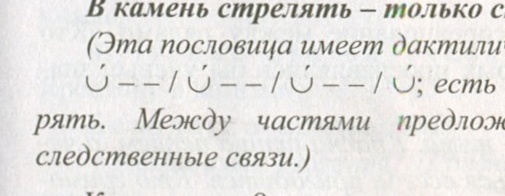 Карточка 8.1) Что такое пословица?2) Объясните, как построена данная пословица. Какие особенности вы можете отметить?Добро творить — себя веселить.(В 1-й части предложения первой. Пословица организована ритмически, в каждом слове ударение падает на последний слог, есть рифма: творить — веселить.)Карточка 9.1) Что такое пословица?2) Объясните, как построена данная пословица. Какие особенности вы можете отметить?Родимая сторона — мать, чужая — мачеха.(Пословица построена на антитезе, противопоставлении: родимая — чужая, мать — мачех. Кроме того, в каждой части есть скрытое сравнение: родина сравнивается с матерью, чужбина — с мачехой.)3. Прочитайте пословицы и поговорки.Определите их общую тему.— Назовите номера многозначных изречений (т.е. с прямым и переносным смыслом) и однозначных.Проецируется на экран или открывается запись на доске.1) Терпение и труд все перетрут.2) Лес сечь — не жалеть плеч.3) За двумя зайцами погонишься — ни одного не поймаешь.4) Грибов ищут — по лесу рыщут.5) Не за свое дело не берись, за своим не ленись.б) На чужом хребте легко работать.7) Люди жать, а мы на солнышке лежать.8) Двое пашут, а семеро руками машут.(Эти пословицы и поговорки о труде, уменье, лепи, безделье. 1, 5, 6-я — однозначные; 2, 3, 4, 7, 8-я и переносный смысл.)4. А в заключение — игра-соревнование между рядами «Кто больше знает пословиц, в которых прославлялись бы ученье, знание, книга?(Ученье — свет, а неученье — тьма. Красна птица пением, а человек — уменьем. Грамоте учиться всегда пригодится. Кто грамоте горазд, тому не пропасть. За ученого двух неученых дают, да и то не берут. Не стыдно не знать, стыдно не учиться.)III. Изучение новой темы.1. Работа со статьей учебника (с. 50—51).— Пересказ учащимися статьи (домашнее задание). Беседа по вопросам.— Что называли летописями?— Легок ли труд летописца?«Повесть временных лет». (Интерес к истории народа, желание оставить потомкам сообщение о свершившихся событиях.)Попробуйте представить и описать келью летописца. 2. Слово учителя.Объединение летописных сводов было предпринято киево-печерским монахом Нестором (ок. 1113), создателем крупнейшей летописи — «Повесть временных лет».Потребности развивающегося государственного самосознания ставили перед летописью проблемы, которые Нестор обозначил в ее заголовке (слова проецируются на доску):«...Откуда есть пошла Русская земля, кто в Киеве нача первее княжити и откуда Русская земля стала есть».Летопись была насыщена эпическими преданиями, тесно связанными с отечественной исторической действительностью. Для стиля летописания характерна прямая речь героев, а нередко и живой диалог.Главной темой летописания была тема Русской земли, ее единства и могущества. Летописцы тщательно собирали материалы, относящиеся к этой теме. В завещании Ярослава, прозванного Мудрым, к сыновьям читаем (слова проецируются на экран): «И будете мирно живуще. Аще [если] ли будете ненавидно живуще, в распрях [...], то погыбнете сами, и погубите землю отецъ своих и дед своих, юже надезоша [устроили] трудомъ своим великим» (1054).За мудрость Ярослава летописец произносит хвалебное слово князю.4. Чтение статьи учебника (с. 52). Из похвалы князю Ярославу и книгам.Беседа по вопросам.— Каков язык сказания? (Древнерусский с церковнославянизмами.)— Какова основная мысль текста? (Книги учат, предостерегают от ошибок, из книг черпаем мудрость и правила жизни. Книги сравниваются с реками, которые наполняют мир мудростью; знания книг неизмеримы, они утешают нас в печали, они удерживают нас от дурных поступков; читающий книги найдет в них пользу для души в руководство в жизни.)5. Комментированное чтение учителя из «Поучения Владимира Мономаха».Беседа по вопросам.— Какие наставления устарели?— Как вы понимаете «не давайте отрокам причинять вред ни своим, ни чужим, ни селам, ни посевам», «напойте и накормите просящего», «убогих не забывайте»?— Можем мы сейчас похвастаться бережливостью, сочувствием к людям?Вывод. Поучения Владимира Мономаха — непреходящие нравственные законы, которыми должен руководствоваться человек (если ты, конечно, Человек!); вдумайся в афоризм: «Человек — твое первое имя; будут и другие названия: фамилия, имя, сын, отец, доктор, пахарь... Но первое имя — Человек!» И сейчас мы слышим: «Хороший человек! Плохой человек...». Пусть будет каждый из нас достоин этого великого звания — Человек!6. Выразительное чтение «Поучения Владимира Мономаха» с сохранением особенностей стиля.IV. Подведение итогов урока.1. Слово учителя.В зависимости от темы и жанра летопись каждый раз по-разному, но всегда живописно отражала различные обстоятельства исторического прошлого и современности.Наряду с множеством церковно-книжных цитат летопись пользовалась народными поговорками и пословицами, которые, например, характеризовали военные отношения: «Мир стоит до рати, а рать до мира», «Толи не будеть межю нами мира, елиже камень начнет плавати, а хмель грязнути [тонуть]». Некоторые пословицы намекали на политические обстоятельства.«Не идеть место к голове, но голова к месту», «Аще ся волк в овца ввадит, то выносит все стадо, аще не убиют его» — так объяснили древляне Ольге причину убийства ими князя Игоря, обложившего их чрезмерной данью.Написанная живым и образным языком «Повесть временных лет» была доступной и интересной книгой для чтения на протяжении всей истории Древней Руси.Домашнее задание: составить небольшое поучение (задание 3, с. 54 в учебнике; прочитать «Повесть о Петре и Февронии» (задание 4, с. 54 в учебнике).Урок 11Тема: «ПОВЕСТЬ О ПЕТРЕ И ФЕВРОНИИ»Цели: познакомить с повестью о Петре и Февронии Муромских; показать, как раскрываются темы любви, верности слову и долгу, святости поступков и желаний.Ход урокаI. Организационный момент.II. Проверка домашнего задания.— По каким нравственным законам должен жить человек? (Из «Поучения...»)Чтение и обсуждение «Поучений», составленных учащимися.III. Изучение новой темы.1. Аналитическая беседа по «Повести о Петре и Февронии Муромских».— Какой закон нарушил Петр?— Каково наказание? (Нарушил данное слово, и болезнь возобновилась. «Если же нам придется крест целовать, то, проверив сердце свое, (клятву давать,) целуйте только на том, что можете выполнить, а целовав, соблюдайте свое слово, ибо, нарушив клятву, погубите душу». Из «Поучения...» с. 53, 3-й абз. снизу.)— Что потребовали от Петра бояре? (с. 52. «Более же всего чтите гостя... простолюдин ли, или знатный, или посол... (Из «Поучения...») с. 53, 1-й абз. снизу Не родом человек славен, а своими делами.)Задание: «Гордости не имейте в сердце и в уме: смертны все, сегодня живы, а завтра в гробу...» Из «Поучения...».— Что же случилось с боярами, когда Петр отрекся от престола (княжения)?— Что можно сказать о характерах главных героев, об их чувствах, судьбе? (В названии «Повести о житии новых муромских святых чудотворцев...» Петр называется благонравным, и преподобным, и достойнейшим похвалы. Петр, узнав о Змии, сразу вызвался помочь брату Павлу. Женился он на Февронии ради мудрости ее. Он «дал ей твердое слово, и выполнил его. А потом любовь к ней заполнила всю его душу и, чтобы не потерять ее, отказался от княжения.Феврония мудра, умна, бескорыстна. На предложение бояр взять богатства и оставить Петра ответила: «Ничего не прошу себе, только супруга моего, князя Петра». В названии повести Феврония наделяется теми же эпитетами, что и Петр: «благонравная», «преподобная», «достойнейшая похвалы». Петр и Феврония любили детей («чадолюбивые отец и мать», «всех равно любили, только не любили гордости и грабежа. Принимали странников, насыщали голодных, одевали нищих, избавляли несчастных от напастей». Разве не заслужили они всеобщего поклонения? Бог наделил их святостью, а в народе они слыли «новыми муромскими чудотворцами». И покоятся эти чудотворцы в церкви Рождества Пресвятой Богородицы «внутри града» «на просвещение и во спасение граду тому».)Вывод. Жизнь Петра и Февронии чистая и светлая, без лести и хитрости, без лукавства и обмана; христианские заветы исполнялись ими; любя друг друга, любили всех равно; сказатель — автор хотел, чтобы герои повести послужили примером в жизни, «в отношении к людям, и тогда они удостоятся божеской милости, благости».2. Словарная работа.Чадолюбивые (устар.) — любящие своих детей.Искони (высок.) — издавна, с незапамятных времен.Поведать (устар.) — сообщить.Пронырливый — ловкий, проникающий всюду путем хитрости, ловкости, происков.Дивиться (прост.) — приходить в удивление.Наветы (устар.) — клеветы, ложные обвинения.Блаженный — 1) в высшей степени счастливый; 2) глуповатый (юродивый).IV. Подведение итогов урока.— Какой теме посвящена «Повесть...» и какими чувствами пронизан каждый поступок главных героев?Домашнее задание: приготовиться к выразительному чтению «Повести...» по ролям.Урок 12Тема: ЗНАКОМСТВО С ЖИЗНЬЮ И ДЕЯТЕЛЬНОСТЬЮМ. В. ЛОМОНОСОВА, С ЕГО СТИХАМИ,С РЕФОРМОЙ В ЯЗЫКЕЦели: отметить широту интересов поэта и ученого; подчеркнуть особенности характера, патриотизм, уверенность в будущем русской науки и ее творцов.Методические приемы: аналитическая беседа, выразительное чтение.Ход урокаI. Организационный момент.II. Проверка домашнего задания. Чтение фрагментов из «Повести...» по ролям.III. Изучение новой темы.1. Сообщение темы и целей урока.2. Беседа с использованием материала учебника.МИХАИЛ ВАСИЛЬЕВИЧ ЛОМОНОСОВ(1711—1765)А. С. Пушкин писал о Ломоносове: «Соединяя необыкновенную силу воли с необыкновенной силою понятия, Ломоносов обнял все отрасли просвещения. Жажда науки была сильнейшею страстию сей души, исполненной страстей. Историк, ритор, механик, химик, минералог, художник и стихотворец, он все испытал и все проник».Действительно, Ломоносову свойственна необыкновенная широта интересов. Во многих областях современного ему знания он заявил себя как гениальный ученый. Не случайно Московский Государственный университет носит имя Михаила Васильевича Ломоносова.Но Ломоносов не только великий ученый и выдающийся поэт, но и «великий характер, явление, делающее честь человеческой природе и русскому имени». (В. Г. Белинский, критик ХIХ века.)— Что значит «великий характер»? Обращение к статье учебника (с. 64—66).Долгие плавания десятилетнего Миши Ломоносова с отцом-рыбаком по Белому морю на небольшом парусном судне с романтическим названием «Чайка» закалили мужество мальчика, помогли познать жизнь в ее заманчивой красоте и трудностях. Величавая природа Севера вызывала восторг Ломоносова, способствовала развитию его любознательности, формировала суждения о явлениях окружающей жизни. Живые непосредственные наблюдения, накопленные в детстве, нашли впоследствии отражение в научных открытиях Ломоносова и его стихотворениях. Только человек, сам боровшийся с морской стихией, познавший ее грозно-величавый нрав, мог написать такие замечательные стихи.Корабль как ярых волн среди,Которые хотят покрыти,Бежит, срывая с них верьхи,Претит с пути себя склонити;Седая пена вкруг шумит,В пучине след его горит...                        («На взятие Хотина».)В 1730 году Ломоносов, ему было 19 лет, без ведома отца ушел в Москву учиться, где за пять лет прошел восьмилетний курс обучения, овладел латынью и усвоил другие науки. Годы учения были тяжелы: учеников наказывали розгами, за допущенную ошибку в учебе или поведении на шею провинившемуся вешали свиток («калькулюс») как знак ученического нерадения. Испытывали ученики и материальные трудности. Ломоносов потом вспоминал, что «имея один алтын в день жалованья, нельзя было иметь на пропитание в день больше как на денежку хлеба и на денежку кваса, прочее на бумагу, на обувь и другие нужды».И все-таки Ломоносов учился, преодолевая трудности.Не довольствуясь поурочными заданиями, он самостоятельно изучает древнерусскую летопись, труды греческих и римских авторов, знакомится в монастырской библиотеке с книгами по философии, физике, математике. К концу обучения в академии он становится человеком замечательной учености. Поэтому в сентябре 1736 года Ломоносова как лучшего студента Академии вместе с двумя другими студентами направляют в Германию, в Марбург, для изучения химии и горнорудного дела. В июне 1741 года он возвращается в Россию и приступает к работе в Академии наук, основанной Петром I в 1724 году.— Что было смыслом его жизни? (Обращение к учебнику.)Да, Ломоносов понимал, что процветание родины зависит от развития наук. Но после смерти Петра I в Академии сложилась обстановка, которая не способствовала развитию наук. Руководство Академии больше заботилось о своих собственных выгодах, нежели о нуждах отечества. Ее фактическим хозяином был немец Шумахер, секретарь академической канцелярии и попечитель библиотеки. Невежественный и властолюбивый, он окружил себя подхалимами и стал чинить всевозможные препятствия в работе видных ученых, и они вынуждены были покинуть Петербург. Шумахер и его приспешники не считались с национальными интересами страны, сознательно взяли курс на ограничение русских талантов. И Ломоносов вступил в решительную борьбу с засилием иностранцев, за честь русской науки и укрепление ее национальных кадров.Сам Ломоносов в освоении наук шел впереди века, обгоняя его в своих открытиях. В химии он открыл закон о сохранении материи, в физике разработал теорию теплоты, высказал мысль о существовании атома. Занятия астрономией убедили его в том, что планета Венера окружена атмосферой. Обратившись к метеорологии, он объяснил явление атмосферного электричества, образование гроз, северного сияния. Ему принадлежит идея освоения Северного морского пути, реализованная только в 30-х годах ХХ века.Во времена Ломоносова в царской России, да и не только в России, редко кому из ученых удавалось поставить науку на службу человека. Иные же просто и не думали об этом.Иной тип ученого являл собой Ломоносов. По замечанию Н. Г. Чернышевского, он «хотел служить не чистой науке, а только отечеству». Ломоносов мечтал о процветании Родины и своими научными трудами, как только мог, способствовал этому.Но развитие национальной культуры немыслимо без отечественного просвещения. И Ломоносов стремится сделать образование достоянием всего народа, для чего необходимо было расширить сеть просветительных учреждений, открыть новый учебный центр, основанный на родной, русской почве. И Ломоносов добился открытия Московского университета.В учащихся Ломоносов ценил, прежде всего, ум, их способность постигать науки, а не происхождение. «В университете, — говорил он, — студент тот почтеннее, кто больше научился, а чей он сын, в том нужды нет».Ломоносов был не только ученый, но и лучший поэт своего времени. Гражданин-патриот, он ценил то искусство, которое служит народу, он пел хвалу человеческому разуму, человеческим деяниям, принесшим пользу и славу отчизне. В стихотворении «Разговор с Анакреонтом» (Анакреонт древнегреческий поэт — лирик; годы жизни: 570—478 до н. э.) мы читаем:Мне струны поневолеЗвучат геройский шум,Не возмущайте боле,Любовны мысли, ум;Хоть нежности серлечнойВ любви я не лишен,Героев славой вечнойЯ больше восхищен.М. Ломоносов в «Оде на взятие Хотина», посвященной взятию турецкой крепости Хотин в 1739 г., прославляет победу русских воинов, их бесстрашие, несокрушимость:За холмы, где паляща хлябь, Дым, пепел, пламень, смерть рыгает, За Тигр, Стамбул, своих заграбь.Что камни с берегов сдирает,Но чтоб орлов сдержать полет,Таких препон на свете нет.Им воды, лес, бугры, стремнины,Глухия степи равен путь.Где только ветры могут дуть,Доступят там полки орлины.Наряду с показом героизма русских воинов, Ломоносов рисовал в своих одах (ода — песня, торжественное стихотворение, посвященное какому-то историческому событию или герою. 7 кл., учебник, ч. II, с. 296) образы выдающихся исторических деятелей: Дмитрия Донского, Ивана IV, Петра I, боровшихся за укрепление политической самостоятельности и военной мощи русского государства. Особенно часто Ломоносов обращался к Петру I. Это был его любимый герой. В лице Петра поэт воспевал мощь, силу и великую жизнеспособность русской нации. Петру I, реформатору, посвящена поэма (творение, один из видов лироэпических произведений, для которых характерны сюжетность, событийность и выражение автором или лирическим героем своих чувств; 7 кл., учебник, II ч., с. 296). «Петр Великий» (1756—1761). Петр I показан в поэме мудрым правителем, неутомимо преследующим своих противников. Это «строитель, плаватель, в полях, в морях герой».В Петербурге был воздвигнут памятник Петру I, выполненный по проекту скульптора Фальконе. Памятник удивительно гармонирует с тем образом, который нарисован Ломоносовым. (На экран проецируется слайд.)Работа с учебником (1 ч., с. 68).В скульптуре Фальконе Петр I изображен всадником, сидящим на вздыбленном коне. Конь и его грозный седок устремлены вперед. Вся композиция символизирует новую Россию и напоминает оценку Петру I, данную Ломоносовым:Россию, варварством попранну,С собой возвысил до небес.Глядя на скульптуру Фальконе, нельзя не вспомнить и других слов, сказанных поэтом в одной из «елисаветинских» од:Таков был Петр, врагам ужасен,Своим отец, везде велик.— В учебнике есть одна из надписей на памятнике (зачитать ее).— Чем Петр I прославил себя? (Созданием города, флота, армии, «художествами» (при Петре I были попытки создания театра), личными подвигами, победами над турками, шведами, развитием наук.)Работа с репродукцией мозаичной картины М. Ломоносова «Полтавская баталия» (с. 77).— Кто изображен на картине М. Ломоносова?— Трудна ли была работа по созданию «Полтавской баталии»?Воспевая героев, прославляя силу русского оружия и государства, Ломоносов защищал мир и дружбу между народами. Ему как гуманисту войны были ненавистны. «Велико дело в том, чтоб побеждать, — писал поэт в 1753 году, — но более того всегдашний мир держать».Страстное слово в защиту мира звучит во многих его произведениях. Но наиболее ярко, убедительно и в высшей степени оригинально он говорит о мире в оде 1747 года. Ода писалась как раз в тот момент, когда императрица Елизавета Петровна готовилась к вооруженному выступлению на стороне Австрии и Англии против Пруссии и Франции, затевалась война, которая ничего не сулила России, кроме разорения.Ломоносов знал о планах императрицы и, желая предостеречь ее от опасного шага, не жалея красок, рисует преимущества «тишины», мира, чтобы показать прелести мирной жизни.Царей и царств земных отрада,Возлюбленная тишина,Блаженство сел, градов ограда,Коль ты полезна и красна!Вокруг тебя цветы пестреют,И класы на полях желтеют,Сокровищ полны корабли.Дерзают в море за тобою;Ты сыплешь щедрою рукоюСвое богатство по земли.                             («Ода на день восшествия...»)Подобных слов в защиту мира не знала ни русская, ни западноевропейская поэзия. После гимна тишине Ломоносов славит Петра I, отца Елизаветы, в которой ему хотелось бы видеть достойную дочь своего отца. Затем, как бы давая «наказ» императрице, поэт рисует огромные пространства ее державы, ее несметные богатства: реки, леса, земные недра. Этими богатствами нужно овладеть и обратить на пользу народа. Сделать это могут люди науки, ученые, русские ученые.3. Работа с учебником («Ода на день восшествия...», с. 67).Беседа по вопросам.— К кому обращается автор в 1-й строфе отрывка из оды? (К будущим ученым из среды русского народа, которых благословляет на труд упорный, требующий размаха, широты ума, смелости.)— Во что верит Ломоносов? (Глубокой верой в русский народ и твердым убеждением в его талантливости проникнуты последние строки 1-й строфы. Платон — древнегреческий ученый, Ньютон — английский математик, физик.)Доказать, что 2-я строфа отрывка — гимн науке.— К какому стилю относится язык оды? (К высокому стилю: помимо русских слов есть церковно-славянские, придающие торжественность.)Работа с учебником.— С какой целью Ломоносов классифицировал (разделил по группам) словарный состав языка? (Церковнославянизмы перегружали, портила книжную речь, делали ее непонятной даже образованным людям. Его реформа языка ограничила употребление церковнославянизмов и сблизила литературный язык с разговорной речью. Преобразования Ломоносова способствовали очищению родного языка а от иностранных слов, употребление которых не вызывалось необходимостью.)Слово учителя.Вывод. Ломоносов выполнил огромную работу в деле развития русского литературного языка на народной основе и как ученый, и как поэт Ломоносов все свои силы и знания отдал служению народу и Родине; боролся с врагами просвещения.Знакомство с «теорией трех штилей».Работа с учебником — с. 66, I ч.— К каким «стилям» относятся приведенные в учебнике произведения Ломоносова?— Какова главная мысль каждого из них?— Какие слова придают прочитанным текстам особую торжественность?IV. Подведение итогов урока.Домашнее задание: составьте небольшой словарь устаревших слов; вспомните значение терминов: ода, трагедия, драма, сатира, эпиграмма.К каким стилям относит эти жанры Ломоносов?Подготовьте выразительное чтение одного из стихотворений Ломоносова. Подумайте над содержанием стихотворения «Ночною темнотою...».Индивидуальное задание: выразительное чтение стихотворений «Признание» Державина (с. 69—70 в учебнике), «Птичка» (с. 70).Урок 13Тема: ЗНАКОМСТВО С ЖИЗНЬЮ И ДЕЯТЕЛЬНОСТЬЮГ. Р. ДЕРЖАВИНА, ЕГО САТИРИЧЕСКИМИ ПРОИЗВЕДЕНИЯМИЦели: подчеркнуть честность и прямоту характера поэта, смелость в изображении вельмож, восхищение храбростью простого народа, подчеркнуть живость и естественность стиха.Методические приемы: аналитическая беседа, выразительное чтение.Ход урокаI. Организационный момент.II. Проверка домашнего задания.1. Чтение и комментарий устаревших слов.— К каким стилям относит Ломоносов следующие жанры: поэмы, оды, трагедии (высокий), драма, сатира (средний); эпиграммы (низкий).2. Чтение стихотворения Ломоносова.III. Изучение новой темы.1. Сообщение темы и целей урока.2. Рассказ учителя.ГАВРИИЛ РОМАНОВИЧ ДЕРЖАВИН(1743—1816)Имя Г. Р. Державина не раз упоминал в своих стихах А. С. Пушкин. В стихотворении «К другу стихотворцу» мы читаем:Хорошие стихи не так легко писать...Меж тем, как Дмитриев, Державин, Ломоносов,Певцы бессмертные, и честь и слава россов, Питают здравый ум и вместе учат нас...Главное в поэзии Ломоносова, предшественника Державина, — гражданственность, вера в великое будущее России и ее народа — было подхвачено и развито Г. Р. Державиным.Крупнейший поэт второй половины ХVIII века, он славит в своих одах силу русского оружия, утверждает высокие гражданские идеалы: служение Родине, укрепляя ее могущество, заботу о благополучии своего народа. В то же время творчеству Державина присуща ярко выраженная сатирическая направленность. В лучшей своей оде «Фелица» (латинское слово феликс, счастливый), наряду с прославлением Екатерины II, мы обнаруживаем и резкую критику вельмож, жизнь которых поэт хорошо знал.Державин восхвалял императрицу (он верил в ее доброту, справедливость, потому что не знал ее близко), вельмож же он изобразил иначе, причисляя и себя к ним, чтобы снять отчасти с себя обвинение:А я, проспавши до полудни,Курю табак и кофий пью,Преобращая в праздник будни,Кружу в химерах мысль мою.То плен от персов похищаю,То стрелы к туркам обращаю;То возмечтав, что я Султан,Вселенну устрашаю взглядом...Кого же имел в виду Державин?Г. А. Потемкина, всесильного фаворита императрицы.А вот еще строки из оды, которые поразили жителей столицы своей смелостью:Или музыкой и певцами,Органом и волынкой вдруг,Или кулачными бойцамиИ пляской веселю мой дух;Или о всех делах заботуОставя, езжу на охотуИ забавляюсь лаем псов;Или над Невскими брегамиЯ тешусь по ночам рогамиИ греблей удалых гребцов.А в этих строках задеты другие «сильные мира сего»: граф А. Г. Орлов, любивший кулачные бои; враг Державина Н. И. Панин, забывший службу ради охоты; С. К. Нарышкин, хозяин крепостного оркестра роговой музыки.Что поразило читателей оды, познакомившихся в этими строками? Смелость поэта, резко критикующего вельмож. И в оде «Фелице», то есть императрице, Ломоносов высказал свое пожелание соблюдать законы, как и ее подданные.В обличительной оде «Властителям и судиям» Державин рисует свой идеал государственного деятеля:Ваш долг есть: сохранять законы,На лица сильных не взирать,Без помощи, без обороныСирот и вдов не оставлять.Ваш долг: спасать от бед невинных,Несчастливым подать покров;От сильных защищать бессильных,Исторгнуть бедных из окон.Не только современников, но и нас поражают прямота и смелость Державина, служившего при трех монархах: Екатерине II, Павле I и Александре I. (Чтение. Учебник, I ч., с. 69, 1-й абз.)3. Работа по учебнику (с. 69, I ч.).— Почему все самодержцы отказывались от его службы?На этот вопрос ответ мы получим, прочитав стихотворение «Признание» (с. 69).(Поэт был искренним, не умел притворяться, лицемерить, казаться лучше, чем он есть, и умнее. Любил «чистосердечье» — ценил и уважал людей за ум и доброе сердце. Если блистал делами, стихами, то не кичился этим, все это было дано ему Богом. Если поэт хвалил царей в своих стихах, то это было искренне, притворяться он не умел, а цари ему действительно казались богам равны. Поэт признается, что хвалу за громкие победы пел вождям-полководцам, чтобы их дети, их потомки были такими же великими. Не скрывал поэт, что правду, горькую правду говорил («брякнуть») вельможам, потому что он друг отчизне, царю и им самим. Признается в своих недостатках: проводил время в свете, в суете, любил женщин, слагал о них песни. В жизни поэта было все: и взлеты, и падения. Заканчивается стихотворение строчками, что если читатель — человек, то не упрекнет поэта ни за что, поэт уверен, что осудить его не за что.)— Почему самодержцы отказывались от службы самого умного, самого честного и добросовестного человека? (Да, гордость, чувство собственного достоинства были главными в его характере. Державин поясняет, в чем его заслуги перед «родом славян» и отечественной литературой:Первый я дерзнул в забавном русском слогеО добродетелях Фелицы возгласить,В сердечной простоте беседовать о БогеИ истину царям с улыбкой говорить.                                              («Памятник».)Заслугой Державина является и сближение литературного языка с разговорным языком, он смешивал в своих стихах «высокое» и «низкое». Поэт сделал русский слог «забавным», то есть веселым, простым, острым.Задание: найти в стихотворении «Признание» «высокое» и «низкое» (Ода — и «брякнуть», «мнил», «суета»).Посмел поэт в условиях самодержавия мечтать и о свободе. Эта мечта вылилась всего в четыре строки.4. Чтение стихотворения «Птичка».— Над чем заставляет задуматься это четверостишие? (Свобода выбора помогает раскрыться человеческим способностям и исполнять свое дело с радостью и искусно.)5. Чтение учителем стихотворения «Река времен...», написанного за несколько дней до смерти.— О чем размышляет автор в I строфе? (Время стремительно в своем движении, оно, уносит людей, их дела; все исчезает с лица земли и из памяти: народы, цари, царства.)— Кому же дано бессмертие? (Бессмертно то, что прошло «чрез звуки лиры» (лира — лирика — поэзия,) и «трубы». Бессмертно, по мысли Державина, творчество, музыка, если они созвучны мыслям и душе потомков.)В стихотворении «Памятник» (1795 г.) Г. Р. Державин писал:И слава возрастет моя, не увядая,Доколь славянов род Вселенна будет чтить.6. Заключительное слово учителя.Вывод. Поэт был прав. Память о нем жива, потому что он содействовал распространению просвещения и воспитанию любви к прекрасному, проповедовал истину и справедливость, обличал зло, смело вводил в поэтическую речь слова, понятные народу, и придал русскому стиху живость и естественность. Этот поэтический язык Державин назвал «забавным русским слогом» (в стихотворении «Памятник»).IV. Подведение итогов урока.— Назовите художественные открытия поэта.Домашнее задание: подготовить небольшое сообщение о Г. Р. Державине и выразительное чтение одного из стихотворений. Индивидуальное задание: баллада «Лесной царь» — выразительное чтение.Урок 14Тема: ВНЕКЛАССНОЕ ЧТЕНИЕ.В. А. ЖУКОВСКИЙ. БАЛЛАДЫЦель: отметить талант переводчика; чуткое отношение к человеку; одухотворение природы; безмерную доброту и заботу о других, интерес к истории Родины, патриотизм.Методические приемы: аналитическая беседа, чтение произведений.Ход урокаI. Организационный момент.II. Проверка домашнего задания.Рассказ учащегося о Г. Р. Державине, чтение стихов Державина.III. Изучение новой темы.1. Вступительное слово учителя.ВАСИЛИЙ АНДРЕЕВИЧ ЖУКОВСКИЙ(1783—1852)Проверка домашнего задания. Обмен мнениями и впечатлениями о прочитанной балладе.— Произведение, о котором мы будем говорить, называется балладой, а имя автора — В. А. Жуковский.2. Словарная работа.Учебник. 1 ч., с. 68. (Баллада — стихотворение, в основе которого чаще всего лежит историческое событие, предание с острым, напряженным сюжетом, действием.)3. Чтение баллады подготовленным учеником.4. Анализ текста по строфам.Анализ текста Гете «Лесной царь».I строфа — холодная ночь, в пути запоздалый ездок с сыном; сын испуганный, продрогший, приникший к отцу-старику.II строфа — малютке кажется, что лесной царь в темной короне, с густой бородой глянул, сверкнул ему в глаза.III строфа — лесной царь, обращаясь к младенцу, обещает ему чертоги (дворцы) из золота, цветы и струи из бирюзы и жемчуга.IV строфа — сын рассказывает отцу об обещании царя, на что старик отвечает, что мальчик увидел колыхнувшиеся от ветра листы.V строфа — лесной царь рисует веселые картины жизни в его дубраве, когда его дочери будут играть с младенцем, летать, играя, при месяце.VI строфа — испуганный младенец сообщает отцу, что дочери царя кивают ему из ветвей темных, зовет его к себе, отец же успокаивает его, говоря, что сын видит ветлы седые.VII строфа — плененный красотой младенца лесной царь убежден, что «неволей иль волей» он будет его.VIII строфа — и опять мы слышим испуганный голос; ему душно, ему «тяжело дышать».IХ строфа — отец оробел, он не скачет, летит, сын тоскует, мечется, кричит. И вот конец пути: ездок доскакал. Но младенец уже мертв.— Какое впечатление оставил прочитанный текст? (Холодная мгла, никаких посторонних звуков, кроме топота копыт коня, шепот лесного царя, слышимый только ребенком. Холодно и жутко.)— Что в балладе обыденное (реальное) и что является чудесным, фантастическим? (Дальняя, ночная дорога, запоздалый путник с сыном, кромешная тьма, страх, охватывающий не только сына, но и отца. Но детское соображение «дорисовывает» то, чего не может быть: для отца «туман над водой» — для сына «лесной царь с густой бородой»; для одного «ветлы седые стоят в стороне», для другого — прикосновение царя, от которого душно, тяжко. И ребенок погибает от страха.)У Гете ребенок погибает от Лесного царя.Гуманист (человек, любящий все живое на земле) Жуковский не мог допустить, чтобы ребенку от прикосновений лесного царя было больно (у Гете именно так), ему только душно. И к отцу Жуковский добрее, чем автор. Сын умирает от страха, то есть естественной смертью. Отцу от этого менее горестно.Нет, замечательный переводчик, он не мог ошибиться в переводе, просто он смягчил горе отца. Поэт не оправдывал жестокость, не испытывал ее.В. А. Жуковский воспитывался в семье, в которой к нему очень хорошо относились. И в своей жизни он сам хорошо относился к другим.Будучи человеком добрым и отзывчивым, В. А. Жуковский использовал свою близость с правительством, чтобы оказывать помощь тем, кто оказался в опале (немилости). Помогал Пушкину, Баратынскому, хлопотал за декабристов, за Герцена, Гоголя, Шевченко.Стихи поэта легкие, воздушные, по выражению Пушкина, «пленительные». Он воспевает красоту природы, одухотворяет (представляет живой) ее.В стихотворении «Море» поэт рисует его в спокойном состоянии, в бурю и после бури. В спокойной морской глади отражаются и чистая лазурь неба, и «облака золотые», и блеск звезд. Описывая бурю, Жуковский использует аллитерацию, то есть умело группирует одинаковые или сходные согласные звуки:Ты бьешься, ты воешь, ты волны подъемлешь,Ты рвешь и терзаешь враждебную мглу...При чтении создается иллюзия шипения кипящих, клокочущих волн.Море представляется ему живым, тонко чувствующим и мыслящим существом, которое таит в себе глубокую тайну. Отсюда и метафоры, метафорические сравнения, олицетворения: море «дышит», оно наполнено «смятенной любовью, тревожной думой». Поэт обращается к морю с вопросом, словно к человеку.Что движет твое необъятное лоно?Чем дышит твоя напряженная грудь?Жуковский — романтик, Жуковский — мечтатель, и ему кажется, что море находится в неволе, как и все земное. На земле все изменчиво, непостоянно, жизнь полна утрат, разочарований и печали. Только там, на небе, все вечно и прекрасно. Вот почему море тянется «из земной неволи» к далекому, светлому небу», любуется им и «дрожит за него».Для Жуковского характерно пристальное внимание к человеку, к его душевным переживаниям, его отношению к другим, признание его высоких достоинств. Как нежно и трепетно звучат строчки поэта о тех, кто навсегда покинул нас:О милых спутниках, которые нам светСвоим присутствием боготворили,Не говори с тоской: их нет,Но с благодарностию: были.Поражаешься поэтическому чутью Жуковского, умеющего отобрать из великого множества поэтических средств языка и стиля такие, которые давали поэту возможность выразить самые тонкие душевные переживания, оттенки чувств. Поражает и музыкальность стиха, его нежная, мягкая, сладкозвучная интонация.Совсем иная интонация, торжественная, зовущая, набатная, у тех поэтических строчек, которые рассказывают о событиях и героях Отечественной войны 1812 года, участниками которой был поэт.Не мог Жуковский не назвать имен тех, кто сражался за свободу и честь Отчизны и, по словам Пушкина, «нашей кровью искупил Европы вольность, честь и мир».И Жуковский назвал эти имена в стихотворении «Певец во стане русских воинов».— Как начинается это стихотворение? На поле бранном тишина; Огни между шатрами;Друзья, здесь светит нам луна, Здесь кров небес над нами.Наполним кубок круговой!Дружнее! Руку в рукуЗапьем вином кровавый бойИ с падшими разлуку.Певец предлагает вспомнить дедов, которых давно нет.Их домы вихорь разметал...И пламень ржавчины сожралИх шлемы и кольчуги;Но дух отцов воскрес в сынах...Перед нами «проходят» герои, защитники Родины: Святослав, «бич древних лет», донской летит «погибельной грозой», Петр «в толпе вождей», «грозный наш Суворов»; Ермолов, «витязь юный»; «Вихорь-атаман» Платов...Воины дают клятву верности Родине:Отчизне кубок сей, друзья!О родина святая,Какое сердце не дрожит,Тебя благословляя?Вывод. Музыкальность стиха напоминает песенные мотивы; внимание и любовь к людям, чувство прекрасного, глубокий, настоящий патриотизм.Домашнее задание: подготовить короткий рассказ о Жуковском; выразительное чтение баллады «Лесной царь».Прочитать поэму А. С. Пушкина «Полтава».Индивидуальное задание: подготовить рассказ о Пушкине-лицеисте.Уроки 15—16Тема: А. С. ПУШКИН. ПОЭМА «ПОЛТАВА».ОБРАЗЫ ПОЭМЫЦели: отметить интерес поэта к историческому прошлому страны, к деятельности полководцев, диктуемой необходимостью; определить авторское отношение к героям, к назначению поэта; отметить внимание к судьбе маленького человека» и искреннее сочувствие ему; развивать внимание, устную речь, воображение.Методические приемы: аналитическая беседа, чтение произведений.Ход урокаI. Организационный момент.II. Проверка домашнего задания.Один ученик рассказывает о Жуковском; чтение по ролям баллады «Лесной царь».III. Изучение новой темы.1. Вступительное слово учителя.АЛЕКСАНДР СЕРГЕЕВИЧ ПУШКИН (1799—1837)«У каждого возраста свой Пушкин», — писал С. Я. Маршак. Мы привыкаем к чуду поэзии А. С. Пушкина если не с детства, то с младших классов. Седьмой класс приоткроет нам еще одну страницу, введет нас в круг мыслей и переживаний юного поэта, познакомит с Пушкиным-лицеистом.2. Рассказ подготовленного ученика (индивидуальное домашнее задание) О Пушкине-лицеисте, сопровождаемый разбором картины И. Е. Репина и показом фотографий Царскосельского парка.Учитель. Именно тогда, в Лицее, Пушкин понял, что музой его станет Свобода. Тема Родины, ее судьба, историческое прошлое России, желание воскресить минувший век, вновь и вновь заставят поэта обратиться к изучению «дел давно минувших дней».3. Работа над поэмой «Полтава».1) Особый интерес Пушкин проявил к жизни и деятельности Петра I, который был его любимым героем. Став царем (1696 г.), Петр поставил перед собой задачу: усилить военную мощь России и повысить ее роль на международной арене. В результате Азовских походов (1695—1696) был занят Азов, Россия вышла на берега Азовского моря (до этих походов она имела выход только в Белое море, которое замерзало на полгода).Для связей с Западом необходим был выход к Балтийскому морю. Для этого надо было вернуть захваченные Швецией в начале ХVII в. земли. В долголетней Северной войне (1700—1721) Россия добилась победы.Но с этим не мог смириться шведский король Карл ХII, который долгое время одерживал победы над слабыми, неподготовленными войсками противника.В 1709 году он вторгся в Россию с запада. Произошло сражение под Полтавой.2) Рассматривание репродукций.Учебник, с. 77. «Полтавская баталия». В поэме «Полтава» описывается эта баталия.3) Чтение отрывка из поэмы, беседа по вопросам.— Какие картины предстают перед нами, когда мы читаем слова и выражения: «Горит восток зарею новой», «Дым багровый кругами всходит, к небесам», «рассыпались стрелки», поле «роковое», «счастье... служить... начинает нам»? (Чуть озаренный восток, пушки уже грохочут. Темно-красный дым, густой, не развеваемый ветром, поднимается к небесам. Полки сплотили ряды свои, отдельные стрелки замаскировались в кустах. Шлепаются о землю ядра, свистят пули, солдаты готовы в штыковую атаку нависли хладные штыки и. Шведы рвутся вперед. Поле битвы — поле «роковое» (рок — судьба). От победы на поле или поражения зависит судьба солдат, страны.Но русские солдаты сдерживают натиск врага и оттесняют противника «Уходит ...», «Сдается Шлиппенбах». Бог Брани (войны, Марс) на стороне русских.)— Объяснить: «Как пахарь, битва отдыхает»? (Наступает затишье перед боем, готовятся к главному сражению, как пахарь отдыхают перед началом тяжелой и необходимой работы (пахоты,), пахарь труженик и воин — труженик. Идет перегруппировка сил, молчит боевая музыка, молчат пушки голодный ревя — требование жертв.)— Как автор рисует начало генерального сражения? («Сошлись в дыму», «под градом раскаленным» и отражающих нападение падает, следующая стена смыкает штыки — вступает в рукопашный бой, «летучая» конница — перемещение. Звенят сабли, рубят, «бросая груду тел на груду» — новых погибших на уже погибших. Горячие ядра шлепаются в погибших, шипят в крови. Жестокость боя и его стремительность усиливаются употреблением глаголов — «колет, рубит, режет», а затем только существительных — «бой», «клики», «скрежет», «гром», «топот», «ржанье», «стон».)— Какие строчки, какое сравнение еще более подчеркивают жестокость сражения? (Мечи «тупятся», «падшими», «роем саранчи».)— Каким мы видим Петра I, Карла ХII? Как автор относится к ним? (Автор влюблен в своего героя, в Петра I. Петр возбужден перед боем. Эпитет «ужасен» рифмуется с «прекрасен», ужасен — необыкновенен, грозен для врага. Глаголы передают волнение — «мчится», «промчался», «вослед неслись». Глаза сияют, лик его ужасен, «он весь, как божия гроза» — сравнение, готов метать и гром и молнии, движения порывисты. Полки рады видеть своего полководца. Даже верный конь гордится седоком.Карл, накануне вечером осматривая издалека лагерь русских, наткнулся на дозор казаков. Одного казака он убил, другой тяжело ранил его в ногу. Поэтому он «бледен», «недвижим» в «качалке … несомый верными слугами». «Слабым манием руки» — слабое движение руки, казалось, что он не понимает, что происходит, у него нет сил, боль не дает ему возможности сделать то, что нужно — воодушевить свои войска.)— Как понимаете «В шатре своем он (Петр) угощает ... вождей чужих...»? (Гордость испытывает Петр за силу русского оружия, смелость солдата. Одолеть Карла ХII и его воинов («сквозь огнь окопов рвутся шведы») — великая честь. Петр великодушен к побежденным шведским генералам, которые, побеждал, учили его воевать!)Вывод. А. С. Пушкин не сторонник войн: он знал, какие беды они несут стране, народу. Но победу Петра I под Полтавой он приветствовал, потому что от нее зависела судьба России, ее роль в мире. Поэт славит русского солдата, его полководца Петра, его сподвижников.Урок 17Тема: ОТРЫВОК ИЗ ПОЭМЫ А. С. ПУШКИНА «МЕДНЫЙ ВСАДНИК»Ход урокаI. Организационный момент.II. Изучение новой темы.1. Вступительное слово учителя.А. С. Пушкина, как и его поэтов-предшественников, желание воскресить минувший век во всей его истине привело к изучению «давно минувших» веков.На прошлом уроке мы с вами говорили о поэме «Полтава», а сегодня продолжим тему и прочитаем отрывок из поэмы «Медный всадник».2. Беседа.— Зачем Петру, России нужен был выход в Балтийское море? (Связь с Западом, торговля, обмен культурными ценностями.)— Сколько лет длилась война, которая помогла вернуть захваченные в ХVII в. земли по берегам Балтийского моря? (С 1700 по 1721 гг.)Россия добилась победы.Но завоеванные земли были пустынны, берега реки Невы болотисты, безжизненны; угрюмый лес шумел в тумане. Жилища северных жителей были редки и убоги.3. Анализ отрывка из поэмы «Медный всадник».— Какое решение принял Петр I? (Построить город.)— О каком городе идет речь?4. Работа по учебнику. Чтение отрывка (с. 77, I ч.).5. Беседа по вопросам.— Как автор описывает места, где решили построить город?— Как понимаете «В Европу прорубить окно»? (Выход в море для связи с Европой.)— Какую роль должен сыграть город на Неве? (Город необходим, чтобы шведы почувствовали силу и мощь победителя, крепость-город будет вселять уверенность в безопасности. Морские корабли, на мачтах которых будут развеваться флаги всех стран, будут гостями города и страны.)Какие эпитеты автор подбирает, описывая город? («Пышно, горделиво. Построены дворцы и парки. Корабли стремятся к берегам Невы, одетым в гранит. Красота Москвы померкла перед великолепием Петербурга, как бывшая царица, ставшая вдовой, уступила в красоте новой царице.)— За что Пушкин любит Петербург? (За строгость стройных строений. За бесчисленные мосты с чугунной оградой. За северное сияние, которое освещает его комнату, где он читает без свечи, без лампады. Восхищается он спящими громадами домов на пустынных улицах и медленным, величавым и мощным течением Невы.)— Какова интонация каждой строфы?— Каковы чувства? (I строфа — грусть, задумчивость, печаль, рожденная унылым пейзажем; II строфа — уверенность, решимость; III строфа — гордость и восхищение; IV строфа — любовь.)Вывод. Пушкин восхищен великолепием города, которым Россия гордится и теперь. Но помним ли мы, что во время войн и строительства к его «ногам» были положены миллионы безвестных жизней?III. Подведение итогов урока.— Понравился ли вам отрывок?Какие литературные приемы позволили поэту воспеть град Петров и будущее России?Домашнее задание: устно нарисовать иллюстрацию, которая воспроизвела бы одно из описываемых событий Полтавской битвы (умеющим рисовать — создать иллюстрацию); выразительно читать с. 43 поэмы «Медный всадник».Индивидуальное задание: задание 2, с. 80 в учебнике (О памятниках Петру I).Урок 18Тема: А. С. ПУШКИН. «ПЕСНЬ О ВЕЩЕМ ОЛЕГЕ»Ход урокаI. Организационный момент.II. Проверка домашнего задания.1. Выставка работ учащихся (по отрывку из поэмы «Полтава»), комментарии учащихся и учителя, оценка.2. Индивидуальное задание: сообщение учащегося, сопровождаемое показом иллюстраций, фотографий памятников Петру I.3. Работа по карточкам.К а р т о ч к а   1.1. К какому роду литературы можно отнести поэму? Что называется поэмой?(Поэма — один из жанров лироэпических произведений: в поэме есть сюжет, события (что характерно для эпического произведения) и открытое выражение автором своих чувств, своего отношения к описываемому, как в лирике.)2. Как поэт передает свое отношение к городу на Неве в отрывке из вступления к поэме «Медный всадник»? Какие художественные средства он использует?(Свое отношение к Петербургу поэт выражает словом «люблю» и называет, что ему дорого в северной столице. Кроме того, свою любовь, восхищение Пушкин передает торжественным словом, используя эпитеты, сравнения, иносказания, гиперболы.Эпитеты: строгий, стройный (вид); державное (теченье), (оград) узор чугунный; прозрачный (сумрак), (блеск) безлунный; пустынных (улиц) и т. п.Сравнения: и перед младшею сострою / Померкла старая Москва, / Как перед новою царицей / Порфироносная вдова; Девичьи слезы, ярче роз; Красуйся, град Петров, и стой / Неколебимо, как Россия…Гипербола:КораблиТолпой со всех концов землиК богатым пристаням стремятся.Кроме того, поэт использует описательные выражения: Петербург — град Петров, Петра творенье; финский рыболов — печальный пасынок природы; парад Марсовых полей и т. п.)К а р т о ч к а   2.1. Образ какого героя один из важнейших в поэмах Пушкина «Полтава» и «Медный всадник»?2. О каких деяниях упоминался в данных строчках? Откуда они?Кто неподвижно возвышалсяВо мраке медною главой,Того чьей волей роковойНад морем город основался...Ужасен он в окрестной мгле!Какая дума на челе!Какая сила в нем сокрыта?А в сем коне какой огонь!Куда ты скачешь, гордый конь,И где опустишь ты копыта?О мощный властелин судьбы!Не так ли ты над самой бездной,На высоте, уздой железнойРоссию поднял на дыбы?(Героем обеих поэм является русский царь Петр I, или, как его еще называют, Петр Великий. Отрывок взят из поэмы «Медный всадник», речь идет о знаменитом памятнике Петру I. Адресуясь к статуе, поэт перечисляет дела и качества реального героя: основание им новой столицы, Петербурга, переустройство государства, новая экономическая, военная, просветительная политика) (Россию поднял на дыбы), сила, воля, ум гениального правителя сочетаются с жестокостью, ненавистью ко всему, мешающему на пути преобразования, поэтому «ужасен» Петр.)К а р т о ч к а   3.Вспомните, что называется метафорой, и найдите метафоры в отрывке из вступления к поэме Пушкина «Медный всадник».(Метафора — перенесение свойств одного предмета на другой по принципу их свойства или по контрасту.В данном отрывке из поэмы «Медный всадник» немало метафор: задумчивых ночей, спящие громады, золотые небеса (сходство цвета), заря спешит, бег санок, говор балов, шипенье бокалов, Россия торжествует (победу) и т. п.Олицетворения тоже относятся к метафорам.)К а р т о ч к а   4.Попробуйте, используя отрывки, посвященные Петру I, Нарисовать его портрет. (Петр обязательно представляется поэтом в движении: либо он стремительно идет, либо скачет на коне. Царь Петр высокого роста, на голову возвышается над свитой. В лице главное — глаза. Они сияют торжеством, радостью или гневом. У него высокий лоб — «чело». Многие мысли, новые проекты занимают царя, поэтому на челе — дума, выражение лица сосредоточено. Еще у него быстро меняется настроение. Пушкин отметил противоречивость Петра. Петр у него «ужасен» и «прекрасен» одновременно.)III. Изучение новой темы.1. Вступительное слово учителя.На предыдущих уроках мы с вами говорили о том, что А. С. Пушкин живо интересовался историей русского народа. Он хорошо знал труды известных историков того времени (в этом мы уже убедились), интересовался и далеким прошлым славян и неоднократно перечитывал старинную летопись, называющуюся «Повесть временных лет», составленную монахом Нестором.Пушкина поразила легенда о предсказании кудесника (предсказатели, прорицатели, колдуны, волшебники, волхвы) киевскому князю Олегу, победителю хазар (кочевого народа, совершавшего набеги на русские земли) и Византийской империи, овладел столицей империи Константинополем (русские называли его Царицын-градом) и в знак победы на воротах прибил свой щит. Об этом великом воине-победителе поведал нам А. С. Пушкин в «Песне о вещем Олеге». Название произведения нередко многое сообщает читателю. Слово «Песнь» указывает на связь ее с народным героическим эпосом. Но это не былина, а баллада, где ведущую роль играет диалог кудесника с князем.В «Песне...» есть вступление, где говорится о князе Олеге, едущем по полю, основная часть, в которой происходит действие, и концовка, повествующая о наследниках князя и его дружине.2. Работа с учебником.Чтение «Песни...».3. Беседа по вопросам.— Что поведал кудесник о жизни князя? («...Прославлено имя, щит на вратах «Цареграда», «волны и суша покорны», «завидует недруг».)— Что предсказал кудесник князю? («...Смерть от коня своего…»)— Каковы отношения «могучего владыки» и мудрого старца? (Олег властен, снисходителен («любого возьмешь ты коня»), недоверчив («усмехнулся»), кудесник — спокоен, смел, горд («волхвы не боятся», «дар им не нужен».)— Какой взгляд Пушкина на поэта и поэзию выразил кудесник в ответе князю?(«Волхвы не боятся могучих владык,А княжеский дар им не нужен;Прав див и свободен их вещий языкИ с волей небесною дружен».Вещий — мудрый, предсказывающий. Поэт независим, неподкупен, по мнению Пушкина, творит по велению Бога и сердца.)— Что чувствует князь, прощаясь с конем? (Ему грустно, жаль расставаться с верным товарищем, который не раз выносил его с поля брани живым и невредимым.)— Какой эпизод «Песни...» изображен на рисунке в учебнике? (С. 83.)4. Чтение летописи.— Есть ли различие между летописью и «Песнью...»? (В «Песне...» расставание с конем после предсказания, в летописи – до него.)5. Словарная работа.— Назвать в «Песне...» лексику высокого стиля, устаревшие слова. (Сбирается, обрёк, грядущего, вещий, отрада, вратах, ведаешь, тризна, секира, чело.)Вывод. Мы уже с вами говорили о независимости поэзии и о духовной свободе поэта от мирской власти царей. Но поэт должен быть патриотом своей страны и использовать свободу в «ее интересах».IV. Подведение итогов урока.— Вы прочитали летопись и пушкинский текст «Песнь о вещем Олеге».— Какой из этих текстов лучше пересказать; какой — инсценировать или прочитать по ролям?— Какие произведения изобразительного искусства предпочтительнее для каждого из текстов: иллюстрации, памятники, портреты героев?Домашнее задание: подготовить балладу к выразительному чтению (задание 2, с. 86 в учебнике, выполнить задание 3, с. 86 в учебнике; для умеющих рисовать — подготовить сценарий диафильма на основе текста «Песни о вещем Олеге» с помощью иллюстраций к ней (работа в группах).Урок 19Тема: А. С. ПУШКИН. «БОРИС ГОДУНОВ»Ход урокаI. Организационный момент.II. Проверка домашнего задания.До урока выяснить, какие отрывки учащиеся выучили наизусть, чтобы прокомментировать «диафильм». Просмотр диафильма, подготовленного I группой учащихся, выразительное чтение эпизодов «Песни...» II группой учащихся.III. Изучение новой темы.1. Сообщение темы и целей урока.2. Вступительное слово учителя.— Что называется трагедией? Обратимся к краткому словарю лингвистических терминов (Учебник, II ч., с. 292).— Что называется трагедией? (Трагедия — буквально «козлиная песнь» — вид драмы,  изображающий борьбу, личную и общественную катастрофу, которая нередко заканчивается гибелью героя.)Слово учителя. В трагедии Пушкин обратился к одному из самых интересных периодов русской истории — к царствованию Бориса Годунова.Царь Борис, в изображении Пушкина, умный и дальновидный политик, энергичный, поэтому он, получивший престол не по наследству, не как потомок царя, оттеснил родовитых (знатных) бояр, расчистив дорогу к престолу. Царь понимает пользу просвещения, иногда проявляет заботу о нуждах народа. Но душа его неспокойна. Бориса тяготит преступление — убийство царевича Дмитрия, двенадцатилетнего наследника царской фамилии, который должен был занять престол по закону.У нас в учебнике помещен отрывок из трагедии.3. Чтение отрывка из трагедии.4. Выполнение заданий.Беседа по вопросам.1) Назовите действующих лиц, ведущих диалог.2) Кто такой Пимен? (Бывший патриарх, попавший в опалу (немилость), теперь он в монашеской келье, он летописец. Летопись — записи по годам.)3) Какой завет Бога он выполняет? («Еще одно... «, «исполнен долг» — Бог наградил его долгой жизнью, памятью, научил («вразумил») писать и читать, чтобы потомки знали судьбу своей родины, поминали добром царей добрых и молились за «темные деянья» жестоких.)4) Что узнаем мы о Пимене из слов Григория? («Он летопись свою ведет... ни жалости, ни гнева».)5) О чем расспрашивает инок (чернец, монах, инок — молодой монах) Пимена с глубоким интересом? («Хотелось мне тебя спросить... был в Угличе. Каких был лет царевич убиенный?»)Задание: комментарий последней реплики Григория. («Каких... лет...?»)6) Какова главная черта летописца? (Объективность, правдивость. «Спокойно зрит... ни жалости, ни гнева.)7) Попробуйте домыслить историю жизни Григория. (Гришки Отрепьева, сбежавшего из монастыря и направляющегося через границу в Польшу.)8) В чем завидует Григорий Пимену? («Как весело...», роскошь Иоанна.)9) О чем мечтает? («Зачем и мне не тешиться ... обитель затворится».)Вывод. Пушкин с уважением относится к собрату по перу, восхищается им, добровольным затворником, часто безвестным, его желанием донести до потомков события, свидетелем которых он был.IV. Подведение итогов урока.— Почему Пушкин обращается к фольклору и к истории России?Домашнее задание: подготовиться к инсценированному чтению отрывка из «Бориса Годунова»; составить небольшой словарик слов и словосочетаний, характерных для речи Пимена (задание 2, с. 97 в учебнике); читать повесть «Станционный смотритель».Урок 20Тема: А. С. ПУШКИН. ПОВЕСТЬ «СТАНЦИОННЫЙСМОТРИТЕЛЬ»Ход урокаI. Организационный момент.II. Проверка домашнего задании.1. Чтение слов и словосочетаний, характерных для речи Пимена.2. Инсценированное чтение отрывка из трагедии «Борис Годунов».III. Изучение новой темы.1. Вступительное слово учителя.Осень 1830 г. А. С. Пушкин провел в селе Болдино Нижегородской губернии. (Показ фотоиллюстраций из книги: Болдино. Осень. 1830. — Фотокнига. — М: Планета, 1989.)Из-за вспыхнувшей холеры он вынужден был задержаться здесь.Осень вызывала у поэта прилив творческих сил, была самым любимым временем года. «Нигде мне так хорошо не пишется, как осенью в деревне», — говорил он.И мысли в голове волнуются в отваге,И рифмы легкие навстречу им бегут,И пальцы просятся к перу, перо к бумаге,Минута — и стихи свободно потекут.А. С. Пушкину пришлось прожить в Болдине три месяца. За это время он закончил роман «Евгений Онегин», написал несколько драматических сцен: «Моцарт и Сальери», «Скупой рыцарь», «Каменный гость», «Пир во время чумы», «Дон Жуан», поэму «Домик в Коломне», около тридцати лирических стихотворений, «Повести Белкина», в которые входят: «Выстрел», «Метель», «Станционный смотритель», «Гробовщик», «Барышня-крестьянка». «Повести Белкина» — такова тема нашего урока сегодня.«Материалом для них послужили в большинстве случаев некоторые предания, воспоминания, житейские эпизоды, лично подмеченные или бытовавшие в устной (а подчас и книжной) традиции. Московская вывеска гробового мастера Адриана Прохорова на Никитской, по соседству с домом Гончаровых, навеяла Пушкину фабулу «Гробовщика». Воспоминания о старинном кишиневском приятеле — бесстрашном дуэлянте и боевом офицере Липранди — легли в основу «Выстрела». Разъезды поэта-странника, ожидания и кочевки на почтовых станциях сообщили бытовую оправу «Станционному смотрителю», в «Метели» и «Барышне-крестьянке» опыт личных наблюдений, видимо, сочетался с некоторыми литературными трагедиями…».Авторство повестей анонимно, приписано вымышленному лицу — Ивану Петровичу Белкину. Это придавало внешне не связанным между собой историям цельность и впечатление полной достоверности.Вместе с тем использование распространенного в ту пору приема литературной маскировки ограждало повествование о провинциальном быте от обвинений консервативной критики, пытавшейся обнаружить в новаторских произведениях Пушкина признаки ослабления его таланта.Вот как сам Пушкин объясняет это в одном из писем: «...Написал я прозою 5 повестей, от которых Баратынский ржет и бьется и которые напечатаем также Anonyme. Под моим именем нельзя будет, ибо Булгарин заругает».«Повести Белкина» были новым явлением в литературе. Сам Пушкин на вопрос одного из его знакомых, кто такой Белкин, как-то ответил: «Кто бы они был, а писать повести надо вот эдак: просто, коротко и ясно».«Повести Белкина» были образцом той прозы, на которой учились многие русские писатели: Гоголь, Тургенев, Чехов...А вот как оценил это произведение Л. Н. Толстой: «Я с восторгом, мною давно не испытываемым, читал это последнее время повести Белкина, в седьмой раз в моей жизни. Писателю надо не переставая изучать это сокровище. Я на днях это сделал и не могу передать того благодетельного влияния, которое имело на меня это чтение».Один из исследователей Пушкина так определил своеобразие пушкинских повестей: «Проза пушкинских новелл эскизна и легка, как его собственные рисунки пером, как беглые наброски «быстрых» рисовальщиков, которые он так любил за их воздушность и выразительность».Каждая повесть рассказана Белкину (именно он выступает в качестве писателя, на самом деле повести написаны Пушкиным) разными лицами — барышней, армейским офицером, приказчиком и мелким чиновником. Каждый из рассказчиков дает оценку событий со своей точки зрения, что позволяет поэту глубоко проникнуть в жизнь всех сословий и групп. Но это не значит, что точка зрения Пушкина на рассказанные события устранена. Она присутствует в ироническом отношении «к романтическим сюжетам», в выявлении действительных причин тех или иных поступков героев.Особое место принадлежит повести «Станционный смотритель».2. Работа по повести, прочитанной дома.Вопрос: В чем трудности службы смотрителей? (Унижение, оскорбления, даже побои.)— Прокомментировать фразу: «Дочка-с, — отвечал он с видом довольного самолюбия...» (Для Вырина, отца Дуни, она единственная радость, надежда, смысл жизни, он любит ее, гордится ею — она его дочь!)— Какова внешность Вырина? (... Человека лет 50-ти, свежего и бодрого, и его длинный зеленый сюртук с тремя медалями на полинялых лентах».)Задание: с. 100. Каков Вырин через 4 года?— Что состарило его? За что корил он себя до самой смерти?(«Чего же ты боишься? — сказал ей отец... до церкви».)Задание. Зачитать строчки, объясняющие причину отъезда Вырина в город. («Авось ... овечку мою».)Задание. Пересказать эпизоды, описывающие две встречи с Минским.— Что думал Вырин о судьбе дочери? («Жива ли ... пожелаешь ей могилы...» 2-й абзац.)— Что за человек Минский? (Человек, который не считается ни с кем и ни с чем. Не подумав о бедном старике, он увозит, хотя и добровольно, Дуню. За уход за мнимым больным, за искреннее сочувствие он отплатил не только обманом.)Задание. Зачитать рассказ мальчика о приезжавшей барыне.— Что заставило барыню приехать на постоялый двор? (Хорошо, что предположения Вырина не сбылись, и Минский ее действительно не бросил. Но вину свою она чувствовала, и не было Дуне покоя. Трагедия произошла по ее вине: отец спился и умер, похоронили его вместе с женой.)— Каким настроением пронизана повесть? Какие чувства и размышления она вызвала у вас?Вывод. А. С. Пушкин выступает в защиту маленького человека, бесправного, униженного, доведенного до отчаяния; здесь звучит и упрек тем, кто, не думая о родных и близких, совершает необдуманные поступки, заранее не зная к чему они могут привести.)IV. Подведение итогов урока.— Кто из героев повести «Станционный смотритель» не остался равнодушным к беде Самсона Вырина?— Кому из героев рассказчик симпатизирует?— Каким настроением проникнута вся повесть? Какие чувства и размышления она у вас вызвала?Домашнее задание: читать повесть «Метель».Индивидуальное задание для учеников-ассистентов к уроку 20, о Лермонтове.Урок 21Тема: ЗНАКОМСТВО С «ПЕСНЕЙ ПРО КУПЦА КАЛАШНИКОВА» М. Ю. ЛЕРМОНТОВА, С ЕЕ ГЕРОЯМИЦель: учить ориентироваться в тексте, отвечая на вопросы, анализировать его; отметить связь «Песни...» с народным творчеством.Ход урокаI. Организационный момент.II. Изучение новой темы.1. Вступительное слово учителя.28 января 1837 г. по Петербургу разнесся слух о том, что Пушкин стрелялся с Дантесом и ранен смертельно. На другой день Пушкина не стало. И в эти дни распространилось по столице стихотворение без подписи «Смерть поэта».Чтение стихотворения «Смерть поэта» учеником-ассистентом.Его написал М. Ю. Лермонтов, преемник Пушкина, поэт с такой же трагической судьбой, поэт, гонимый «надменными потомками», стоящими у трона всесильного монарха, принимающего несправедливые решения, наказывая своих подданных, не имеющих права его ослушаться.Стихотворение, за которое опальный поэт вынужден был расстаться с «милым севером», с теми краями России, где он провел юность, которые были для него родиной. Не холодную, официальную столицу Российской империи покидал он, а город, где еще недавно жил Пушкин, самый великий для Лермонтова человек, где были друзья и литературные единомышленники. И в последний свой петербургский вечер поэт оказался среди друзей, в доме на Фонтанке, из которого видны были и Нева, и Летний сад, и весеннее апрельское небо над ними. Вот как вспоминает об этом один из современников Лермонтова, писатель В. А. Сологуб: «друзья и приятели собрались в квартире Карамзиных проститься с юным другом своим, и тут, растроганный вниманием к себе и непритворною любовью избранного кружка, поэт, стоя в окне и глядя на тучи, которые ползли над Летним садом и Невою, написал стихотворение! «...Софья Карамзина и несколько человек гостей окружили поэта и просили прочесть только что написанное стихотворение. Он оглянул всех грустным взглядом выразительных глаз своих и прочел его».(Цит. по кн.: Лермонтов М. Ю. Соч.: в 6 т. — М., 1981. Т. 6.2. Чтение стихотворения «Тучи» вторым ассистентом.Слово учителя.Мысль о всесилии и несправедливости царя выражена Лермонтовым в «Песне... про купца Калашникова», написанной в том же 1837 году.Попадая в художественный мир «Песни...», напоминающий мир народного эпоса, мы переносимся в далекий ХV век, когда на Руси царствовал Иван IV, за свою суровость и жестокость прозванный Грозным. Обратившись к далекому прошлому, поэт нашел в нем не только пример достойного поведения, но и горькие последствия самовластия царя и безнаказанности слуг. Характеры персонажей раскрываются в диалогах, в их поступках.3. Работа с учебником.Перечислить героев «Песни...». (Опричник Кирибеевич — любимый и верный воин-слуга.)4. Чтение I части. Анализ ее.— Кто ведет рассказ? («Гусляры, будто бы собирающиеся потешить боярина и боярыню.)Задание. Зачитать описание царского пира, назвать отрицательное сравнение. («Тучки синие» — недовольство, угроза царя, быстро сменяющие его улыбку и «закрывающие» «солнце красное» (радость, веселье).)— Кто остался равнодушен к угощению царя? (Лишь один из них из опричников... С. 119, 1 ч.)— Как царь отреагировал на его отказ? («Вот нахмурил ... пробил оконечником». Мгновенно царь закипает неудержимым гневом, подозревая слугу своего в измене, зависти, и грозит расправой. Сравнение — «словно ястреб» на «голубя сизокрылого» «взглянул».)— Какова причина грусти опричника? (Лишь, одна не глядит... Аленой Дмитриевной (с. 121, I ч. учебника).Молодой опричник охвачен страстью:Сердца жаркого не залить вином,Думу черную не запотчевать!Так описывать свою любовь: «лебедушка», «голубушка», «соловей поет», «щеки — заря румяная... — может только страстная, поэтическая душа.)— Что предлагает ему царь? («И сказал, смеясь... не прогневайся». Царю грубому и развращенному властью чуждо представление о любовных переживаниях, о страданиях, которые приносит безответная любовь. Царь предлагает драгоценности, он уверен, что ни одна красавица не устоит перед ними.)— В последней строфе гусляры проявляют сочувствие герою; какие это строчки? (Ох ты гой еси... христианскому (I ч., с. 122). Не отказывают гусляры опричнику в мужестве, смелости, отваге, в искренности любви. Он готов умереть на чужбине, в смертном бою с врагами сложить голову. Иногда герой кажется излишне хвастливым («Не родилась та рука... соболем отороченную».))— Всю ли правду сказал Кирибеевич царю? («Обманул ... по закону ... христианскому...» Он скрыл правду: боялся осуждения. Против семейных устоев, против норм («Домострой» — «и что муж накажет, то с любовью принимати и со страхом внимати, и творити по его наказанию») бессилен сам грозный монарх; есть какие-то пределы и его власти.)Вывод. Любовь — замечательное чувство, но она не должна приносить горе окружающим, настоящая любовь неподкупна.5. Работа по теории литературы.Учитель. Лермонтов использует в поэме многие фольклорные приемы. Один из них — прием параллелизма, т. е. сопоставление мира природы и мира человека.1) Попробуйте найти параллелизмы в следующем отрывке: от слов «Вот нахмурил царь брови черные...» до «...И семьею ты вскормлен Малютиной!» (В отрывке рассказывается о гневе Ивана Грозного на опричника Кирибеевича. Параллелизм заключен в словах Ивана Васильевича:Когда всходит месяц — звезды радуются,Что светлей им гулять по поднебесью;А которая в тучку прячется,Та стремглав на землю падает...Это сопоставление с миром людей.Царь поучает: должно верным слугам веселиться, радоваться рядом с государем, как звездам при месяце; и одновременно угрожает: «падающая звезда» — отвергнутый слуга, а возможно, и уничтоженный.)2) Что можно сказать, прочитав этот отрывок, о характере героя — царя Ивана Васильевича? С помощью каких художественных средств поэт создает такой характер? (Царь Иван Васильевич показан по-настоящему грозным, гневливым. Его настроение дано в развитии, недовольство Кирибеевичем постепенно растет. Сначала царь нахмурил брови, посмотрел с неудовольствием, потом ударил об пол палкой с железным наконечником, да так, что пробил его «на полчетверти», а потом заговорил, угрожал расправой.Рисуя облик Ивана Грозного, М Ю. Лермонтов использует соответствующие эпитеты: слово у царя грозное, очи зоркие, брови черные. Сравнивает его с ястребом — птицей хищной, безжалостной.В уста героя вложен параллелизм.Речь Ивана Грозного соответствует образу грозного царя. Она гневная по настроению. Три вопроса задает Иван Грозный Кирибеевичу. И каждый начинается с простонародного союза /али/ аль!: «Аль ты думу затаил нечистивую...»)III. Подведение итогов урока.— Что называется поэмой?— Какое чувство осталось у вас после чтения I части поэмы? Понравился ли кто из героев?Домашнее задание: прочитать вступительную статью в учебнике (с. 114—117); прочитать II часть поэмы.Урок 22Тема: «ПЕСНЯ ПРО КУПЦА КАЛАШНИКОВА...»Анализ II частиХод урокаI. Организационный момент.II. Проверка домашнего задания1. Пересказ статьи учебника (с. 114—117).— Какими талантами одарила природа поэта и как они проявлялись в жизни и творчестве?— В чем особенность поэмы Лермонтова? (Поэма рассказывает об историческом прошлом Руси XVI в., царствовании Ивана Грозного, времени опричнины. По форме она напоминает былину или балладу, исполняемую гуслярами для «боярина и боярыни его белолицей». Близость к фольклору не только придает достоверность характерам и картинам, изображенным в поэме, но и позволяет автору показать народный идеал, выразить народное понимание правды, чести, героизма, справедливости.)III. Сообщение темы и целей урока.IV. Изучение новой темы.1. Чтение II части поэмы.2.Анализ II части по вопросам.— Что предвещает несчастье семье купца? («Да недобрый ... не заглядывают». С. 123, 1 строка II части.)— Что услышали мы из уст Алены Дмитриевны? (Если в I ч. мы испытывали сочувствие к опричнику, то после рассказа оскорбленной им женщины мы смотрим другими глазами на виновника бесчестья. Чувство Кирибеевича эгоистично, не просветлено разумом. Он меньше всего думает о любимой женщине, он готов на все даже ценою ее позора. «Опозорил... покажусь теперь?» (С. 126.) Своеволие, страсть, которая не подчиняется рассудку, роднит опричника с его государем.)— Какое решение принимает Калашников? («И я выйду тогда на... братцы любезные!» (С. 127.) Купец защищает не красоту жены, а честь ее. Им руководит не чувство ревности. «Как запру я тебя ... имя честное, не порочила...», он защищает честь своей семьи. «Опозорил семью нашу честную злой опричник...». (С. 127.) Братья понимают, какую ответственность он берет на себя, готовы поддержать его в трудную минуту и, если будет нужно, пожертвуют своей жизнью. Это решение в полном согласии с народной традицией, как и угроза Калашникова упрятать жену за железную дверь, если бы она оказалась виновной. Для Алены Дмитриевны муж — «государь», красно солнышко, его немилость для нее — горше людской молвы, страшнее смерти.)Вывод. Под покровом суровости и угрюмости мы видим в Калашникове черты доброты, гуманности. Он не похваляется своей статью («купец — статный молодец») и силой, но, когда придет час, не задумываясь ни на минуту, отдаст жизнь, исполнит свой долг до конца.V. Подведение итогов урока.— Кто является главным героем II части поэмы?— В чем характер Алены Дмитриевны близок народному идеалу женщины? Как речь Алены Дмитриевны характеризует ее?— Каким предстает в этой части купец Калашников? А как его характеризует речь?Домашнее задание: дочитать поэму, подготовить выразительной чтение «Песни...», учитывая связь с устным народным творчеством, оттеняя характеры героев, их речь, поступки, обратив внимание на распевность начала и концовки, использованные автором сравнения, метафоры, инверсию.Урок 23Тема: «ПЕСНЯ ПРО КУПЦА КАЛАШНИКОВА...»Анализ III частиХод урокаI. Организационный момент.II. Проверка домашнего задания.Выразительное чтение III части поэмы.III. Работа по новой теме.1. Анализ III части поэмы.Беседа по вопросам.— Как готовится поле к кулачному бою? («Оцепили место в 25 сажень... Здесь разыгрывается поединок чести с бесчестием, правды с неправдою, человеческого достоинства с произволом и своеволием. Кирибеевич, выходя на бой, кланяется в пояс только царю. Он хочет потешить царя-батюшку. Калашников кланяется царю, Кремлю, да святым церквам, а потом народу русскому. Он вышел защищать честь свою, отстоять правду-матушку. На вопрос «Какого роду племени» противник, опричник получил ответ: «И жил я по закону... небесного». (С. 131.) «Не шутку... на последний бой».)Задание. Зачитать строчки, которые описывают внутреннее состояние Кирибеевича. (Побледнел ... слово замерло». Он изумлен, растерян, понял, что его ожидает возмездие. Калашников побеждает его задолго до физической смерти.)— Что запрещали правила кулачного боя? (Убивать человека, противника «вольной волею», по желанию.)— Значит, царь прав, казнив Калашникова? (У купца не было иного выхода, как потешное зрелище превратить в суд чести. Да он и не скрывал, что шутить не собирается. Он не просто мстит именитому обидчику, а выступает против произвола и несправедливости. Калашников казнен без суда и следствия, причину его поступка он не огласил в присутствии находившихся на месте боя: он не желал публичного позора.Царь же, как бы одобряя прямой и честный ответ купца, обещает пожаловать...)— Что обещал царь? (Зачитать с. 133. «Хорошо тебе... моей милостью...».)— Кому симпатизирует народ? (С. 134. «Схоронили ... споют песенку».)— Какой жанр устного народного творчества «Песня...» напоминает? (Былину. Былинное обращение «Ох ты гой еси (возглас)...» введение историзмов: «князья», «бояре», «опричник», «трапеза». Эпитеты: солнце красное, тучи синие, златой венец, золоченый ковш, очи темные, брови черные, черный соболь, заря алая, стена белокаменная... — белый, черный, красный, синий, алый — совершенно в духе народной поэзии, не любящей полутонов и полутеней. Символ — алая заря — в народной поэзии предвещала трагические события. Лермонтов, по словам Белинского, вошел, в царство народности, как ее полный властелин. Архаизмы: лютая, али; просторечия: «твово», супротив; напевный ритм, антитеза (противопоставление); троекратные повторения (клич 3 раза «кликали»; повествование ведут гусляры.)2. Перечитаем описание зари над Москвой перед кулачным боем. Найдите в этом описании фольклорные приемы. (От слов «Над Москвой — великой, златоглавой...» до «На какой ли радости разыгралася».)В этом отрывке используется характерная для фольклора инверсия — определение почти всегда стоит после определяемого слова; Москва Великая, стена белокаменная; постоянные эпитеты (заря) алая, (Москва) златоглавая, (горы) синие; метафоры в форме олицетворения: заря сравнивается с красавицей за утренним туалетом (она умывается, смотрит в зеркальце, разметает кудри, улыбается). Это обратный параллелизм от мира природного к миру человека. Лермонтов использует также разговорные, песенные формы глаголов: просыпалася, разыгралася, играючи, разгоняючи. Все это не только доказывает умение поэта подражать фольклорным истокам в форме, но и является замечательным композиционным ходом. Описание зари — зачин в этой части «Песни...» красота утра, бодрое, радостное настроение контрастирует с последующим содержанием — смертельным боем, гибелью Кирибеевича, казнью Калашникова.Таким образом, в этом описании звучит авторское утверждение возможной красоты, гармонии в природе, которой нет в мире людей, которой они не могут достигнуть.IV. Подведение итогов урока.1. Сравнительная характеристика главных героев.— Каково отношение автора к Кирибеевичу? (Кулачный бой двух героев автор называет богатырским. Нет им равных по всей Москве. Но уже в описании героев перед схваткой мы видим разницу в настроении соперников, в отношении к ним автора. Кирибеевич кичится своим удальством, своей силой, нарядным платьем, славой замечательного бойца. У него цель — потешить царя-батюшку и показать себя. Не так изображен Калашников. Несмотря на молодость, он отличается по имени-отчеству — Степан Парамонович. В этом и уважение к нему людей, и подчеркнутая серьезность намерений героя! Если Кирибеевич красуется собой, то купец вышел постоять за честь семьи: «На опричника смотрит пристально (...) Боевые рукавицы натягивается». В поведении купца перед боем важна каждая деталь: как и Кирибеевич, он кланяется сначала «царю грозному», потом «белому Кремлю, да святым церквам. А потом всему народу русскому».Это не только проявление вежливости, но и показатель серьезности намерений — биться до смерти (а ведь убийство — страшный грех!), просьба о прощении и одновременно сознание своей правоты. Поэтому-то Кирибеевич не нашел ответных слов и побледнел «как осенний снег» не столько от страха смертного, сколько от сознания своей преступности, от ожидания справедливого возмездия за то, что не жил «по закону Господнему».Автор с самого начала утверждает, что при равной удали и могуществе обоих нравственный перевес на стороне Степана Парамоновича, т. к. за ним — правда. Однако смерть Кирибеевича рисуется с сочувствием — параллель с миром природы тому свидетельство, не как «собака» или «басурманский сын» гибнет опричник, а «будто сосенка во сыром бору». Почему? Кирибеевич молод, красив, удал, рано ему лишаться жизни, поэтому его смерть вызывает грустные чувства, он жертва воспитания, любовной страсти, хотя пути, которыми он пытается достигнуть счастья, — неправедные.)2. Заключительное слово учителя.«Песня...» сложена в назидание людям, наделенным властью и могуществом, правом решать судьбы людей.«Хотя Лермонтов обратился к эпохе Грозного, произведение прозвучало как глубоко современное. Только что на дуэли с царским «опричником» погиб Пушкин, который вышел на поединок, чтобы защитить «честь жены и свое благородное имя».Поэма заставляла задуматься над вопросами о судьбе и правах человеческой личности». (И. Андроников.)Домашнее задание: перечитать «Песню...», подготовиться к сочинению по иллюстрации В. Васнецова.Уроки 24—25Тема: СОЧИНЕНИЕ ПО ИЛЛЮСТРАЦИИ В. ВАСНЕЦОВА«ПЕСНЯ ПРО КУПЦА КАЛАШНИКОВА»Цели: развитие речи, наблюдательности, воображения, умения выборочно работать с текстом, логически последовательно излагать мысли.Ход урокаI. Организационный момент. II. Сообщение темы и целей урока.III. Работа по новой теме.1. Слово учителя о художнике.Имя художника Виктора Михайловича Васнецова мы уже упоминали при изучении былин («Богатыри»). Сегодня мы обратимся к иллюстрации Васнецова по «Песне...» Лермонтова. «Калашников убивает Кирибеевича».2. Аналитическая беседа с использованием текста.— Как автор описывает утро перед боем? Что предвещает алая заря? («Зимнее утро. Алая заря разгоняет синие тучи, играючи освещая тесовые крыши. Белые снега, чистые и рассыпчатые, порозовели, и кажется, что заря отражается в них, как в зеркале. Ясная заря, радуясь, смотрится «в небо чистое». Но радость томит душу каким-то неясным предчувствием беды.)— Какое событие дня влечет людей к Москве-реке? (Сегодня кулачный бой. Удалые бойцы московские собираются «для праздника, потешиться». Оцепили место для боя и стали «клич кликать громким голосом».Ой, уж где вы, добрые молодцы,Вы потешьте царя нашего батюшку!)— Как ведет себя первый боец? (Первым выходит любимый царский опричник Кирибеевич. Ожидая себе противника, хвастливо посмеивается над ними.Так и быть, обещаюсь, для праздника, Отпущу живого с покаянием, Лишь потешу царя нашего батюшку.И вот толпа раз двинулась, и вышел молодой купец, удалой боец, по прозванию Калашников, очи его соколиные горят не добрым огнем. Он «могутные плечи» распрямливает, натягивая боевые рукавицы, готовится к бою.Посмеиваясь над противником, Кирибиевич спрашивает его:Ты какого роду, племени, Каким именем называешься?)Ответ Калашникова (с. 131).— Почему испугался Кирибеевич, и как изменился он, услышав ответ?(Побледнел в лице, как осенний снег:Бойки очи его затуманились,Между сильных плеч пробежал мороз, На раскрытых устах слово замерло...)— А что же Калашников? (Безмерен гнев Калашникова. Он полон решимости отомстить царскому опричнику за обиду, за поруганную честь семьи. Его правая рука крепко сжата в кулак. Он исполнит свой долг до конца, не задумываясь ни на минуту, отдаст даже жизнь.)— Как была велика сила удара опричника? (Удар опричника был силен.Затрещала грудь молодецкая, Пошатнулся Степан Парамонович…Но устоял, хотя «погнулся крест и вдавился в грудь»; «из-под него кровь закапала».)— Какое решение принял купец?(«Чему быть суждено, то и сбудется;Постою за правду до последнева...Кирибеевич застонал, закачался, упал замертво.«Повалился он на холодный снег,На холодный снег, будто сосенка,Будто сосенка во сыром боруПод смолистый под корень подрубленная».)Вывод. Повторы слов, сравнение говорят о том, что гусляры сочувствуют ему, молодому, красивому, павшему жертвой несчастной страсти, все же их симпатии полностью отданы Калашникову: он защитник долга и чести, перед царем и перед смертью проявил непоколебимое мужество, стойкость, смелость. Поэтому он и получил признание народа.Пройдет стар человек — перекрестится...А пройдут гусляры... (С. 134.)IV. Работа в черновиках: составление плана, подбор цитат.V. Чтение 2—З3 работ. Рецензирование учителем.VI. Корректировка работ в черновиках, переписывание в чистовики.Домашнее задание: вспомнить стихи М. Ю. Лермонтова, изученные ранее.Урок 26Тема: ЛИРИКА М. Ю. ЛЕРМОНТОВА. СТИХОТВОРЕНИЯ«МОЛИТВА», «АНГЕЛ», «КОГДА ВОЛНУЕТСЯЖЕЛТЕЮЩАЯ НИВА...»Цели: познакомить (кратко) учащихся с лирикой поэта, учитьопределять темы стихов, роль художественных средств; учить выразительности чтения, устному рисованию, «определять» состояние души поэта.Методические приемы: аналитическая беседа, выразительное чтение, устное рисование.Ход урокаI. Организационный момент.II. Сообщение темы и целей урока.III. Работа по новой теме.1. Слово учителя.В лирике Лермонтова мы находим основные темы русской поэзии ХIХ в.: поэта и поэзии, природы, Родины, любви. Что в поэзии этого удивительного поэта близко вам? В чем неповторимость его поэтического голоса? Каковы тайны его поэзии? И почему так «мрачна» душа поэта?Сколько вопросов! Но на некоторые из них мы сможем ответить уже в 7 классе.2. Беседа по вопросам.— Какие стихотворения М. Ю. Лермонтова мы учили? («Тучи», «Утес», «Сосна», «Листок», «Три пальмы».)— Какая тема их объединяет, почему эта тема постоянна в его лирике? (Тема одиночества. В детстве поэт чувствовал себя одиноким (мать умерла, когда ему было 3 года); по желанию бабушки он не виделся с отцом; стал взрослым, но чувство одиночества не покидало его. Царь и его окружение не любили его: они не могли простить ему жесткого, но правдивого высказывания о них в стихотворении «Смерть поэта», написанном в 1837 году сразу после смерти А. С. Пушкина. Вот строки из этого стихотворения:А вы, надменные потомки,Известной подлостью прославленных отцов.………………………………………………..Вы, жадною толпой стоящие у трона Свободы, Гения и Славы палачи!Как же можно забыть и простить эти строки!Посещая петербургские салоны, он не скрывал свою независимость, презрение к светской толпе. Наблюдал за бездушными, лицемерными людьми из этой толпы, он забывался, и память возвращала его к недавней стороне, в детство. И что же вспоминалось ему?Родные все места: высокий барский домИ сад с разрушенной теплицей,Зеленой сетью трав подернут спящий пруд,А за прудом село дымится — и встаютВдали туманы над полями;В аллею темную всхожу я, сквозь кустыГлядит вечерний луч, и желтые листыШумят под робкими шагами.                              («Как часто пестрою толпою окружен».)Мир природы и мир детства в сознании Лермонтова сливаются, они полны ясных, ярких и нежных красок. В мире природы возможны гармония, красота, любовь, сознание значительности жизни. Природа пробуждает желание жить, усмиряет тревогу души, рождает уверенность в возможность счастья на земле.3. Анализ стихотворения «Когда волнуется желтеющая нива».Задание. Прочитать стихотворение «Когда волнуется желтеющая нива» (I ч., с. 139).1) Выразительное чтение стихотворения подготовленным учеником.2) Устное рисование.(Картина созревающего и желтеющего хлеба на поле, шум леса, спрятавшаяся «малиновая слива», душистая утренняя роса, приветливое покачивание ландыша, ворчание воды в холодном ключе, лепечущем «таинственную сагу (в смысле «сказание», «повествование»), - все это смиряет тревогу души, возвращает радость жизни, дает надежду на счастье на земле. И автор уверен, что Бог есть («в небесах я вижу Бога...»), который не оставит в трудную минуту жизни.)— Какие изменения произошли в поэтическом языке Лермонтова? (В лирике зрелых лет картины природы очищены от эмоциональных словесных украшений и преувеличений, в них (картинах) все просто, точно и экономно. Реже употребляются метафоры, метафорические сравнения. По словам Белинского, в стихотворениях Лермонтова «говорит одно чувство (и это чувство любви, восхищения!). Чувство, которое так полно, что не требует поэтических образов для своего выражения...».)4. Анализ стихотворения «Молитва».То же самое можно сказать и о поэтическом языке стихотворения «Молитва» (1839 год).Задание. 1) Прочитать стихотворение (I ч., с. 138).2) Устное рисование.(Трудных минут жизни у Лермонтова было много. Он жаждал борьбы («Так жизнь скучна, когда боренья нет!», «Всегда кипит и зреет что-нибудь в моем уме». («Моя душа, я помню, с детских лет...», «Что без страданий жизнь поэта? И что без бури океан?», «Я жить хочу! Хочу печали любви и счастию назло...»), он жаждал жизни, а жизнь, разумеется, приносила страдания.)5. Анализ стихотворения «Ангел».Задание. Вспомнить стихотворение «Парус».(«А он, мятежный, просит бури...», хотя«Под ним струя светлей лазури, Над луч солнца золотой.)«Природа наделила его страстями».И. АндрониковВ три года он плакал на коленях у матери, когда она пела ему песню. И в память о рано ушедшей матери и о песне он написал своего «Ангела».Задание. 1) Чтение стихотворения (I ч., с. 139).2) Устное рисование.(По полуночному небу летел Ангел и пел песню, которую слушали все. Он пел о райской жизни духов, о Боге, хвалил его, хвалил искренне. В объятиях Ангел нес «душу младую» на землю «для печали и слез». Звук песни запал в душу младую. Душа долго томилась на земле, потому что «скучные песни земли» не могли «звуков небес заменить».)6. Работа с учебником.Чтение статьи «Читатели Лермонтова о своих впечатлениях» (с. 136—138).Задание.— Иван Бунин о Лермонтове.— Поэт Мережковский (воспоминания).Вывод. Поэзия Лермонтова освещала путь читателю, звала его к действию, передавала любовь поэта к Родине, к природе.IV. Подведение итогов урока.— Что заинтересовало вас в воспоминаниях и высказываниях о Лермонтове?— Что мы называем стихотворением? К какому роду литературы вы отнесете стихи? Почему? (Стихотворение — небольшое лирическое произведение, написанное стихами. Лирическими стихотворениями называются потому, что в них отражаются мысли и чувства автора, вызванные какими-то событиями внешней или внутренней жизни, поэтому стихи относятся к лирическому роду литературы.)— Какое из стихотворений, прочитанных сегодня на уроке, особенно заинтересовало вас, тронуло душу?Домашнее задание: подготовьте выразительное чтение одного стихотворения Лермонтова наизусть. Анализ этого стихотворения; читать повесть Н. В. Гоголя «Тарас Бульба» (1, 2 гл.).Урок 27Тема: НИКОЛАЙ ВАСИЛЬЕВИЧ ГОГОЛЬ.ПОВЕСТЬ «ТАРАС БУЛЬБА». ЗНАКОМСТВОС СОДЕРЖАНИЕМ ПОВЕСТИ, ЕЕ ГЕРОЯМИ,БЫТОМ КАЗАКОВ, ИХ ВЗГЛЯДАМИ НА ЖИЗНЬЦели: подчеркнуть величие и героику борьбы за свободу Отечества, за чистоту веры, значение чувства товарищества, силу воли и духа запорожцев; величие и красоту степных просторов; учить работать с текстом выборочно, подбирать цитаты, подтверждающие высказываемую мысль.Методические приемы: чтение текста, аналитическая беседа, выявляющая знание и понимание текста.Ход урокаI. Организационный момент.II. Проверка домашнего задания.Чтение и анализ стихов.III. Изучение новой темы.1. Вступительное слово учителя.Вот еще одно имя, вызывающее восхищение и гордость у любого человека, знающего и любящего литературу.Н. В. Гоголь, родившийся в 1809 г. в местечке Великие Сорочинцы Полтавской губернии, создавал свои произведения в ХIХ веке.Он хорошо знал местные национальные обычаи и правы, собирал народные песни и предания, изучал историческое прошлое славянских народов.В ХVI в. украинские казаки построили за днепровскими порогами военное укрепление — Сечь — для защиты рубежей страны от польских, турецких и татарских (из Крыма) набегов.Сечь добровольно возложила на себя задачу охраны западных и южных границ. Многие запорожцы отдали свои жизни, защищая Родину и православную веру.О жизни Запорожской (за порогами) Сечи, о борьбе казаков, об их героической смерти во имя жизни Родины, во имя ее свободы и рассказал Гоголь в повести «Тарас Бульба».2. Анализ I, II глав повести.1) Зачитать диалог между сыновьями и отцом (1 ч., гл. 1, с. 144.)— Какие качества, по вашему мнению, ценит Тарас в казаке, в том числе в своих детях?— Какое решение принимает? (Остап проявил ловкость, силу удара, это почувствовал и отец. Он не терпит насмешки, готов наказать обидчика, даже если этот обидчик — отец. Сын заслужил похвалу отца: «Добре, сынку!» Тарас Бульба решил отправить сыновей через неделю в Запорожье, а разгорячившись, меняет свое решение: сыновья вместе с ним уедут завтра. Это решение продиктовано не только его упрямством и запальчивостью, но и твердой убежденностью, что лишь в Запорожье настоящая воинская школа и наука, только там они станут «настоящими воинами».)— Какую характеристику автор дает Бульбе? («Тарас был… во славу христианства».) (I ч., с. 150.)— В чем смысл его жизни? (Смысл жизни в борьбе за независимость родины. И все, что было у него дорогого, он отдает, не колеблясь, общему делу.)— Как отнеслась к решению мужа мать? («... Она не могла удержаться от слез...».) (I ч., с. 150.)Задание: зачитать — «Одна бедная мать...».— Какова судьба жены, женщины того времени? (I ч., с. 151. «В самом деле ... глядела...»)— На что надеялась? («Бульба, проснувшись, отсрочит...»)Задание: пересказать (коротко) сцену прощания матери с сыновьями. (I ч., с. 154. «Когда увидела мать...».)— Какое чувство, заполняет нашу душу?(Одни я в мире подсмотрелСвятые, искренние слезы, — То слезы бедных матерей!Им не забыть своих детей,Погибших на кровавой ниве,Как не поднять плакучей ивеСвоих поникнувших ветвей...                  (Н. А. Некрасов. «Внимая ужасам войны...»)Вывод. Т. Бульба задолго до приезда сыновей решил их судьбу: быть им защитниками своей земли, как и он сам; поэтому он и принимает решение: сыновья едут в Запорожскую Сечь; как велико горе матери, не успевшей наглядеться на своих сыновей. Как трогательны сцены прощания ее с сыновьями; и как грустно становится читателю, в душе которого рождается предчувствие великой беды.— Как учились Остап и Андрий в Киевской академии?— Какие изменения произошли в Андрии в последние годы? (С. 156. «Он реже являлся...»)Задание. Передать (коротко) историю знакомства Андрия и панночки? (Пани, панночка — форма обращения к женщине и девушке в Польше и Западной Украине.)Комментированное чтение учителя. Описание степи (С. 158—159.) («Степь, чем далее... летели по-темному небу».)— Почему Гоголь ввел описание степи? (Степь широкая, раздольная — символ Родины и свободы. Она связывает два мира: дом Бульбы и Запорожье. Борьба за эти бескрайние степные просторы. Обратить внимание на богатство красок, почувствовать аромат цветов, ее красоту, полюбить этот золотисто-бескрайний океан, почувствовать возвышенно (торжественный)-лирический (эмоции, чувства) тон описания степи.)Вывод. Нельзя не почувствовать прелесть степных просторов, читая страницы повести Гоголя; удивляет богатство красок, звуков и торжественно-лирический тон описания степи; за свободу этих степей и будут сражаться наши герои, Остап и Андрий и их товарищи.Домашнее задание: одно из описаний учить наизусть. Устный рассказ о Бульбе.Урок 28Тема: ЗАПОРОЖСКАЯ СЕЧЬ. ЖИЗНЬ В СЕЧИХод урокаI. Организационный момент.II. Проверка домашнего задания.Чтение наизусть описания степи (2—3 ученика).III. Сообщение темы и целей урока.IV. Работа по теме.1. Работа с текстом.Задание. Просматривая текст, выбрать картины, знакомящие нас с жизнью Сечи. («...Оглушили пятьсот кузнечных молотов...», «кожевники мяли кожи...», «Торговцы ... сидели...» «развесил платки», «... ворочал кадки с тестом», «... запорожец, спавший на дороге», «... пробирался ... сквозь ... улицу...» , «...несколько куреней (шалаши, в которых жили запорожцы; подразделение войска), ... запорожцев лежавших...», «...запорожец без рубашки...»)2. Беседа по вопросам.— Что и как говорит автор о Сечи и запорожцах? («Так вот она, Сечь!.. на всю Украину». Каждое слово, восторженная интонация передают восхищение, что только Сечь с ее республиканским строем формирует гордых, храбрых и вольнолюбивых казаков.)3. Рассматривание репродукции картины И. Е. Репина «Запорожцы пишут письмо турецкому султану».Картина очень близка повести Гоголя. Она создает яркие, живые впечатления о казачьей вольнице, славных, удалых людях, о которых Репин писал: «... и вот эта горсть удальцов, конечно, даровитейших людей своего времени, усиливается до того, что не только защищает всю Европу от восточных хищников, но грозит даже их сильной тогда цивилизации и от души хохочет над их восточным высокомерием...»(Цитата по книге: Голубева Э. И., Крестинская А. А., Кузнецова Э. В. Беседы о русских художниках. — Л., 1960.— С. 163.)Письмо запорожцев турецкому султану свидетельствует о мощи, силе и неистощимом юморе запорожцев.Центральная фигура картины — кошевой атаман Иван Сирко. У него мужественное лицо, умный, проницательный взгляд, орлиный нос.Все: поза, одежда — говорит о силе и властности атамана. Именно такой атаман мог разгуливать на «чайках» по Черному морю и совершать самые смелые походы в Крым.Все огромное пространство занято людьми, собравшимися сюда для защиты родной земли от опасных южных и западных соседей. Храбрые запорожцы пренебрегли всем, что оставили дома, ради одной цели — защиты родины, охраны ее границ от хищных и жестоких набегов.В центре картины — небольшая группа смеющихся казаков. У них мужественные, обветренные лица. Таким людям не страшен противник. Они уверены в своих силах и в своей правоте.Эти гордые и свободолюбивые люди, воины и республиканцы, в одинаковой степени дороги и близки как Гоголю, так и Репину.4. Комментированное чтение страниц повести.— Что удивило Остапа и Андрия в организации Сечи? (I ч., 162 «... приходила гибель народа... вся церемония».)— Какую роль играл куренной атаман (батька)?— Каковы законы Запорожской Сечи?— Как проявили себя Остап и Андрий?— Какое решение принимают казаки и почему? («...Идти прямо на Польшу, отомстить... за... посрамленье веры и казацкой славы». «Прощай, наша мать!..»)Вывод. Суровы законы Запорожской сечи, сыны Тараса Бульбы окунулись в беспокойную ее жизнь; в бою не жалели себя; но и в бою, как и в учебе они были разными; любуется отец своими сыновьями и гордится.Задание. Зачитать начало V главы. («Все знали, что трудно... под именем запорожского войска».)— Каков Остап в бою? (Зачитать от: «Остапу, казалось, был … качества льва».)— Какие качества воина проявил Андрий? (Андрий храбр в бою, но это не та храбрость, которая нужна для подвига, это только упоение музыкой боя. Остап же храбр, но предусмотрителен».)Задание. Зачитать диалог служанки панночки и Андрия. (Зачитать со слов: «... сам подошел... я сейчас ворочусь».)— О чем напомнила панночка Андрию? («... Тебя зовут твои отец, товарищи, отчизна, а мы — враги тебе».)— Что ответил казак? («А что мне отец... И все... погублю за такую отчизну!»)Вывод. Казаки с детства знали, что самое дорогое для них земля родная, смысл их жизни — защита ее. Не было в сердце Андрия любви к Родине, ни к чему и мужество, и храбрость. Не быть такому человеку героем... Остап и Андрий выросли вместе, под одной кровлей родительской, оба в детстве были свидетелями жизни отца, исполненной мужества. Но в натуре Андрия не оказалось прямоты и честности, не прошли даром маленькие хитрости детские, появилось стремление спрятаться за спину товарища, увильнуть от наказания (именно так было в бурсе!), даже если виноват. И все это не из трусости, а хитрости. Так постепенно развивался эгоизм, душу его заполнили собственные чувства, собственные переживания, и не осталось в ней места для любви к родной земле и для святого долга товарищества.V. Подведение итогов урока.— В чем сходство героев-запорожцев с былинными богатырями?Домашнее задание: подготовиться к анализу 5, 6, 7 главы повести.Урок 29Тема: Н. В. ГОГОЛЬ. «ТАРАС БУЛЬБА»Анализ 7—8-й главХод урокаI. Организационный момент.II. Работа по новой теме (анализ 7-й гл.).1. Аналитическая беседа по вопросам.Задание. Зачитать последние строчки — гл. 7 (с. 177).— Каким авторским чувством проникнуты эти строки? (Сожаление.)— Как мы относимся к поступку Андрия?— Что же еще случилось этой ночью в лагере запорожцев? (I ч., с. 177. «... половина войска перебита, а другая перевязана (взята в плен)...»).— Какова причина? (Беспечность.)— Какое решение принимает Кокубенко? (Разделиться войску на три части, встать у трех ворот и выманить ляхов из города бранными, обидными для ляхов словами.)Задание. Выбрать реплики казаков и ляхов. («А красные жупаны (верхняя одежда поляков и ...). Да уж и не сказали...»)— Почему не сказали?— Остап — куренной атаман. Почему казаки выбрали именно его? ( «Лучше не можно поставить... разум у него, как у старого человека».)— Какое чувство испытывал Тарас, увидев Остапа с атаманской палицей? (I ч., с. 184. «Вишь ты какой... оказанную сыну».)— Какая дума не покидала Тараса? («... Тарас думал и не мог придумать, куда девался Андрий... и шел перед полком».)Вывод. Беспечность приводит к беде в любом деле, в военном же — несет смерть. Думы горькие не давали Тарасу Бульбе покоя, он гордился Остапом, он беспрестанно думал о судьбе Андрия; чувство товарищества проявили казаки, обещая освободить взятых в плен запорожцев.III. Подведение итогов урока.— Какая весть всполошила весь казацкий лагерь? (Татары напали на Сечь, забрали весь скарб (Имущество). Одних казаков перебили, других увели в плен.)— Что предлагает кошевой атаман Кокубенко? («... не терять, товарищи, времени и гнаться за татарами».)— Почему Бульба не согласен с таким решением? («Ты позабыл... захваченные ляхами?... Что ж за казак. Один остаюсь С. 186 (внизу).)Задание. Зачитать строки о казаке Бовдюге. (I ч., с. 187. «Тогда вышел вперед... что скажет Бовдюг».)— Каков его совет? («Первый долг и первая честь казака — соблюсти товарищество ...» Раз делиться на две части. «Все согласны!» (I ч., с. 188.).)Задание. Прощание казаков. (I ч., с. 190.)— Как чувствовали себя казаки? (I ч., с. 190.)Вывод. Чувство товарищества проявляется не в хмельной пирушке, а на поле брани, когда решается судьба не только твоя, но твоих собратьев по оружию.Домашнее задание: Подбор материалов для характеристик (Т. Бульбы, Остапа, Андрия).Урок 30Тема: Н. В. ГОГОЛЬ. «ТАРАС БУЛЬБА»Анализ 9-й главыХод урокаI. Организационный момент.II. Изучение новой главы.1. Беседа по вопросам.— Почему «смутные» стали казацкие ряды? (Казаки расстались со своими товарищами, с которыми, может быть, никогда не увидятся. Они понимали, что лишились верных товарищей, которые в бою, не думая о себе, пришли бы на помощь. Приходили и печальные мысли о том, что же их ждет впереди.)— Как Тарас готовил свое воинство к бою? (С. 191, «... строил, раздавал приказы и наказы ... неприятельскую конницу».)2. Комментированное чтение речи Тараса.(I ч., с. 191—193). «Хочется мне сказать... дороже для них всякого братства».)— Какова основная мысль речи Т. Бульбы? (Для казаков «нет уз святее товарищества», поэтому, не задумываясь, поделали силы, когда надо было выручать товарищей, попавших в плен к татарам и к ляхам; теперь каждый должен драться за двоих. Не задумываясь, они приходили на выручку товарищам, не думая о себе, рискуя жизнью, врывались в самую гущу боя. И разве не доказательство святых уз товарищества, эпизод, когда Товкач, друг старый Тараса, перевязав его раны, умчал его на взмыленном коне, чтобы не достался верный друг на поругание врагу? И сам Тарас не думает о себе даже тогда, когда пламя охватило его ноги; он думает только о спасении казаков от погони. И в его ясной даже перед смертью голове зреет план их спасения, и ветер доносит до казаков его зычный голос.)3. Работа с текстом.Зачитать картины боя (выборочно).(«Далеко понеслось громкое хлопанье» выстрелов из пищалей, «...рванули пушки» ляхов по «лагерю запорожцев», «... скорей из-за возов и садись всякий на коня», «Остап выбил фитили у шести пушкарей», «... и как грянула» одна пушка, а за ней три другие... много нанесли они горя!»)— С какими словами на устах умирали казаки? («Степан Куска: «Пусть же пропадут...», Бондюг: «Пусть же славится...». Балабан: «Пусть же цветет...» Кокубенко: «Пусть же после вас живут...»)Задание: описание внешности Андрия.Зачитать («Впереди перед другими понесся витязь ... в стае».)— Что привело в ярость Тараса? («Как ... своих?.. Своих, чертов сын, своих бьешь?..» Но Андрий...)— О чем попросил он казаков? («Эй, хлопьята, заманите мне только его к лесу...»)Задание: чтение текста («Разогнался на коне Андрий... Тарас выстрелил».)— Какое чувство Бульбы звучит в словах его: «Остап!.. Остап, не поддавайся!..» (Желание поддержать его, воодушевить, боязнь потерять сына.)Зачитать: пленение Остапа.— Что роднит повесть с былинами? (Троекратные повторения. «Есть ли порох...») Описание женского горя. («Не по одному казаку взрыдает мать...» милейшего всех.) Описание боя («Казаки вылетела молодая душа».) Гиперболы: «Там, где прошли незамайновцы, — так там и улица, где поворотились — там уж и переулок».)III. Подведение итогов урока.Заключительное слово учителя.Нет ничего более крепкого в отношении людей, чем товарищество. Есть пословица: «Сам погибай, а товарища выручай»; если человек предает своих товарищей, Родину он погибает, пусть не сразу, чувство вины никогда не покинет его: личного счастья нельзя достигнуть изменой Родине.Домашнее задание: дочитать повесть. Накопление материала для характеристики героев.Урок 31Тема: Н. В. ГОГОЛЬ. «ТАРАС БУЛЬБА»Анализ 10, 11, 12-й главХод урокаI. Организационный момент.II. Изучение новых глав.1. Беседа по вопросам.Почему Андрий безропотно повиновался Тарасу Бульбе? (Он виноват, он понял, что придется отвечать за измену, поэтому покорно, как ребенок, слез с коня и остановился ни жив, ни мертв перед Тарасом.)— Он раскаялся? («... Он произносил чье-то имя, но это не было имя отчизны, или матери, или братьев, это было имя прекрасной поляки».)Задание: чтение гл. 9 (пленение Остапа и Тараса Бульбы.)2. Анализ главы 10.Задание: пробуждение Тараса.— Как автор описывает его страдания? (Зачитать со слов: «Напрасно старались...» до: «Остап мой!» «Три тяжелые морщины насунулись на лоб его и уже больше никогда не сходили с него». «Он уходил в луга..., и слеза капала одна за другою».)3. Анализ главы 11.Задание: зачитать первые три абзаца гл. ХI, с. 205—207.— Какую клятву произнес Остап? («Дай же, Боже... не промолвил ни одного словах». С. 207.)— Почему в свой последний час Остап вспоминает отца и обращается к нему? («Он не хотел бы слышать рыданий... Слышишь ли ты?» Нечеловеческие муки ослабили волю Остапа. Он хотел услышать или увидеть твердого мужа, человека, который подбодрил бы его, освежил его силы и утешил при последних минутах жизни.)— Услышал он слово мужа? (С. 207.)4. Анализ главы 12.Задание: месть Тараса за сына.— Какая казнь была придумана ему? (И присудили... сжечь... Но не на костер глядел Тарас... С. 209.)— На что же он глядел? («К берегу... не было погони». С. 209.)— Каково его предсмертное желание? (С. 209. «Прощайте... погуляйте!»)Вывод. Грустно, потому что герои погибли, но погибли героями, не изменили своей клятве, товарищам. Их подвиги, их имена будут в веках, будут примером служения Родине.III. Подведение итогов урока.Викторина:1. Какой герой и при каких обстоятельствах произносит приведенные ниже слова.«Терпи, казак, — атаманом будешь!»«Что, сынку, помогли тебе твои ляхи?»«Есть еще порох в пороховницах?»2. При каких жизненных ситуациях они могли быть произнесены и сегодня?3. «Поэмой о любви к родине» назвал повесть Гоголя В. Г. Белинский. Согласны ли вы с этим суждением?4. Иллюстрации каких художников к повести «Тарас Бульба» более полно, по вашему мнению, отражают характеры героев?Домашнее задание: закончить сбор материала к сочинению «Сравнительная характеристика братьев».Урок 32Тема: СРАВНИТЕЛЬНАЯ ХАРАКТЕРИСТИКАОСТАПА И АНДРИЯ, ТАРАСА БУЛЬБЫЦели: учить работать с текстом, подбору цитат, подтверждающих высказываемую мысль; отметить причину предательства Андрия-воина, верность Родине Остапа-воина, Тараса Бульбы; учить работать над планом и по плану.Ход урокаI. Организационный момент.II. Сообщение темы и цели урока.III. Работа по новой теме.1. Самостоятельная работа с текстом по заданиям (10—15 мин).(Задания записаны на доске.)1) Найдите в главе V эпизод, в котором говорится о Остапе и Андрии. Чем отличается поведение Остапа в бою от поведения Андрия? Почему по-разному ведут себя братья?2) Подготовьте чтение эпизода «Встреча Андрия с татаркой» (гл. V). Какие свойства характера проявил Андрий в этой встрече? Какой выбор сделал Андрий?3) Найдите эпизоды об Андрии (гл. VI) и Остапа (гл. VII). Сравните поступки и переживания братьев. Чем отличаются братья друг от друга? Какие чувства у вас вызывают Остап и Андрий?2. Коллективное обсуждение вопросов.— Чем отличается поведение Остапа в бою от поведения Андрия?— Почему по-разному они ведут себя?(Если Остап, целеустремленный в своих поступках воин, с задатками полководца, проявляет выдержку, хладнокровие (поэтому-то автор и пишет, что «рыцарские его качества уже приобрели широкую силу качеств льва», то Андрий — воплощение пылкости, необузданных желаний и неожиданных решений. В сражении его привлекает не достижение цели, ради которой идет сражение, а сам процесс боя, упоение (любование) боем. Сражение для Андрия – «очаровательная музыка пуль и мечей». Сравнение его поступков с поступками пьяного, который несется, не видя и не замечая опасности: влетят головы, с громом падают на землю кони, а он (Андрий) несется, как пьяный, в свисте пуль, в сабельном блеске и не слыша ... В этом сущность его пылкого и необузданного характера.)— Какие свойства характера проявил Андрий при встрече с татаркой? Какой выбор сделал он? (Панночка понимает, что она для запорожцев враг и просит прийти, если можно, или дать кусок хлеба для умирающей матери. Как автор описывает душевное состояние Андрия? «...биение сердца становилось сильнее при одной мысли, что он увидит панночку»; «... ему вдруг пришло на мысль, что она умирает с голода». Никаких сомнений герой не испытывает. Как и в бою, он во власти эмоций (чувств). Личное счастье для него дороже общего дела борьбы с врагом. Пренебрегает он и воинским долгом. Эгоизм одержал в душе Андрия верх над всеми остальными чувствами и разумом.— (Гл. VI, VII.) Андрий гибнет нравственно. Не задумываясь, отрекается от матери, Родины во имя любви к польской панночке. «А что мне отец, товарищи и отчизна. Кто сказал, что моя отчизна Украина?.. Отчизна моя — ты!..» Андрий противопоставил себя отцу, брату и всем запорожцам, прежним товарищам по оружию. Гл. VI.А в это время Остап, как плавающий в небе ястреб (VII гл.) стрелой накинул ему (поляку) на шею веревку».Его выбирают куренным атаманом. «Лучше не можно... как у старого человека. Остап... поблагодарил за честь...»— Счастлив ли Андрий в личной жизни? (Нет личного счастья, если человек пытается достигнуть его такой роковой жертвой, как измена Родине. Андрий гибнет и физически.)— Воспитанные под родительской крышей, учившиеся в одной и той же бурсе, Остап и Андрий отличались разностью характеров и взглядов на жизнь. Почему? (Не было в натуре Андрия прямоты и честности, не прошли даром его детские хитрости, появилось стремление спрятаться за спину товарищей, увильнуть от наказания, хотя «являлся предводителем довольно опасного предприятия...» Постепенно развивался эгоизм, жил Андрий только собственными чувствами, переживаниями, а все остальное: любовь к брату, отцу, матери, Родине, святой долг товарищества все исчезло, исчезло не из-за трусости, а из-за хитрости.)3.Самостоятельная работа по иллюстрациям к повести Е. Кибрика.— Что изображено на иллюстрациях Е. Кибрика?— Как передал художник стойкость и мужество Остапа, неуклонную волю и героизм Тараса?— Какие качества характера Андрия сумел передать художник? IV. Подведение итогов урока.— Почему один из сыновей Тараса погиб как народный герой, а второй — «пропал бесславно, как подлая собака»? (Остап честно и мужественно сражался с поляками, несмотря на молодость, был выбран запорожцами в куренные атаманы, даже плен и чужбина не сломили его. Он достойно вытерпел все пытки и не дрогнул перед лицом смерти. Даже перед казнью он не только сам тверд, но и пытается приободрить товарищей, настроить их на героический лад.Андрий предает и отца, и брата, и Отчизну, и товарищей, полюбив прекрасную полячку. Он, не задумываясь, переходит на сторону врага, лишь бы быть вместе с любимой.)— Перечислите, какие средства использует Гоголь для изображения характеров Остапа и Андрия. (Портрет, монологи (например, Остапа перед казнью, Андрия перед панночкой), авторские характеристики (история жизни в бурсе, отношение к родителям, братья на поле брани и т. д.), поведение героев, оценки их другими персонажами, диалоги.)Слово учителя.Именно в Остапе, Тарасе и других запорожцах воплотилась мечта писателя о великом служении общему делу. Обращение к прошлому, к трагическим страницам истории не уход от действительности, а ответ на волновавшие Гоголя вопросы о месте человека в обществе и политической жизни страны, о том, каким должен быть человек.Домашнее задание: подготовка текста для характеристики Тараса Бульбы, его речь о товариществе — выразительное чтение; пересказ близкий к тексту.Урок 33Тема: ПОДГОТОВКА К СОЧИНЕНИЮ О ТАРАСЕ БУЛЬБЕХод урокаI. Организационный момент.II. Сообщение темы и целей урока.III. Работа по новой теме.1. Слово учителя.Задание: зачитать заключительные строчки повести («Да разве найдутся... пересилила русскую силу!»).Так заканчивает свою повесть Н. В. Гоголь, рассказавший нам печальную историю жизни и борьбы (за свободу Родины, за христианскую веру, за процветание своей земли) героев-запорожцев.В повести много героев, у каждого из них свой характер, свой душевный склад: крепок на едкое слово Демид Попович, мудр и спокоен проживший долгую жизнь Бовдюг, который отправился в поход в надежде быть «пригодным» казакам- товарищам, умный и расчетливый в бою атаман Кокубенко, Остап, унаследовавший от отца цельность характера, трезвость в бою, чуткость и живой ум, и, наконец, сам Тарас Бульба, грубоватый по натуре, упрямый, но до конца жизни верный своей Родине и товариществу.Подумайте, почему Гоголь не дает нам подробный портрет главного героя. А как вы себе представляете Тараса Бульбу? (Наверное, в этом нет необходимости — прическа, одежда, обувь были у Тараса, как у других запорожцев, да и мало внимания уделял он своей внешности (вспомним презрение старого запорожца к богатым штанам, запачканным дегтем). Кроме того, его молодость давно миновала, а в зрелые годы красота внешняя заменяется внутренней — умом, волей, силой. Как выглядит Тарас? Он грузен, сед, очень силен (т. е. мускулист), выражения лица серьезное, властное, взгляд умный. Одет неброско, но шаровары, шириною в Черное море, папаха из черных смушек с красным верхом, дорогое оружие, в руках — трубка. Говорит громко, но неторопливо. На коне сидит как влитой.)2. Коллективное обсуждение вопросов, характеризующих Тараса Бульбу.Составление пунктов плана.— Когда мы впервые знакомимся с героем? Какова его внешность? (Старый Тарас - типичный запорожец. Он чрезвычайно тяжел и толст. На нем широченные шаровары, белая украинская сорочка. Усы до плеч. Вызывающе запрокинув голову, Тарас с насмешкой смотрит на сыновей, а затем лично проверяет бойцовские навыки одного из них, Остапа, получившего одобрение и наказ: «Да он славно бьется!.. Добрый будет казак!.. Вот так колоти всякого... Никому не спускай!»)— Сам Тарас, «коренной, старый полковник, был создан для бранной тревоги. «Неугомонный вечно, он считал себя законным защитником православия» — и готов был «никому не спускать», если не уважали казацких «старшин» и стояли перед ними в шапках» сборщики налогов польские, если глумились над православием и если враги были те, кто не исповедовал христианство.Тарас — сын боевого и трудного века, вся жизнь его — постоянные боевые походы во имя свободы Родины. В жестоких битвах родилось его мужество и весь облик старого полковника стал твердым, суровым. Желая, чтобы и сыны стали закаленными воинами, а не «мазунчиками», он решает отправить их на Запорожье со словами «Дайте Боже, чтоб вы на войне всегда были удачливы!»Черты характера.1) Гордость.Тарас гордился своими сыновьями: «тешил себя заранее мыслью, как он явится с двумя своими сыновьями на Сечь», «представит их всем старым закаленным в битвах товарищам» и скажет: «Вот посмотрите, каких я молодцев привел к вам!». И нам понятно его отцовское чувство гордости, которое впоследствии ему никак не помешает наказать сына, ставшего предателем.Какие муки должен был испытывать старый Тарас, когда его сын стал его врагом, изменником, надругался над самым дорогим и священным — любовью к Родине. И во имя этой любви отец нашел в себе силы и мужество убить сына-изменника. Только поистине героическая натура способна на такое.Тарас, тонкий знаток человеческой души (психолог), понимает, что для подвига во имя Отчизны необходима поддержка товарища, необходимо чувство товарищества. И в решающий момент он произносит свою речь о товариществе!)— В чем сила человека? («Но породниться по душе, а не по крови может один только человек. В речи звучит презрение к врагам, прихвостням, которые перенимают «басурманские обычаи».)2) Талантливый полководец.Тарас, как опытный воин, всегда в центре сражения, он успевает побывать всюду, дать нужные распоряжения, вовремя подбодрить казаков. В разных местах слышится его голос: «А что, паны? Есть еще порох в пороховницах? Не ослабела ли казацкая сила? Не гнутся ли казаки?» Полководческий талант Тараса Бульбы проявился в предвидении опасности, тактики ведения боя, в умении подбодрить казаков в самый напряженный момент боя. Во время казни нечеловеческие муки ослабили силы и волю Остапа, и Тарас, чтобы подбодрить его, освежить его силы перед последними и самыми страшными муками, произнес одно только слово, которое могло ему стоить жизни: «Слышу!»— Как изменился Тарас после смерти Остапа! (Смерть сына потрясла Тараса. После казни сына не было больше жалости и сострадания к врагам в его сердце. Тарас не поверил полякам, как многие его товарищи и не стал заключать с ними перемирия, а ушел с частью казаков продолжать начатую борьбу, и никто не мог остановить его. «В виду всего воинства уходил полк, и долго еще оборачивался Тарас и все грозил». Это был уже не прежний жизнерадостный, веселый и удалой казак, а суровый и беспощадный к врагам воин.Проведя своего героя через страшные испытания, Гоголь показал, что человека можно ожесточить, сделать несчастным и одиноким, не знающим отдыха от страданий, но его нельзя сломать, согнуть, если он служит общему делу, если он борется за свободу.Непобежденным, не сломленным остался Тарас Бульба до конца своей жизни. Огонь бушует под ним, языки пламени обдают его грудь, подбираются к усам, но он устремился туда, где бьются его товарищи, «собрал всю силу голоса и зычно закричал: «К берегу! к берегу, хлопцы!.. У берега не было погони!»«И вспыхнули радостью очи у старого атамана», когда он, очнувшись от удара за совет казакам, увидел как «казаки плыли на узких челнах...»)Больше четырех столетий отделяет нас от событий повести, и более века прошло с тех пор, как были написаны Гоголем эти бессмертные слова. Но жива повесть, живы ее герои, которые в тяжкие годы испытаний были, есть и будут живым примером в борьбе за свободу Родины, примером великого братства, товарищества, являющегося залогом успехов, залогом победы под врагом.3. Чтение наизусть (близко к тексту) речи Тараса.Какому герою гоголевской повести принадлежит данная речь? Какова ее главная мысль? Как эти слова характеризуют героя? («Хочется мне вам сказать, панове...» до слов «Нет, так любить никто не может!» С. 192 в учебнике.)(Это речь перед запорожцами главного героя повести — Тараса Бульбы. Основная ее мысль — прославление Русской земли, товарищества, русской души. Тарас Бульба — настоящий патриот Руси, он верно стоит за ее независимость, выше всего ценя воинское братство запорожцев, честь и доблесть.)— Перечитайте отрывок из 1-й главы, посвященный Тарасу Бульбе. Кто дает ему эту характеристику? Чем она важна?(«Тарас был один из числа...» до слов «Неугомонный вечно, он считал себя законным защитником православия». (С. 150 в учебнике.)Это авторская характеристика героя. Писатель выделяет главное в натуре Тараса — его неугомонность, стремление к борьбе, вольнолюбие, чувство собственного и национального достоинства. Поэтому один из главных призывов старого полковника был призыв постоять за веру христианскую. Таким образом, судьбу Тараса автор неразрывно связывает с судьбой Украины, а повесть становится героическим эпосом.)4. Составление плана характеристики Тараса Бульбы (простой и цитатный), обсуждение плана, предложенного учителем.ПЛАНХАРАКТЕРИСТИКИ ТАРАСА БУЛЬБЫI. Вступление.«Да разве найдутся на свете такие огни, такие муки, такие силы, которые пересилили бы русскую силу!» (Н. В. Гоголь.)II. Основная часть.Тарас Бульба — сын боевого и трудного времени.1) Тарас — коренной, старый полковник.2) Гордость казака за своих сыновей.3) «Нет уз святее товарищества».4) Опытный полководец.5) Суровый, беспощадный мститель.6) Несгибаемый воин даже перед лицом смерти.III. Заключение.Бессмертие повести и ее героев.5. Корректирование планов, составленных учащимися.IV. Подведение итогов урока.Заключительное слово учителя.Два великих художника прошлого: писатель Н. В. Гоголь и живописец И. Е. Репин — посвятили свои произведения Запорожской Сечи. Знаменитая картина Репина «Запорожцы пишут письмо турецкому султану», созданная значительно позже повести «Тарас Бульба», сохраняет дух гоголевской казачьей вольницы», повествует о безудержной храбрости и сплоченности казаков.Домашнее задание: написать сочинение по составленному плану; читать «Бежин луг» Тургенева.Индивидуальное задание: подготовить выразительное чтение описания природы («Бежин луг», с. 212—215 в учебнике).Уроки 34—35Тема: И. С. ТУРГЕНЕВ. РАССКАЗ «БИРЮК»Цель: познакомить с рассказом; отметить мастерство писателя в описании природы; мастерство портретной характеристики; любовь к людям, к природе.Ход занятияI. Организационный момент.II. Сообщение темы и целей урока.III. Изучение новой темы.1. Вступительное слово учителя.2. Чтение и обсуждение статьи учебника (с. 212-213).3. Анализ рассказа «Бирюк».1) Словарная работа.Бирюк (по словарю В. И. Даля) — «зверь, серый волк» в некоторых диалектах России.2) Беседа по вопросам:— Как вы думаете, почему рассказ называется «Бирюк»?— Какое впечатление осталось у вас после знакомства с рассказом?— Какое отношение имеет к его главному герою название рассказа?— Каким представляется вам русский крестьянин после знакомства с рассказом? Какой видится жизнь в деревне и сама деревня?3) Работа в группах.Учащиеся делятся на группы, каждая из которой получает задание. Задание группе портретистов:— Для чего в произведении нужен портрет? Найдите портретные описания главного героя.— Что мы узнали о Бирюке благодаря этому портрету? Как портрет помогает понять характер героя? (Внешность Фомы богатырская. Автор подчеркивает это с помощью эпитетов: «высокого росту, плечист», у него «могучие мышцы», «суровое мужественное лицо», глаза глядели «смело». Автор любуется этим богатырём, он говорит: «Редко мне случалось видеть такого молодца»; оценивает его сложение: «сложен на славу».)— Почему лесник, человек, близкий к природе, тонко чувствующий ее, удостоился такого прозвища — Бирюк? Соответствует ли это прозвище леснику? Что сделало героя нелюдимым и угрюмым?— Какие еще портретные зарисовки есть в рассказе? Как портрет мужика-вора помогает читателю понять его поступок?— Укажите значимые характеристики в портрете мужика-вора. Меняется ли его портрет на протяжении действия или остается статичным?— Какое впечатление производит внешность Фомы? Как одним словом можно было бы назвать такого человека?— Сопоставьте портрет Фомы с портретом пойманного им крестьянина. (Особенно ярко видно, как красив и могуч Фома, если мы сопоставим его портрет с портретом другого крестьянина, порубщика. Второй портрет вызывает острую жалость: «испитое морщинистое лицо, нависшие жёлтые брови, беспокойные глаза, худые члены», «мужика подергивало, словно лихорадка его колотила», он «дышал неровно». Рассказчик даёт себе слово «во что бы то ни стало освободить бедняка».)Задание группе пейзажистов:— Зачитайте и прокомментируйте все пейзажные зарисовки по ходу развития сюжета рассказа.— Какова роль образа-символа грозы? Как пейзаж связан с развитием действия всего рассказа «Бирюк»? (Гроза изображена страшной и величественной: автор несколько раз повторяет слово «внезапно», подчёркивая, что это стихия, неподвластная и непонятная человеку. Глаголы изображают динамичность этого явления: (ветер) загудел, (деревья) забушевали, (капли) застучали, зашлёпали; (молния) сверкнула, (гроза) разразилась, (дождь) полил ручьями.)— Какие чувства передает Тургенев в описании природы? (При свете молнии и звуках дождя мы видим лесника, его избу, мужика. «Темно-синее небо, «тяжелые громады туч», «длинные молнии» — это фон, на котором происходит действие рассказа. Можно считать, что пейзаж в рассказе «Бирюк» — это одно из действующих лиц.)— С какими природными явлениями связано появление каждого героя? (С дождем, с грозой. Дождь помогает понять происходящее, особенно конфликт, разворачивающийся между мужиком и лесником, и позицию рассказчика.)— В каком отношении к грозе находится главный герой и рассказчик? (Рассказчик чувствует себя во время грозы неуютно: «не видел ни зги», «кое-как приютился к высокому кусту», «сгорбившись... ожидал терпеливо конца ненастья». А главный герой, наоборот, чувствует себя в своей стихии: он появляется «при блеске молнии», его «фигура словно выросла из земли», несмотря на усиление грозы («белая молния осветила его с головы до ног», «дождик хлынул с удвоенною силою»), он спокоен. Он так силён, что без труда «сдёрнул с места» испуганную лошадь, которая потом в «отличие от этого могучего человека шлепала по грязи, скользила, спотыкалась, а он даже в конце этого трудного и долгого пути по грозовому лесу говорит спокойным голосом. Видимо, гроза для героя не страшна, он сам ей подобен.)Задание исследователям интерьера:— Найдите в тексте описание жилища Бирюка.— С каким чувством охотник-рассказчик описывает избу Бирюка? Как это описание помогает понять характер героя?Какие слова в описании являются ключевыми?— Сделайте вывод, для чего нужно в этом рассказе описание избы? (Описание жилища позволяет лучше понять характер героя. Изба лесника производит тягостное впечатление: все прилагательные подчёркивают бедность и неуют: «закоптелая, низкая и пустая комната, «изорванный тулуп», даже лучина светила, «печально вспыхивая и погасая». Автор прямо высказывает чувства, вызываемые у него этим интерьером: «сердце во мне заныло», «не весело ночью войти в крестьянскую избу. Вся обстановка говорит о том, что человек, живущий здесь, мало заботится о быте, жизнь его неустроенна и, скорее всего, безрадостна.)Задание группе исследователей художественного текста:— Выразительно прочитать фрагмент текста с описанием начала грозы («Гроза надвигалась... Дождь полил ручьями».)— Какие слова точно и образно передают состояние природы, краски, запахи, звуки? (Назовите ключевые слова. Какие части речи преобладают?)— Какие чувства вызывает у вас этот пейзаж? Какие части речи использует писатель? (Обилие глаголов «надвигалась», «поднималась», «неслись», «шевелились»... Изменения в природе подчеркивают и усиливают прилагательные, причастия, наречия («медленно поднималась», «навстречу неслись», «тревожно шевелились».)4) Проблемная ситуация.— Кто же такой наш бирюк? Когда мы смотрим на его портрет — любуемся и восхищаемся им. Когда переводим взгляд на то, что его окружает — почему-то невольно стыдимся за увиденное. Почему же возможно такое противоречие?— Найдите в сцене разговора Фомы с вором реплику, которая позволит ответить на этот вопрос. («Я человек подневольный».)— Есть ли еще в этом рассказе герои, которые могут сказать о себе, что они подневольные? (Все остальные крестьяне — крепостные, то есть тоже подневольные.)— Согласитесь: крестьяне должны относиться к Бирюку с сочувствием, пониманием, но как они относятся к нему? (В отличие от рассказчика они совсем не любуются им, не уважают и не ценят, они боялись его как огня, ненавидели (пойманный на воровстве леса мужик называет его душегубцем окаянным, зверем, грозит местью), несмотря на то, что, по их же словам, «не бывало на свете такого мастера своего дела». В вину ему ставится и мастерство, и его честность: «и ничем его взять нельзя: ни вином, ни деньгами»). Почему так происходит?— На чьей же стороне в этой ситуации Тургенев? (На стороне крестьянина-вора.)— Попробуйте аргументировать его позицию. (Цикл рассказов «Записки охотника (а значит, и рассказ «Бирюк») — обвинительный акт крепостному праву. Крепостное право виновно в том, что человек, одарённый от природы недюжинными способностями, не может реализовать их на благо себе и своим собратьям-крестьянам, потому что его лучшие качества, как физические, так и моральные — сила, мужество, мастерство, трудолюбие, честность, становятся инструментом угнетения ему подобных, обращаются во зло им, а самого человека делают одиноким и несчастным - бирюком.)Задание группе искусствоведов:Рассмотреть картины Сурикова, Левитана, Серова, изображающие грозу. Обратить внимание на палитру этих картин и попытаться объяснить выбор художниками красок.(Великие русские художники Суриков, Левитан, Серов на своих полотнах запечатлели неповторимую стихию природы красками. (Демонстрация репродукций картин.) Все они любили свою Родину и изобразили на своих полотнах эти неяркие, но по-своему красивые русские пейзажи. Их привлекали и невзрачная природа, и разбитые колеи дорог, и ветхие крестьянские избы. Стоит обратить внимание, что художники используют много темных красок. Но на картинах присутствует ещё один цвет — золотой. Это цвет добра, цвет надежды. Золотым цветом они выражали надежду на лучшее своей отчизны. В ореоле этого цвета можно было бы изобразить и Бирюка, если бы мы попытались это сделать.)IV. Подведение итогов урока.Домашнее задание: вопрос 5, 7 (с. 223)Урок 36Тема: ВНЕКЛАССНОЕ ЧТЕНИЕ. И. С. ТУРГЕНЕВ. «БЕЖИН ЛУГ»Цели: познакомить с рассказом; отметить мастерство писателя в описании природы, богатство красот; мастерство портретной характеристики; любовь к людям, к природе.Методические приемы: комментированное чтение, пересказ, аналитическая беседа, чтение наизусть.Ход урокаI. Организационный момент.II. Сообщение темы и целей урока.III. Изучение новой теме.1. Вступительное слово учителя— Почему книга, в которую входят рассказы, названа «Записки охотника»? (В каждом из 25 рассказов появляется охотник-рассказчик.)— Какова основная тема «Записок охотника»? Тургенев страстно любил охоту, и все же именно «Записки охотника» очень мало говорят нам о самой охоте: скитаясь с ружьем, писатель накапливал наблюдения за окружающей жизнью, а дупели и бекасы спокойно порхали с ветки на ветку. Охотник Тургенев никуда не стреляет, он следит не за полетом птицы, а за золотисто-серыми, с белыми краями облаками, смотрит на стальные отблески воды. Ничто в природе не ускользает от его верного поэтического и пытливого взгляда!Рассказы, события, которые произошли в Орловской губернии, познакомят нас с миром русской деревни середины ХIХ века: помещиками, их приспешниками и, главное, с русским крепостным крестьянином той поры. «Но что может быть интересного в грубом, необразованном человеке?» — спрашивал В. Г. Белинский и сам отвечал на этот вопрос: «Как что? Его душа, ум, сердце, страсти, наклонности, — словом, все то же, что и в образованном». Слова великого русского критика, были своеобразной программой тех лет, подсказывали прогрессивным русским писателем путь их творчества. По этому пути и пошел Тургенев.Попытаемся восстановить композицию рассказа.I. «Прекрасный июльский день» (погода установилась надолго):1) «кроткая заря»;2) знойный полдень;3) спокойный закат.II. Скитания охотника:1) дорога потеряна («Я остановился в недоуменье»);2) теперь путь найден («... нужно вправо взять»);3) заблудился совершенно («пошел наудалую»);4) Бежин луг.III. У костра в ночном:1) костер в ночи;2) пять деревенских мальчиков;3) рассказ Илюши о случае в рольне;4) рассказ Кости о том, как русалка «испортила» Гаврилу;5) рассказ о псаре Ермиле и оборотне;б) неожиданная тревога;7) рассказ Илюши о покойном барине и бабке Ульяне;8) рассказ Павлуши о «предвидении»;9—10) рассказы Илюши и Павлуши о Тришке (антихристе);11) разговоры о бучиле, о лешем, о водяном;12) рассказ Кости об утонувшем Васе («Я Васин голос слышал»).IV. Наступило утро:1) рассвет;2) мальчики возвращаются с табуном.V. Эпилог (заключительная часть произведения, сообщающая о дальнейшей судьбе героев): смерть Павлуши.2. Работа с текстом.1) Чтение учителем описания природы.2) 3адание: определить границы трех сменяющихся картин (утро, полдень, закат).Утро — назвать эпитеты, объяснить значение («кротким — застенчивым, невызывающим, назойливым, слабым; солнце — «приветно-лучезарное», облака «лазурны»).Сравнения «метафоры» («пылает пожаром» — чуть розовая, алая, солнце «всплывает», «погрузится» в туман, облака «не трогаются», «сдвигаются», «теснятся», «проникнуты светом и теплотой», «засверкает змейками», блеск — блеску кованого серебра, облака — «острова». Полдень (облака, «как дым», звезда — «свечка» солнце «закатилось», звезда «затеплится»; ветер — «разгоняет, раздвигает накопившийся зной», вихри — «гуляют; трогательной кротости»).Вывод. Каждое слово дышит любовью к Родине. Писатель бережно, любовно подбирает каждое слово, чтобы передать нежную красоту русского лета. Природа у Тургенева наполнена живыми звуками и запахами («В сухом и чистом воздухе пахнет полынью, сжатой рожью и гречихой...»)Задание: зачитать строчки, рисующие состояние охотника (удивление — «эге!», испуг — «как-то жутко», «странное чувство», «отдернул... ногу»). Автор, оказавшись ночью в незнакомых местах, в полном одиночестве, испытывает робость и тревогу.— Какие эпитеты, сравнения, метафоры рисуют душевное состояние автора, прошагавшего с охотничьим ружьем не один десяток лет и великолепно знавшего природу? (Вечерняя мгла — «угрюмый мрак», «отчаянно устремился», «странное чувство», камни «сползлись».)Задание: зачитать описание наступления ночи. Найти метафоры («ночь... росла», «звездочки зашевелились»), сравнения («ночь... как грозовая туча»), эпитеты («пугливо нырнула, громадными клубами», «побледневшее небо»).IV. Подведение итогов урока.— Вы прочли еще одно произведение И. С. Тургенева — «Бежин луг». Каково ваше впечатление?— Какую роль в рассказе играют описания природы, смены дня и ночи?Домашнее задание: близко к тексту пересказать картины природы, истории мальчиков.Урок 37Тема: РАБОТА ПО КАРТИНЕВ. ЛЕБЕДЕВА «БЕЖИН ЛУГ»Цели: учить учащихся «всматриваться» в картину, «читать» ее, определяя место действия, характеры героев; учить логике в рассуждениях, точному и выразительному изложению мыслей, развивать воображение.Методические приемы: аналитическая беседа по иллюстрации.Ход урокаI. Организационный момент.II. Сообщение темы и целей урока.III. Работа по новой теме.1. Аналитическая беседа.— Какой момент избрал художник, задумав создать живописные портреты крестьянской детворы? (На первом плане мы видим нескольких детей, лица которых обращены к рассказчику. Привлек внимание детей стоящий на коленях мальчик, что-то он рассказывает такое, что дети не могут оторвать от него глаз. Ни сидящие, ни лежащие на земле не шелохнутся, боясь пропустить хоть одно слово.)— О чем же говорит мальчик? (Выражение лица и жест рассказчика убеждают нас в том, что речь идет о чем-то фантастическом, страшном. Глаза его расширены, смотрят поверх голов слушателей, будто видят что-то невидимое другим. Руки согнуты в локтях, подняты вверх, пальцы растопырены и скрючены.)— Какое представление об этом мальчике составилось у нас? (Художник на делил его богатым воображением, впечатлительностью, способностью увлекаться, фантазировать и увлекать своим рассказом других. Он весь во власти своего рассказа, убежден в реальности, правдивости того, о чем он говорит.)— Что объединяет всех остальных детей? (Затаив дыхание, слушатели (их семеро) впились глазами в лицо рассказчика. Среди них нет равнодушных.Слева от рассказчика мы видим белокурого мальчика. На лице его доброта и сострадание.Перед рассказчиком полулежат два друга. У одного, что поменьше, картуз, видимо, отцовский, съехал на лоб, но он этого не замечает. Из-под козырька сверкают глазенки на маленьком и подвижном личике. Он весь внимание. Ему не терпится узнать продолжение любопытной истории. Другой мальчик, чуть постарше, серьезен и спокоен. Он смотрит на рассказывающего, но взгляд его, словно обращенный внутрь, задумчив.Слева на картине мы видим девочку. У нее худенькое смуглое личико и печальные черные глаза. Нет, нежная душа нашей героини не может выдержать таких страстей.Вот еще один герой с уздечкой через плечо. Он только что подошел или собирается уйти, но никак не может этого сделать: сочувствие чужой беде и желание услышать о наказании виновного удерживают его.У крайнего мальчика справа умный, смелый, но суровый взгляд, который сверкает гневом и осуждением.)— Каков пейзаж, на фоне которого изображены наши герои? (Мы видим луг, на котором пасутся или отдыхают кони. Проступают только силуэты коней, они как бы растворяются в тумане, который поднимается от реки. Слева стеной стоит темный лес.Вечер. Солнце зашло, но горизонт еще розовый.Радует светлое небо, которое будто старается задержать наступление сумерек. Небо поэтически прекрасно. Но поднимающийся молочный туман обволакивает, расплываясь, все видимые нами предметы, придавая им загадочную таинственность.Эта таинственность соответствует настроению детей, в чьем воображении в эти минуты картины одна чудеснее другой.Одно жаль: картина исполнена в темно-серых тонах! Мы бы тоже прониклись теми же чувствами, что и наши герои.)2. Рассказы учащихся о судьбе одного из героев (домашнее задание).3. Сопоставительная характеристика мальчика с иллюстрации В. Лебедева со сверстником учащегося.IV. Подведение итогов урока.Домашнее задание: стихотворение в прозе «Русский язык» наизусть; мини-сочинение «Рассказ о моем товарище» («У костра», «В походе»).Уроки 38—39Тема: СТИХОТВОРЕНИЯ В ПРОЗЕ.«РУССКИЙ ЯЗЫК», «БЛИЗНЕЦЫ, «ДВА БОГАЧА»Цели: подчеркнуть особенности жанра; выявить художественные особенности, определить темы, их роль в нравственном воспитании.Методические приемы: чтение, аналитическая беседа, чтение наизусть.Ход урокаI. Организационный момент.II. Проверка домашнего задания.Чтение и обсуждение 2—3 работ учащихся.III. Сообщение темы и целей урока.IV. Изучение новой темы.1. Вступительное слово учителя.— Вспомните, что называется стихотворением?— Чем стихотворение в прозе отличается от обычного стихотворения? (Стихотворение — небольшое лирическое произведение, написанное стихами. Стихотворение в прозе — тоже произведение лирическое, но форма его — прозаическая, хотя мы можем отметить повторение некоторых синтаксических конструкций, звуковые переклички, изредка — рифмы, определенный ритмический строй, т. е. такие художественные средства, которые традиционно используются в стихотворных произведениях.)Учитель. «Стихотворение в прозе» Тургенева как новаторский жанр (вид), «пограничный» между стихами и прозой и соединивший их.Тургенев начинал свой творческий путь как поэт. И до «Записок охотника» им были написаны стихотворения и даже поэмы. Однако писательский гений Тургенева в полной мере раскрылся в прозе! Но его проза никогда, как мы убедились, не порывала с ее поэтическим началом, И сейчас постаревший Тургенев, мучимый тяжелой болезнью, чувствуя, что его дни сочтены, словно возвращается в свою творческую молодость, исцеляет себя живительными токами поэзии родного слова и родных просторов. Вероятно, на исходе жизни помочь писателю выстоять, продолжать творить могла только поэзия, только стихи. «Стихотворение в прозе» и творчески, и просто по-человечески были необходимы и спасительны для Тургенева. И он написал их!2. Чтение и анализ стихотворения в прозе «Русский язык».Задание: прочитать наизусть стихотворение «Русский язык».— Как вы понимаете начало? (Читал первые строки стихотворения, мы чувствуем сомнения автора, которые не оставляют его незадолго до смерти. Тургенева мучают «тягостные» (тяжелые) раздумья о судьбах родины. Автор обращается к русскому языку, как к живому, и признает, и верит, что язык «поддержка его и опора», и далее (как и всегда), удивительно емкие, сильные, выразительные эпитеты: «великий, могучий, правдивый». Величие, силу русского языка подчеркивает междометие «о» — «о великий». И если язык велик, могуч, то и народ, которому дан этот язык, велик, утверждал Тургенев. Стихотворение «Русский язык» — это разговор писателя с русским языком, обращение к нему, призыв, мольба быть «поддержкой» и опорой и чтобы родной язык всегда был верен художнику, как заклинание: «о великий, могучий, правдивый и свободный».)— Отметьте в стихотворении черты лирического произведения. (Написано 2-стопным ямбом. Звукопись в этом стихотворении весьма характерна: соседствуют 2 гласных звука твердый (о, а) и мягкий (и, е), кроме того, все три предложения, входящие в это произведение, эмоционально окрашены (1-е, 3-е) или содержат вопрос (2-е).3. Работа по учебнику.1) Чтение и анализ стихотворения «Близнецы».— Каковы темы стихотворений в прозе? (Работа по учебнику, «Близнецы».)— Каких близнецов имел автор в виду? (Настоящих близнецов и не только. Близнецами могут быть люди внешне очень разные, но по воспитанию, по поведению, по поступкам, по желаниям, по запросам, по языку, по отношению к людям очень похожи. И если они начнут выяснять, кто из них лучше, кто хуже, то лучше вспомнить строчки из басни И. А. Крылова: «Не лучше ль на себя, кума, оборотиться!»)2) Чтение и анализ стихотворения «Два богача».— Зачем написал Тургенев эти полстранички о богаче Ротшильде с его щедростью и об убогом крестьянском семействе, точнее о мужике, «принявшем сироту-племянницу в свой разоренный домишко»? (Ответ в заглавии. Богач, по словам Тургенева, — это тот, кто отдает последнее, чтобы спасти кому-то жизнь. Ротшильд тоже выделяет тысячи на воспитание детей, на лечение больных, на признание старых, но он не отдает последнее, не становится нищим, он по-прежнему купается в роскоши.)4. 3накомство учащихся со стихотворением «Воробей».Учитель. Гимн беззаветной любви звучит в стихотворении в прозе «Воробей», где автор, используя глагольную стилистику (глаголы), заканчивает произведение самой сильной фразой: «...Он (Воробей) ринулся спасать, он заслонил собою свое детище...»1) Анализ стихотворения по схеме.Стихотворение проецируется на экран.— Проанализируйте по данной схеме стихотворение в прозе И. С. Тургенева «Воробей».1) Тема. Основной сюжет.2) Главная мысль.3) Главный герой.4) Почему это произведение можно отнести к лирическим?5) Средства художественной выразительности, использованные писателем.2) Чтение стихотворения учителем.Я возвращался с охоты и шел по аллее сада. Собака бежала впереди меня.Вдруг она уменьшила свои шаги и начала красться, как бы зачуяв перед собой дичь.Я глянул вдоль аллеи и увидел молодого воробья с желтизной около клюва и пухом на голове. Он упал из гнезда (ветер сильно качал березы аллеи) и сидел неподвижно, беспомощно растопырив едва прораставшие крылышки.Моя собака медленно приближалась к нему, как вдруг, сорвавшись с близкого дерева, старый черногрудый воробей камнем упал перед самой ее мордой — и весь взъерошенный, искаженный, с отчаянным и жалким писком прыгнул раза два в направлении зубастой раскрытой пасти.Он ринулся спасать, он заслонил собою свое детище... но все его маленькое тело трепетало от ужаса, голосок одичал и охрип, он замирал, он жертвовал собою!Каким громадным чудовищем должна была ему казаться собака! И все-таки он не мог усидеть на своей высокой, безопасной ветке... Сила, сильнее его воли, сбросила его оттуда.Мой Трезор остановился, попятился... Видно, и он признал эту силу.Я поспешил отозвать смущенного пса — и удалился, благоговея. Да; не смейтесь. Я благоговел перед той маленькой героической птицей, перед любовным ее порывом.Любовь, думал я, сильнее смерти и страха смерти. Только ею, только любовью держится и движется жизнь.— В этом стихотворении рассказано о том, как маленькая птичка, воробей, сумела, защищая своего птенца, победить огромную по сравнению с ней охотничью собаку. Где же взяла силы эта малышка? Тургенев пишет: «Любовь сильнее смерти и страха смерти. Только ею, только любовью держится и движется жизнь». В этих словах — главная мысль стихотворения. Воробей — главный герой. Автор показывает страх птички и смертельную опасность, которая над ней нависла, с помощью ярких эпитетов: отчаянный и жалкий писк, маленькое тело, взъерошенный, искаженный вид. Действия воробья показаны в ряде сказуемых, передающих эмоциональное состояние: тело трепетало от ужаса, голосок одичал и охрип, он замирал, он жертвовал собою! Собака — громадное чудовище, у нее зубастая раскрытая пасть. Но уходит Трезор смущенным. Он побежден. Автор не только прямо говорит о своем отношении к птице (благоговел), но и выражает свое отношение, подбирая особенные художественные средства: яркие эпитеты (героическая птица), эмоционально окрашенные сказуемые: упал камнем, замирал, жертвовал собой и т. п.3) Самостоятельная работа (составление простого плана этого стихотворения).— Составьте простой план этого стихотворения в прозе.1) Возвращение с охоты.2) Собака чует дичь.3) Воробышек на дороге.4) Подвиг старого воробья.5) Его ужас, трепет.6) Сила любви побеждает.7) Размышления автора над увиденным.8) Только любовью держится жизнь!5. Краткое сообщение о стихотворении «Голуби».Та же тема и в стихотворении «Голуби». Находясь на вершине пологого холма, автор заметил, что птицы все исчезли, даже воробьи: туча, синяя громада, надвигались. И вдруг по синеве тучи что то замелькало; «ни дать ни взять белый платочек или снежный комок». «То летел со стороны деревни белый голубь» и «потонул за лесом». «Прошло несколько мгновений... Но глядь! Уже два платка мелькают, два комочка... два белых голубя». Буря сорвалась «…под навесом крыши... рядышком сидят два белых голубя... и чувствует каждый своим крылом крыло соседа...Хорошо им! И мне хорошо, глядя на них... Хоть я и один… один, как всегда».— «И мне хорошо, глядя на них...» Как объяснить, чему он рад. (Тому, что голуби вместе. Автора не гложет зависть. На душе у него стало теплее, радостнее. Такой человек достоин счастья. И он обретет его!)Вывод. «Стихотворения в прозе» трогают поэтичностью картин, трепетностью авторского слова. Да, это стихотворения, хотя и в прозе, благодаря присущей им ритмичности (ритм — повтор тех или иных сходных групп слогов по долготе и краткости, по ударности и безударности), лексико-синтаксическим повторам, интонационной экспрессии, подчеркнутой авторским тире и отточием. («Нахохлились оба (голубя) — и чувствует каждый своим крылом крыло соседа... я Хоть я и один... один, как всегда».)6. Работа по стихотворению «Порог (сон)». (На каждую парту учащимся раздается текст стихотворения с заданием.)— Почему «Русский язык» называют стихотворением в прозе?— Прочитайте еще одно стихотворение в прозе И. С. Тургенева — «Порог (сон)». Как вы поняли его содержание? Какая мысль заключена в названии? Почему у героини нет имени? Как переданы мысли и чувства автора?Я вижу громадное здание.В передней стене узкая дверь раскрыта настежь; за дверью — угрюмая мгла. Перед высоким порогом стоит девушка... Русская девушка.Морозом дышит та непроглядная мгла; и вместе с леденящей струей выносится из глубины здания медлительный, глухой голос.— О ты, что желаешь переступить этот порог, — знаешь ли ты, что тебя ожидает?— Знаю, — отвечает девушка.— Холод, голод, ненависть, насмешка, презрение, обида, тюрьма, болезнь и самая смерть?— Знаю.— Отчуждение полное, одиночество?— Знаю… Я готова, Я перенесу все страдания, все удары.— Не только от врагов — но и от родных, от друзей?— Да... и от них.— Хорошо. Ты готова на жертву?— Да.— На безымянную жертву? Ты погибнешь, и никто… никто не будет даже знать, чью память почтить!..— Мне не нужно ни благодарности, ни сожаления. Мне не нужно имени.— Готова ли ты на преступление?Девушка потупила голову...— И на преступление.Голос не тотчас возобновил свои вопросы.— Знаешь ли ты, — заговорил он наконец, — что ты можешь разувериться в том, чему веришь теперь, можешь понять, что обманулась и даром загубила свою молодую жизнь?— Знаю и это. И все-таки я хочу войти.— Войди.Девушка перешагнула порог — и тяжелая завеса упала за нею.— Дура! — проскрежетал кто-то сзади.Святая! — пронеслось откуда-то в ответ.— Это стихотворение посвящено теме выбора жизненного пути. Судя по вопросам, которые задаются, героиня решилась идти дорогой жертвенного бескорыстного служения людям. Название стихотворения, как и все содержание, аллегорическое. Порог — решение и одновременно такой коренной перелом в жизни, что с прежним героиня расстается навсегда. Автор не случайно не дает героине имени, да еще подчеркивает, что имя не важно, раз девушка (русская девушка) готова на безымянную жертву, если не ради славы собирается она перешагнуть порог. Отношение автора наиболее ярко передается в последней фразе. Ругательство «проскрежетал кто-то сзади», т. е. голос не только из прошлого, а из того, что отстало, осталось позади. «Святая» — слышится откуда-то, наверное, из будущего. Таким образом, по мнению автора, готовность принести себя в жертву, оставить после себя добрую память вызовет преклонение потомков.V. Подведение итогов урока.Домашнее задание: попробуйте сами сочинить стихотворение в прозе, описать в нем, например, какое-то время суток. («Утро», «День», «Вечер», «Ночь»); подготовиться к уроку внеклассного чтения: прочитать рассказ «Бирюк».Урок 40Тема: Н. А. НЕКРАСОВ. «РУССКИЕ ЖЕНЩИНЫ»Цели: познакомить с поэмой «Русские женщины», рассказать о декабристах, их роли в жизни страны, в освободительном движении; подчеркнуть патриотизм, стойкость декабристов, мужество, верность долгу их жен, гордость, самоотверженность.Методические приемы: чтение текста, аналитическая беседа, чтение наизусть, выразительное чтение.Ход урокаI. Организационный момент.II. Сообщение темы и целей урока.III. Работа по новой теме.1. Вступительное слово учителяНачало расцвета некрасовского поэтического таланта совпало с годами самого мрачного произвола, черный реакции.«Темная семилетняя ночь пала на Россию», — говорил Герцен, вспоминая эти ужасные годы. Запрещались самые безобидные статьи, калечились стихотворные строки, в которых лишь подозревалась правда о положении крестьянства в России. Но уже никакие преграды не могли остановить движение революционно-демократической мысли.И выразителем ее в поэзии был Николай Алексеевич Некрасов. (Демонстрируется портрет поэта.)2. Работа по учебнику (чтение биографии поэта, с. 227—228).— Какие картины детства запомнились Н. А. Некрасову на всю жизнь? (Обширный сад в имении Грешнево, цветущие яблони, Волга; Владимирка (Владимирский тракт, дорога, по которой шли в кандалах арестанты в Сибирь на каторгу); ловля птиц, грибы, крепкая дружба с крестьянскими детьми, «безумные забавы» жестокого отца и любезная маменька, любившая своих детей и защищавшая их от отца — деспота-крепостника.)Начав писать вирши (стихи), он всю жизнь посвятил поэзии. Он был борцом за свободу своего народа от крепостного рабства.— Когда вышла первая книга стихотворений Некрасова? (1856 г.)Многие стихи увидели свет много позже, а классическое «Вчерашний день, часу в шестом...» было напечатано лишь после смерти автора.Неторопливым, привычным слуху ямбом ведет поэт свой на первый взгляд равнодушный рассказ: (с. 245 в учебнике).Вчерашний день, часу в шестом,Зашел я на Сенную.Там били женщину кнутом,Крестьянку молодую,Ни звука из ее груди,Лишь бич свистал, играя...И вдруг повествование прерывается неожиданным обращением к Музе:И Музе я сказал: «Гляди! Сестра твоя родная!»Автор энергичным окликом «Гляди!» заставляет нас перечитать и пережить, передумать все стихотворение.(Повторное чтение стихотворения подготовленным учеником.)Беседа по вопросам.— В чем главная мысль стихотворения? (Муза — вдохновение, покровительница поэта. Поэт дал клятву быть верным народу, «воспламенять бойцов для битвы. К смелым и честным людям, думающим о судьбах страны и народа были обращены эти строки Некрасова: «иди к униженным, иди к обиженным — там нужен ты».)Учитель. Не мог Некрасов не отразить в своей поэзии событий 25 декабря 1825 г., когда лучшие люди из дворян на Сенатской площади в Петербурге выступили против монархии, против угнетения и тирании. Восстание было подавлено. Пятеро декабристов повешены, 120 человек отправлены в Сибирь.Некрасов первым в печати прославил декабристов (поэма «Дедушка»), их самоотверженных жен, пожелавших разделить тяготы жизни со своими мужьями и отправившихся по зову сердца и долга в Сибирь.4. Анализ глав из поэмы «Русские женщины».1) Рассматривание портрета (с. 230).Поэма «Русские женщины» посвящена этим самоотверженным женщинам. (Учебник, с. 229. Зачитать слова Герцена.)2) Чтение поэмы «Княгиня Трубецкая» учителем.3) Беседа по вопросам.— Что мы узнали из первых строк поэмы? (Поэма — один из видов лиро-эпических произведений, для которых характерны сюжетность, событийность и выражение автором или лирическим героем своих чувств.) (У крыльца прочный, легкий, удобный («покоен») возок (сани с пологом — кибитка). Граф-отец проверил его прочность, затем «фонарь внутри его зажгли», впрягли шесть лошадей. Граф — подушки поправлял, чтобы было удобно, для тепла ногам постелил покрывало из медвежьей шкуры. Молясь («творя, читая, говоря молитву»), повесил маленькую иконку, чтобы она оберегала в пути. Все готово. Мысль об отъезде дочери как-то забылась во время приготовлений к отъезду, теперь же она вернулась опять, и князь, не выдержав, зарыдал.— Какие слова были сказаны дочерью отцу при прощании? (Уговорами остаться, слезами они друг другу надрывают сердце. Слезами, тоской не поможешь горю. Единственный человек, кто мог бы им помочь, это князь Трубецкой (княгиня не называет даже его имени, нельзя). Дочь просит отца отпустить ее с миром, сомневается в том, что им придется встретиться (она умерла в Сибири в 1854 г.). Она заверяет отца, что любит его и будет хранить его завет. Она уверена, что путь ее будет долог и труден, судьба страшна, но «сталью я одела грудь» — силой воли заставила себя не отчаиваться, убедила сама себя, а теперь и отца, что преодолеет все преграды на своем нелегком пути. Она понимает, что долг ее оберегать своего уже немолодого отца, но у нее долг другой, и выше и трудней, и он зовет ее.(О, видит бог!..Но долг другой, и выше и трудней,Меня зовет...)— Какой же долг ее зовет? (Быть там и с тем, где очень трудно и кому трудно, разделить страдания и тяготы жизни, ободрить, а главное — своим присутствием убедить, что в несчастиях и невзгодах вины его нет, что его понимают, потому что иначе он поступить не мог и поступил именно так по велению своего сердца и долга перед Родиной и людьми.)— Какая мысль придавала ей силы и гнала вперед? (Княгиня в пути 2 месяца. Заболевшего спутника, сопровождавшего ее, она, прождав два дня, оставила в Иркутске и «помчалась далее одна».)Домашнее задание: подготовиться к инсценированному чтению диалога княгини и генерала, подчеркнув силу духа, мужество, самоотверженность княгини Трубецкой; из учебника истории: познакомиться с материалами о восстании декабристов.Урок 41Тема: Н. А. НЕКРАСОВ. «РУССКИЕ ЖЕНЩИНЫ»(продолжение)Цель: продолжить знакомить с декабристами, их ролью в жизни страны, в освободительном движении; подчеркнуть патриотизм, стойкость декабристов, мужество, верность долгу жен, гордость, самоотверженность.Методические приемы: чтение текста, аналитическая беседа, чтение наизусть, выразительное чтение.Ход урокаI. Организационный момент.II. Проверка домашнего задания.— Что вы знаете о восстании декабристов?— Каким вы представляли себе тяжкий путь жен декабристов в Сибирь?— Прошло много десятилетий после восстания декабристов 1825 г. Как сегодня воспринимаем мы подвиг декабристов и их жен?III. Комментированное чтение поэмы.— Охарактеризовать внешность иркутского губернатора, начальника городского. (Высокий и седой, прямая осанка, юношеский стан («как палка прямой»). На нем мундир военного, на груди кресты — награды за службу царю и Отечеству.)— Какие картины ее будущей жизни нарисовал генерал, чтобы отговорить от продолжения пути? (Сторона, куда она держит путь, беднее той, где она жила; весна коротка, зима длится 8 месяцев, там много каторжников, рудники глубокие, сырые, холодные, будет жить в казарме общей, пища хлеб да квас». Ее «не пощадят», не «сжалится никто».)— Каков ее ответ?Ужасна будет, знаю я,Жизнь мужа моего.Пускай же будет и мояНе радостней его!— Что ждет княгиню и ее детей? (Суровый климат, зловредные пары от непросыхающих болот, в этих краях пурга убаюкивает детей, дикие звери бродят около жилищ; да и мужу-арестанту будет легче одному: увидев ее слезы, он будет чувствовать свою вину.)Зачитать ответ княгини. (С. 237.)Покинув родину, друзей...Я силы дам ему...— Что говорит княгиня о светском обществе? (Светское общество лживо, лицемерно, готово на подлость и лесть. Она сравнивает его с «вырубленным лесом», где торчат одни пеньки. Она утверждает, что в обществе нет места умному человеку, который прозрел (понял, какие люди окружают его, продажные и тупые.) «Когда-то ее сторона была «рай», а теперь ее своей заботливой рукой расчистил Николай.) (Речь идет о царе Николае I, которого в народе называли «душителем» и «вешателем».)— Какие две причины еще назвал губернатор, чтобы княгиня вернулась домой? (С. 239.)Но он же вас не пощадил?Подумайте, дитя:О ком тоска? К кому любовь? И услышал в ответ:Нет! Я не жалкая раба,Я женщина, жена!Пускай горька моя судьба —Я буду ей верна!О, если б он меня забылДля женщины другой...…..............Но знаю, к родине любовьСоперница моя,И если б нужно было, вновьЕму простила б я!..— Как княгиня отнеслась к сообщению о том, что она должна отречься от дворянства, наследства, от привилегий своих?— Где отреченье? Подпишу! И живо - лошадей!..Учитель. Не испугало княгиню и сообщение о том, что до Нерчинска ее «по этапу поведут с конвоем...». Подписав отреченье, она становится такой же каторжанкой, как и муж.Княгиня воскликнула:Боже мой!Но так ведь месяцы пройдутВ дороге?..— В чем она обвинила генерала?Но вы, но вы... злодей!Неделя целая прошла...Нет сердца у людей!Зачем бы разом не сказать?..Уж шла бы я давно...Велите ж партию сбирать — Иду! мне все равно!..— Какое решение принимает генерал? Почему пытается отговорить княгиню продолжать путь? (С. 244.)Вывод. Вместе с автором мы не скрываем своего восхищения героиней поэмы. Отказавшись от забот родных и близких, от забот послушных слуг, она отправляется в Сибирь, где нет театров, музыки, балов, роскоши, одним словом, того, к чему она привыкла, что было частью ее жизни. Во имя чего отказалась? Во имя долга, долга перед мужем, перед родиной, а главное — перед собой. Воспитанная в нежности и роскоши, она проявляет такую стойкость к невзгодам и лишениям в пути, целеустремленность, решимость в достижении своей цели, что убеленный сединами генерал, рискуя собственной головой, вскричал:Острожным жестким сухаремИ жизнью взаперти,Позором, ужасом, трудомЭтапного путиЯ вас старался напугать.Не испугались вы!Я не могу, я не хочуТиранить больше вас...Я вас в три дни туда домчу...Ей! Запрягать, сейчас!..Инсценированное чтение: диалога генерала и княгини. IV. Подведение итогов урока.— Понравилась ли вам поэма?— Какие чувства она у вас вызвала?— Сформулируйте тему и идею этого произведения.Домашнее задание: напишите небольшой рассказ о главной героине, опираясь на текст поэмы «Русские женщины».Уроки 42—43Тема: М. Е. САЛТЫКОВ-ЩЕДРИН. «ПОВЕСТЬ О ТОМ, КАК ОДИН МУЖИКДВУХ ГЕНЕРАЛОВ ПРОКОРМИЛ»Цель: познакомить со сказками, с определением сатиры; подчеркнуть пороки эксплуататоров и высмеять их высокомерие, никчемность; критика покорности русского мужика.Методические приемы: работа с учебником, аналитическая беседа, выразительное чтение.Ход урокаI. Организационный момент.II. Проверка домашнего задания.Чтение и обсуждение 2 — 3 работ учащихся.III. Сообщение темы и целей урока.IV. Изучение новой темы.1. Слово учителя.Чтение эпиграфа к теме (с. 261 в учебнике).«В каждом порядочном человеке русской земли Щедрин имеет глубокого почитателя», — писал Н. Г. Чернышевский.(Рассматривание портрета М. Е. Салтыкова-Щедрина.)— Какой острый, холодный, даже суровый взгляд! Почему?Обратимся к биографии писателя. Какие впечатления детства отразились в его произведениях?2. Работа со статьей учебника (с.261-262).— В какой обстановке прошли детские годы писателя? (М. Е. Салтыков-Щедрин не любил вспоминать детство, скопидомство матери, ее жестокость и наказания. Со страхом он вспоминал последние годы крепостного права (оно отменено в 1861 г.), которое порождало бесправие всех слоев общества, изворотливость и лукавство, страх ежечасно быть униженным, раздавленным.)Прочитать по учебнику о годах учебы, службе, ссылке. (Писатель был справедлив, мечтал о социальном равенстве.) Сказка «Карась-идеалист»3. Словарная работа.Дать определение иносказания, сатиры (II ч., с. 297). (Сатира — это беспощадное, уничтожающее осмеяние, критика действительности, человека, явления.)Эзопов язык — особый вид письма, иносказание. Сарказм — язвительная насмешка, ирония, едкое и насмешливое замечание.— Почему Салтыков стал Щедриным. (Учебник, 1 ч., с. 263 (2-й вопрос)).4. Комментированное чтение учителя (с. 263—273)Домашнее задание: сказку дочитать, подумать, против каких пороков общества она направлена.Урок 44Тема: М. Е. САЛТЫКОВ-ЩЕДРИН.«ПОВЕСТЬ О ТОМ, КАК ОДИН МУЖИКДВУХ ГЕНЕРАЛОВ ПРОКОРМИЛ»(продолжение)Цель: знакомство со сказками, с определением сатиры; подчеркнуть пороки эксплуататоров и высмеять их высокомерие, никчемность; критика покорности русского мужика.Методические приемы: работа с учебником, аналитическая беседа, выразительное чтение.Ход урокаI. Организационный момент.II. Проверка домашнего задания.— Что такое юмор?— Что называется сатирой? (Юмор — изображение чего-либо в смешном, комическом виде: в рассказе А. П. Чехова «Лошадиная фамилия»» весь дом и даже знакомые подбирают «лошадиные» фамилии, чтобы написать какому-то шарлатану, вместо того чтобы обратиться к доктору. Это смешно.Сатира — гневное, обличающее отражение негативных явлений действительности. Салтыков-Щедрин в Повести... выставляет генералов на посмешище, отмечая их паразитическую жизнь. Это уже сатира.)III. Изучение «Повести...» (продолжение).1. Аналитическая беседа по вопросам.— Почему писатель назвал произведение сказкой? (Назвать фантастические моменты сказки.)Четы народной сказки, которые использовал Салтыков-Щедрин:1) сказочный зачин «жили-были»;2) устойчивые выражения: по щучьему веленью, по моему хотенью; долго ли, коротко ли; прошел день, прошел другой; он там был, мед-пиво пил, по усам текло, а в рот не попало; ни пером описать, ни в сказке сказать;3) различные фантастические события: генералы оказались на необитаемом острове неодетыми и под одним одеялом; остров необитаем, однако мужик-то нашелся.— Вспомните, что такое гипербола. Какую роль она играет в повести?(Гипербола — это сильное преувеличение тех или иных свойств изображаемого. Например, высказывание одного из генералов том, что он думал, будто булки в таком виде родятся, как их утром к кофею подают. С помощью гипербол создается аналогичная ситуация, вызывающая у читателя смех или возмущение (например, эпизод с яблоками).—. Как автор рисует внешность генералов? («Стали они друг друга… по ордену? (С. 264.)— Где и как служили?Генералы глупы, ничтожны. Они отупели, проведя всю жизнь в «какой-то регистратуре».О чем говорит эпитет «какой-то»? (Он подчеркивает ненужность, бесполезность ее. И все-таки генералы служили там и пенсию теперь получают. За что? Разве за то, что в ненужной регистратуре служили ненужные люди, которые не умели ничего делать, даже слов знали немного: «Примите уверение...» В этом уже слышится насмешка автора.)Задание: доказать, что генералы не только не умели говорить, но ничего не умели делать. С. 265—266. Разговор о смене дня и ночи. доказать их невежество. («Стали искать, где восток и где запад,. С. 265. «Хочет генерал достать хоть одно яблоко...»)— Каковы темы их разговоров?— О чем пишут газеты? (С. 267. «Вчера... земляника», «Из Тулы пишут ... Подливка...», «Из Вятки... увеличится». Общество высших классов утонуло в праздности и сытости. Эксплуатацию (угнетение) народа оно считало обычным делом, оно жило за счет народа.)Задание: зачитать суждения генералов о мужике. В чем они уверены? («...мужик везде есть»... А он уж, в этом генерал убежден, все умеет делать, только от работы отлынивает.)— О каком отношении к мужику, простому народу говорят эти суждения? (Живя за счет труда народа, они, да и не только они, считают, что мужик должен их кормить, что живет он для того, чтобы их накормить и напоить, угодить им. Не желая и не умея работать, они и его обвиняют в нежелании работать, в лености, называют его «тунеядцем». Полное неуважение к мужику-труженику.)— К кому нужно отнести слово «тунеядец»?— Как мужик угодил путешественникам-генералам?— Изменилось ли отношение их к мужику? («Не дать ли и тунеядцу частичку?». «Однако и об мужике не забыли...».Автор высмеивает не только бездеятельность генералов, но и их бездушие, безнравственность, несправедливость по отношению к народу и полную их уверенность в том, что блага на земле принадлежат им.)— Каким мы видим мужика в сказке? (Талантлив, умеет трудиться, всякая работа ему по плечу.)— Какие чувства вызывает он, когда плетет себе веревку? (Покорный, безропотно выполняющий любую работу, проявляя умение и сноровку, и безропотно слушающий оскорбления генералов.)— Как вы думаете, одинаков ли смех, который вызывают разговоры и поступки генералов и смех, который вызывает эпизод, когда мужик плетет себе сам веревку? (Смех, связанный с генералами, обличительный (разоблачительный). Автор зло, беспощадно высмеивает никчемность, тунеядство, жадность и пустоту генералов, преувеличивая (преувеличение — гипербола) их неприспособленность и невежество, раскрывал их звериную сущность («... в одно мгновение остервенились... Полетели клочья...»))Высмеивая робкую покорность мужика, Щедрин испытывает чувство боли, мужик могуч, не пропадет в любой ситуации, обстановке, ловок, находчив (ловкость и находчивость автор, преувеличивает) и... безропотно покорный, поэтому смех писателя горький, смех сквозь слезы, смешанный с настоящей человеческой болью. Рабская покорность мужика вызывает протест у автора и читателя.)Вывод: только огромная любовь к русскому народу и неограниченная возможность безнаказанно смеяться над пороками людей заставила Салтыкова-Щедрина стать писателем-сатириком и обратиться к жанру сказок. В них он обличает паразитическую сущность господ. В них звучит и обращение к народу, умному и талантливому, великому и могучему, сбросить иго покорности.IV. Подведение итогов урока.— В чем своеобразие языка щедринской сказки? для чего он использует такой стиль? (В речи генералов перемешаны разные стили: генералы называют друг друга «ваше превосходительство», а используют просторечные слова, «ежели», «теперича». Включаются в повествование канцелярские обороты, здесь, даже целый циркуляр («если хочешь сыскать восток, то встань глазами на север, и в правой руке получишь искомое». Выражение «искать севера», «перепробовали все страны, света» тоже ничего, кроме смеха не вызывают. Конечно, такой «языковой винегрет» Щедрин использует специально, с сатирической целью — разоблачить глупость, невежество, тупость своих героев.)Домашнее задание: подготовиться к внеклассному чтению — прочитать сказку «Дикий помещик» — проработать вопросы и задания на с. 273—274 учебника.Урок 45Тема: ВНЕКЛАССНОЕ ЧТЕНИЕ,СКАЗКА «ДИКИЙ ПОМЕЩИК»Цель: проверить понимание содержания; умение определить тему, идею.Оборудование урока: произведения Салтыкова-Щедрина, портрет.Ход урокаI. Организационный момент.II. Проверка домашнего задания.1. Рассмотрите иллюстрации к сказке (в учебнике).— Так ли вы представляли себе эпизоды и героев, о которых рассказал Щедрин? Чьи иллюстрации вам ближе (Черемных или Муратова)? На что обращают внимание читателей художники-иллюстраторы?— Как писатель и художники, каждый своими средствами, высмеивают беспомощность и никчемность генералов?Какую роль играют гиперболы? Гротеск? (Гротеск — изображение чего-либо в фантастическом, уродливо-комическом виде. Мужик в «Повести...» научился в пригоршне суп варить — это гротеск. Одичавший помещик подружился с медведем и даже вел с ним беседы — гротеск. Помещик имел тело сдобное, белое, рассыпчатое — это гротесковые эпитеты.)III. Работа по содержанию новой сказки.1. Слово учителя.Вы прочитали еще одну сказку С.-Щедрина — «Дикий помещик». Подумайте, к каким сказкам можно ее отнести — юмористическим или сатирическим.— Объясните название сказки.— Против таких пороков тогдашнего общества направлена эта сказка?2. Комментированное чтение и пересказ сказки.1) Просьба барина и просьба мужика.— Кого пожалел Бог?— Чему радовался барин? (Без мужиков — воздух чист.)2) «Заведу театр у себя!»— Что сказал ему актер Садовский? («...Глупый ты, помещик!»)3) «А вот закусите, чем бог послал!» Как назвали помещика рассердившиеся генералы? («Однако брат, глупый же ты помещик!»)4) «Глупый же вы, господин помещик!» За что его назвал так исправник?5) Что подумал мышонок, выглядывая, из-под дивана? («...Погоди, глупый помещик! То ли еще будет! Я не только карты, а и халат твой съем, как ты его позамаслишь как следует».)6) Какое решение помещик принял? («...Лучше совсем одичаю...».)7) «Выйдет в свой парк... как кошка... влезет на ... вершину дерева и стережет оттуда».8) «Хочешь, Михайло Иванович, походы вместе на зайцев делать будем?»9) «На днях-де... исправника, какой-то медведь не медведь, человек не человек едва не задрал...»10) «Обеспокоились начальники... Решили мужика изловить и выдворить...»11) «И вдруг опять… на базаре появилась и мука, и мясо, и живность...»12) «Помещика ... изловили... высморкали, вымыли и обстригли ногти».13) Какова же тема сказки?Вывод. Тема — отношения барина и мужика; барин глуп, жаден; мужик умен, трудолюбив, но бесправен. Автор обличает паразитизм и бичует (осуждает) покорность народа.3. Перечислите, что фантастическое, а что вполне реальное можно отметить в сказке.(Реальные черты — угнетение помещиком крестьян, налоги, штрафы; занятия помещика — карты, театр, пасьянсы, чтение газеты «Вести».Фантастическое — летающие, роящиеся мужики, одичалый помещик, его охота на зайца, дружба с медведем: гипербола, гротеск.)IV. Подведение итогов урока.— Чем же похожи сказки «Дикий помещик» и «Повесть о том, как один мужик двух генералов прокормил»? (Во-первых, главной идеей, что помещики и чиновники — паразитирующее сословие, ни на что не годны, не в состоянии не только себя прокормить, но и сохранить человеческий облик «генералы с голоду вызверились, чуть не загрызли друг друга» глупый помещик «одичал». Мужики и в первой и во второй сказке — основа жизни, они обеспечивают всех и пищей, и товарами. Но Щедрин осуждает их инертность, покорность: в «Диком помещике» их посадили в клетушки, как животных, а они тут же стали подати платить; в «Повести...» мужик сам для себя веревку вьет и к дереву привязывается, чтобы не убежать.Во-вторых, сказки похожи по форме; реальное переплетается с фантастическим, сказочные элементы — с языком канцелярским и просторечным; в обеих сказках использованы гипербола и гротеск.)— Нужен ли нам Щедрин сегодня? (После высказываний ребят — чтение статьи учебника, с. 275—276.)— Приносят ли пользу его произведения?— Не напрасно ли он трудился?Домашнее задание: 1) работа в подгруппах — построить диалог для школьного радио на тему «Нужна ли сатира обществу и каждому человеку? Чем страшно «самодовольное ничтожество»? В чем заключается общественная роль писателя-сатирика?».2) Используя опыт С.-Щедрина, попробуйте сочинить сатирическую сказку на какой-нибудь сюжет из школьной жизни. Вместо людей могут действовать животные. Главная задача — написать смешно.Урок 46Тема: Л. Н. ТОЛСТОЙ.«ДЕТСТВО», «ОТРОЧЕСТВО», «ЮНОСТЬ»Цель: познакомить с трилогией, с главным героем повести «Детство», отметить детское неприятие пороков, желание исправиться самому; влияние матери и ее сестры, научивших детей просто любить; сочувствие чужому горю и сословное отношение к людям; отметить мастерство в описании внешности; сожаление об ушедшем детстве и искренности в отношении к людям.Методические приемы: выборочное чтение глав, аналитическая беседа.Ход урокаI. Организационный момент.II. Проверка домашнего задания.1. Рассказать (инсценировать) диалог для школьного радио: «Чем страшно самодовольное ничтожество»?2. Чтение и рецензирование 2—3 сатирических сказок на сюжет из школьной жизни.III. Сообщение темы и целей урока.IV. Изучение новой темы.1. Чтение материала учебника (с. 276) и беседа по вопросам.— Какое значение для Толстого имела Ясная Поляна? (Она колыбель, она познакомила с жизнью людей, с народными песнями, сказками, легендами, былинами. Она научила его любить. С. 276.)— Кто главный герой повести «Детство»? (Николенька Иртеньев.)2. Слово учителя.Автобиографическая проза основывается обычно на живой памяти о прошлом, достоверности непосредственных впечатлений. Подумайте, кому принадлежат приведенные ниже слова: автору или герою Николеньке Иртеньеву. Почему вы так решили? Какие мысли и чувства в них переданы?«Счастливая, счастливая, невозвратимая пора детства! Как не любить, не лелеять воспоминания о ней? Воспоминания эти освежают, возвышают мою душу и служат для меня источником лучших наслаждений». (Конечно, это размышления взрослого человека, для которого детство — далекое прошлое. А воспоминания о нем, о том, что было, «возвышают душу», т. е. заставляют быть лучше, походить на прекрасных людей, встретившихся на жизненном пути, помнить и любить самых близких людей — мать и отца.)Итак, главный герой автобиографической повести — Николенька Иртеньев.3. Чтение учителем главы из повести «Детство».4. Аналитическая беседа (о матери) по вопросам.— Каким чувством проникнуты воспоминания автора о матери? (Любовью, обожанием. Ему запомнились отдельные черты «любимого существа: карие глаза, которые всегда выражали одинаковую доброту и любовь» ко всем, «нежная сухая рука», которую он целовал, когда она ласкала его. Из одежды запомнил только шитый белый воротничок. Детская память сохранила не общее выражение образа матери, а только его детали.)— Что еще запомнилось автору в портрете матери? (Улыбка, которая, красивое и доброе лицо матери делала прекрасным. Глаза лучились добротой и радостью. Улыбка прибавляла прелести ее лицу. И казалось, что все вокруг светилось счастьем и радостью. И если бы, по признанию автора, в тяжелые минуты жизни хоть мельком мог видеть эту улыбку, то «не знал бы, что такое горе».)— Как относилась матушка к слугам? («Постойте на минутку, Мими», - сказала Марье Ивановне с улыбкой...» «Наденьте, Карл Иванович», — сказала матушка, когда он поднял шапочку над головой». Наталья Николаевна не высказала ни нетерпения, ни досады, когда ей пришлось повторить свой вопрос, спокойно ли дети спали, три раза.)— Почему автор «невольно» содрогнулся, отвечая на вопрос, почему он плакал? («Это я во сне плакал... Это была ложь. Он не мог объяснить причину слез, чтобы не огорчить матушку. Но лгать ей, этому доброму, чистому, небесному существу, было для него грехом великим...»)5. Чтение учителем главы «Что за человек был мой отец?» С. 282—284.6. Беседа по вопросам.— Каков портрет отца? (С. 282.)— Как к нему относились окружающие? (Нравился он всем, в особенности же тем, кому хотел нравиться. В общении с людьми соблюдал границу гордости и самонадеянности. Умело скрывал от других неприглядные стороны жизни, избегая огорчений. Одним словом, отец автора — прирожденный артист, знаток всех вещей, доставляющих удобства и наслаждения, и он умел пользоваться ими. Общался отец с родственниками жены, матушки автора, и друзьями своей молодости, сердясь на них, конечно, в душе за то, что преуспели в службе и от него «далеко ушли в чинах». Отец любил музыку, пел; ему нравилась народная музыка.Автор сомневается, были ли у него нравственные убеждения.)Вывод. Отец автора жил для себя, думал только о своих удовольствиях (картах, женщинах). Жизнь его была полна разного рода увлечениями, и он никогда не задумывался над тем, приятны ли другим его увлечения, счастлива ли жена, дети, он был так счастлив в жизни, что не видел в том (в нравственных убеждениях) необходимости.V. Подведение итогов урока.— Какой представляется матушка герою повести? Когда ее лицо становилось еще лучше?— Каким был отец и что было характерно для него (отношение его с другими людьми, особенности его одежды, отношение к музыке, книгам, умение говорить)?Домашнее задание: гл. «Классы», чем отличаются друг от друга матушка и отец?Урок 47Тема: ГЛАВА «КЛАССЫ»Ход урокаI. Организационный момент.II. Проверка домашнего задания.1. Дома вы прочитали главу «Классы». Расскажите, как учились дети в начале прошлого века. (Дети учились дома, с ними занимался домашний учитель и воспитатель. Он давал задания по самим предметам и тут же спрашивал ответы своих учеников.)2. Прочитайте описание классной комнаты. Что интересного об обитателях этой комнаты и их занятиях рассказывает интерьер?Карл Иванович, с очками на носу и книгой в руке, сидел на своем обычном месте, между дверью и окошком. Налево от двери были две полочки: одна — наша, детская, другая — Карла Иваныча, собственная. На нашей были всех сортов книги — учебные и неучебные: одни стояли, другие лежали. Только два больших тома «Histoire des voyages» («Всеобщей истории путешествий»), в красных переплетах, чинно упирались в стену; а потом пошли длинные, толстые, большие и маленькие книги, — корочки без книг и книги без корочек (...)На другой стене висели ландкарты, все почти изорванные, но искусно подклеенные рукою Карла Иваныча. На третьей стене, в середине которой была дверь вниз, с одной стороны висели две линейки: одна — изрезанная, наша, другая — новенькая, собственная, употребляемая им более для поощрения, чем для линования; с другой — черная доска, по которой кружками отмечались наши большие проступки и крестиками — маленькие. Налево от доски был угол, в который нас ставили на колени (...)В середине комнаты стоял стол, покрытый оборванной черной клеенкой, из-под которой во многих местах виднелись края, изрезанные перочинными ножами. Кругом стола было несколько некрашеных, но от долгого употребления залакированных табуретов. Последняя стена была занята тремя окошками.(Все в этой комнате говорит о том, что здесь учатся: книги, карты, линейки, стол с табуретками, доска... Но каждый предмет рассказывает и о людях: учителе Карле Ивановиче и его учениках. И оказывается, что почти полтора столетия назад дети также иногда ленились, и, волнуясь или задумавшись о чем-то постороннем, могли изрезать ножиком стол или порвать карту, и не прочь были посмотреть в окошко, мечтая, чтобы побыстрее закончился урок. За проступки ученики наказывались — линейкой или стоянием в углу на коленях или кружками и крестиками на черной доске.О Карле Ивановиче тоже рассказано много: о его строгости, аккуратности, стремлении утвердить независимость (собственные вещи) и многое другое.)3. Беседа по вопросам.— Коротко передать содержание главы.— Почему Карл Иванович был не в духе? (С. 285. «…Теперь дети большие стали, им надо серьезно учиться... Да, теперь я не нужен стал, меня и надо прогнать; а где обещания? где благодарность?.)— Каковы отношения у Карла Ивановича с отцом главного героя? (С. 286. «Я знаю, чьи это шутки... говорить правду...».)— Как воспринимает услышанное Николенька? («...Я был расстроен, что решительно ничего не мог делать». От слез и рыданий не смог произнести диалог и был наказан, хотя Карл Иванович понимал несправедливость наказания.)— Как характеризуют героя его раздумья о Карле Ивановиче и отце? (С. 286. «Я сочувствовал... между ними согласие».).III. Изучение новой главы повести — «Наталья Савишна».1. Чтение учителем главы.2. Беседа по вопросам.— За что была наказана и сослана в степную деревню на скотный двор девка Наташка? (За любовь к барскому официанту. Она крепостная, она не имеет права на любовь, на личное счастье. Ее обязанность служить господам и жить для них, только для них.)— Почему была возвращена к своим господам? («...Никто не мог заменить Наталью...». И если она незаменима, за что же ее наказывать, если она и до наказания отдавала господам душу и сердце?! За то, что она пожелала чуточку личного счастья?! Вернулась Наташка (иначе слуг и не звали) оскорбленная, униженная, опустошенная. Ни о какой любви она уже и не думала. «Возвратившись в затрапезнике (простой крестьянской одежде) из изгнания; она явилась к дедушке, упала ему в ноги и просила возвратить ей милость, ласку и забыть ту дурь, которая на нее нашла было и которая, она клялась, уже больше не возвратится. И действительно, она сдержала свое слово».)— Почему отказалась от вольной? (С. 289—290. Куда же ей теперь идти? «С тех пор... счастлива ли она? довольна?»)Задание: «Один раз я на нее рассердился». За что? (С. 291, 5, 6-й абз.)— О чем думал главный герой, ходя по комнате? (С. 291. «Как! Наталья Савишна... Нет это ужасно!..» ...В мальчике живет, пока он и сам этого не осознает, будущий барин. Сословное воспитание дало о себе знать.)Вывод. Барин и слуга, помещик и крестьянин, крепостник и крепостной... Грань между ними не стирается, как бы ни относились господа к своим слугам. «...Какое редкое, чудесное создание была эта старушка», и вдруг «...просто Наталья, говорит мне ты», «...как бы отплатить дерзкой Наталье за нанесенное мне оскорбление». А для Натальи, состарившейся в доме своих господ, мальчик — «мой батюшка».— Что интерьер комнаты, в которой живет Наталья Савишна, говорит о ее хозяйке?(Комната, где живет человек, может многое рассказать о характере, привычках, роде занятий жильца. Наталья Савишна ведет хозяйство в семье Иртеньевых, поэтому в ее сундуках «было решительно все». В голубом сундуке — на крышке наклеен рисунок Володи — брата Николеньки — доказательство того, как дорог Наталье Савишне каждый знак внимания любимых ею детей. Очаковское курение, привезенное еще дедом Николеньки из Турции и бережно хранимое Натальей Савишной, тоже память о прошедших годах верной службы и преданности.)IV. Подведение итогов урока.— Кажется ли вам характер Натальи Савишны интересным?— Почему она решила не брать вольную? Одобряете ли вы ее решение?Домашнее задание: дочитать повесть.Урок 48Тема: ГЛАВА «ДЕТСТВО»Ход урокаI. Организационный момент.II. Проверка домашнего задания.— Узнайте, о какой героине идет речь в приведенном отрывке. Какая она? Как относится к ней Николенька и как автор?«Она не только никогда не говорила, но и не думала, кажется, о себе; вся жизнь ее была любовь и самоотвержение. Я так привык к ее бескорыстной, нежной любви к нам, что и не воображал, чтобы это могло быть иначе, нисколько не был благодарен ей и никогда не задавал себе вопросов: а что, счастлива ли она? довольна ли?Бывало, под предлогом необходимой надобности, прибежишь от урока в ее комнатку, усядешься и начинаешь мечтать вслух, нисколько не стесняясь ее присутствием. Всегда она была чем-нибудь занята: или вязала чулок, или рылась в сундуках, которыми была наполнена ее комната, или записывала белье и, слушая всякий вздор, который я говорю (...) она приговаривала: «Да, мой батюшка, да». Обыкновенно, когда я вставал и собирался уходить, она отворяла голубой сундук, на крышке которого снутри — как теперь помню — были наклеены крашеное изображение какого-то гусара, картинка с помадной баночки и рисунок Володи, — вынимала из этого сундука куренье, зажигала его и, помахивая, говорила:— Это, батюшка, еще очаковское куренье. Когда ваш покойник дедушка — царство небесное — под турку ходили, так оттуда привезли. Вот уж последний кусочек остался, — прибавляла она со вздохом.В сундуках, которыми была наполнена ее комната, было решительно все».В этом отрывке речь идет о Наталье Савишне. Она всю жизнь бескорыстно служила семье Иртеньевых, была необыкновенно скромна и добра, с любовью относилась ко всем членам семьи, особенно к детям. Николенька любил Наталью Савишну, но не только никогда не стремился сделать ей приятное, позаботиться о ней, но даже, когда по поручению маман Наталья Савишна наказала его за испорченную скатерть, возмущался как истинный барчонок: как посмела крепостная его наказывать. Автор не только с необыкновенной любовью и нежностью описывает добрую старушку, но с запоздалым сожалением вспоминает о том, как мало истинного тепла и внимания, которых она заслуживала, проявлял к ней когда-то.III. Сообщение темы и целей урока.IV . Изучение главы «Детство».1. Комментированное чтение.— Какие эпитеты подобраны автором для описания поры детства? («Счастливая», «невозвратимая».)Задание: нарисовать устную картину (используя учебник) засыпающего за столом мальчика.— Что видится ему сквозь дремоту? (Взгляд и улыбка.)— Что чувствует? (Прикосновение «нежной руки», «чудесной нежной ручки», слышит «милый» голос.)— Каким чувством дышат воспоминания о расставании перед сном? (Любовь заполнила его сердце, она была потребностью, давала силы. И ничего не было нужно, кроме невинной веселости и беспредельной потребности любви.)— О чем сожалеет автор? («Неужели остались одни воспоминания». Неужели навеки отошли от него «слезы и восторги», которые в детстве являются потребностью и заполняют душу?!)Вывод. Л. Н. Толстой бережно хранил духовный облик матери. «Она представлялась мне таким высоким, чистым, духовным существом, что часто ... я молился ее душе, прося ее помочь мне, и эта молитва всегда помогала много».На мать был очень похож старший брат Николенька. Их роднило «равнодушие к суждениям других людей и скромность, доходящая до того, что они старались скрыть те умственные, образовательные и нравственные преимущества, которые они имели над другими людьми. Они как будто стеснялись этих преимуществ». И еще одна удивительная черта привлекала Толстого в этих дорогих существах — они никогда никого не осуждали. Однажды в «Житиях святых» Дм. Ростовского Толстой прочел рассказ о монахе, который имел много недостатков, но после смерти оказался среди святых. Он заслужил это тем, что за всю свою жизнь никогда никого не осудил. И Мария Николаевна, матушка Толстого, столкнувшись с несправедливостью, бывало, вся покраснеет, даже заплачет, но никогда не скажет грубого слова. И сам Толстой, рассказывая о своем отце, не произнес ни одного слова осуждения.— В конце главы Толстой спрашивает: «Вернутся ли когда-нибудь та свежесть, беззаботность, потребность любви и сила веры, которыми обладаешь в детстве? Какое время может быть лучше того, когда две лучшие добродетели — невинная веселость и беспредельная потребность любви были единственными побуждениями в жизни?.. Неужели жизнь оставила такие тяжелые следы в моем сердце, что навеки отошли от меня слезы и восторги эти?»— Что же беспокоит Толстого, когда он думает о детстве?V. Подведение итогов урока.Особенностью героя повести «Детство» является то, что он постоянно думает о проявлении своих чувств и часто бывает «беспощадным к самому себе».— Что больше интересует Толстого — поступок или его нравственный смысл?— А всегда ли вы критически оцениваете свои поступки и чувства? Бываете ли при этом «беспощадными» к самим себе?Домашнее задание: опишите дом вашего раннего детства, свои отношения со взрослыми, которые вас радовали или огорчали, введите в свой рассказ слова «привязанность», «самопожертвование», «сочувствие», «согласие», предварительно объяснив их лексическое значение. Прочитайте статью Н. К. Гудзия «Как работал Толстой».Урок 49Тема: СТИХОТВОРЕНШI О ПРИРОДЕ.«КРАЙ ТЫ МОЙ, РОДИМЫЙ КРАЙ...»Цели: познакомить со стихами поэтов, подчеркнуть их любовь к Родине, к народу, к русской природе; отметить поэтичность языка; повторить понятия: эпитеты, метафора, сравнение.Методические приемы: выразительное чтение, аналитическая беседа, устное рисование.Ход урокаI. Организационный момент.II. Проверка домашнего задания.— Как работал Толстой над тем, что написал? (Пересказ статьи, с. 295—296.)— А как работали над домашним заданием вы?— Объясните значение слов.Привязанность — чувство близости, основанное на преданности, симпатии к кому-, чему-нибудь.Сочувствие — отзывчивое, участливое отношение к переживаниям, несчастью других.Согласие — 1) разрешение, утвердительный ответ на просьбу;2) единомыслие, общность точек зрения;3) дружественные отношения, единодушие;4) соразмерность, стройность, гармония.Самопожертвование — пожертвование своими личными интересами ради других.— Расскажите о доме вашего детства.III. Сообщение новой темы.1. Слово учителя.Родина, родной дом, дом детства, родная природа — эти понятия неразрывно связаны между собой. Помните песню:С чего начинается Родина?С картинки в твоем букваре,С хороших и верных товарищей,Живущих в соседнем дворе...А может, она начинается с первой песни мамы, ее улыбки, таких ее нежных рук... А может, с белоствольной березки, легкого ветерка, трели жаворонка, теплого дождя, сверканья вод... 2.Чтение статьи учебника.3.Беседа по вопросам.— Что означают в поэзии времена года? (Весна — пробуждение, надежда, вера в будущее; лето — радость, веселье; осень — приближение грусти, печали, сожаление; зима — замирает, холод в душе, оцепенение. С. 313.)— Как понимать: «здесь краски неярки и звуки нерезки...»? (С. 295, 2-й абз.).4. Сообщение о Жуковском (1783—1852).(«Его стихов пленительная сладостьПройдет веков завистливую далью — так сказал о В. А. Жуковском А. С. Пушкин, который считал себя его учеником, высоко ценил мастерство поэта и любил его как человека.Жуковский любил русскую природу, воспел ее красоту в своих стихах; он отметил неразрывную связь состояния природы с душевными переживаниями человека.)5. Чтение подготовленными учащимися стихотворения «Приход весны».6. 3адание: нарисовать устную картину. (Начало весны, свежая зеленая трава на нивах (полях), лепет (заметьте: не шум, а лепет!) молодой листвы на деревьях; короткий теплый дождь, сверкает на солнце вода; и жаворонок в небе, он не машет крыльями, он застыл на месте, трепеща крыльями. В первых трех строках только существительные, нет ни одного глагола. Это и понятно. Человек замер, изумленный картиной весны. Затем — риторический вопрос. Ответ не нужен, он уже прозвучал («Вас назвавши...»). Для поэта приход весны — «жизнь души», пробуждение надежд, безотчетная радость. Приход весны у Жуковского — это, как у А. С. Пушкина, «жизнь, и слезы, и любовь».)7. Анализ стихотворения А. К. Толстого «Край ты мой, родимый край...».— Какова тема стихотворения? (Эта тема шире, тема родины, ее бескрайних просторов, над которыми с криком проносится журавлиная стая. Неотъемлемая часть этих просторов — «конский бег на воле и «волчий вой в поле». Для стихов Алексея Константиновича Толстого характерны простота и задушевность народного поэтического стиля. Поэтому в стихотворении обращения к неодушевленным предметам: «родина моя», «край ты мой», «бор дремучий», распространенное былинное обращение «Гой ты...», которое здесь употреблено два раза для усиления восхищения.)— Поэт А. К. Толстой (1817—1875), проведший многие годы на Брянщине, видел и леса дремучие, и степи раздольные, слышал «свист полночный соловья» и звон колоколов пятиглавого храма.8. Чтение стихотворения «Благовест». (Благо вещать — предсказывать.)Задание: устное рисование.(Среди дубрав затерялся храм, видны только его купола, блестящие крестами. Звон колоколов храма призывный, унылый, звучит дивно, напоминая о тех, кого давно уже нет, о родном благодатном, но забытом крае. Напоминая о прошлом, звон неодолимо зовет и манит, заставляет грустить, молиться, каяться, отказываться от злых дел. Слыша звон, наш лирический герой «мечтой чудесною» возвращается из далеких странствий. Радость заполняет сердце, которое «дрожит и тает», «пока звон благостный не замирает».)— Поэт А. К. Толстой в этом стихотворении писал о своих чувствах, которые испытывал, находясь за границей на дипломатической и на военной службе.Стихотворения Толстого близки к песне. Более 70 стихотворений его положено на музыку русскими композиторами: Н. А. Римским-Корсаковым, П. И. Чайковским, М. П. Мусоргским. А. Г. Рубинштейном, С. И. Танеевым. Близко к песне и стихотворение «Замолкнул гром, шуметь гроза устала...». Сколько здесь метафор-олицетворений! Живыми представляются и гром, и гроза, и солнце, и цветы. И опять обращение к читателю! (С. 298.)Задание: определение метафоры-олицетворения. (11 ч. учебника, с. 295).9. Чтение стихотворения учащимися.— Какие авторские чувства выражают строчки этого стихотворения?— Какие эпитеты, метафоры выражают их? (Восторг. «Светлеют небеса» (не небо!), «засияла (не проглянула!) лазури полоса», дрожат (не качаются!) цветы, «пылью (пыльца) золотой». Красота эта хрупка, она не устоит перед силой человека.Просьба звучит: береги ее!)10. Тема родины нашла свое отражение и в стихотворении И. А. Бунина «Родина» (Иван Алексеевич Бунин. 1870—1953).Бунин продолжал традиции А. А. Фета, А. К. Толстого, Я. П. Полонского.Поэзия его — это песнь о родине, о ее бедных поселениях и необъятных лесах, которые в Орловской губернии, где он родился, тянулись без конца и без края.Чтение учителем стихотворения «Родина».Задание: устная картина зимы. (Небо серое и тяжелое (свинец — серый тяжелый металл). Неживое (оно и не может быть живым — эпитет) — неподвижное. На склоне дня (сумерки) зимний день. И куда бы ни глянул — «нет конца лесам сосновым». Деревни далеко друг от друга, и все кажется неживым. Нарушает неподвижность снежной пустыни молочно-синий туман, который напоминает чью-то грусть, печаль, и только он смягчает, делает приветливее, живее «сумрачную даль».)— Какое настроение создают эпитеты? (Грусти, безысходности, нет выхода, все плохо.)— О ком и о чем писал И. Бунин? (Жизнь крестьян была тяжела, бедна и безысходна. Деревни старые, печальные, одинокие.)— Что олицетворяет зима? (Замирание, оцепенение жизни, холод в душе. Именно это мы и чувствуем после прочтения этого стихотворения.)Вывод. Как велика сила слова. Слово может окрылить, заставить радоваться, петь, любить и может опечалить, убить желание, вселить в душу сомнение, недоверие.Поэты это понимали, поэтому тщательно работали над отбором словесного материала, чтобы донести до нас свои мысли и чувства.IV. Подведение итогов урока.— Рассмотрите репродукции картин, помещенных на форзацах учебника.— Какие краски используют поэты и художники для описания природы?— Объясните пословицы, данные в задании 3 учебника, с. 316.Домашнее задание: подготовьте сочинение по одной из пословиц; подготовьтесь к конкурсному чтению стихов, в которых воспевается красота родного края, предварив чтение небольшим рассказом об авторе; для тех, кто рисует — выполнить иллюстрации к понравившимся стихам.Урок 50Тема: ВНЕКЛАССНОЕ ЧТЕНИЕ.СТИХИ О РОДНОЙ ПРИРОДЕ,ОБ ОСЕНИ И ЗИМЕЦель: учить выразительному чтению, отбору и расположению материала по мере изменения осенних затем зимних признаков; развивать чувство прекрасного.Оборудование урока: репродукции картин об осени и зиме (И. Э. Грабарь. «Февральская лазурь». Г. Г. Нисский. «Февраль», выставка рисунков учащихся.Ход урокаI. Организационный момент.II. Сообщение темы и целей урока.1. Чтение и обсуждение сочинений по пословицам о природе.2. Рассматривание репродукций картин.Обсуждение.— Какая картина больше понравилась? Почему?Какие краски использовали художники для описания природы?3. Экскурсия по выставке работ учащихся: ребята-художники объясняют свой выбор темы, учащиеся делятся впечатлениями.4. Конкурсное чтение стихов учащимися.III. Подведение итогов урока.— Какое стихотворение понравилось больше всего? Почему?Урок 51Тема: А. П. ЧЕХОВ.РАССКАЗЫ «ХАМЕЛЕОН», «ЗЛОУМЫШЛЕННИК»Цель: отметить, что главный герой рассказов писателя — смех над человеческими пороками, порожденными социальными обстоятельствами, условия жизни определяют их недостойное поведение, подчеркнуть цель творчества писателя: «в человеке должно быть все прекрасно», стремление решить нравственные вопросы; отметить краткость, простоту, точность языка.Методические приемы: работа по учебнику, выразительное чтение, аналитическая беседа.Ход урокаI. Организационный момент.II. Сообщение темы и целей урока.1. Слово учителя«Никто не понимал так ясно и тонко, как Антон Чехов, трагизм мелочей жизни, никто до него не умел так беспощадно и правдиво нарисовать людям позорную и тоскливую картину их жизни», — писал М. Горький.(Демонстрация портрета Чехова.)Врач по образованию, А. П. Чехов стремится своим творчеством лечить язвы человеческие — людские пороки. Очень часто уже в ранних юмористических рассказах обыгрываются традиционные для русской классической литературы ситуации, разрешаемые им совершенно по-новому.2. Инсценировка рассказа «Хамелеон» (индивидуальное домашнее задание).Ведущий. Через базарную площадь идет полицейский надзиратель Очумелов в новой шинели и с узелком в руке. За ним шагает рыжий городовой с решетом, доверху наполненным конфискованным крыжовником. Кругом тишина... На площади ни души... (В класс входят надзиратель и городовой. Из-за двери слышатся возбужденные голоса.)— Так ты кусаться, окаянная?!— Ребята, не пущай ее!— Не велено нынче кусаться!— Держи! А-а!Городовой (показывая на дверь). Никак беспорядок, ваше благородие!..(Очумелов останавливается, прислушиваясь. В класс вбегает «мужик» с криком: Ужо я сорву с тебя, шельма! за привязанную к лапке нитку Хрюкин вытягивает игрушку-щенка.)Очумелов. По какому тут случаю? Почему тут? Кто кричал?Хрюкин (поднимая вверх укушенный палец). Иду я, ваше благородие, никого не трогаю (кашляет в кулак), и вдруг эта подлая ни с того ни с сего за палец... Вы меня извините, я человек, который работающий... Пущай мне заплатят, потому - я этим пальцем, может, неделю не пошевельну... Этого, ваше благородие, и в законе нет, чтоб от твари терпеть... Ежели каждый будет кусаться, то лучше и не жить на свете...Очумелов (строго кашляя и шевеля бровями). Гм!.. Хорошо... Хорошо... Чья собака? Я этого так не оставлю. Я покажу вам, как собак распускать! Пора обратить внимание на подобных господ, не желающих подчиняться постановлениям. Как оштрафуют его, мерзавца, так он узнает у меня, что значит собака и прочий бродячий скот! Я ему покажу кузькину мать!.. Елдырин (обращается к городовому), узнай, чья собака, и составляй протокол! А собаку истребить надо. Немедля! Она, наверное, бешеная... Чья это собака, спрашиваю?Голос из класса I. Это, кажись, генерала Жигалова.Очумелов. Генерала Жигалова?.. Гм!.. Сними-ка, Елдырин, с меня пальто... Ужас как жарко! должно полагать, перед дождем... (Обращаясь к Хрюкину.) Одного только я не понимаю, как она могла тебя укусить? Нешто она достанет до пальца? Она маленькая, а ты ведь вон какой здоровила! Ты, должно быть, расковырял палец гвоздиком, а потом и пришла в твою голову идея, чтоб соврать. Ты ведь… известный народ! Знаю вас, чертей.Голос из класса II. Он, ваше благородие, цигаркой ей в харю для смеха, а она не будь дура, и тяпни... Вздорный человек, ваше благородие!Хрюкин. Врешь, кривой! Не видел, так, стало быть, зачем врать? Их благородие умный господин и понимают, ежели кто врет, а кто по совести, как перед Богом. А ежели я вру, так пущай мировой рассудит. У него в законе сказано... Нынче все равны... У меня и самого брат в жандармах... ежели хотите знать...Очумелов. Не рассуждать.Городовой. Нет, это не генеральская... У генерала таких нет. У него все больше легавые...Очумелов. Ты это верно знаешь?Городовой. Верно, ваше благородие...Очумелов. Я и сам знаю. У генерала собаки дорогие, породистые, а эта — черт знает что! Ни шерсти, ни вида... подлость одна только... И такую собаку держать?! Ты, Хрюкин, пострадал и дела этого так не оставляй... Нужно проучить! Пора...Городовой. А может быть, и генеральская... На морде у ней не написано... Намедни во дворе у него такую видел.Голос из класса I. Вестимо, генеральская!Очумелов. Гм!.. Надень-ка, брат Елдырин, на меня пальто... Что-то ветром подуло... Знобит... (к Елдырину). Ты отведешь ее к генералу, скажешь, что я нашел и прислал... А ты (обращается к Хрюкину), болван, опусти руку. Сам виноват!Голос из класса II. Повар генеральский идет, его спросим... Эй, Прохор!.. Погляди на собаку... Ваша?Прохор. Выдумал! Этаких у нас отродясь не бывало!Очумелов. И спрашивать тут долго нечего. Она бродячая! Нечего тут долго разговаривать... Истребить вот и все.Прохор. Это не наша. Это генералова брата, что намеднись приехал. Наш не охотник до борзых. Брат ихний охоx...Очумелов. Да разве братец ихний приехали? Владимир Иванович? (Заливается улыбкой умиления.) Ишь ты, Господи! А я и не знал! Погостить приехали?Прохор. В гости...Очумелов. Ишь ты, Господи... Соскучились по братце... А я ведь и не знал! Так это ихняя собачка? Очень рад... Возьми ее... Собачонка ничего себе... Шустрая такая... Цап этого за палец! Ха-ха-ха! Ну, чего дрожишь? Ррр... Рр... Сердится, шельма... Цуцык этакий...(Прохор уводит собаку.)Очумелов (Хрюкину, грозя пальцем, запахивая шинель). Я еще доберусь до тебя!(Выходят из класса.)III. Работа над рассказом.1. Словарная работа: анализ слов в сносках (с. 301, 303).2. Аналитическая беседа по вопросам.— Как начинается рассказ «Хамелеон»? (Имена главных героев помогают нам лучше их понять. Очумелов, Хрюкин — сами за себя говорящие фамилии.)— Сколько раз в рассказе контрастно меняется состояние Очумелова, его превращения? (В рассказе наблюдается шесть таких смен от начальственно-повелительных до рабски-трусливых. Первое, так сказать, законное, решение — уничтожить собаку и наказать хозяина. И в словах Елдырина звучит вопрос: «... как она могла тебя укусить?» Очумелов берет собаку под защиту. После сомнений городового он вновь требует истребить собаку. И опять предположения городового: «А может быть, и генеральская...». Собаку Очумелов опять берется защищать. После ответа повара принимается новое решение: «Истребить, вот и всё». Но повар сообщает, что собака генералова брата. И лицо Очумелова заливается улыбкой умиления.)— В чем сущность характера Очумелова? (Правда и справедливость для полицейского надзирателя не имеют никакого значения. Он предстает перед нами как символ беззакония: кто сильнее, тот и прав. Нет у Очумелова человеческого достоинства и чести. От одного сознания, что он может вызвать недовольство генерала, его бросает то в жар, то в холод. Елдырин вынужден то снимать, то накидывать на плечи Очумелова новую шинель.)— Как ведет себя Хрюкин? (Хрюкин подобие Очумелова. Он требует: «...Пущай мне заплатят...», затем грозит: «У меня у самого брат в жандармах...». Но когда гневные слова обрушиваются на него, он умолкает.)— Как толпа реагирует на случившееся? (Собравшиеся сначала сочувствуют Хрюкину, раздается только один голос, осуждающий его. Затем «толпа хохочет над Хрюкиным».)Задание: зачитать строчки, в которых говорится о шинели. (Эти строки позволят понять душевное состояние Очумелова. Это деталь, она у Чехова в рассказе имеет большое значение. Палец Хрюкина поднят вверх, а потом опущен вниз.)В какой форме написан рассказ? (В форме диалога, в центре оказывается монологическая речь Очумелова, остальные персонажи подыгрывают ему, подают нужные реплики, с помощью которых происходит монолог, который раскрывает сущность надзирателя.)Задание: зачитать реплики Очумелова. (Полицейская лексика. «Как оштрафуют...» Вульгаризмы «здоровила», «дурацкий палец». Надзиратель не говорит, а приказывает: «Надень-ка...», постоянно употребляя местоимение «я».)Вывод. Наглость и самомнение соседствуют с подобострастием и заискиванием; Очумелов не единственный в своем роде; эти черты являются общественным явлением («Толстый и тонкий», «Человек в футляре», «Смерть чиновника»); главным оружием в борьбе с пошлостью, глупостью, несправедливостью был смех.IV. Работа с материалом учебника (с. 297—299).1. Слово учителя.О том, каким человеком был А. П. Чехов, как он сочетал врачебную практику с литературной деятельностью, общественной работой попечителя школы, расскажет нам статья литературоведа Ревякина.Своими воспоминания б особенностях творческой манеры А. П. Чехова поделятся писатели Толстой и Бунин, Россолимо и Чуковский.2. Чтение статьи в учебнике.3. Беседа по вопросам.Детство писателя.— Почему у Чехова нет приятных воспоминаний о нем?Годы учебы. Содержание семьи. Медицинская практика.— Чем окрашен этот период жизни?Первые рассказы.— Чем они привлекали внимание читателя? (Рассказ «Радость». Смех над желанием прославиться, над глупостью.)Разнообразие жанров.— Чем отличается юмор Чехова от сатиры Щедрина? (Он мягче: автор обращает внимание на социальные условия, порождающие нравственные пороки.)(Отметить достоинства языка.)V. Подведение итогов урока.— Какие эпизоды, диалоги, поступки героев рассказа «Хамелеон» показались вам смешными, какие — горестными, грустными?— Как с помощью речи героев определяется их характер?Домашнее задание: подготовиться к выразительному чтению рассказа «Злоумышленник»; подумайте, над чем смеется автор и что его огорчает.Урок 52Тема: РАССКАЗ «ЗЛОУМЫШЛЕННИК»Ход урокаI. Организационный момент.II. Проверка домашнего задания: тест по рассказу «Хамелеон».1. Кто сказал о Чехове эти слова: «Никто не понимал так ясно и тонко, как Антон Чехов, трагизм мелочей жизни, никто до него не умел так беспощадно правдиво нарисовать людям позорную и тоскливую картину их жизни»?а) Бунин;б) Короленко;в) Горький.2. Главный герой рассказа «Хамелеон»:а) Очумелов;б) Овсов;в) Денис Григорьев.3. В творчестве Чехова важную роль играют внешние детали. На перемену внешнего состояния полицейского надзирателя указывает:а) узелок в руке;б) шинель;в) корзина с конфискованным крыжовником.4. Исключительной чертой произведения является:а) глубокий лиризм;б) искрящийся юмор, громкий смех;в) пафос.5. Жанр произведения:а) рассказ;б) очерк;в) повесть.6. Автор относится к Очумелову:а) нейтрально;б) с сарказмом;в) с сочувствием.7. Отношение Очумелова к Хрюкину меняется в связи с тем, что он:а) разобрался в происшедшем;б) пожалел золотых дел мастера;в) узнал, чья собака.8. Произведение основано:а) на жизненных ситуациях;б) является вымыслом;в) сочетает авторский вымысел и жизненную ситуацию. 9. Особенность произведения:а) за анекдотической ситуацией скрыт глубокий жизненный смысл;б) наличие нескольких рассказчиков; в) высокий лиризм.10. Смысл названия произведения связан с тем, что:а) Очумелов то снимает, то надевает шинель;б) надзиратель меняет свои пристрастия и убеждения, как хамелеон меняет свою окраску;в) автор хотел рассмешить читателей нелепым названием.Ответы:III. Работа по рассказу «Злоумышленник».1. Чтение рассказа по ролям.2. Беседа по вопросам.— Как объяснить название рассказа? (Замыслил злое дело. Злой умысел.)— Виновен ли Денис?— Каково содержание статьи 1081?— Знал ли виновный (Денис), что может произойти с поездом?— Один ли Денис занимался отвинчиванием гаек?— Справедливо ли следователь обвиняет крестьянина во лжи?Задание: работа по иллюстрации. (Перед нами тщедушный мужичонка, измученный работой и нищетой, недоимками (долгами барину) и несправедливостью старосты («А что староста набрехал в учете...»).Допрашивает его широкоплечий, сытый, ухоженный мужчина. Есть пословица: «Сытый голодного не разумеет». И не может этот благополучно устроившийся в жизни чиновник понять мужика, его нужду, а больше всего не может понять, что гайки отвинчиваются им не по злому умыслу, а по незнанию.)— Что должно измениться, чтобы поступок Дениса был невозможен? (Во-первых, дать простым людям элементарное образование, элементарные знания, тогда придет и понимание опасности. Во-вторых, создать такие условия жизни, чтобы были «свинец» и «пуля», о которых говорит следователь, то есть изменять условия жизни.)— Какое чувство вызывает этот рассказ? (Чувство горечи, сожаления: мужик будет наказан, но он не понял и не поймет, за что наказан.)Вывод. Читатель не смеется потому, что нет ничего смешного, только грустно, горько становится от всего увиденного и услышанного. «Грустно видеть, как много страдания и тоски и нужды на Руси». (И. А. Бунин.)3. Чтение статьи «Литература и жизнь» (с. 309—310).IV. Подведение итогов урока.— Чем близки нам рассказы Чехова сегодня?— К каким чеховским героям можно отнести пословицу: «Он из воды сухим выйдет»?— Против чего направлены «веселые стрелы смеха» в сказках, повестях, прочитанных вами самостоятельно?— Прочитайте и объясните записи, сделанные в записных книжках Чеховым: «Почва такая хорошая, что если посадить в землю оглоблю, то через год вырастет тарантас».«Лучше от дураков погибнуть, чем принять от них похвалу».Можно ли отнести последнее высказывание к знакомым нам героям? К кому?Домашнее задание: 1) прочитайте рассказы А. П. Чехова «Тоска» и «Размазня». Подумайте, о чем эти повествования, что высмеивает автор в своих героях и кому сочувствует.2) Подготовьте статью для сатирического альманаха.Урок 53Тема: ВНЕКЛАССНОЕ ЧТЕНИЕ.А. П. ЧЕХОВ. РАССКАЗ «ТОСКА»Цели: проверить понимание прочитанного самостоятельно, умение определять тему, значение пейзажа для раскрытия темы; воспитание внимания к людям.Оборудование урока: произведения Чехова, портрет.Ход урокаI. Организационный момент.II. Сообщение темы и целей урока.III. Работа по теме.1. Беседа по вопросам.— Что такое юмор?— А что называется сатирой?— Какую роль выполняет смех в художественных произведениях?2. Чтение 2—3 статей для сатирического альманаха в духе произведений Салтыкова-Щедрина или Чехова.3. Рассматривание выставки произведений А. П. Чехова, его портретов. (Экскурсию по выставке может провести библиотекарь школы.)4. Аналитическая беседа по рассказу «Тоска».— Каково начало рассказа? (Описание пейзажа: снег, сумерки, зажженные фонари. Каждый предмет, каждое живое существо окутано, отделено от внешнего мира холодным одеялом. Даже читателю становится на душе сумрачно, холодно, одиноко.)— Что пытается сказать Иона первому седоку, военному? («А у мня, барин, тово... сын на этой неделе помер». — «От чего же он умер?» Иона ответил, но седок закрыл глаза, не желая продолжать разговор.Трое седоков весело разговаривают о вчерашнем гулянье. Они кричат, ссорятся, тычут в него кулаком, чтоб побыстрее ехал, и чувство одиночества стало отлегать от груди. «А у меня на этой неделе... того... сын помер», — сказал он, когда они замолчали. — «Все помрем... Ну погоняй, погоняй!» Седоки ушли. «Опять он одинок... и тоска появляется вновь и распирает сердце».)— С кем пытается герой заговорить? (С дворником, но слышит в ответ: «Поезжай!»)— Вернувшись на свой двор, кому Иона сообщает о своем горе? (Молодому извозчику, но тот его не слышит.)— Кому же он изливает свое горе? («Лошаденка жует и слушает…»)Вывод. Растопить Ионе холодную пелену никак не удается. Ему не седоки нужны, а человек, который откликнулся бы на его боль теплом и участием. Мотив незащищенности, бесприютности человеческих чувств звучит в этом рассказе.IV. Подведение итогов урока.— Что высмеивает автор в своих героях и кому сочувствует? Домашнее задание: читать рассказ И. Бунина «Цифры».Уроки 54—55Тема: ИВАН АЛЕКСЕЕВИЧ БУНИН (1870-1953).«ЦИФРЫ»Цель: познакомить учащихся с детством писателя, подчеркнуть влияние природы и общения с крестьянами на становление писателя, непревзойденного мастера русского языка, языка точного, простого, выразительного; определить темы творчества.Методические приемы: аналитическая беседа, работа с текстом, выразительное чтение.Ход урокаI. Организационный момент.II. Сообщение темы и целей урока.III. Работа по новой теме: изучение жизни и творчества Бунина.1. Слово учителя.С начала ХХ в. Иван Алексеевич Бунин занял в русской литературе выдающееся место и как превосходный прозаик, и как поэт.(Демонстрируется портрет Бунина, выставка его книг.)Сила изобразительности Бунина просто необыкновенна! Он тонко улавливал связь человека с историей, с далью времен, со всей вселенной. Многие бунинские страницы пронизаны мыслью о родине, о ее бессмертной красоте.И цветы, и шмели, и трава, и колосья,И лазурь, и полуденный зной...Срок настанет — господь сына блудного спросит:«Был ли счастлив ты в жизни земной?»И забуду я все — вспомню только вот этиПолевые пути меж колосьев и трав — И от сладостных слез не успею ответить,К милосердным коленям припав.Откуда такое поэтическое отношение к природе? Как складывалась литературная судьба Бунина? Каковы темы его произведений?На эти и многие другие вопросы поможет нам ответить статья в учебнике (с. 3—5, II ч.).2. Работа по учебнику, с. 3—5.Задание: зачитать 4-й абзац статьи, ее комментарий (тишина, просторы полей, зеленые, а затем желтые, обилие снегов — отсюда поэтическое отношение к природе).— Как складывалась литературная судьба Бунина? (Его хвалили, называли певцом осени, грусти и дворянских гнезд.)— Каковы темы его произведений? (Темы: природа, ее увядание, увядание и разорение «дворянских гнезд», нищета и убогость жизни деревни.)— Какова особенность поэтического языка Бунина? («Язык прост, почти скуп, чист и живописен». Пример — стихотворение «Родина». Учебник, I ч.)3. Слово учителя.«Я всю жизнь испытываю муки Тантала. Всю жизнь страдаю от того, что не могу выразить того, что хочется... как сказать обо всей этой красоте, как передать. Эти краски, за этим желтым лесом дубы, их цвет, от которого изменяется окраска неба...»— Как же требователен к себе писатель, проникнувший в тайны природы, в ее сокровенные уголки, одухотворивший ее (то есть наделивший ее душой).И не мог этот чуткий писатель не попытаться проникнуть в тайны человеческой души, не рассказать, какие страсти бушуют в ней, которые выливаются в дела и поступки хорошие или плохие.В рассказе «Цифры» Бунин обнаружил себя знатоком психологии детской души, рассказал о сложности взаимоотношений взрослых и детей.4. Чтение глав рассказа учителем.5. Аналитическая беседа по вопросам.— Какая мечта охватила всю душу ребенка? (Иметь собственные цветные карандаши, книжки с картинками, научиться читать, рисовать и писать цифры. Дети не могут исполнение своей мечты «получать» по частям, им нужно все и сразу. Это желание никак не отвечало желанию взрослого.С. 9—10. «Не сегодня... Нет покажи сей часу».)— Зачитайте диалог.— Какая мысль пришла дяде? («Сердце говорило мне, что я совершаю в эту минуту великий грех...»)Пообещать — и не сделать. Что может быть хуже?! Утреннее нетерпение превращалось в дерзость («Сам перестань!» в откровенную месть за несбывшиеся ожидание радости и счастья, месть всем: маме, бабушке, дяде.)— Во что вылилась эта месть? (Крики, прыжки, в откровенное издевательство: Покажешь? Непременно покажешь». «Ты крикнул снова... Я в бешенстве вскочил со стула.— Перестань! — рявкнул...») (С. 11—12.)— Какое чувство руководило последующими поступками ребенка? (Самолюбие есть не только у каждого взрослого человека, но и у ребенка, поэтому наш герой, испугавшись, продолжал прыгать и кричать, но «уже без всякой радости», а чтобы показать, что он не испугался. Это самое самолюбие долго держало его в темной комнате. Самолюбие отвергало все: и подарки дяди, и его приезд, и даже жизнь бабушки.)— «А кто же купит ему теперь пенал, бумаги, книжку с картинками? (Невозможность осуществления мечты победила самолюбие. Оно было сломлено усилием трех взрослых. Поступки взрослых, последовавшие после наказания, судить нельзя, кроме угрозы умереть и потерять любовь дяди, гостинцы. Наказание, данное одним, должно быть поддержано другими, иначе все потеряют уважение в глазах ребенка, а без авторитета воспитание невозможно.)Задание: зачитать сцену примирения.Вывод. Не всегда совпадают желания детей и взрослых, но мудрость, житейский опыт взрослого должны подсказать правильное решение, предусмотреть последствия, просчитать все на шаг вперед, и выполнение данного слова — непременное условие не только в отношении детей, но и в отношении всех.IV. Подведение итогов урока.— Какие чувства возникли у вас при чтении этого рассказа? Над чем он заставляет задуматься?— Какими смысловыми оттенками обогащается слово «деликатный» в повествовании Бунина и в высказываниях героев? Используете ли вы это слово в своей речи? При каких обстоятельствах?(Деликатный — 1) вежливый, мягкий в обращении. Он деликатный человек, 2) затруднительный. Требующий чуткого, тактичного отношения. Деликатный вопрос.)Домашнее задание: прочитать рассказы Бунина «Лапти», «В деревне». Что хотел сказать ими писатель? Напишите отзыв на один из них.Урок 56Тема: АЛЕКСЕЙ МАКСИМОВИЧ ГОРЬКИЙ (1868-1936).ПОВЕСТЬ «ДЕТСТВО»Цель: познакомить с повестью, с ее героями, подчеркнуть жестокость не только взрослых, но и детей; жадность; влияние окружающей среды на характеры и поступки детей; рассказать о добрых людях, которые оставались ими и в этих условиях.Методические приемы: работа по учебнику, аналитическая беседа, выразительное чтение текста, подбор цитат.Ход урокаI. Организационный момент.II. Проверка домашнего задания.Чтение 2—3 отзывов на рассказы Бунина «Лапти» и «В деревне», рецензирование.— Что же хотел сказать нам автор этими рассказами?III. Сообщение темы и целей урока.IV. Изучение новой темы.1. Чтение материала учебника (с. 19—20).2. Беседа по вопросам.— Что рассказал писатель о своем детстве?— Что значит трилогия? (1913 — «Детство», 1916 — «В людях», 1922 — «Мои университеты».)— Что поразило Горького в детстве? (Бессмысленная жестокость.)Задание: зачитать высказывание о книгах: (С. 21 «... в ней заключена писавшего ...», «иную жизнь показывали», «... обещания помочь людям»...)— Что советует нам писатель? («Учитесь... Читайте...» «Читайте больше...». С. 21.)3. Слово учителя.Автобиографическая проза, как вы помните, основывается обычно на живой памяти о прошлом, достоверности непосредственных впечатлений.Повесть «Детство» — произведение автобиографического характера. Горький заявлял: «Не про себя я рассказываю». Именно социальная природа горьковского героя, общность его судьбы с народом отличают данную повесть от других произведений автобиографического жанра (Л. Толстого, С. Аксакова, Н. Гарина-Михайловского, А. Н. Толстого), где уделялось основное внимание изображению внутреннего мира ребенка.Детство, изображенное Горьким, далеко не прекрасный период его жизни. Это не только история души ребенка, но и широкая картина русской жизни в определенную эпоху. Герой и автор (повествование ведется от 1-го лица) всматривается в эту жизнь, в окружающих ему людей, пытается понять истоки зла и враждебности, отстаивает свои убеждения и нравственные принципы. Сам писатель (об этом мы уже говорили) много видел и испытал в детстве, и это обогатило его душевный мир.4. Чтение учителем I главы повести.5. Работа по главе.Беседа по вопросам.— Какой видит Алеша бабушку? (Бабушка казалась ему излучающей свет, тепло, радость. «Светилась изнутри...»)— Какую роль сыграла она в его жизни, новой жизни? (С. 22. «До нее, как будто спал я... силой для трудной жизни».)— О чем говорят ее восклицания: «... как хорошо-то!»? (Алешу привлекает доброе, трогательное отношение бабушки к миру, ее умение видеть красоту природы, восхищаться ею до слез. Ее рассказы как бы вливали в сердце мальчика силу.)Задание: зачитать строчки о знакомстве с дедом.— Почему не понравился дед? (Разговор с матерью, с Алешей; «…выдернул из толпы», «... отодвинул...», «Что-о, дура...», «... скулы — те отцовы...» Нарастающее в душе чувство одиночества и отчуждения накладывает отпечаток даже на впечатление от дома, где предстоит ему жить: крыша кажется «нахлобученной...».)Вывод. Алексей, выросший в доброй, заботливой семье, сразу почувствовал одиночество и отчуждение, только бабушка казалась ему воплощением доброты, чистой и ясной.V. Подведение итогов урока.— Что нового узнали вы о М. Горьком из его воспоминаний и высказываний о нем его знакомых и друзей?Домашнее задание: читать 11 главу повести «Детство», пересказ.Урок 57Тема: А. М. ГОРЬКИЙ. ГЛАВЫ ИЗ ПОВЕСТИ «ДЕТСТВО»Ход урокаI. Организационный момент.II. Работа по карточкам.— Чей портрет описан в приведенном отрывке из повести М. Горького «Детство»? Какую роль сыграла эта героиня в судьбе Алеши?Говорила она как-то особенно выпевая слова, и они легко укреплялись в памяти моей, похожие на цветы, такие же ласковые, яркие, сочные. Когда она улыбалась, ее темные, как вишни, зрачки расширялись, вспыхивая невыразимо приятным светом, улыбка весело обнажала белые крепкие зубы, и, несмотря на множество морщин в темной коже щек, все лицо казалось молодым и светлым. Очень портил его этот рыхлый нос с раздутыми ноздрями и красный на конце. Она нюхала табак из черной табакерки, украшенной серебром. Вся она — темная, но светлая изнутри — через глаза — неугасимым, веселым; и теплым светом. Она сутулая, почти горбатая, очень полная, а двигалась легко и ловко, точно большая кошка, - она и мягкая такая же, как этот ласковый зверь.До нее как будто спал я, спрятанный в темноте, но явилась она, разбудила, вывела на свет, связала все вокруг меня в непрерывную нить сплела все в разноцветные кружева и сразу стала на всю жизнь другом, самым близким сердцу моему, самым понятным и дорогим человеком, — это ее бескорыстная любовь к миру обогатила меня, насытив крепкой силой любви к миру.Это портрет бабушки Алеши — Акулины Ивановны, ставшей на долгие годы другом своему внуку, открывшей ему многие свои представления о людях, о Боге, о мире, о добре, о милосердии. Ее любовь к людям была действенной, Акулина Ивановна стремилась помочь им. А главное — она видела в жизни красоту, радовалась ей и учила этому Алешу.Какие художественные средства, делающие рассказ о бабушке похожим на произведения устного народного творчества, вы можете отметить?В этом описании М. Горький пользуется инверсией (перестановкой слов) — «говорила она», «портил его... нос», «до нее как будто спал я» и т. п.Много сравнений — «слова, похожие на цветы», «темные, как вишни, зрачки», «точно большая кошка» и т. д.В портрете бабушки множество эпитетов, рисующих как ее внешность, так и характер, — «ласковые, яркие, сочные» слова, «белые крепкие зубы», «лицо казалось молодым и светлым», она светилась «неугасимым, веселым и теплым светом» и т. д.III. Анализ II главы повести.Беседа по вопросам.— «Теперь, оживляя прошлое я сам с трудом верю, что все было именно так… много хочется оспорить, опровергнуть...». Во что автор верил с трудом и что хотелось бы опровергнуть? (Дядья требовали раздела имущества. Ссора и драка во время обеда за столом. История с наперстком. Отношение братьев Якова и Михаила к матери Алексея. (Мать... умела говорить краткие слова... «Моя мать — самая сильная!») История со скатертью (Саша дяди Якова серьезный мальчик; он всегда держался на виду у взрослых, со всеми ласковый, готовый всем и всячески услужить. Взрослые хвалили его за ум, за послушание, но дедушка говорил: «Экой, подхалим!» Именно Саша и посоветовал Алеше взять белую праздничную скатерть. «Саша визжал... противно: «Не буду-у... Ведь я же сказал про скатерть...»)— Что изменилось в Алексее после наказания? («...Явилось беспокойное внимание к людям... чутким ко всякой обиде и боли, своей и чужой...» Он познает жизнь.)— Почему ему стало грустно, когда он услышал разговор матери и бабушки? («Я мешаю ей уйти из дома... это было очень грустно. Еще один жизненный урок получил он: «...мать — не сильная; она, как все, боится деда».)— Что повлияло на изменение отношения к деду? (Каждый день преподносил ему уроки жизни, он взрослел, начинал понимать страдания другого человека, потянулся к тому хорошему, что было в душе этого человека. А в Каширине много было хорошего: внешность («Весь он был складный, точеный, острый. Его атласный, шитый шелком... Чище и красивей сыновей...»), его отношение к подхалимству («Экой подхалим», «Доносчику первый кнут...») Дед рассказывает о своем тяжелом детстве, и Алеша уже видит как бы другого человека. Изменяется у Алеши и восприятие внешности деда. Чем дальше дед ведет рассказ, тем более сильным, выносливым, отважным кажется он внуку. «Говорил он и быстро, как облако, рос передо мною, превращаясь из маленького сухого старичка в человека силы сказочной».Автор показывает духовное взросление героя, его понимание сложностей и противоречий жизни».)— Почему, глядя на Цыганка, Алеша вспоминал бабушкины сказки про Ивана-царевича, про Иванушку-дурачка? (Искрящаяся, яркая, радостная, внешность Цыганка, его «шелковый, ласковый смех», добрые, простые слова, скромные, самоотверженные поступки — все близко Алеше, вызывает те же чувства, что и любимые, добрые герои бабушкиных сказок. Посещение Цыганка — для него «самое яркое впечатление этих дней».)Вывод. Алеша, живший в семье в атмосфере добра, любви, заботы стал понимать, что есть и другие стороны жизни, которые влияют на человека и его жизнь; рядом с жестокостью, грубостью живут бескорыстная любовь бабушки к миру, душевная щедрость Цыганка, мудрая рассудительность и терпимость к людям Григория Ивановича.IV. Подведение итогов урока.— Что нравилось Алеше в деде?Домашнее задание: читать III главу повести.Урок 58Тема: А. М. ГОРЬКИЙ. ГЛАВЫ ИЗ ПОВЕСТИ «ДЕТСТВО»Ход урокаI. Организационный момент.II. Изучение III главы повести.1. Разговор-беседа о развлечениях дяди Якова и Михаила, Цыганка.— Как относился Григорий Иванович к проделкам братьев? («...но мастер все сносил молча» ... Дядья жестоки, ограниченные даже в своих развлечениях. Им доставляет удовольствие причинить зло, высмеять, надругаться над человеком. Развлечения Цыганка веселы (с. 60), добры, человечны, как он сам, простой, ласковый, похожий на большого ребенка. Сравните: строчки о братьях — и целая страница о Цыганке. Это говорит о том, что сам Алеша тянулся к творческому, светлому, благородному, упорно сопротивляясь дикости и злобе, он не принимал ту жизнь, какую видел вокруг себя.)— Как описан праздничный вечер? (Эпизод «Пение Якова». Музыка, по словам автора, не приподнимала Якова, наоборот, она подчеркивала ограниченное и низменное, что было в его натуре: «Он... вытягивал шею, точно гусь», «...лицо его становилось сонным», «глаза угасали в масляном тумане». Сама музыка отупляла слушателя, рождала какое-то грустное, беспокойное чувство, заставляла думать о плохом и жалеть себя и всех!. Контрастом по отношению к Якову выступает Цыганок, автор сравнивает его с пылающим огнем, плавно реющим коршуном, стремительным золотым стрижом.)2. Чтение учителем сцены «Пляска бабушки».(Она сутула, почти горбата, но кажется стройной, выше ростом. Вдохновение бабушки, ее молодой задор, чистая душа, которая светится в каждой черточке — все вызывает восторженное отношение мальчика.)Задание: вспомнить другие эпизоды, в которых бабушка вызывала теплые чувства: любовь к природе, вся светится изнутри, любовь к Цыганку, просит деда отдать все детям.3. Смерть Цыганка (пересказ).— Почему погиб Иван? («Каширины, брат, хорошего не любят, они ему завидуют, а принять не могут, истребляют! Братья боялись, что дед мастерскую отдаст Ивану. У него, по словам деда, золотые руки. «Волки!» — сказал отец сыновьям.)Вывод. Григорий Иванович, Цыганок, бабушка помогают Алеше разобраться в жизни, хотя это очень трудно. («Тут, Леня, дела — кружева, а плела их слепая баба, где уж нам узор разобрать». Они понимали, что Алексей не такой, как все, что трудно будет ему разобраться в жизни. Григорий Иванович советовал Алексею: «Ты еще не понимаешь, что к чему говорится, к чему делается, а надобно тебе все понимать. Сиротское житье трудное. Отец твой, Максим Савватеич, козырь (умный) был, он все понимал, — за то дедушка и не любил его, не признавал».)III. Подведение итогов урока.— Какой след в душе Алеши оставил Цыганок?— Что можно сказать об авторе, который через многие годы так живо воспроизвел жизнь, быт, взаимоотношения обитателей дома Кашириных?Домашнее задание: подготовить пересказ IV главы.Урок 59Тема: А. М. ГОРЬКИЙ. ГЛАВЫ ИЗ ПОВЕСТИ «ДЕТСТВО»Ход урокаI. Организационный момент.II. Работа по карточкам.— Перечитайте, как плясали Цыганок и бабушка Акулина Ивановна. Сравните их пляску. Как в танце проявляются характеры этих героев?Бешено звенела гитара, дробно стучали каблуки, на столе и в шкапу дребезжала посуда, а среди кухни огнем пылал Цыганок, реял коршуном, размахнув руки, точно крылья, незаметно передвигая ноги; гикнув, приседал на пол и метался золотым стрижом, освещая все вокруг блеском шелка, а шелк, содрогаясь и струясь, словно горел и плавился.Цыганок плясал неутомимо, самозабвенно, и казалось, что, если открыть дверь на волю, он так я пойдет плясом по улице, по городу, неизвестно куда...Бабушка не плясала, а словно рассказывала что-то. Вот она идет тихонько, задумавшись, покачиваясь, поглядывая вокруг из-под руки, и все ее большое тело колеблется нерешительно, ноги щупают дорогу осторожно. Остановилась, вдруг испугавшись чего-то, лицо дрогнуло, нахмурилось и тотчас засияло доброй, приветливой улыбкой. Откачнулась в сторону, уступая кому-то дорогу, отводя рукой кого-то; опустив голову, замерла, прислушиваясь, улыбаясь все веселее, — и вдруг ее сорвало с места, закружило вихрем, вся она стала стройней, выше ростом, и уже нельзя было глаз отвести от нее — так буйно красива к мила становилась она в эти минуты чудесного возвращения к юности!Цыганок пляшет весело, самозабвенно, увлекая своим настроением всех зрителей. В пляске проявляется его темперамент, стремление к свободе и какой-то совсем иной, лучшей жизни. Бабушкин танец больше похож на лирическую песню, где всему есть место: и грусти, и тоске, и доброму веселью. Пляска преображает Акулину Ивановну и одновременно открывает ее сердце, где много не только мудрости и тревоги много жившего человека, но и молодого задора, не утраченного с годами упоения жизнью, удивления перед ней.III. Работа по IV главе повести.1. Рассказать о поведении бабушки по время пожара.2.Беседа по вопросам.— Какие чувства и особенности характера проявились у каждого из героев во время сложной драматической ситуации? (Наиболее ярко характер человека раскрывается в минуту опасности, в критические моменты жизни. Дед растерялся, пришел в отчаяние, сразу поверил, что уже ничего нельзя изменить, и почти не сопротивлялся несчастью. Он то тихонько выл, то оглушительно кричал, давал бессмысленные приказания, бегал, суетился. Увидев, что бабушка бежит прямо в огонь за купоросом, он Григорию Ивановичу приказывает остановить ее, сам же ни одного шага не делает в сторону бабушки.При спасении коня ... выпускает повод из рук и бросается в сторону, приказывал бабушке остановить обезумевшее от страха животное. Когда нянька жалуется, что не может отыскать Алешу, он прогоняет ее, не заботясь об исчезновении мальчика. После пожара он говорит бабушке: «Милостив Господь бывает до тебя, большой тебе разум дает...» И тут же добавляет оскорбительную фразу: «На краткое время, на час, а дает!..» Бабушка только усмехнулась, хотела что-то сказать, но не сказала. По тем временам доля жены такова, что она должна была подчиняться мужу беспрекословно, выполнять его волю. Вот она, умная, сильная, решительная, смелая, должна была подчиняться тщедушному, безмерно злобному существу.)— Каков Яков во время пожара? («...Яков, обувая сапоги, прыгал на них, точно ему жгло подошвы, и кричал: «Это Мишка поджег, поджег да ушел, ага!» После пожара сидел на крыльце и плакал, и дед послал бабушку его успокаивать. Из этой драматической ситуации дед извлекает для себя выгоду: он понимает неблаговидность своего поведения во время пожара и как можно скорее старается стереть это впечатление и снова заявить о своих хозяйских правах: «Григория рассчитать надо это его недосмотр! Отработал мужик, отжил!» А Григорий — совладелец этой мастерской.Бабушка ведет себя как настоящая героиня. В первые же минуты несчастья она преображается, исчезают привычная легкость и уступчивость, на смену приходит смелость, решительность. Она говорит строгим, крепким голосом, дает четкие и нужные распоряжения. Она бросается в огонь, чтобы предотвратить взрыв и уберечь всех от неминуемой смерти. Бабушка просит людей о помощи сердечно и рассудительно. Она останавливает коня, смело бросается ему под ноги и спокойствием и лаской воздействует на животное. Она успевает позаботиться и об Алеше: «Уйди! Задавят, уйди...» И после пожара бабушка, вся обожженная, не чувствует свою боль, а чужую. «Не спишь, боишься? Не бойся...» Она находит силы утешать и поддерживать других.)IV. Изучение V и VII глав повести.1. Чтение по ролям V главы повести (с. 61—6З).2. Подведение итогов по V главе — вывод.— Чему учил дед внука? (Грамоте, «... будь хитер, это лучше, а простодушность — та же глупость, понял? Баран простодушен».)3. Чтение учителем VII главы повести.4. Беседа по вопросам.— Почему Алеша «дома смирный, а на улице ни на что не похож!»?— Почему он был виновником всех скандалов? («... Возмущала жестокость уличных забав... Я не мог терпеть, когда ребята стравливали... «Мальчишки бежали за ним, ...камнями... на голову пригоршни пыли».)— «...Еще более тяжелым впечатлением улицы был мастер Григорий Иванович». Почему встреча с мастером была «тяжелым впечатлением»? (Ему было стыдно перед ним за то, что он, проработавши на деда много лет, стал нищим. Однажды он спросил бабушку: «Отчего дедушка не кормит его?» В этом вопросе стыд, признание вины, укор за несправедливость... Кому? Конечно же, не деду, которого вопросы нравственности не интересовали, а себе самому, хотя вины его в этом нет. «...бабушке тоже стыдно...» (86 с.), потому что несправедливо. И она понимает, что возмездие грядет. («Помяни мое слово — горестно накажет нас Господь за этого человека! Накажет...»)— Сбылось ее предсказание?Вывод. Заложенные в характере Алексея доброта и справедливость живут в нем и в условиях стяжательства, жестокости; живет в нем по-прежнему тяга к чистому, светлому; добрые начала его души поддерживают бабушка, Цыганок, мать, прежняя, не сломленная жизнью, Григорий Иванович, отец, о котором постоянно напоминали мастер, восхищаясь им, и дед, явно не любивший отца, а затем Хорошее Дело.Домашнее задание: глава VIII, ответы на вопросы:— Каким человеком представляется нам Алексей?— Кто оказал на него влияние и какое?Урок 60Тема: А. М. ГОРЬКИЙ. ГЛАВЫ ИЗ ПОВЕСТИ «ДЕТСТВО»Ход урокаI. Организационный момент.II. Проверка домашнего задания.— Кто оказал на Алексея влияние?— Каким человеком представляется он нам? (С раннего детства его душа была открыта для всего доброго, чистого, светлого. Первым человеком, кто помог ему сохранить эту тягу к добру и справедливости, была бабушка, обогатившая его своей бескорыстной любовью к миру, «насытив крепкой силой для трудной жизни».Самые яркие впечатления подарил ему безродный подкидыш Цыганок, который жил в той же среде, что дядья Яков и Михаил, издевавшиеся над окружающими, сын дяди Якова, Саша, которого даже дед не любил, но оставался простым, ласковым, похожим на большого ребенка. Алексей обожал Цыганка, удивляясь «до немоты» способностям его фантазии, восторженности, неукротимой любви к жизни.Мастер Григорий Иванович учил его терпению, выдержке, учил жить, потому что сиротское житье трудное.Воспоминания мастера Григория об отце. («Отец твой... козырь (умный, опытный, самостоятельный человек) был, он все понимал...», Цыганка (Ты не Каширин, ты Пешков) создавали в его воображении образ отца-великана, честного, справедливого все понимающего. И сам Алексей был честным, справедливым, бескорыстным и добрым, поэтому и не мог видеть, когда обижают животных, обижают слабых.)III. Изучение новой темы, работа по главе VIII.1. Беседа по вопросам.— «Но особенно крепко заставил и потянул меня к себе... Хорошее Дело. Почему? (Зачитать описание внешности, комнаты.)— Что обидело Алексея? («... Ты.., не ходи ко мне. Хорошо?»)— Как Хорошее Дело воспринял бабушкин рассказ?— Какова его главная мысль. («Нельзя жить чужой совестью, да, да!» Перед Алешей — ученый, очевидно, химик. Алеша случайно становится свидетелем творческого процесса, рождения мысли, воплощения ее в бесчисленных экспериментах. («Скверно пахнет?» «Это, брат, весьма хорошо!»), и его захватывает увлеченность человека своим делом, Алешу трогает внимание Хорошего Дела к бабушкиным историям, напоминающее отношение самого автора, хотя он до конца не понимает слез квартиранта, восхищающегося талантом русского народа. Хорошее Дело гордится тем, что живут такие люди, как бабушка, на русской земле. Он прост, деликатен, скромен, умеет уважать человека, радоваться красоте природы. Он прощает людям презрительное отношение к себе, понимая, что это идет от темноты, невежества, непонимания того, что человек может беспокоиться не о собственном благополучии, а бескорыстно служить делу. «Чужой — понимаешь? Вот за это самое не любят. Не такой...» Каширины, брат, хорошего не любят...! И, оказывается, не только Каширины.)Задание: зачитать текст «Прощание Алеши с Хорошим Делом». С. 79.«Так закончилась моя дружба с первым человеком из бесконечного ряда чужих людей в родной своей стране, — лучших людей ее.Автор рассказал о дружбе взрослого человека и ребенка. Если бы сам Алексей был менее чутким, он никогда бы не понял Хорошего Дела, да и постоялец не нашел бы пути к его сердцу. Дружба «с одним из лучших людей» оказала огромное влияние на Алешу. Она доказывает то, что сам мальчик был незаурядной личностью, вызвавшей интерес большого человека. Сам Горький убежден и нас убеждает в том, что положительное начало в человеке неискоренимо, неистребимо.Домашнее задание: дочитать главы ХII, ХIII повести.Урок 61Тема: А. М. ГОРЬКИЙ. ГЛАВЫ ИЗ ПОВЕСТИ «ДЕТСТВО»Ход урокаI. Организационный момент.II. Работа по новой теме.1.Чтение учителем главы ХII.2. Беседа по вопросам.— Что автор называет «свинцовыми мерзостями»? (С. 80.)— В чем уверен автор? («... русский человек все-таки настолько здоров и молод душою, что преодолевает и преодолеет их».)— Чем «изумительна жизнь наша»? («... Сквозь ... пласт... победно прорастает яркое, здоровое, творческое...».)Вывод. Алеша — это «яркое, здоровое и творческое» начало, которое победно «прорастает» сквозь пласт «скотской дряни»; его чуткость, справедливость, доброта, привлекают самых «лучших людей», которые помогли ему взглянуть на жизнь более широко и осмысленно, скупые, полные глубокого смысла фразы Хорошего Дела («Нельзя жить чужой совестью, да, да!», «деньги, брат, ерунда». «Всякую вещь надо уметь взять — понимаешь? Это очень трудно — уметь взять!» — это о жизни, о бабушке: «Хороша у тебя бабушка, — о, какая земля!», «...записывай, что бабушка рассказывает, — это, брат, очень годится...»; о бабушкиных сказаниях: «Это — страшно верное, наше:..», «Это — страшно русское»; об отношении людей: «Чужой — понимаешь? Вот за это самое не любят. Не такой...»; о природе: «Славно, брат? То-то!») вошли в душу мальчика и стали его жизненными вехами (ориентирами).3. Пересказ ХIII главы повести.III. Подведение итогов урока.— Как вы понимаете выражение «Свинцовые мерзости дикой русской жизни»?— Почему так часто ссорились в доме Кашириных?Домашнее задание: задание по группам: I группа — инсценируйте одну из сцен: «Разговор с дедом», «Разговор с Цыганком», «Ученье» и т. д. II группа — подготовьте сценарий «История Цыганка», «Дедушка не злой и не страшен», «Бабушка — самый близкий друг Алеши», «Алеша и дом Кашириных».Урок 62Тема: А. М. ГОРЬКИЙ. ПОВЕСТЬ «ДЕТСТВО»Ход урокаI. Организационный момент.II. Заключительная работа по теме. 1. Тест.1) Не является автобиографическим произведение:а) М. Горького «Детство»;б) Л. Н. Толстого «Детство»;в) И. А. Бунина «Лапти».2) Здоровых творческих корней народной жизни лишен:а) Алеша;б) дядя Яков;в) бабушка Акулина Ивановна. 3) Жанр произведения:а) очерк;б) рассказ;в) повесть.4) Рассказывал о «свинцовых мерзостях жизни», автор стремился показать:а) «... Тот тесный, душевный круг жутких впечатлений, в котором жил... простой русский человек»;б) что «это — живучая, подлая правда... Это та правда, которую необходимо знать до корня...»в) что «русский человек все-таки настолько еще здоров и молод душой, что преодолевает и преодолеет их».5) Тема произведения:а) жизнь Алеши;б) судьба деда;в) рассказ о бабушке. 6) Название произведения:а) указывает на главного героя,б) определяет его тематику;в) имеет обобщающий смысл.7) Жизнь Алеши, показанная в произведении, представляется:а) типичной;б) трагичной;в) исключительной.8) Главным героем произведения является.а) вымышленный персонаж;б) реальный человек;в) сказочный персонаж. 9) Авторская позиция в произведении:а) скрыта;б) выражена в авторском повествовании;в) передана одним из персонажей. 10) Алеша выучился грамоте с помощью:а) деда;б) бабушки;в) жены дяди Якова.2. Инсценирование эпизодов из повести. 3. Демонстрация сценариев по повести.Домашнее задание: подобрать материал к сочинению по одной из тем: «Алеша Пешков», «Бабушка Акулина Ивановна», «Судьба деда Каширина».Уроки 63—64Тема: РАЗВИТИЕ РЕЧИ. ХАРАКТЕРИСТИКАГЕРОЕВ ПОВЕСТИ. СОЧИНЕНИЕЦели: работать над составлением плана, подбором и расположением материала, отбором соответствующих плану цитат, их оформлением; учить логическому расположению материала; обогащать словарный запас.Методические приемы: чтение текста, ответы на вопросы, анализ отобранного материала, рассказ по плану с использованием цитат.Ход урокаI. Организационный момент.II. Сообщение темы и целей урока.III. Составление планов к сочинениям.1. Составление плана к сочинению «Судьба деда Каширина».1) Наше первое знакомство с дедом.2) Что рассказал он Алеше о прежней жизни?3) Каковы его отношения с Григорием Ивановичем?4) Как относится дед Каширин к своим сыновьям, внукам?5) Какие качества проявляет во время пожара?6) Ради чего жил дед Алеши?7) Каков итог его жизни?2. Составление плана к сочинению «Бабушка Акулина Ивановна».1) Кем для Алеши была бабушка?2) Отношение ее к богатству.3) Любовь к людям.4) Смелость, решительность Акулины Ивановны.5) Связь ее с жизнью народа.3. Рассказ по плану о бабушке, рассуждения подкреплять цитатами.4. Составление цитатного плана, ответ по плану.Характеристика Алеши.1) «... Все не понравились мне...»2) «Началась и потекла со страшной быстротой густая, пестрая... жизнь» или «Дом деда был наполнен горячим туманом вражды...».3) «...Дед следит за мною умными и зоркими... глазами...».4) «Нет, Максим не бил его, да и мне запретил».5) «...Оно (сердце) стало... чутким ко всякой обиде и боли, своей и чужой».б) «Я и любил Ивана, и удивлялся ему до немоты».7) «Я не мог терпеть, когда ребята стравливали собак...»8) «Я не мог подойти к нему (Григорию Ивановичу)...»9) «Так кончилась моя дружба с первым человеком из бесконечного ряда чужих людей...»10) «...Свинцовые мерзости дикой русской жизни...»IV. Работа в черновиках.V. Чтение и анализ 2—3 работ учащихся.VI. Редактирование в черновиках.VII. Написание сочинения в чистовик.Домашнее задание: познакомиться с легендой о Данко (учебник, с. 84—87); подумать, какова ее главная мысль. Подготовить выразительное чтение вслух; сохранив особый, сказочный ритм.Урок 65Тема: РАССКАЗ «СТАРУХА ИЗЕРГИЛЬ».ЛЕГЕНДА О ДАНКОЦели: познакомить с легендой, определить основную мысль, работать над выразительностью чтения вслух; отметить готовность героя легенды на самопожертвование.Методические приемы: чтение, пересказ, аналитическая беседа.Ход урокаI. Организационный момент.II. Сообщение темы и целей урока.1. Слово учителя.Среди рассказов Горького есть реалистические и романтические произведения.— Вспомните, какие произведения называются реалистическими? романтическими?(Романтизм, романтический — направление в литературе, проникнуты стремлением показать в ярких образах высокое назначение человека.Реализм, реалистический — творческий метод, положивший в основу художественного мира литературных произведений познание социальных связей человека и общества, правдивы, исторически конкретное изображение характеров и обстоятельств в их многосторонней взаимообусловленности.)— К каким произведениям — романтическим, реалистическим — относятся повесть «Детство» и рассказ «Старуха Изергиль»?Реалистические произведения — изображение типических характеров в типических обстоятельствах при верности деталей.Романтические произведения — изображение событий с субъективной позиции автора, что ведет к выдвижению на первый план исключительных характеров или сюжетов, то есть, «как в книге», а не как в жизни.— К каким произведениям относятся повесть «детство» и рассказ «Старуха Изергиль»?Вывод. Рисуя романтических героев, писатель выражает свое субъективное отношение к ним. Они служили, служат и будут служить «призывом гордым к свободе, к свету». «Пускай ты умер, но капли крови твоей горячей, как искры, вспыхнут во мраке жизни и много смелых сердец зажгут безумной жаждой свободы света.Безумству храбрых поем мы славу».2. Анализ легенды о Данко.1) Где происходят события легенды?Задание: близко к тексту рассказать описание леса, состояние людей.«Не своротить камня с пути думою».— Как понимать? (Чтобы человек мог решить какой-то вопрос, нужно действовать. «Под лежачий камень вода не течет».)Задание: зачитать описание пути. Описание грозы над лесом. Подчеркнуть поэтичность языка (сравнения, метафоры, эпитеты).— Чем отличается Данко от окружающих его людей? (Решительностью, смелостью, выносливостью, упорством в достижении цели — пройти через весь лес.)— В чем, по мнению людей, вина Данко?— Почему в его сердце вскипевшее на них негодование угасло? («... От жалости к людям...».)— Что сделал для людей Данко? Что изумило их? (Сравнения: сердце — солнце, люди — камни.)— Как велика благодарность людей Данко? («...Люди... не заметили смерти... наступил на гордое сердце ногой...».)— Какова тема отрывка? (Тема любви к людям, самопожертвования во имя жизни других.)— Какова основная мысль. (В жизни всегда есть место подвигу. Гимн смелым и бесстрашным людям.)— Отражена ли главная мысль легенды в иллюстрации?3. Выразительное чтение отрывка из легенды (от слов — «Что сделаю я для людей...» до конца).III. Подведение итогов урока.— Кому из горьковских героев вы хотели бы поставить памятник и каким вы его себе представляете?Домашнее задание: чтение рассказа Горького из «Сказок об Италии» — «Мать изменника».Урок 66Тема: ВНЕКЛАССНОЕ ЧТЕНИЕ. РАССКАЗ «МАТЬИЗМЕННИКА» ИЗ «СКАЗОК ОБ ИТАЛИИ» М. ГОРЬКОГОЦели: проверка понимания прочитанного, знакомство с героями, их деяниями; гражданский долг — материнская любовь.Оборудование урока: произведения А. М. Горького, портрет.Ход урокаI. Организационный момент.II. Работа по карточкам. Карточка 1.Проанализируйте отрывок из «Легенды о Данко». Какими художественными средствами пользуется автор?А лес все пел свою мрачную песню, и гром гремел, и лил дождь...— Что сделаю я для людей?! — сильнее грома крикнул Данко.И вдруг он разорвал руками себе грудь и вырвал из нее свое сердце и высоко поднял его над головой.Оно пылало так ярко, как солнце, и ярче солнца, и весь лес замолчал, освещенный этим факелом великой любви к людям, а тьма разлетелась от света его и там, глубоко в лесу, дрожащая упала в гнилой гнев болота. Люди же, изумленные, стали как камни.— Идем! — крикнул Данко. И бросился вперед на свое место, высоко держа горящее сердце и освещая им путь людям.Они бросились за ним, очарованные. Тогда лес снова зашумел, удивленно качая вершинами, но его шум был заглушен топотом бегущих людей. Все бежали быстро и смело, увлекаемые чудесным зрелищем горящего сердца. И теперь гибли, но гибли без жалоб и слез. А Данко все был впереди, и сердце его все пылало, пылало!И вот вдруг лес расступился перед ним, расступился и остался сзади, плотный и немой, а Данко и все те люди сразу окунулись в море солнечного света и чистого воздуха, промытого дождем. Гроза была — там, сзади них, над лесом, а тут сияло солнце, вздыхала степь, блестела трава в бриллиантах дождя и золотом сверкала река... Был вечер, и от лучей заката река казалась красной, как та кровь, что била горячей струей из разорванной груди Данко.Кинул взор вперед себя на ширь степи гордый смельчак Данко, — кинул он радостный взор на свободную землю и засмеялся гордо. А потом упал и — умер.Люди же, радостные и полные надежд, не заметили смерти его и не видали, что еще пылает рядом с трупом Данко его смелое сердце. Только один осторожный человек заметил это и, боясь чего-то, наступил на гордое сердце ногой... И вот оно, распавшись в искры, угасло...Ответ: Это заключительная часть «Легенды...», рассказывающая о славном подвиге Данко, осветившем людям путь своим сер дцем и погибшем за них, оставив о себе память. Сердце Данко сравнивается с солнцем, враждебный лес, тьма, невзгоды вынуждены отступить. Люди меняются. Увлеченные чудом, они вновь становятся, как раньше, сильными и смелыми. Великолепный пейзаж, открывшийся победившим страшный лес и грозу, покоряет обилием света, насыщенностью красок. Люди теперь «радостные и полные надежд», но и безжалостные, равнодушные. Они не заметили смерти героя. А один (очень похожей на Ужа из «Песни о Соколе») даже «наступил на гордое сердце ногой».М Горький использует в своей легенде много приемов, традиционных для фольклора: инверсию, повторы, ритм, олицетворения, сравнения. В этом отрывке много эпитетов (по форме обособленных определений), среди них цветовые.Карточка 2.Подвиг какого античного героя, похожий на подвиг Данко, вы можете назвать? В чем он состоял?Ответ. Это подвиг Прометея, похитившего у богов огонь для людей, чтобы согреть земных жителей, осветить их жизнь, изменить ее к лучшему. Страшное наказание его постигло: прикованный к скале, он не мог пошевелиться, а огромные орлы терзали его печень. Бесконечно долго длились муки славного героя, но люди не забыли его. Имя Прометей стало нарицательным, так называют людей, которые готовы для других на подвиг самопожертвования, о людях, пренебрегающих своими интересами для блага всех.Карточка 3.Нарисуйте словесный портрет Данко. Постарайтесь включить в него слова, которыми характеризует героя М. Горький.Ответ. Данко — молодой красавец. Он высокий, стройный, у него гордая осанка и широкие плечи атлета. В лице его поражают глаза, они приковывают внимание каким-то необыкновенным, сверхъестественным сиянием — это в них горит великая любовь к людям, желание помочь им стать лучше, сильнее, смелее.Трудно представить, во что одет Данко, да это, наверное, не важно, как и цвет глаз, длина волос, форма носа...Хотя лоб его наверняка высок и чист, а профиль четок, как у очень красивого человека.III. Сообщение темы и целей урока.IV. Экскурсия по выставке книг, составленной из произведений Горького, его портреты.(Экскурсию ведет библиотекарь; среди книг — «Сказки об Италии».)V. Изучение новой темы.1. Пересказ рассказа «Мать изменника» (содержание, герои).2. Беседа по вопросам.— Как автор описывает тревожную жизнь осажденного города? («... Тесное кольцо врагов...», «звон оружия, громкий хохот... песни людей, уверенных в победе...», «...выжгли виноградники...», «вытоптали поля...», «...пушки и мушкеты врагов осыпали город... чугуном и свинцом, стоны раненых», «молитвы женщин и плач детей».)«Вы снова на улице, монна Марианна?— К кому обращены эти слова? (Гражданка и мать, она думала о сыне и родине: во главе людей, разрушавших город, стоял ее сын...».)— За что благодарит Мадонну женщина, оплакивающая убитого сына? («Или убейте меня, за то, что мой сын стал врагом вашим, или откройте ворота, и я уйду к нему...»)— Зачем мать уходит к сыну?(«Мать! Ты пришла ко мне... завтра я возьму этот проклятый город... Я разрушу гнездо упрямцев!»«Мать — творит... охраняет, и говорить с ней о разрушении — значит говорить против нее...»)— Что сделала мать? («Человек я сделала для родины все, что могла. Мать я остаюсь со своим сыном».)Вывод. Горе матери, потерявшей сына, безмерно, это страшное наказание, но страшнее этого наказания — это предательство сына — таков лейтмотив романтического рассказа А. М. Горького.VI. Подведение итогов урока.— Какие еще «Сказки об Италии» вы читали? Понравились ли они?Домашнее задание: самостоятельное чтение «Сказок об Италии».Урок 67Тема: ЛЕОНИД НИКОЛАЕВИЧ АНДРЕЕВ. «КУСАКА»Цели: познакомить с писателем (1871—1919), его интересом к жизни простых обездоленных людей; отметить авторское сочувствие им, любовь ко всему живому, попытку раскрыть ценности, таящиеся внутри человека.Методические приемы: работа по учебнику, выразительное чтение, аналитическая беседа.Ход урокаI. Организационный момент.II. Сообщение темы и целей урока.III. Изучение новой темы.1. Слово учителя.Три больших имени — А. И. Куприн, И. А. Бунин, Л. Н. Андреев — обозначили пути развития русской прозы в начале ХХ в. Два имени вам уже известны. Сегодня — наше первое знакомство с Леонидом Николаевичем Андреевым (показ портрета), который родился в России, в Орле, а умер в эмиграции в Финляндии в 1919 году. Талант Андреева даже в самые ранние годы отмечали и Л. Н. Толстой, и А. П. Чехов, и В. Г. Короленко, и многие другие писатели.Леонид Андреев выступает в защиту слабых и обездоленных, униженных и несчастных. Во многих произведениях отразились воспоминания детства и юности писателя.— Чем интересен характер писателя? О каких особенностях творчества и личности Леонида Андреева сообщает нам Корней Иванович Чуковский?2. Работа по учебнику: чтение статьи «Люди и книги» (с. 89—91).— Какова особенность ранних произведений Андреева?Учитель. Да, ранние произведения писателя проникнуты гуманизмом.Автор выступает в защиту слабых и обездоленных. Вот один из его рассказов — «Бергамот и Гараська». Последний пьяница-босяк, которого постоянно преследовал городовой Бергамот. И вот этот самый Бергамот приглашает Гараську на праздник, на Пасху, к себе домой, угощает обедом. И в этом пьянице просыпается чувство собственного достоинства, когда его первый раз в жизни называют по имени и отчеству. Он плачет. В рассказе «Петька на даче» повествуется о жизни десятилетнего кухаркиного сына, попавшего на дачу и впервые увидевшего природу в ее первозданной красе. Но любоваться ею ему некогда: он служит в парикмахерской и ежедневно слышит один и тот же отрывистый крик: «Мальчик, воды!» И мы видим уже не мальчика, а маленького, сморщенного старичка.Задание: зачитать строчки, которые говорят о том, что Андреев думал не только о своем благополучии?3. Чтение рассказа «Кусака» учителем (I глава).4. Беседа по вопросам.— Как начинается рассказ «Кусака»? (О живом существе без крыши, без еды, без имени.)— Что отличало ее от дворовых собак? («... Принадлежностью к дому», возможностью общения. Никакое живое существо не может вынести одиночества и ненужности, то есть собака должна иметь хозяина, должна иметь обязанности, быть нужной ему, служить ему.)— Как понимать: «Только один раз ее пожалели и приласкали»? (Измученная одиночеством и неприкаянностью, она, мучимая недоверием и страхом, виляя хвостом, поверила пьянице, который вдруг вспомнил обиды, нанесенные ему людьми. Жучка легла перед ним на спину, он же ткнул ее сапогом в бок. Писатель удивительно тонко подметил то, что должна чувствовать собака — обиду. И с тех пор она не доверяла людям.)Задание: прокомментировать строчки: «...но сквозь злобу проглядывало некоторое довольство собой и даже гордость». (Она не бесцельно бегает и лает, она нужна, она делает то, что должна делать всякая собака.)Домашнее задание: дочитать рассказ «Кусака», устно описать, какой вы представляете себе собаку.Урок 68Тема: ЛЕОНИД НИКОЛАЕВИЧ АНДРЕЕВ. «КУСАКА»Ход урокаI. Организационный момент.II. Проверка домашнего задания.— Какой вы представили себе собаку?III. Продолжение изучения рассказа.1. Рассказать о первом знакомстве девочки с собакой.2. Беседа по вопросам.— Почему она не оставила своего места, а осталась под террасой? («Люди... беспомощны и не страшны... А тревожных звуков было много...»)— Что удерживало собаку на расстоянии от людей? (Страх, она боялась взмаха руки, бросающего ей хлеб, знала об этом опасном для нее движении по опыту. И вот она преодолела свой страх, перевернулась на спину и закрыла глаза, ожидая удара. Любое живое существо, в том числе и человек, с трудом отделывается от страха, испытанного от чего-то неприятного. Кусака тоже «вздрагивала...»)— Почему «расцвела Кусака»? («... она принадлежала людям и могла им служить».)— Что изменилось в ее внешности? — Как она выражала свой восторг, любовь и благодарность людям?Задание: зачитать начало IХ главы; нарисовать устную картину осени, отметить ее признаки.— Кто задумался о судьбе Кусаки? («Жалко», — повторила Леля, готовая заплакать», «Жалко», — повторила Леля, но не заплакала».)— Чем отличаются эти фразы! (Ох, уж эти взрослые! Мама сумела погасить обещанием искорку жалости в душе дочери. Пока что погасить! Но постепенно мамины железные доводы поэтому и другим вопросам погасят искры человечности. А потом мы вопрошаем, откуда в детях наших бесчувственность, безразличие и жестокость. А вот оно и доказательство этой жестокости!)Задание: зачитать конец IХ главы.(Будто бы из века в век кочует издевательство над теми, кто слабее. Беспричинно гоняют собаку, беспричинно из деваются те же люди над дурачком, вынуждая его цинично и грязно ругаться, научившись этому у тех же людей.)— Когда Кусака почувствовала беду? (Когда пришли незнакомые люди, Кусака убежала, «смутно предчувствуя беду». Предчувствие беды погнало ее на станцию, потом подняться на террасу, встав на задние лапы, «заглянуть в стеклянную дверь и поскрести когтями». «...в комнатах тоже было пусто...». Пусто стало и в душе собаки: она все поняла. Опять тоска, одиночество, ненужность. И Кусака забыла «ровно, настойчиво и безнадежно».Тот, кто слышал этот вой, поторопился домой, где его ждали к теплу, к любящему сердцу.)— В чем проявилось мастерство писателя при описании природы? (Природа импонирует душевному состоянию собаки. Частый дождь, надвигавшийся мрак осенней длинной ночи, неприветливое небо, борьба света с тьмою — все это обостряло чувство одиночества, усиливало безысходность и тоску.)Вывод. Л. Андреев — тонкий психолог не только человеческой души; он как бы пытается вразумить человека, что испытываемые им страдания не чужды живым существам, которых мы называем (как-то уж очень легковесно!) меньшими братьями, и эта фраза должна быть не только фразой, она должна быть подкреплена человеческими поступками.IV. Подведение итогов урока.— Какие чувства и переживания вызвал у вас рассказ «Кусака»?— Можно ли сказать об авторском отношении к событиям?Домашнее задание: (по группам):I группа — составьте выборочный пересказ на тему «История Кусаки»;II группа — подготовьте диалог на тему «Разговор с другом о прочитанном рассказе «Кусака» Л. Андреева»;III группа — напишите отзыв о рассказе;IV группа — подготовьте иллюстрации к рассказу.Урок 69Тема: ВЛАДИМИР ВЛАДИМИРОВИЧ МАЯКОВСКИЙ(1893—1930)СТИХОТВОРЕНИЕ «НЕОБЫЧАЙНОЕ ПРИКЛЮЧЕНИЕ...»Цель: познакомить с особенностями творчества поэта, с темами его произведений, подчеркнуть понимание им своего назначения, его человеколюбие.Методические приемы: работа с учебником, выразительное чтение, аналитическая беседа.Ход урокаI. Организационный момент.II. Проверка домашнего задания.1. Выставка иллюстраций учащихся к рассказу (рассматривание, комментарии художников, отзывы учащихся.)2. Выборочный пересказ «История Кусаки».3. Диалог «Разговор с другом...».4. Отзыв о рассказе (2—3 ученика).III. Сообщение темы и целей урока.1. Слово учителя о писателе с демонстрацией портрета и фотокомпозиции (домашний кабинет, семья Маяковского).«Маяковский прошел короткий по времени, но огромный по насыщенности исторических событий путь». (Катанян.)Сформировавшись как поэт в среде футуристов, но будучи ярче, талантливее друзей, Маяковский проложил свою дорогу в поэзии, неразрывно связанную с трагическими десятилетиями русской истории начала века.2. Чтение биографии поэта (с. 100—102 в учебнике).— Кто помогал Маяковскому в становлении как художника и поэта?— Как работал поэт?3. Чтение статьи «В творческой лаборатории В. В. Маяковского» (с. 102—105 в учебнике).Беседа по вопросам.— Почему его стихи разбиты на строчки? (Строка становится значительнее, веселее, строка оживает.)Задание: зачитать стихи на с. 103, доказать обоснованность предыдущего высказывания.IV. Знакомство со стихотворением «Необычайное приключение...».1. Слово учителя.Читая стихотворение «Необычайное приключение...», мы попадаем в сказку. (Помните: «сказка — ложь, да в ней намек — добрым молодцам урок».) Перед нами картинка русской деревни, солнечного заката. В ней нет полутонов и оттенков. Закат пылает «В сто сорок солнц» (гипербола Маяковского), жара плывет над землей.Место действия — село Пушкино на пригорке, Акулова гора.Обращение к солнцу. В. Маяковский работал в окнах РОСТА — Российское Телеграфное Агентство. Спать не приходилось, 3 часа с поленом под головой. Шла гражданская война, окна РОСТА освещали ее события, сообщали о развитии экономики; о вступлении в Красную Армию... Уставший поэт сердится на знойное солнце, приглашая его к себе.Словарная работа: взорим — от слова заря, взойти над землей, озарить землю; занежен — запрятан, укутан; златолобо — золотой лоб; вспоем; трезвонится — встает; до донца — до конца. Цель неологизмов поэта не столько обогатить речь, сколько наиболее полно воплотить поэтическое чувство, создать художественный образ.Выразительное чтение стихотворения учителем.V. Подведение итогов урока.— Понравилось ли вам стихотворение?Домашнее задание: подготовить выразительное чтение стихотворения.Урок 70Тема: АНАЛИЗ СТИХОТВОРЕНИЯ В. МАЯКОВСКОГО«НЕОБЫЧАЙНОЕ ПРИКЛЮЧЕНИЕ...»Ход урокаI. Организационный момент.II. Проверка домашнего задания.1. Выразительное чтение.2. Тест.В. В. Маяковский «Необычайное приключение...»1) Заглавие и первые строки стихотворения вводят читателя в атмосферу:а) рассказа;б) поэмы;в) веселой сказки.2) Литературный прием, использованный автором к строке «В сто сорок солнц закат пылал»:а) гипербола;б) сравнение;в) антитеза.3) Разговор о поэзии с читателем-другом Маяковский ведет в форме:а) поучительного рассказа;б) задушевной полушутливой беседы;в) нравоучительной истории.4) Поэт и Солнце предстают в стихотворении как:а) божество и маленький человек;б) непримиримые враги;в) два друга.5) Диалог и авторские ремарки насыщены:а) разговорной лексикой;б) высокопарными словами;в) сатирическими выпадами.6) Поэт рисует встречу с Солнцем:а) в сатирическом плане;б) с юмором;в) восторженно.7) В стихотворении есть неологизм:а) слазь; б) шляться;в) златолобо.8) Маяковский обогатил выразительные возможности классического стиха:а) введением паузы как ритмической единицы;б) традиционным ямбом;в) стихотворным ритмом.9) В этом стихотворении поэт утверждает, что:а) поэзия играет созидательно-преобразующую роль;б) поэт возвышается над миром простых людей; в) поэзия должна скрашивать темные стороны жизни.10) Тема стихотворения:а) жизнь поэта летом на даче;б) фантастическая встреча человека и Солнца;в) поэтический труд и назначение поэзии.Ответы:III. Разбор-анализ стихотворения.— Какова композиция? (В стихотворении два плана; земной, событийный (солнце приходит в гости), обобщающий — философский; рассуждения солнца о трудности его дела, о содружестве поэта и солнца, о цели и лучей, и стихов, девиз солнца и поэтаСветить всегда,Светить везде,До дней последних донца,Светить — И никаких гвоздей!Вот лозунг мой — И солнца!)— Каково значение поэзии, по мнению поэта? (Поэзия — это труд, труд сложный, напряженный, но вместе с тем радостный, если цель достигнута. Цель стиха — озарить, воспеть (взорим, вспоем) «у мира в сером хламе» (хлам — преступность, воровство, разгильдяйство, карьеризм, казнокрадство, взяточничество), солнце освещает этот хлам, поэт борется с ним стихами. И если солнце устало, на смену ему приходят стихи. И снова настает день. Солнце и поэт — двустволка, сила их велика, поэтому «стена теней, ночей тюрьма пала».)— Во имя чего поэт готов к ежедневной, будничной, трудной работе? (Чтобы пала «стена теней», все отрицательные стороны жизни (бюрократизм, подхалимство, мещанство), чтобы всегда день «трезвонится», день (свет, чистота, ясность) не заканчивался.)— Что общего между солнцем и поэтом? (У обоих работа тру дна, беспрерывна, борьба со всем отрицательным.)— Каков язык стихотворения, каковы выразительные средства? (Гиперболы — сто сорок солнц просторечия — «слазь», «шляться в пекло», неологизмы (новые слова), омонимы (звучат одинаково, значения разные), рифма в облака ты — плакаты — сложная, ритм.)Вывод. Маяковский, адресуясь к читателю-другу, для разговора о поэзии выбрал форму задушевной, полушутливой беседы, в которой утверждал мысль о высоком назначении поэзии. Поэт защищает непреходящее значение любого, самого скромного, незаметного или самого тяжелого труда, если он одухотворен целью, если он помогает людям в борьбе за счастье. Сам Маяковский весь свой талант, всю силу своего ума отдавал борьбе за светлое, солнечное завтра.IV. Подведение итогов урока.— В чем главная мысль стихотворения?— Сумел ли поэт убедить вас в своей правоте?— Найдите в стихотворении авторскую переделку фразеологизмов («смотреть в оба», «сколько зим, сколько лет», «никаких гвоздей») и объясните, какую роль они играют в тексте.— Меняется ли настроение поэта на протяжении рассказа о встрече с солнцем.— Рассмотрите иллюстрации (с. 112). Какая из них вам представляется наиболее удачной?Домашнее задание: подготовьте выразительное чтение стихотворения «Необычайное приключение...», используя советы самого поэта. Самостоятельно прочитайте стихотворение Маяковского «Хорошее отношение к лошадям» и подумайте, что хочет нам сказать поэт.Урок 71Тема: СТИХОТВОРЕНИЕ В. В. МАЯКОВСКОГО «ХОРОШЕЕ ОТНОШЕНИЕ К ЛОШАДЯМ»Ход урокаI. Организационный момент.II. Сообщение темы и целей урока.III. Изучение новой темы.1. Чтение стихотворения учителем.2. Устное рисование.(Копыта лошади стучали по улице, покрытой льдом, выбивая слова: «Гриб...» С. 110. Поскользнувшись, лошадь упала. Толпа бездельников-зевак, гулявших по Кузнецкому мосту в расклешенных брюках («клешить»), засмеялась, «зазвякала» (заговорила, издевалась); «Лошадь упала!» Никто не пытался помочь, посочувствовать ей. Лишь автор не вмешивался в вой советов, насмешек. Он подошел к лошади, увидел глаза ее, из которых «за каплищей каплища» катились слезы. От обиды лошадь плакала. Боль, страдания за животное вылились из души автора и «расплылись ...» (в его словах). Обратившись к лошади, он сказал ей, чтобы она не обращала на смех, издевательства внимания, что она «не плоше» (не хуже их). Поэт добавил еще, что «все мы (тот, кто трудится) немножко лошади», «каждый из нас по-своему лошадь». Лошадь рванулась вперед, «встала на ноги, ржанула и пошла». Она забыла о насмешках, почувствовала себя «рыжим жеребенком», в стойло стала веселая. Она обрела силы, желание жить и работать.)3. Беседа по вопросам.— Как вы понимаете главную мысль стихотворения? (Если ты занят трудом и труд этот нужен людям, то ни на что не надо обращать внимания, все, кто самозабвенно трудится, «немножко лошади».)— Близка ли главная мысль стихотворения сегодняшним заботам человека?— Что скрывается в заключительных строчках стихотворения?4. Язык и художественные средства.Язык и художественные средства сравнения — «как рыжий жеребенок», «каплища ... прячется в шерсти»; просторечия — «грохнулась», «зазвякал»; рифма — «пошла — пошла», неточная рифма — «плоше» — «лошадь».Вывод. Маяковский в своих стихотворениях воспевает труд, любой труд, если он приносит пользу, потому что труд — основа жизни, он преобразует жизнь, делает ее краше, Маяковский от лучших представителей русской литературы Пушкина («Восстань, пророк... И обходя моря и земли, глаголом (словом), «жгли сердца людей»), Лермонтова («Мой стих... звучал, как колокол...), Некрасов («Иди в огонь за честь отчизны, за убеждения, за любовь...») — унаследовал высокий взгляд на искусство.IV. Подведение итогов урока.— Интересна ли вам личность Маяковского?— Какие советы Маяковского помогли вам при чтении его стихов?— Стихотворение Маяковского «Послушайте!» заканчивается так:Послушайте!Ведь, если звездызажигаютЗначит — это кому-нибудь нужно?Значит — это необходимо,Чтобы каждый вечерНад крышамиЗагоралась хоть одна звезда?!— Как вы понимаете эти слова? В чем их смысл?Домашнее задание: написать мини-сочинение «За что я люблю (не люблю) стихи Маяковского».Урок 72Тема: АНДРЕЙ ПЛАТОНОВИЧ ПЛАТОНОВ.«ЮШКА»Цели: познакомить учащихся с героями писателя, с их страдальческой судьбой, с их тягой к жизни, борьбе за нее; подчеркнуть богатство их души; продолжить тему сочувствия и сострадания к человеку, ко всему окружающему миру; отметить, что скучна и бедна будет жизнь, если вся и все будут похожи.Методические приемы: работа с учебником, аналитическая беседа, выразительное чтение.Ход урокаI. Организационный момент.II. Проверка домашнего задания.Чтение 2—3 работ (сочинений о Маяковском), обсуждение, рецензирование.III. Сообщение темы и целей урока.1. Слово учителя.«Только человек, для которого Россия была его вторым существом, как изученный до последнего гвоздя отчий дом, мог написать о ней с такой горечью и сердечностью», — сказал об Андрее Платоновиче Платонове Паустовский.(Демонстрация портрета писателя с указанием даты жизни.)Андрей Платонов прожил недолгую жизнь, в 1951 г. он умер в атмосфере непризнания, житейских невзгод, мучимый туберкулезом, наследием фронтовых дорог и сверхнапряжений.«Жизнь сразу превратила меня из ребенка во взрослого человека, лишая юности», —признался однажды Андрей Платонович. Давайте познакомимся с биографией этого удивительного человека и попытаемся ответить на вопрос: кто же стал героем его произведений.2. Чтение материала учебника (с. 113—115).— Кто является героями произведений Платонова? (Да, большинство героев писателя — «сироты», по своему душевному состоянию, никто их не понимает, везде они чужие, «выбитые из гнезда», из-под крова родного дома, «без роду и без племени». Но это не опустившиеся на дно жизни люди: они трудятся, они имеют цель жизни, стремятся к ней, проявляя удивительную терпимость и стойкость. Таков герой рассказа «Юшка».)IV. Изучение нового произведения.1. Чтение учителем рассказа «Юшка».2. Анализ текста.— Что мы узнали о внешности героя, о его занятии?— На что вы обратили внимание, читая первые строчки рассказа». («Звали его Ефимом (Дмитриевичем), но все люди называли его Юшкой. (Обидно бывает человеку, когда ему дают кличку, забывая о его имени. Это неуважение к человеку, унижение чувства собственного достоинства.)— Что еще мы узнали о герое? (Его одежда, его пища, его отношение к работе, его добросовестное отношение к ней... Мы вправе назвать его скрягой? Нет, это великий человек... Экономя на одежде и сахаре, он копил деньги не для себя. «Я сиротой была... и приносил деньги, чтоб я жила и училась... уже окончила университет...»)— Зачем эта девушка пришла в Богом забытое место? («Она знала, чем болел Юшка...»)— Как воспитанница Ефима Дмитриевича распорядилась своей судьбой? (С. 144. «Она стала работать в больнице для чахоточных.., ни с кого не брала платы...», она не утомлялась (не уставала) утолять (облегчать) страдание и отдалять смерть от ослабевших».)Вывод. Казалось бы, что выросшая без родителей девушка, испытавшая нужду и лишения, должна ожесточиться на несправедливость жизни, на людей, обижавших (а таковые, безусловно, были) ее. Но этого не случилось. Она видела перед собой пример великодушия, отеческой заботы, самопожертвования. Этим примером был Ефим Дмитриевич, душа которого переполнена состраданием, заботой о тех, кто, по его мнению, больше нуждался в них, чем он сам.V. Подведение итогов урока.— Какие чувства вызывают у вас рассказ Платонова и его герои?Домашнее задание: подготовиться отвечать на вопросы:1) Почему люди «терзали» Юшку?2) Как вы понимаете слово «сострадание».3) Бывали ли у вас случаи, ситуации, которые вызывали сострадание к людям?Урок 73Тема: РАССКАЗ А. ПЛАТОНОВА «ЮШКА»Методические приемы: работа с учебником, аналитическая беседа, выразительное чтение.Ход урокаI. Организационный момент.II. Проверка домашнего задания.— Почему люди «терзали» Юшку?III. Анализ рассказа по вопросам.— Как дети относились к Юшке? («Им было скучно играть (это они называли игрой), если Юшка всегда молчит, не ругает их и не гонится за ними...». Иначе к нему они относиться и не могли, потому что сами взрослые пожилые люди... тоже иногда обижали его. «Да что ты такой блажной, непохожий ходишь тут? Чего ты думаешь о себе особенное?» Так вот что возмущало людей: он не был похож на них! Он жил не так, как они: трудился, никого не обижал, не пьянствовал, вся жизнь его подчинена одному: помочь сироте не сгинуть в безумном потоке пьянства, разврата, нищеты. Отцы и матери тех детей, которые обижали Юшку, ругая их за плохую учебу, пугали: «Вырастешь ... а одну воду!». Да разве хлебом единым сыт человек?! Если с детства примером родителей не будут «заложены» в душе ребенка любовь, уважение к человеку, сострадание, сочувствие, то вырастут такие же взрослые, которые путем силы пытаются утверждать свое «я», доказать свое превосходство. «Ты живи просто и честно, как я живу», — говорит один. Ему вторит другой: «Как ты смеешь...» Все понимали, что он лучше их, и этого не могли ему простить.)— Один из героев драматурга ХIХ в. А. Островского восклицает: «И в рубище (крестьянская грубая одежда) почтенна добродетель!».— К кому их героев мы можем отнести эти слова? («В июле или в августе месяце Юшка ... уходил... из города». Он дышал благоуханием цветов, трав, «слушал голос рек», он целовал цветы, стараясь на них не дышать, чтобы не погубить своим дыханием...Да разве может кто-нибудь из тех, кто взял на себя право решать, кому жить, а кому умереть, сравниться с Юшкой! Кто из них может так любоваться природой, боготворить ее! Какая поэзия души!)Вывод. Платонов выступает в защиту маленького человека. (Эта тема поднималась в русской литературе Горьким, Андреевым, Чеховым, Л. Толстым, Пушкиным.) Он утверждает его право жить на земле, жить так, как он считает для себя нужным, руководствуясь общечеловеческими нормами.— Как вы понимаете слово «сострадание»?Бывали ли у вас случаи, ситуации, которые вызывали сострадание к людям? (Сострадание — жалость, сочувствие, вызываемые чьим-нибудь несчастьем, горем.)IV. Тест (по рассказу «Юшка»).1) Слова Б. Л. Пастернака: «Верю я, придет пора, силу подлости и злобы одолеет дух добра» — можно отнести:а) к Юшке;б) Даше, дочери кузнеца;в) детям.2) Юшка не разгневался на несправедливость прохожего, а только рассердился, потому что:а) был пуглив от природы;б) был очень добр по природе;в) притерпелся к человеческой жестокости.3) «Глаза же у него были белые, как у слепца, и в них всегда стояла влага, как не остывающие слезы». Это сказано:а) об Акимыче;б) о кузнеце; в) о Юшке.4) Автор:а) презирает Юшку за непротивление злу;б) считает его нравственным человеком, т. к. он побеждает зло добром;в) жалеет.5) Странность Юшки объясняется:а) его незащищенностью;б) безотказностью;в) безграничной добротой.6) «Без Юшки жить людям стало хуже», ибо:а) ушел добрый человек, терпеливый к слабостям других;б) не на ком стало срывать зло и обиду;в) это был человек, который брался за всякую работу.7) Юшка оставил после себя:а) память о своем трудолюбии;б) девушку-сироту, которую он выучил;в) память о своей безответственности.8) Жанр произведения:а) очерк;б) повесть;в) рассказ.9) Название произведенияа) указывает на главного героя;б) определяет его тематику;в) имеет обобщающий смысл.V. Подведение итогов урока.— Прав ли был Юшка, говоря, что его любит народ?— На чьей стороне автор и почему вы так решили?Домашнее задание: прочитайте самостоятельно сказку-быль «Неизвестный цветок».Урок 74Тема: А. ПЛАТОНОВ. «НЕИЗВЕСТНЫИ ЦВЕТОК»Ход урока1. Организационный момент.II. Изучение новой темы.1. Аналитическая беседа по вопросам.— Есть ли связь между двумя рассказами Платонова? (Да. Ефим Дмитриевич — тот же неизвестный, непонятный для всех цветок. Оба персонажа жили в тяжелых условиях, обоим было трудно, поэтому они и выросли не такими, как все. Воспитанница Юшки и цветок тоже похожи. Оба они переживали трудности: страдали от голода, холода. Выжили! Цветок — с помощью ветра, росы; девушка — с помощью совершенно чужого, но самого дорогого человека. Цветок благоухал, радуя своим ароматом, душа девушки «расцвела» любовью к людям, даря им свет, радость, а иногда и жизнь.)— Как цветок боролся за жизнь? («Он поднимал листья... собирал «росу»...)— Чем вознаграждены терпение и голод цветка, редкие его радости? (Читать со слов: «...Даша почувствовала благоухание». )— Отчего девочке, увидевшей пустырь, заросший травами и цветами, стало грустно? («... нету прежнего цветка».)Вывод. Не надо стремиться быть похожим на других; каждый во всем должен быть индивидуален, отличаться от других прической, одеждой, манерами, но все это не должно быть вызывающим, все это не для хвастовства. Каждый должен думать о главном — о душе своей; каждый должен помнить пословицу: «Встречают по одежде, а провожают по уму».Главная мысль — о духовной красоте.2. Самостоятельная работа: письменный отзыв на прочитанные произведения А. Платонова: чем непохожи на других главные герои Платонова? Почему им трудно жить?Домашнее задание: прочитать статьи в учебнике об А. Т. Твардовском (с. 144—147).Урок 75Тема: А. Т. ТВАРДОВСКИЙ (1910-1971). СТИХОТВОРЕНИЯ ПОЭТАЦель: познакомить с биографией поэта, с его творчеством; подчеркнуть любовь поэта к родной природе; выразительность и простоту языка, выражающего глубину чувств Твардовского; учить анализу стихотворений, отбору материала, его расположению, использованию.Методические приемы: аналитическая беседа, выразительное чтение, чтение наизусть.Ход урокаI. Организационный момент.II. Изучение новой темы.На доске эпиграф:Твардовский — художник с мудрым сердцем и чистой совестью, до последнего дыхания преданный поэзии, человек большого гражданского мужества и честности.К. Кулиев1. Слово учителя.Слова К. Кулиева достаточно глубоко, полно говорят нам о человеке, с творчеством которого мы начинаем наше знакомство сегодня на уроке.Вы уже познакомились с автобиографией поэта, высказываниями о нем современников. Какой вам видится личность Твардовского? Представим себе картину зимнего вечера в доме Твардовских.(Чтение материала учебника, с. 144—147.)2. Беседа по вопросам.— Какие качества души матери унаследовал будущий поэт?— О чем его первые стихи? (Впечатлительность и чуткость, ей нравилось все: и далекая песня и запах сена, и одиноко стоящее деревце. Тема первых стихов — защита природы.)— Кто помог Твардовскому сделать первые шаги на пути всеобщего признания?3. Чтение статьи «Уроки Твардовского» (воспоминания художника Верейского, с. 147).4. Чтение учителем стихотворения «К обидам горьким собственной персоны...».— Каким человеком представляется нам Твардовский в этом стихотворении? (Скромным, не желавшим разделять свои обиды с другими (не жаловаться), не требовать ни от кого участья («добрых душ»), жить страдой (работа) бессонной, не жаловаться, что тебе очень трудно. Не менять своих взглядов, не кривить душой в угоду кому-то, «быть самим собой» — искренним, честным, не отступать от своих принципов. Жить честно, и «так со своей управиться судьбой», чтобы она была похожа своими горестями и радостями на судьбу другого человека.)5. Работа со стихотворением «Братья».Твардовский не мог забыть родное Загорье, где он провел детство.6. Чтение стихотворения учителем.7. Беседа по вопросам.— Какие картины детства встают перед нами? (Братья были еще детьми, любили то, что их окружало.)— Как отец обращался к детям и зачем? (За ловкость, за способность к любой работе отец называл их сынами, беседовал с ними по-взрослому, сажал около («обапол») себя. Отец с детства учил их решать житейские вопросы, и братья сидели гордые тем, что с ними разговаривали, как со взрослыми, как с «большими», «женатыми людьми». Но они оставались детьми и испытывали страх по ночам, слыша, сверчка или какой-то непонятный шорох, шум сена. Все было в их детстве: и грибы, и желуди, которые тогда были вкусными. Прошли годы, пути у братьев разошлись, и теперь поэт, обращаясь к брату, беспокоится о судьбе его. На Беломорском канале работали сосланные.)— Каким чувством проникнуты первые 4 строфы? Последняя? (Радость, гордость — и сожаление, грусть, ощущение потери.)— Какова тема стихотворения? (Тема детства, ушедшего безвозвратно.)8. Работа со стихотворением «Снега потемнеют синие».1) Чтение стихотворения подготовленным учеником.2) Беседа по вопросам.Задание: определить тему (природа, весна); нарисовать картины наступления весны. (Темнеют снега, талая вода отыскивает низкое место (низину) в лесу и становится недвижной гладью. Но ночью бурно и шумно она вливается в ручьи, выбивая их из русла. Земля еще «сонная», талая, обвянет (станет мягкой) едва, и сквозь старую листву пробивается молодая зелень. Ольха цветет. Пыльца с нее летит, касается лица точно так же, как в детстве. И вспоминается детство, и сердце обретает весной (весна — возрождение, надежды, мечты) свежесть и силу. И ты чувствуешь: сила не только была да канула (ушла, исчезла), но она есть и будет.)— Назвать художественные средства. (Метафора — «недвижная гладь» — вода; воды «ринутся», земля сонная, трава прошивает листву. Это стихотворение было написано человеком, прожившим определенное количество лет, уставшим от жизни, потерявшим силы, энергию.)IV. Подведение итогов урока.— С каким чувством вспоминает поэт свое детство?Домашнее задание: прочитайте самостоятельно стихотворения Твардовского, определите их тему; постарайтесь передать в выразительном чтении теплоту и радость, горечь и сожаление, которыми наполнены эти стихи.Подготовьтесь к конкурсу «Поэзия Твардовского».Урок 76Тема: АНАЛИЗ СТИХОВ А. Т. ТВАРДОВСКОГОМетодические приемы: аналитическая беседа, выразительное чтение, чтение наизусть.Ход урокаI. Организационный момент.II. Сообщение темы и целей урока.III. Чтение и анализ стихов.1. Стихотворение «Июль — макушка лета» — тема природы, лета, которое пошло на убыль. (Об этом узнали из газет, но еще раньше об этом заявили народные приметы, день уменьшился, кукушка перестала куковать (по народному поверью, эта птица перестает куковать, когда зреют хлеба — «подавится колосом», да и конец цветения липы — «считай, что песня спета».)2. Стихотворение «Отыграли по дымным оврагам...»Чтение учителя.3. Анализ текста. Тема—приход весны.— Какова разница между этим стихотворением и стихотворением «Снега потемнеют синие...»? (Предыдущее стихотворение о весне — это ее начало: таяние снегов, ручьи, зеленая трава. Второе — более позднее время: воды «отыграли... по оврагам», весна медленно, но продвигается, где прямой дорогой, где «кружной» (обходит вокруг шоссе, поля). «Потные» от росы (влажные) помятые снегом зеленя (озимь, ростки ржи и пшеницы, посеянной осенью). Весна в последнем стихотворении шагает медленно, но уверенно, спокойно, в предыдущем шумная, бурная «ринулась», «выбив» из русел.)4. Стихотворение «На дне моей жизни...».Чтение учителем.5. Беседа по вопросам.— В какой период жизни поэта написано оно? (На закате дней.)— Каково желание автора? (Посидеть на солнышке, «на теплом пенушке». Приближается вечер (закат жизни), прожить свой век — «морока немалая». Сидя перед дальней дорогой, автор хочет подвести итог своей жизни, мысленно «прожить» ее еще раз, понять, что было сделано не так, все ли сделано и хорошо ли, побывал ли он на свете «по случаю» (случайно), чтобы отметиться «галочкой». Автор приходит к выводу: что жизнь он прожил не зря. («Нет, все-таки нет, ничего, что случаю...»)Вывод. Не зря прожита жизнь. Он был и есть лучшим поэтом, искренним, честным; он никогда не кривил душой, помогал людям, рискуя собой; в его поэмах «Страна Муравия», «Василий Теркин», «За далью — даль» прослеживается вся жизнь страны, в которой он жил, которой служил и которой отдал силы до «самого донышка».Домашнее задание: подготовить устное сочинение по одному из стихотворений Твардовского.Урок 77Тема: РАЗВИТИЕ РЕЧИ. СОЧИНЕНИЕХод урокаI. Организационный момент.II. Сообщение темы и целей урока. III. Составление плана сочинения.ПЛАН1. Год написания стихотворения.2. Тема его.3. Какие картины встают перед нами?4. Какие художественные средства использует автор для раскрытия темы?5. Основная мысль (идея) стихотворения.6. Мое отношение к произведению.IV. Написание сочинение в черновики, редактирование, переписывание в чистовики.Домашнее задание: подготовка к уроку внеклассного чтения по лирике А. Т. Твардовского, посвященной подвигу народа в Великой Отечественной войне.Урок 78Тема: ЧАС МУЖЕСТВА(интервью с участником Великой Отечественной войны)Цели: напомнить, что нельзя забывать о тех, кто «уже не придет никогда»; подчеркнуть роль литературы в годы войны; воспитывать гордость, патриотизм, сострадание и любовь.Методические приемы: комментированное чтение текста, чтение наизусть стихотворений из учебника, из интервью.Ход урокаI. Организационный момент. II. Изучение новой темы.1. Чтение эпиграфа, записанного на доске:Грянул год, пришел черед,Нынче мы в ответеЗа Россию, за народИ за все на свете...А. Твардовский— Каков смысл эпиграфа?2. Сообщение темы и цели урока.3. Чтение интервью с участником Великой Отечественной войны, составление плана.1) «Да разве об этом забудешь...?»а) «На этот вопрос ответить однозначно нельзя». Юлия Дружинина (о погибшей подруге).Константин Симонов «Жди меня». Анна Ахматова «Мужество».б) «Каждый поэт — особый мир, особый взгляд на жизнь».в) «Были стихотворные произведения всевозможных жанров». г) «С первых дней и до конца войны был на фронте А. Т. Твардовский».«Я убит под Ржевом».Поэма «Василий Теркин».д) «Во многих стихотворениях и песнях тех лет звучит горечь утрат».Евгений Винокуров «Москвичи».е) «Конечно, о войне знают лучше те, кто был на поле боя». Юрий Белаш. «Под пулеметным огнем».«Штыковой бой».«Оглохшая пехота».ж) «В нем слышится сострадание, и сочувствие, и нежность ко всем, переживающим годы войны».Константин Симонов. «Ты помнишь, Алеша, дороги Смоленщины...»з) Сила любви сильнее силы ненависти. Ольга Берггольц. «Твой путь».и) «Мне хотелось бы прочитать «Балладу о трех шагах», «Балладу о бомбежке». Но я прочитаю стихотворение «Я обращаюсь к молодым». Юрий Разумовский.к) «И даже в дни войны стихи были проникнуты не только чувством гнева, но и чувством острого сострадания».А. Т. Твардовский «Я знаю, никакой моей вины...»2) Песни о войне в наше время. (Можно прослушать записи этих песен.)Жигулин. «Казина».В. Высоцкий. «Братские могилы».III. Подведение итогов урока.— Какая информация в интервью показалась для вас новой?Домашнее задание: подготовьте самостоятельно интервью с участником ВОВ; подготовиться к конкурсу «Стихи о войне».Урок 79Тема: ВНЕКЛАССНОЕ ЧТЕНИЕ.ПОЭЗИЯ А. Т. ТВАРДОВСКОГОУрок-концерт «Грозные годы войны»Цели: знакомство с поэзией поэта по теме Великой Отечественной войны, развитие навыков составления композиции; ее связующих частей.Методические приемы: комментированное чтение текста, чтение наизусть стихотворений из учебника, из интервью.Ход урокаI. Организационный момент.II. Сообщение темы и цели урока.1. Звучит фонограмма песни «Священная война» (сл. В. Лебедева-Кумача, муз. А. Александрова).1-й ведущий. В далеком прошлом остались суровые годы Великой Отечественной войны, полные горя и страданий миллионов людей. Но вправе ли мы забыть тех, кто погиб или был изувечен, защищая Родину? Правы ли мы будем, забыв об огромной роли писателей, помогавших бороться и побеждать?2-й ведущий. С первых дней и до конца войны был на фронте Александр Трифонович Твардовский. Знание народной жизни, дум и стремлений своих современников позволило поэту сразу же найти путь к сердцу фронтовика, создать произведения высокого гражданского звучания.3-й ведущий (поэт). «Сжималось сердце при виде своих убитых. Далеко уже ушла его, убитого бойца, часть, а он лежит. Где-то еще идут ему письма по полевой почте, а он лежит. Есть уже другие герои, другие погибшие, и они лежат, и он лежит, но о нем уже реже вспоминают», — писал Твардовский.1-й чтец. Мне жалко той судьбы далекой,Как будто мертвый, одинокий,Как будто это я лежу,Примерзший, маленький, убитыйНа той войне незнаменитой,Забытый, маленький, лежу.1-й ведущий. Это отрывок из стихотворения «Две строчки», написанного в 1943 г. Чувство сопричастности трагедии войны и страдания ко всем ее жертвам звучит во многих стихотворениях Твардовского. Сам автор впоследствии определил владевшие им во время войны и после нее мысли и чувства как «навечное обязательство живых перед павшими за общее дело, невозможность забвения, неизбывное ощущение как бы себя в них, а их в себе».2-й чтец. Я знаю, никакой моей виныВ том, что другие не пришли с войны.В том, что они — кто старше, кто моложе — Остались там, и не о том же речь,Что я их мог, но не сумел сберечь, — Речь не о том, но все же, все же, все же...2-й ведущий. И после Победы тема войны не сразу оставила лирику поэта. Как торжественный реквием звучат лучшие стихотворения этого периода: «Я убит подо Ржевом», «В тот день, когда закончилась война...», «Может они, глухие и немые...», посвященные солдатам, павшим на полях Великой Отечественной войны.1-й ведущий. Стихотворение «Я убит подо Ржевом», написанное в 1945 г., пожалуй, одно из самых сильных.Бои под Ржевом были самыми кровопролитными в истории войны, стали ее самой трагической страницей. (Звучит аудиозапись «Лунной сонаты» Л. Бетховена.)1-й чтец. Я убит подо Ржевом,В безымянном болоте,В пятой роте, на левом,При жестоком налете.Я не слышал разрыва,Я не видел той вспышки, — Точно в пропасть с обрыва -И ни дна, ни покрышки.<…>Я — где корни слепыеИщут корма во тьме;Я — где с облачком пылиХодит рожь на холме;Я — где крик петушиныйНа заре по росе;Я — где ваши машиныВоздух рвут на шоссе;Где травинку к травинкеРечка травы прядет — Там, куда на поминкиДаже мать не придет.2-й чтец.Подсчитайте, живые,Сколько сроку назадБыл на фронте впервыеНазван вдруг Сталинград.Фронт горел, не стихая,Как на теле рубец.Я убит и не знаю:Наш ли Ржев наконец?Удержались ли наши Там, на Среднем Дону?..Этот месяц был страшен, Было все на кону.<…>И у мертвых, безгласных,Есть отрада одна:Мы за Родину пали,Но она — спасена.3-й чтец.И врага обратилиВы на запад, назад.Может быть, побратимы,И Смоленск уже взят?И врага вы громитеНа ином рубеже.Может быть, вы к границеПодступили уже!Может быть… Да исполнитсяСлово клятвы святой! — Ведь Берлин, если помните,Назван был под Москвой.1-й чтец.Братья, нынче поправшиеКрепость вражьей земли,Если б мертвые, павшиеХоть бы плакать могли!Если б залпы победныеНас, немых и глухих,Нас, что вечности преданы,Воскрешали на миг, — О! Товарищи верные,Лишь тогда б на войнеВаше счастье безмерноеВы постигли вполне.В нем, том счастье, бесспорнаяНаша кровная часть,Наша, смертью оборванная,Вера, ненависть, страсть.Наше все! Не слукавилиМы в суровой борьбе,Все отдан, не оставилиНичего при себе.<…>2-й чтец.Я убит подо Ржевом.Тот еще под Москвой.Где-то, воины, где вы,Кто остался живой?В городах миллионных,В селах, дома в семье?В боевых гарнизонахНа не нашей земле?Ах, своя ли, чужая,Вся в цветах иль в снегу...Я вам жить завещаю, — Что я больше могу?3-й чтец.Завещаю в той жизниВам счастливыми бытьИ родимой ОтчизнеС честью дальше служить.Горевать — горделиво,Не клонясь головой,Ликовать — не хвастливоВ час победы самой.И беречь ее свято,Братья, счастье свое — В память воина-брата,Что погиб за нее.(Звучит аудиозапись песни В. Высоцкого «На братских могилах»)III. Чтение стихотворений учащимися.Конкурс чтецов стихотворений Твардовского о Великой Отечественной войне.Урок 80Тема: ФЕДОР АЛЕКСАНДРОВИЧ АБРАМОВ (1920-1983).«О ЧЕМ ПЛАЧУТ ЛОШАДИ»Цели: подчеркнуть любовь Абрамова к деревне, ее жителям, где всколосилась национальная культура, нравственность, любовь ко всему живому, призыв к гуманному отношению к тому, что нас окружает.Методические приемы: работа с книгой, аналитическая беседа.Ход урокаI. Организационный момент.II. Сообщение темы и цели урока.III. Изучение новой темы.1. Вступительное слово учителя о Ф. Абрамове.В своем интервью в день 60-летия Абрамов говорил: «Я повторяю, мне выпало действительно счастье остаться в живых...» Уйдя с третьего курса Ленинградского университета на фронт, он получил тяжелое ранение в ноги. Женщина-доктор, которая его оперировала, спасла ему их. Он счастлив, но он не забыл тех студентов, талантливых, одаренных, которые полегли на поле боя.Вторым счастьем он считает то, что родился в деревне. И в своих романах, повестях, рассказах он писал о деревне, о человеке-труженике, проявляя к нему уважение.Абрамов любил все живое, особенно любил лошадей, потому что в тяжелые годы, в тяжелые времена они были опорой всей крестьянской жизни.2. Чтение учителем рассказа.3. Работа по тексту рассказа.Куда уносили автора воспоминания детства, когда с бугра он спускался на луг? (В мир пахучих трав, стрекоз, бабочек, в мир лошадей (Кол вбит в землю, лошадь привязана к нему.))— Какое чувство испытывал автор, когда останавливался возле них? (Они радовали его крестьянское сердце. Он прислушивался к их похрустыванию травой, к недовольному пофыркиванию, если вдруг попа далась несъедобная трава или пыльная. Лошадь животное чистое.)
— Какая картина вызвала у автора чувство жалости? Зачитайте.— Что бы вы сказали конюху Николке? (Что же ты издеваешься над животными? Неужели ты не видишь, что земля вокруг кола изгрызена и выбита дочерна? Лошади голодные, мучаются от жажды, им негде спастись от комаров и мошкары. Видно, в тебе души нет! Даже женщины и старушки, проходя мимо, кормят их.)— Почему Рыжуха, обычно радовавшаяся приходу автора, теперь смотрела на него безучастно, даже хлеб из его рук не брала?— Для чего автор вводит в рассказ сказочные элементы? (Никто о себе, о своих думал и печалях лучше не расскажет, чем он сам. Вот лошадь и спросила, были ли другие времена для лошадей.)Задание: зачитать строчки (выборочно) о том, как кормили лошадей, лелеяли, скребли, чистили.— «В каждом из нас, должно быть, живет пушкинский вещий Олег?» Как объяснить? (Автору, вернувшемуся в деревню в 1947 году, захотелось увидеть Карька (Карий), который спасал многодетную, рано осиротевшую их семью от голода. Услышал в ответ: «На лесном фронте (на заготовке леса) Богу душу отдал. Ты думаешь, только люди в эту войну воевали», Три года назад автор в Россохах, где когда-то была лесозаготовка, искал останки коня, но не нашел.)— Как чувствовал себя автор после встречи с лошадьми? (Тоскливо, что же случилось с людьми? Куда же делась та забота, которой они окружали животных? Как очерствели их души!)Вывод. Автора беспокоит обнищание человеческой души, бывшей когда-то щедрой и широкой, делившейся со слабым последним куском хлеба.IV. Подведение итогов урока.— Какова главная тема произведений Абрамова?— Какие раздумья вызвал у вас рассказ?— В какой мере он обращен ко всем нам?Домашнее задание: прочитать рассказ Е. Носова «Кукла», вступительную статью «Из автобиографии» (с. 168—170) и ответить на вопрос: что питает «писательское вдохновение» и что является неизменной темой писателя Е. И. Носова?Урок 81Тема: ЕВГЕНИЙ ИВАНОВИЧ НОСОВ.«КУКЛА»Цель: познакомить с рассказами, которые напоминают людям о бережном отношении к природе, о бережном отношении к тому, что когда-то было необходимо человеку и было ему дорого, о падении нравственности, о губительности пошлости в жизни.Методические приемы: работа с текстом, аналитическая беседа.Ход урокаI. Организационный момент.II. Сообщение темы и цели урока.III. Проверка домашнего задания.— Что питает «писательское вдохновение» и что является «неизменной темой писателя Е. И. Носова?Главная тема произведений Е. И. Носова — жизнь современной русской деревни, нелегкий крестьянский труд. Носов гордится своей родиной.Задание: зачитать текст в учебнике, с. 168—170.— Какие картины природы радовали глаз Носова, тогда еще мальчишки? (С. 168.)Писатель — участник войны. Ранение. Продолжение учебы.— Каковы темы произведений современного Носова? (С. 170.)— Какое значение в его писательском труде имеет природа?IV. Изучение новой темы.1. Аналитическая беседа по рассказу Е. Носова «Кукла»Задание: зачитать начало рассказа, описание омута. (Омут — глубокая яма в реке, ударяющаяся в крутой берег вода крутит воду и в яме, создавая воронку-водоворот.)— Для кого мастерил свое снаряжение Акимыч? (Для сома.)— Какая картина предстала перед писателем через несколько лет? (Русло реки сузилось, песчаные излучины заросли травой, на месте омута — «грязный серый меляк». Река обмелела, не нужен теперь и перевозчик Акимыч и его шалаш. Не нужны и удочки: рыбы в реке нет.)— Какой след в жизни Акимыча оставила война? (Тяжелая контузия; разволновавшись, он не мог говорить.)— Чем теперь занимается он? (Садовник, сторож, давно на пенсии, но сидеть без дела не может.)— Куда же он держал путь? («Вот гляди». В придорожном кювете валялась кукла... Ведь облик человеческий». «Так мне нехорошо видеть это! Аж сердце комом сожмется... Может, со мной с войны такое. На всю жизнь нагляделся я человечины ...» — так объясняет свое отношение Акимыч к увиденному и будто извиняется перед кем-то за это. Акимыч ни в чем не виноват: он отдал свое здоровье, а потребовала бы Родина, отдал бы и жизнь свою за жизни тех, кто живет рядом с ним, кто учится и работает в «белокаменной школе». Он только не может понять легкомысленности (услышав о сожженном шалаше, который укрывал его от непогоды, а теперь мог бы пригодиться попавшему в непогоду, «он повертел указательным пальцем у виска, мол, на это большого ума не надо») тех, кто все на пути жжет, крушит, ломает то, что может пригодиться им самим, что принадлежит всем и ему тоже.Безразличие всех: молодой парочки, которая говорит о любви и мечтает о детях, молодых мам, везущих в колясках детей, бегающих по улице школьников — удивляет, пугает его.Нет предела его возмущению, когда говорит он о безразличии учителей, тоже спокойно проходящих мимо этой куклы. «Как же так?! (Чему же ты научишь, какой красоте, какому добру, если ты слеп, душа твоя глуха!.. Эх!..».Какой горький упрек, брошенный взрослым, звучит в этих словах. «Многие притерпелись к худу и не видят, как сами худо творят. А от них дети того набираются». Но дети идут дальше своих родителей: они не только творят худо, они из деваются, глумятся над куклой, а потом...)Задание: прочитать стихотворение К. Случевского «Кукла» (с. 176) и сравнить его с рассказом.Вывод. В рассказе Е. И. Носов предлагает читателю «кинуть взор вокруг себя» и посмотреть на то, что он уже уничтожил — песчаные излучины, омут, где жила рыба, берега, которые покрылись илом и заросли обильной травой, силу которой дают удобрения, сносимые дождями с полей. И подумать о том, что нужно сделать, чтобы сохранить то, что еще осталось! С человеческой душой будет потруднее: не камень — не обточишь, не трава — не вырубишь жестокость, отсутствие милосердия, сострадания. Но бездействие пагубно: сорняк растет быстро.V. Подведение итогов урока.— Этот рассказ был сначала назван «Акимыч», затем «Кукла». Как вы думаете, какое название лучше? Почему?— Как вы воспринимаете красоту окружающего вас мира? Может ли вас взволновать цветок, красота осеннего леса? делаете ли вы что-либо, чтобы природа вашего края стала краше?Домашнее задание: прочитать рассказ «Живое пламя» Е. Носова.Урок 82Тема: ЕВГЕНИЙ ИВАНОВИЧ НОСОВ.«ЖИВОЕ ПЛАМЯ»Ход урокаI. Организационный момент.II. Проверка домашнего задания.Тест по рассказу «Кукла».1. Жанр произведения:а) воспоминания;б) рассказ;в) быль.2. Описывая реку, рыбалку, траву, цветы, автор поднимает проблему:а) экологическую;б) взросления человека;в) благодарности всему живому.3. Протест против равнодушия, безразличного отношения к окружающему вложен в уста.а) учителя;б) учеников;в) Акимыча.4. Эпизод с куклой показался Акимычу таким страшным, потому что:а) напомнил военное время;б) дети не жалеют игрушки;в) люди засоряют окружающую среду. 5. В этом произведении авторская позиция:а) отчетливо выражена;б) скрыта;в) нейтральна.6. Главная отличительная черта Акимыча:а) постоянное ощущение собственной правоты;б) жалость к обиженным;в) чувство ответственности за все, что происходит. 7. Название этого произведения:а) определяет его тематику;б) имеет обобщающий смысл;в) указывает на главного героя.8. В основе сюжета произведения.а) фантастика;б) жизненная ситуация;в) сочетание фантастики и реальности.III. Изучение новой темы.1. Беседа по прочитанному рассказу «Живое пламя».— О чем поведал нам писатель и как можно объяснить его название? («Да, сгорел... — вздохнула, словно по живому существу, тетя Оля. — ...Короткая у него жизнь. Зато без оглядки, в полную силу прожита. И у людей так бывает...» Тетя Оля смотрела на мак, но говорила о своем сыне, который погиб, вспыхнув живым пламенем. Он без оглядки спикировал на спину тяжелого фашистского бомбардировщика.)— Какие литературные приемы использует автор, чтобы показать красоту короткой, но яркой жизни маков? (С. 184, 7-й абз. Эпитеты — «трепетно-ярким огнем», «озорной» (дразня щей), сравнения — «зажженные факелом»; метафоры — «маки вспыхивали», «померкли». Автор использует прием сопоставления, сравнения.)— О каком герое вспоминаем мы, когда читаем этот рассказ? (О Данко. «Что сделаю я для людей? И вдруг он разорвал руками себе грудь и вынул из нее свое сердце и высоко поднял его над головой. Оно пылало так ярко, как солнце, и ярче солнца...»)2. Чтение рассказа учителем и учениками.Вывод. Есть две формы жизни — тление и горение; красивые и сильные выбирают вторую форму жизни; вспыхнут, как пламя, и погаснут, но память о них жива, их подвиг совершен ради людей, ради их жизни и счастья; вспомните Ужа и Сокола: «мне здесь прекрасно: тепло и сыро» — «О счастье битвы!»; маки вспыхнули и, озарив все вокруг радостью и светом, погасли; герой, одарив всех своей любовью, вспыхнул и угас. Но «Безумство храбрых — вот мудрость жизни!» (М. Горький.)IV. Подведение итогов урока.— Понравился ли вам рассказ?Домашнее задание: составить краткий рассказ-справку о Казакове для энциклопедии, используя учебник, материал нас. 180—181.Урок 83Тема: ЮРИЙ ПАВЛОВИЧ КАЗАКОВ (1927-1982).РАССКАЗ «ТИХОЕ УТРО»Цели: познакомить с биографией: увлечение музыкой и литературой, как он учился, упорство в достижении цели; отметить мастерство автора в изображении природы, в умении «заглянуть в душу человека и рассказать о его переживаниях.Методические приемы: пересказ, чтение, аналитическая беседа.Ход урокаI. Организационный момент.II. Тест по рассказу Е. Носова «Живое пламя».1. Жанр произведения:а) очерк;б) воспоминания;в) рассказ. 2. Название произведения:а) определяет его тематику;б) метафорически воссоздает образ сына;в) указывает на источник авторского вдохновения. 3. В этом произведении звучат голоса:а) одного персонажа;б) нескольких;в) двух.4. В произведения:а) обычные бытовые темы;б) жизнь тети Оли;в) короткая жизнь цветов.5. Главная мысль, которой подчинено содержание произведения:а) взаимоотношения людей;б) вечная память павшим в Великой Отечественной войне;в) забота об окружающих людях.6. В фразе: «Маки слепили своей озорной, обжигающей яркостью» используется:а) сравнение;б) олицетворение;в) метафора.7. В произведении есть персонажи:а) только положительные;б) только отрицательные;в) и положительные, и отрицательные.8. Сказав: «Да, сгорел... короткая у него жизнь. Зато без оглядки, в полную силу прожита. И у людей так бывает...», тетя Оля имела в виду:а) короткую жизнь мака;б) красоту цветка;в) судьбу сына.III. Сообщение темы и цели урока.IV. Изучение новой темы.1. «Рассказ-справка» учащихся о Казакове по составленному ими плану.(а) Ю. П. Казаков родился в 1927 г. в г. Москве, родители его бывшие крестьяне.б) Увлечение музыкой, играл на виолончели, затем на контрабасе.в) Тяга к литературе. Мечта об известности в области музыки или литературы.г) Желание к писательству пересилило тягу к музыке. д) Чтение рассказов, очерков, желание понять, «как они сделаны».е) Рукописи первых рассказов не сохранены, но, видимо, в них было что-то интересное, и его приняли в Литературный институт.)2. По материалам учебника ответить, какой способностью обладают рассказы писателя.3. Чтение рассказа «Тихое утро» учителем.(Учащиеся отмечают про себя строки, описывающие природу)4. Работа по рассказу.1) Описать утро. (Туман, дома проглядывали темными пятнами, не было видно ни ветряка, ни пожарной каланчи. Центр видимого мира — Яшкина изба.)— Почему рассердился Яшка? (Володя медлителен, хотя должен встать первым: он ведь просил Яшку показать ему рыбные места. Долго зашнуровывал ботинки, чем вызвал насмешку Яшки. А язык его колюч! «...пальто возьми...», «А ты галстук надень...».)Задание: зачитать строчки, где туман будто живое существо (С. 190. «... и туман отступал..., смыкался сзади».)5. Беседа по вопросам.— Что восхищало Володю в Яшке? (Босые ноги, сумка для рыбы, заплатанные штаны, походка.)— Почему Яшка изменил свое отношение к спутнику? (Ему жалко стало мальчика, который ни разу не ловил рыбу, после этого беседа стала мирной, Яшка только успевал отвечать на вопросы.)Задание: чтение по ролям диалога.— Чей разговор напоминает вам этот диалог? («Бежин луг», диалог Павла и Вани.)Задание: описание утра (Зачитать от «Солнце наконец взошло... Рыба гуляла».)— Как чувствовал себя Володя, оказавшись у омута? (Зачитать от «Оглядевшись... угрюмо и холодно».)Вывод. Володя, городской житель, проявлял интерес к звукам, к погоде, к свисту, к птицам, и Яшка обстоятельно, немного важно давал ответы на все вопросы.V. Подведение итогов урока.— Чем отличается поведение Яшки по дороге к реке от поведения Володи?— Какой из мальчиков вам понравился больше? Почему?Домашнее задание: дочитать рассказ, составить цитатный план своего рассказа о мальчиках (с. 182—195).Урок 84Тема: Ю. КАЗАКОВ. РАССКАЗ «ТИХОЕ УТРО»Ход урокаI. Организационный момент.II. Проверка домашнего задания.Зачитать несколько планов, отметить достоинства и недостатки.Образец плана.1. «...Тут, знаешь, какая глубина»?2. «...Там осьминоги на дне лежат».3. «...Он передал одну из них Володе...»4. «...Яшка... уставился на поплавок».5. «Ушла...»III. Работа по тексту (продолжение).1. Чтение диалога по ролям. (С. 183, сверху.)— Какое чувство испытывал Володя? (Страх. «Почему? — слабым голосом спросил Володя». Да Яшка и сам, видимо, побаивался.) 2. 3ачитать строчки о первом клеве рыбы.«Яшка тотчас с силой подсек... задрожал от ярости». Навыки настоящего рыбака!Зачитать: «Поплавок снова качнулся... Яшка привстал... Володя подскочил... «Лещ!».3. Беседа по вопросам.— Почему Яшка замер, взглянув на воду? Каковы его первые действия? (...Попятился вверх ... прочь от воды… схватил осьминог...)— Какое главное правило должен знать спасающий? (Никогда не подплывать к утопающему спереди, не давать ему схватиться руками!)Задание: зачитать «Яшка, не отрывая взгляда ... Яшка вздохнул воздух и нырнул...»— Все ли правильно делал мальчик, спасая утопающего?— Почему «сейчас не любил он больше Володи» никого? (Мысль о том, что утопил, ударив его и скинув с себя, преследовала бы его, вероятно, всю жизнь: такое не забывается.)— Нам понятно, почему плакал Володя, вспомнив, как он тонул; почему же плакал Яшка? (От радости, от нервного напряжения, которое должно было выплеснуться со слезами, от пережитого страха перед осьминогом и от радости, что его там нет.)Вывод. «Учиться — всегда пригодится». «Знания в пути не тяжесть...». Знания, полученные от народа — мудрость, помогли избежать несчастья, избежать трагической развязки, и чувство ответственности, которую на Яшку никто не возлагал, но он сам ее чувствовал. Вернуться к месту происшествия и нырять один и второй раз, рискуя своей жизнью... Это надо быть человеком. И каким человеком.IV. Тест по рассказу «Тихое утро».1. Жанр произведения:а) очерк;б) рассказ;в) повесть.2. Композиция произведения:а) рамочная;б) ретроспективная;в) последовательная.3. В описании Яшки и Володи используется прием:а) сопоставление;б) сравнение;в) противопоставление.4. В фразе: «Деревня, будто большим пуховым одеялом, была укутана туманом» — используется:а) сравнение;б) гипербола;в) метафора.5. Яшка разозлился на Володю, потому что:а) ему пришлось самому копать червей;6) Володя пошел на рыбалку в ботинках;в) не дождался благодарности и восхищения.6. «Никого сейчас не любил он, Яшка, больше Володи, ничего на свете не было ему милее этого бледного... лица», потому что:а) все было позади;б) спасая Володю, не струсил;в) не дал погибнуть человеку.7. Автор не утаил от читателя:а) страха и колебаний Яшки;б) потерю удочки;в) обиду на Володю.8. Развязка в произведении:а) спасение Володи; б) слезы Яшки;в) описание омута.Домашнее задание: подготовиться к сочинению по рассказу «Тихое утро» (характеристика мальчиков).Уроки 85—86Тема: РАЗВИТИЕ РЕЧИ.СОЧИНЕНИЕ «ЯШКА - ВЕРНЫЙ ТОВАРИЩ»Цели: давая характеристику героя, учить отбору и анализу текста, умению использовать его для подтверждения своих суждений, логически последовательно и правильно излагать свои мысли, учить составлению плана.Методические приемы: работа с текстом, аналитическая беседа.Ход урокаI. Организационный момент.II. Сообщение темы и целей урока.III. Работа с текстом.1. Аналитическая беседа по вопросам.— Каким мы представляем мальчика, вышедшего рано утром на крыльцо деревенского дома? (Автор не описывает внешность мальчика, которого (мы это позже узнаем) зовут Яшка. Но почему-то он представляется мне похожим на Павлушу из рассказа Тургенева «Бежин луг». Мне видится он невысоким, приземистым. Лицо у него широкое, загорелое от постоянного пребывания на солнце. Носик вздернут вверх и облуплен. Волосы, выгоревшие от воды и солнца, после сна всклочены. На нем старая рубаха без манжетов и с расстегнутым воротом и заплатанные штаны. Мальчик бос, и это, судя по его поведению, не создает ему неудобств. Рыбацкие навыки его чувствуются во всем: в умении проснуться рано, когда все еще спят, встать, накопать червей, подсыпать им свежей земли.И вот вместе с ним мы оказываемся у сарая, где на сеновале спит его новый приятель. Его медлительность рассердила и оскорбила Яшку: он на целый час встал раньше «из-за этого ... заморыша», червей накопал, удочки принес. Он хотел Володе показать рыбные места, а вместо благодарности и восхищения — рано! Поэтому он с пренебрежением осмотрел его с головы до ног. Увидев ботинки на ногах, посоветовал галоши надеть, пальто взять и галстук. Но он был добрым человеком. Узнав, что новый друг ни разу не ловил рыбу, смягчился, сменив гнев на милость. Удивляет нас умение Яшки разбираться в людях и давать им характеристику одной фразой. «Это Федя Костылев. Всю ночь пахал с фарами, чуток поспал и опять пошел...», — с уважением говорит он о пахаре. И совсем другое отношение к Мишке (заметьте не Миша, а Мишка) Каюненку, который, увидев над омутом щуп осьминога, «аж до самой деревни бег! И тут же уничтожающая фраза: «Хотя, наверное, врет, я его знаю!». С. 195.И вот друзья у омута. Яшка объяснил Володе, что и как надо делать. Но предусмотреть всего не мог. Он не знал, что друг не умеет плавать.Яшка долго ждал, когда Володя выплывет, а когда понял, что тот тонет, испугался, выбежал на луг, но убежать нельзя, позвать на помощь некого. Вернувшись, он прыгнул в воду, поплыл к тонущему. И когда Яшка понял, что вцепившийся за него друг утопит его, ударил его в живот и скинул с себя. Он в ужас пришел, когда подумал, что он, Яшка, ударил, утопил его... Он вытащил Володю, спас его, подарил ему жизнь. Он был гордым, плакать не хотел, но плакал от радости, от пережитого страха, от того, что все хорошо кончилось.)2.Составление плана сочинения.1. Каким мы представляем Яшку?2. Обида, пренебрежение к другу.3. Дал слово — сдержи его.4. Яшка — добрый человек и верный товарищ.III. Работа в черновиках, редактирование. IУ. Написание сочинения в чистовике.Домашнее задание: читать статью «О мужестве писателя», с. 196; подготовить ответ на вопрос, как вы вели себя в трудных ситуациях; используйте пословицы. (С. 195, в. 4.)Уроки 87—88Тема: ДМИТРИИ СЕРГЕЕВИЧ ЛИХАЧЕВ (1906-1999).«ЗЕМЛЯ РОДНАЯ»Цель: комментированное чтение статей, деление на абзацы, определение главной мысли; составление простого плана; тренировка выразительности чтения.Методические приемы: чтение текста, его объяснение, запись основной мысли.Ход урокаI. Организационный момент.II. Проверка домашнего задания.— Бывали ли с вами трудные ситуации? Как вы вели себя в это время? При ответе постарайтесь использовать пословицы «друзья познаются в беде», «Одному не под силу — зови друзей».— Почему, по мнению Ю. Казакова, писателю необходимо мужество? (По статье учебника, с. 196.)III. Сообщение темы и целей урока.1. Слово учителя о Д. С. Лихачеве с цитированием предисловия «От автора» из книги «Земля родная».1) Дмитрий Сергеевич Лихачев — специалист по древней русской литературе.2) Ценности земли — пейзаж города, памятники искусств, традиции народного творчества, трудовые навыки.3) Земля — это сокровищница хрупких созданий человеческих рук и человеческого мозга.2. Комментированное чтение статей, деление на абзацы, составление и запись.Молодость — это вся жизнь.1) Вступление в новый, «взрослый» мир со школьными и университетскими товарищами.2) Круг самых лучших, самых близких друзей формируется в молодости.3) Настоящие друзья помогут разделить горе и радость, чтобы она не испортила человека и дала ему настоящее душевное богатство.4) Храните молодость души до самой старости.5) «Береги честь смолоду»: от репутации школьных лет уйти нельзя, а изменить ее можно, но трудно.Искусство открывает нам большой мир.1) Русская культура — открытая культура, добрая, смелая, все принимающая и все творчески осмысливающая.2) Суть культуры в ее интернационализме, терпимости.3) Ценность замечательных художников в том, что они «разные».4) Не будем бояться нового и будем ценить то, что дает нам прогрессивная мировая литература.5) Художники, картинные галереи должны развивать и развивают нашу духовную восприимчивость, наш вкус.Учиться говорить и писать.1) Учиться говорить и писать нужно все время.2) Язык — самая большая ценность народа, на котором он думает, говорит и пишет, который формулирует наши мысли.3) «...Нельзя верить, чтобы такой язык не был дан великому народу». (И. С. Тургенев.)4) Язык — важнейший показатель умственного развития человека, показатель культуры народа.5) «Встречают по одежде — провожают по уму». (Пословица.)6) Слова — «пленки».7) Язык человека — это его мировоззрение и его поведение.8) Говори так, чтобы словам было тесно, а мыслям просторно.9) Выступая перед слушателем, во-первых, следите за временем, во-вторых, за тем, чтобы ваше выступление было интересно и чтобы в нем была одна главная мысль, которой подчинены все остальные.10) Уметь хорошо писать надо всем!11) Чтобы научиться ездить на велосипеде, надо ездить на велосипеде; чтобы научиться писать, надо обращать внимание на свою речь, на речь других, писать письма, дневники, которые будут вашим своеобразным отчетом самому себе о том, что вы делаете, как делаете, то есть даете оценку своим собственным словам, поступкам.Вывод. Д. С. Лихачев советует, наказывает нам хранить чистоту языка, чтобы быть интересным собеседником, соблюдая чеховское правило: «Краткость — сестра таланта», стремясь к образности и выразительности языка; для этого надо учиться упорно и терпеливо.IV. Подведение итогов урока.Учитель. Вы прочитали несколько глав из книги Д. С. Лихачева «Земля родная», которая написана в публицистическом жанре, то есть жанре, освещающем злободневные, современные вопросы нашей жизни.На что же обратил наше внимание автор?— Как вы понимаете поговорку «Береги честь смолоду»? Почему нельзя совсем уйти от репутации, созданной в школьные годы?— Как соединяются культуры разных национальностей в обычной жизни? Какие выставки, художественные промыслы «живут» в вашем крае?Домашнее задание: задание по группам:I группа — используя советы Д. С. Лихачева, высказанные в главе «Учиться говорить и писать», подготовьте сообщение на тему «Искусство моего родного края».II группа — сформулировать манифест «В защиту родной природы».Всем: прочитать статью Паустовского (с. 212—213 в учебнике); выразительное чтение стихотворения Брюсова «Первый снег».Урок 89Тема: СТИХОТВОРЕНИЯ РУССКИХ ПОЭТОВХХ ВЕКА О ПРИРОДЕ.В. БРЮСОВ, И. БУНИН, Ф. СОЛОГУБЦели: познакомить с поэтическими творениями, литературными приемами и художественными средствами; учить устному рисованию, выразительному чтению; воспитывать заботливое отношение к природе.Методические приемы: выразительное чтение, устное рисование, аналитическая беседа.Ход урокаI. Организационный момент. II. Сообщение темы и целей урока.III. Изучение новой темы.1. Звучит фонограмма песни «С чего начинается Родина?»2. Слово учителя.— С чего начинается Родина? Пожалуй, любовь к Родине и любовь к природе — взаимообусловленные чувства.Во все времена человек находил в природе отдохновение и успокоение и поэтому с природой связывал самые светлые свои мечты.Подлинную душевную гармонию мы ощущаем, когда рядом надежный друг, родная природа, отчий край.Вспомните слова Тараса Бульбы о том, что мы без родной земли — «сирые», а без нас «сирая так же, как и мы, земля наша».Природа вызывает сильные эстетические и патриотические чувства и в душе художников слова.Но «любовь к природе не может быть бездеятельна и созерцательна». Объясните, как вы понимаете эти слова Константина Георгиевича Паустовского.(Мало видеть и любоваться, нужно беречь ее, приумножать.)— Что мы можем сделать и должны делать, чтобы земля при нашей жизни и без нас была прекрасна?— Как понимаете 1 и 2-й абзацы в учебнике, с. 213.3. Экскурсия по выставке «Тихая моя родина...» проводит библиотекарь или подготовленный ученик: демонстрируются картины Саврасова, Левитана, Репина, Крымова, Ромадина и др. под музыку из цикла «Времена года» Чайковского.4. Выразительное чтение стихотворения В. Брюсова «Первый снег» учащимися.5. Анализ стихотворения Брюсова «Первый снег».В. Брюсов (1873—1924) — прозаик, драматург, критик, переводчик. Но когда называют имя В. Брюсова, то, в первую очередь, имеют ввиду его поэзию. Поэт Брюсов любил родину, ее природу, в своих стихах он старался передать эту любовь и нам. Вот стихотворение «Первый снег». Нет, не снег видит автор на березах, которые вчера еще были «черно-голые», на экипажах, на пешеходах... Он видит серебро, огни и блестки в лучах света, жемчуга.Все вокруг видится призрачным как во сне, все это как грезы (мечты). И все, о чем говорится в прозе буднично, обыденно, озарено волшебством, жизнь людей и жизнь природы стала иной, новой и святой. Это и понятно: белый цвет — символ чистоты и святости. Как прекрасен этот мир «очарований», «этот мир из серебра». Стихотворение дышит любовью, очарованием. Тема природы, трепетного отношения к ней. Эпитетов мало, но сколько слов торжественной лексики! (Грезы, призраки, волшебство, озарены, воплощение, очарование.)6. Имя Ивана Алексеевича Бунина вам уже знакомо из предыдущих уроков. Продолжат это знакомство еще 2 стихотворения. Чтение стихотворения «Не пугай меня грозою...» подготовленным учеником.7. Анализ указанного стихотворения.Автора не пугает гром, молнии весенней бури, потому что после нее светит солнце, радует небесная лазурь. После бури все вокруг, омытое и освеженное дождем, молодеет «в блеске новой красоты» и цветы ароматнее и пышнее. Первая строфа пронизана радостью обновления, уверенностью, что впереди у тебя целая жизнь, наполненная счастьем и красотой.Грусть, уныние звучат во второй строфе. Автора страшит затяжное ненастье, которое навевает печальные мысли: счастье пройдет стороной «в суете дневных забот», увянут «жизни силы без борьбы и без труда», и сырая туманная пелена навсегда скроет солнце (солнце — свет, радость, надежды, мечты). Автор воспользовался антитезой, чтобы противопоставить душевное состояние человека во время летних бурь и в осеннее ненастье. Прекрасна жизнь, если «печаль мимолетна, как гроза». Но если жизнь — «затяжное ненастье», то это грустно, печально.8. На фоне пьесы из цикла «Времена года» Чайковского учитель читает стихотворение «Туча растаяла».9. Анализ стихотворения «Туча растаяла».Это стихотворение Бунина дышит спокойствием, умиротворением. Туча растаяла, весенняя ночь над селом, легкий ветер приносит запах ароматных весенних цветов. Алый закат солнца не предвещает ненастья. Туман, как воздушное покрывало, стелется над рекой. Сквозь туман мерцают огни. Природа засыпает, иногда только слышится падение капель с ветвей. Последняя строка с многоточием создает впечатление незаконченности повествования, потому что все постепенно затихает, все замирает и... Картины стихотворения удивительно спокойны. Метафоры («веет ночь», «алеет закат», «ветер приносит»), сравнения («туман ... фатой»), мягкие, успокаивающие.10. Чтение стихотворения Ф. Сологуба «Забелелся туман за рекой...» с последующим анализом.В первом сборнике стихов поэта, прозаика, переводчика «Пламенный круг» говорится о несоответствии мечты и действительности, о тоске и одиночестве, которые он пытается преодолеть.В стихотворении «Забелелся туман за рекой» тоже говорится об одиночестве: «И теперь я совсем одинок». Но перед нами предстают картины далекие от пессимизма (от уныния). Вот берег невысокий, деревья, склонившиеся над водой, туман за рекой не скрывает далей. Разведенный костер воскресит огонь жизни в его душе, навеет радужные мечты о будущем и воспоминания о детстве: «Потихоньку пойду босиком, — и завижу вдали огоньки...» Огоньки — надежда, надежда на конец одиночества, скитаний, на близость уюта, заботы, покоя. Картины стихотворения раскрываются медленно, плавно, как бы импонируя (соответствуя) раздумьям автора.Домашнее задание (по рядам): выучить стихотворение одного из авторов: I ряд — Есенин; II ряд — Заболоцкий, III ряд — Рубцов; художникам — иллюстрации о природе.Урок 90Тема: СТИХОТВОРЕНИЯ О ПРИРОДЕ.С. ЕСЕНИН, Н. РУБЦОВ, Н. ЗАБОЛОЦКИЙЦели: продолжить знакомство с поэтическими творениями, литературными приемами и художественными средствами; учить устному рисованию, выразительному чтению.Методические приемы: выразительное чтение, устное рисование, аналитическая беседа.Ход урокаI. Организационный момент.II. Сообщение темы и целей урока.1. Звучит одна из записей песен на стихи С. Есенина.2. Слово учителя (демонстрация портрета Есенина). «Моя лирика жива одной большой любовью, любовью к родине. Чувство родины — основное в моем творчестве», — писал Есенин. Поэзия его необыкновенна по своей предельной искренности.Гой ты, Русь моя родная,Хаты — в ризах образа...Не видать конца и края — Только синь сосет глаза.                          <…>Если крикнет рать святая:«Кинь ты Русь, живи в раю!» Я скажу: «Не надо рая, Дайте родину мою».Как писал М. Горький: «Сергей Есенин не столько человек, сколько орган, созданный природой исключительно для поэзии».Тончайший лирик, волшебник русского пейзажа, удивительно чуткий к земным краскам, звукам и запахам, Есенин был большим и смелым мастером стиха. Его емкие и ошеломляющие образы — почти всегда настоящее художественное открытие.О край дождей и непогоды,Кочующая тишина,Ковригой хлебною над сводомНадломлена твоя луна.За перепаханною нивойМалиновая лебеда.На ветке облака, как слива.Златится спелая звезда.Пушкинская простота и прозрачность — вот идея, которая руководила Есениным, идеал, позволивший ему пропеть гимн родной земле:О Русь, малиновое полеИ синь, упавшая в реку,Люблю до радости и болиТвою озерную тоску.Холодной скорби не измерить,Ты на туманном берегу.Но не любить тебя, не верить — Я научиться не могу.3. Выразительное чтение наизусть стихотворения «Топи да болота...» учащимися с последующим анализом.Стихотворение «Топи да болота...» проникнуто неисчерпаемой грустью.Край ты мой забытый,Край ты мой родной!..Но он любит тот край, где «топи да болота». Он видит синее небо, как платок, раскинувшийся над топями, болотами, над хвойным лесом, над рыжей хвоей, которая на солнце отливает золотом. Так и слышится, будто бы она звенит («взвенивает»). Поэта радует теньканье синицы, скрывающейся «меж лесных кудрей». Темные ели чутко прислушиваются к доносящимся звукам, вспоминая «гомон (разговор) косарей». Вот еще картина: со скрипом по лугу тянется обоз. Не забыта им и такая деталь: пахнет липой от колес. Любовь к родному краю выражается и сравнениями, и эпитетами, и метафорами. Автору грустно: край беден и забыт, но он любит его всей душой.)4. Слово учителя.Николай Алексеевич Заболоцкий родился в Казани, в семье агронома, в 1903 г. С 1910 г. жил в глухом селе Сернуре, Уржумского уезда, Вятской губернии. Его стихи — философско-лирические зарисовки о природе, о месте в ней человека, о гармонии и мироздании.5. Чтение наизусть стихотворения Н. Заболоцкого «Я воспитан природой суровой...» с последующим анализом.— Вспомните стихотворением «Не позволяй душе лениться...» Какова основная мысль?— Какое свое чувство к природе пытается передать нам автор? («Мне довольно...» (достаточно) для радости увидеть неприхотливый одуванчик, подорожник, который тоже живет в суровых условиях. Чем проще растение, тем оно милее автору. «В государстве ромашек...» он готов пролежать до утра, глядя в необъятное небо, на светящиеся звезды. Прислушиваясь к шуму трав, ветра, лежал бы и думал о беспредельности полей, о красоте и загадочности дубрав, о своей очарованности простыми, не экзотическими цветами и травами. Только доброй души человек, любовь которого к родине, к ее природе бескорыстна, безгранична, искренна, мог написать такое стихотворение.)6. Слово учителя о Н. Рубцове (1936—1971).Николай Рубцов — одна из ярких фигур «тихой лирики». За свою недолгую жизнь он успел издать только четыре сборника. Рубцов еще в войну потерял родителей, вырос сиротой в детдоме, и первые же его стихи — о России, о любви к ней, о единстве с ней:С каждой избою и тучею… Чувствую самую жгучую, Самую смертную связь.Не забыто автором ничто: ни ивы, ни река, ни пенье соловьев. Здесь прах его матери. Конечно, многое изменилось: «тина теперь и болотина там, где купаться любил», церковная обитель заросла травой. Но он помнит и школьный забор, на котором сидел, «словно ворона», и школу... деревянную и речку. Удивительною искренностью и любовью веет от этих стихов.7. Выразительное чтение стихотворения Н. Рубцова «Тихая моя Родина» учащимися.8. Слово учителя о стихотворении Н. Рубцова «Левитан» (демонстрация репродукций картин Левитана).В стихотворении Рубцова «Левитан», написанном по мотивам картины художника Левитана «Вечерний звон», даны образы России, природы.Перед нами бревенчатые лачуги, луг, собор, где звенят колокола. Ему слышится и звон колокола и колокольчиковый звон. Звон колокольчиков луговых западает в его душу «не глуше колоколов всей России». Звон колокольчиков дарит ему и радость, и силу. Рубцов выражает любовь свою и благодарность за то, что был на земле. Читая стихи Рубцова, удивляешься вместе с ним каждой травинке, каждому живому существу и в то же время вместе с ним думаешь о вечном.9. Чтение стихотворения «Левитан».10. Заключительное слово учителя.«Тихая лирика» тесно связана с Россией, с ее природой, рисует ее неброскую красоту, ее чарующую силу; она отражает думы поэтов о будущем России, она пробуждает воспоминания о прошлом; она проникнута великой любовью. И хорошо, если бы частица этой любви к родине нашла место в нашей душе, в нашем сердце!11. Рассматривание и обсуждение, рецензирование рисунков учащихся (домашнее задание).IV. Подведение итогов урока.— Какие строчки, приметы родных мест, обозначенных поэтами, показались вам особенно запоминающимися?— Какие стихотворения о родной природе вы стали бы читать, когда вам грустно или радостно?Домашнее задание: создайте письменный рассказ по одной из картин, включив в него строки стихотворения о родной природе, на тему «Всякому мила своя сторона».Уроки 91—92Тема: ВНЕКЛАССНОЕ ЧТЕНИЕ. СТИХИ О ЗАЩИТНИКАХ НАШЕЙ РОДИНЫ, О ВЕЛИКОЙ ОТЕЧЕСТВЕННОЙ ВОЙНЕ.ПОЭЗИЯ УЧАСТНИКОВ ВОЙНЫ(игра-экскурсия)Цели: учить отбору и расположению материала для композиции, тренировать в выразительности чтения; воспитывать любовь к Родине, уважение к ее прошлому.Методические приемы: выразительное чтение, устное рисование, аналитическая беседа.Ход урокаI. Организационный момент.II. Сообщение темы и целей урока.III. Игра-экскурсия (можно провести в библиотеке).Слово учителя.Снова наша библиотека радушно распахнула для вас свои двери. Сегодня наша встреча посвящена ...-й годовщине Великой Победы.Великая Отечественная война закончилась весной 45-го года. Смеясь и плача, многие солдаты падали на майскую траву, бросая на землю каски, и в них капали слезы мужественных защитников.(Звучит аудиозапись песни «День Победы на муз. Д. Тухманова, сл. Харитонова.) А солдат смотрел на землю, смотрел и делал потрясающее открытие, что трава под ногами зеленая, очень зеленая! И птичий свист совсем не похож на свист пуль, и что тишина может быть такой оглушительной, как близко разорвавшийся снаряд.В этот день бойцы налили в воздух. И не только от радости, что остались живы. Это был первый салют павшим, это был первый Салют Победы и первый Салют Памяти.Прошло много лет. И каким бы противоречивым не было время, и как бы не менялась наша жизнь, этот день навечно останется для нас светлым, потому что никогда человек не приносил таких жертв во имя мира на земле. И мы ждем этот праздник, и снова будет салют, и мы знаем, что память наша жива. Она в книгах и песнях, памятниках и картинах. Вот этому-то и будет посвящена наша сегодняшняя встреча, наш урок. Я приглашаю всех вас в галерею памяти.Но это будет не просто экскурсия, это будет игра. Нам предстоит пройти 4 этапа. Это автографы войны в литературе, музыке, скульптуре и живописи.Итак, этап I «Строки, опаленные войной».Библиотекарь. Немало книг посвящено Великой Отечественной войне (1941—1945). Перечитывая лучшие, видишь, как шаг за шагом открывается в них сложная и глубокая правда о целой исторической эпохе. (Представляет книжную выставку «Автографы войны».)Почему эта тема остается актуальной? Почему книги о войне по-прежнему интересны? Потому что в свой час, в свое время, на той Великой войне были наши деды, прадеды, и не чья-нибудь, а их кровь течет в наших жилах, их память отзывается в нас, если не отучились мы чувствовать глубоко и сильно.Это такие книги, как «А зори здесь тихие» Б. Васильева; «Сотников» и «Альпийская баллада» В. Быкова; «Тишина» и «Последние залпы» Ю. Бондарева; «Убиты под Москвой» К. Воробьева, «Сашка» В. Кондратьева и многие, многие другие.А каких поэтов, рассказавших нам о войне, вы знаете?(Проводится конкурс на выразительное чтение стихов о Великой Отечественной войне.)Учитель подводит итоги конкурса.Библиотекарь. Сколько их, известных и безызвестных, поэтов и писателей, поведавших нам о мужестве и стойкости, боли и страданиях миллионов безвинных, о радости и слезах Победы.Вот перед вами портреты известных писателей и поэта:1. Александр Трифонович Твардовский.2. Валентин Петрович Катаев.3. Александр Александрович Фадеев.4. Михаил Александрович Шолохов.Вспомните и постарайтесь дать правильный ответ.— Кто является автором повести «Сын полка»? (Катаев.)— Он автор трех поэм. Одна из них называется «Книга про бойца». Но большинству она известна под другим названием. Кто же ее автор? (Твардовский.)— Этот писатель неоднократно выезжал на фронт. Писал очерки и корреспонденции в газету «Правда». В 1944 г. выпустил книгу «Ленинград в дни блокады» Кто это? (Фадеев.)— Была первая послевоенная весна. На Верхнем Дону произошла встреча писателя и будущего героя небольшого по объему рассказа «Судьба человека». Кто написал этот рассказ? (Шолохов.)— По одноименному роману какого писателя поставлен фильм. «Они сражались за Родину»? (Шолохов.)— С 1943 по 1945 год этот писатель собирал материал о молодогвардейцах и написал всем известный роман. Кто он? (Фадеев.)Учитель. Итак, I этап нашей игры завершился. Мы только что вспомнили литературные памятники великому подвигу и мужеству, памятники поколению, явившему пример героизма всему человечеству.(Звучит фрагмент аудиозаписи песни «Журавли» на муз. Я. Френкеля, сл. Р. Гамзатова.)— Замечательная песня. Вот о песнях сейчас мы с вами и поговорим.Этап II «Песни наших отцов».Ведущий ученик I. Когда люди собираются вместе да еще если это праздник, — конечно же, они поют. Много песен сложил наш народ. Но песни Великой Отечественной войны — это неповторимая страница истории той войны. Сколько глубоких чувств впитали они в себя! Сколько в них энтузиазма и вдохновения! Песня «Священная война» А. Александрова на слова В. Лебедева-Кумача брала за душу, звала в бой. А песня «Враги сожгли родную хату» М. Блантера на сл. М. Исаковского — это песня-исповедь. И какой обжигающей безысходностью проникнута каждая ее строка!Песни «Темная ночь» Н. Богословского на слова В. Агатова, «Жди меня» того же композитора на сл. К. Симонова, «На солнечной поляночке» В. Соловьева-Седого на сл. М. Фатьянова и другие — песни о любви и верности. А как часто в редкие минуты затишья, звучало «Эх, дороги, пыль да туман»... (муз. А. Новикова, сл. Л. Ошанина). Все эти песни вы слышали не раз и знаете. Они одинаково дороги и старшему поколению, и нам, молодым. Их не устаешь слушать, и они не стареют.Итак, перед вами названия четырех песен:1. «Соловьи».2. «Случайный вальс».3. «Журавли».4. «Синий платочек».Ответьте:— Автором слов какой песни является известный поэт Расул Гамзатов? («Журавли».)— Без какой песни не обходилось на фронте ни одно выступление К. Шульженко? («Синий платочек».)— Евгений Долматовский и Марк Фрадкин являются соавторами «Песни о Днепре». Здесь перед вами еще одно их совместное музыкальное произведение. Какое? («Случайный вальс».)— В какой песне есть строка: «Пусть солдаты немного поспят»? («Соловьи».)— За первое исполнение этой песни 12 апреля 1942 г. и за превзошедший все ожидания успех поэт М. Максимов и певица К. Шульженко получили в награду неслыханный по тем временам подарок — кусок торта и стакан клюквы. Какая это песня? («Синий платочек».)— Эта песня ранее называлась «Танцы до утра» позже «Офицерский вальс». А теперь как мы ее называем? («Случайный вальс»).— Композитор этой песни Ежи Петербургский, который родился в Варшаве. Первым стихотворение к этой песни сочинил Яков Галицкий. Но мы ее знаем уже на слова другого поэта. Какая песня родилась дважды? («Синий платочек».)Ведущий ученик I. С песнями не расставались на нелегких фронтовых дорогах, с ними трудились в тылу, они помогали ждать, вселяя надежду. И может статься, что наряду с величественными памятниками героям Великой Отечественной войны будет воздвигнут обелиск Солдатской песне, что тысячекилометровой нотной строкой пролегла через окопы переднего края и людские сердца в незабываемые огненные годы.(Звучит аудиозапись песни «Случайный вальс» на муз. М. Фрадкина, сл. Е. Долматовского.)Учитель. Продолжаем знакомство с нашей галереей памяти.Этап III «Подвиг, застывший в камне».Ведущий ученик II. Как свидетельство безграничного уважения нашего народа к героям, отдавшим жизнь за Родину, — созданы в десятках наших городов, тысячах сел памятники боевой славы. Высятся величественные монументы в Ленинграде (ныне Санкт-Петербурге), Волгограде, Подмосковье, на Смоленщине, в Белоруссии и на Украине, в Прибалтике и на Кавказе. В создании их участвовали десятки и сотни скульпторов, архитекторов, художников. Многие памятники вам известны.Подберите к изображению памятника верную табличку с подсказкой. (На экран проецируются поочередно изображения памятников.)Учащимся раздаются таблички со словами-подсказками.— Памятник «Цветок жизни».Находится на третьем километре бывшей «Дороги жизни» под Ленинградом, у поселка Ковалево. Это памятник пионеров 1960 годов — ленинградским ребятам блокадных 1940-х. Он входит в комплекс памятников «Зеленого пояса».Архитекторы: П. Мельников, А. Левенко.— Памятник-мемориал Хатынь.22 марта 1943 г. отряд фашистских карателей ворвался в с. Хатынь в Белоруссии. 149 человек, из них 76 детей, оккупанты насильно согнали в сарай, который обложили соломой и подожгли.Скульптор — С. Селиханов; архитекторы: Ю. Градов, В. Занкович, Я. Ленин; инженер — В. Маркевич.— Скульптура «Скорбь матери».15 октября 1967 г. в Волгограде на Мамаевом кургане был открыт величественный памятник-ансамбль героям Сталинградской битвы. На одной из площадей ансамбля — площади Скорби — стоит главная скульптурная композиция — фигура женщины-матери, склонившейся над погибшим воином.Скульптор — Е. Вучетич.— Памятник «Скорбящая мать».В годы Великой Отечественной войны краснодонские комсомольцы подняли знамя борьбы. Тяжкие испытания не сломили волю молодогвардейцев и, погибнув, они обрели бессмертие. Этот памятник находится в г. Краснодоне Луганской обл. на Украине. Над могилой героев-молодогвардейцев склонила голову скорбящая Мать-Родина.Скульпторы: П. Кизиев, А. Редькин, А. Самусь, Г. Головченко.— Обелиск Славы.Как символ доблести героических участников штурма Сапун-горы и освобождения г. Севастополя от фашистских захватчиков возвышается на горе памятник Славы, открытый в ноябре 1944 г.Архитектор — А. Киселев.— Памятник-мемориал «Курган Славы».В 1944 г. части Советской Армии при активном участии партизан разгромили крупнейшую группировку гитлеровских войск и полностью освободили Белоруссию от немецких захватчиков. К 25-летию этой победы на 25 км от Минска по Московскому шоссе воздвигнут памятник-мемориал «Курган Славы» (1969 г.).Скульпторы: А. Бембель; А. Артимович; архитекторы: Л. Мицкевич, О. Стахович.— Монумент «Слава героям».Интересным дополнением мемориала воинского подвига омичей стал созданный к 40-летию Победы монумент «Слава героям» (1985 г.). Он разместился на бульваре Победы, что находится напротив цирка.Архитектор В. Шевченко; скульпторы: С. Голованов, Л. Семенов.Учитель. Память о событиях Великой Отечественной войны неподвластна времени бережно хранимая и передаваемая из поколения в поколение, она переживет века. В граните, бронзе, камне, металле — по всей стране. Снова и снова художники разных поколений обращаются к теме войны, грандиозной народной эпопее.А мы переходим к этапу IV «Я кистью к памяти взываю».Ведущий ученик III. Большой вклад в раскрытие темы Великой Отечественной войны внесли военные художники студии имени М. В. Грекова. В начале войны многие из них ушли добровольцами на фронт. Вместе с солдатами прошли путь от подмосковных рубежей до Берлина, познали на себе все тяготы войны. Все взывало к душе художника: разрушенные города и деревни, мирные жители, оставшиеся без крова, бездорожье фронтовых дорог, нескончаемые марши, переправа под огнем врага, тяжелые бои и стремление все преодолеть и победить.Учитель. Давайте все вместе посмотрим на некоторые из этих картин и попробуем ответить на вопросы.Перед вами картины художников.1. П. Кривоногов «На Курской дуге».2. А. Дейнека «Оборона Севастополя».3. В. Панфилов «Подвиг героев-панфиловцев».4. П. Кривоногов «Победа».— Их было 28. Врылись солдаты в землю. Прильнули к краям окопов. Поле. Холмы. Перелески. Чуть поодаль петляет речка Лама. Вступили герои в бой. Из 20 танков бойцы подбили 14. Но снова идет на них лавина. «Велика Россия, а отступать некуда — позади Москва», - произнес политрук В. Клочков. Стойко сражались герои, и к сердцу России фашистов они не пропустили.На какой из этих картин изображена битва героев-панфиловцев. (В. Панфилов «Подвиг героев-панфиловцев».)— Бой шел у селения Крутой Лог. Это южнее Курска. 120 танков, в том числе 35 «тигров», обрушились на наши окопы, но сдержали бойцы удар фашистов. Отошли немцы. И снова идут в атаку. «Пропускай немцев!» — командует капитан Бельгин. Знают солдаты, зачем это нужно. Проползли танки над окопами, где укрылись солдаты. А они открыли огонь по фашистской пехоте. Досталось и неразворотливым машинам.На какой из картин изображена эта битва? (П. Кривоногов «Курская дуга».)— 1941-й год. Октябрь. Фашисты прорвались в Крым, подошли к Севастополю. Начались бои на оборонительных рубежах. «Черная туча», «Черная смерть», «Черные дьяволы» — так фашисты называли моряков. Боялись они советских матросов. Не зря они боялись!.. На какой картине это хорошо показано? (А. Дейнека. «Оборона Севастополя».)— Тяжелораненый политрук вылез на бруствер со связкой гранат и как только мог скоро побежал навстречу танку. Он знал, что вот-вот погибнет, но умереть нужно было не раньше, чем гранаты взорвутся под гусеницей. Он успел перед смертью подбить танк. На какой картине это видно? (В. Панфилов «Подвиг героев-панфиловцев».)— В июне 1942 г. в залах Государственного музея изобразительных искусств им. А. С. Пушкина открылась выставка «Работы московских художников в дни Великой Отечественной войны».Какая из двух картин П. Кривоногова, представленных здесь, была экспонатом той выставки? (Обе картины написаны позже.)Учитель. Всего несколько полотен художников, и мы оказались свидетелями исторических событий. А если собрать работы художников все вместе? Получится величественная, впечатляющая диорама той страшной войны, которая будет взывать к памяти народной не одно поколение.IV. Подведение итогов.Наша экскурсия по галерее памяти подошла к концу. Мы увидели, услышали, узнали, вспомнили только часть, малую часть того, что создано благодарным народом в память об ушедшей войне. И чем дальше уходят от нас военные годы, тем дороже становится все то, что касается тех дней. Вам предстоит еще сделать много открытий, не раз восхититься мужеством и стойкостью героев, испытать чувство гордости за наш народ, преклонить голову перед сединами ветеранов.Пусть над нами всегда будет чистое, голубое небо!(Учитель отмечает наиболее активных ребят, принимавших участие в уроке, дает оценку чтецам, выставляет отметки.)ЗАРУБЕЖНАЯ ЛИТЕРАТУРАУрок 93Тема: РОБЕРТ БЁРНС. «ЧЕСТНАЯ БЕДНОСТЬ»Цель: знакомство с одним из лучших шотландских поэтов, темами его творчества: защита бедных и обездоленных; честность, справедливость, гордость, честь — общечеловеческие понятия.Методические приемы: работа по учебнику, выразительное чтение, аналитическая беседа.Ход урокаI. Организационный момент.II. Сообщение темы и целей урока.III. Изучение новой темы.1. Слово учителя о поэте.Роберт Бернс (1759—1796).Английская поэзия ХVIII в. представлена творчеством великого шотландского поэта Роберта Бернса. Сын бедного фермера, Бернс полюбил с детских лет народные песни и баллады. Учился он урывками, но читал много, все, что попадалось под руку. А в часы досуга и даже за работой, помогая отцу, сочинял стихи.В его поэзии отразилось стремление к свободе и независимости шотландского народа, порабощенного английской буржуазией и лендлордами (помещиками):Наша честь велит сместиУгнетателей с путиИ в сраженье обрестиСмерть или свободу!                             (Перевод С. Маршака.)Когда поэту исполнилось 27 лет, он написал первый сборник стихов о труде, скромных радостях простых людей. Сборник имел большой успех у читателей. Автора его пригласили в главный город Шотландии — Эдинбург, окружили почетом, подыскали ему должность таможенного чиновника. Но вскоре эдинбургская буржуазия поняла, что ей не найти общего языка с революционным поэтом, и постаралась от него избавиться. Бернс вернулся к себе на ферму. Когда началась революция во Франции, поэт на свои скудные сбережения купил пушку и послал ее в подарок французским борцам за свободу.Бернс много работал, но никак не мог выбраться из нищеты. Он не хотел писать ради заработка, считая, что художник должен слушаться только веления своего ума и сердца. Долгие годы нужды подорвали его здоровье: Бернс умер в 37 лет, оставив миру и своей родине сокровищницу чудеснейших стихов и песен.Поэзия Бернса выражает мысли и чувства простых людей — людей труда. В ней звучит вера в будущее народа:Забудут рабство и нуждуНароды и края, брат.И будут люди жить в ладу;Как дружная семья, брат.                                     (Перевод С. Маршака.)Стихи Бернса жизнерадостны, порой озорны, в них много тонкого остроумия.Поэта полюбили не только в родной Шотландии, слава его распространилась по всей Европе и Америке. Особенно популярен Бернс стал в нашей стране после того, как советский поэт С. Я. Маршак прекрасно перевел его стихи и песни. Секрет обаяния его поэзии — в удивительном соединении богатства мыслей, чувств и простоты.2. Работа по учебнику: составление плана ответа статьи (с. 228—230 в учебнике).План ответа учеников.1) Твардовский о Бернсе.2) Отец поэта, его роль в воспитании детей.3) Любовь к книгам.4) Что прежде всего отец ценил в людях?5) Какие наставления давал поэт младшему брату?6) Герои стихов поэта.7) Талант и усердие, труд.8) Бедность и нужда.9) Бернс и русская литература.3. Слово учителя. Автор книги «Роберт Бернс» (из серии ЖЗЛ) Р. Райт-Ковалева пишет: «Пожалуй, нет в мире поэта, которого бы так знали и так пели — на протяжении двух веков! — в его родной стране. Строки его лучших стихов стали лозунгами, их несут на стягах шотландцы во время всемирных фестивалей — встреч доброй воли.Его слова вошли в поговорки, в пословицы, его песни вернулись в народ».Давайте познакомимся со стихотворением Бернса «Честная бедность» и подумаем, насколько справедливы слова автора книги о Роберте Бернсе.4. Чтение стихотворения «Честная бедность» учителем или подготовленным учеником.5. Аналитическая беседа по стихотворению.— Кто, по мнению поэта, «жалкий раб» и трус?— Как понимать: «Богатство — штамп на золотом, а золотой — мы сами!?» (Золотой человек, — говорят о гордом человеке, с чувством собственного достоинства, жалким рабам и трусам свойственны лицемерие, подхалимство.)Задание: объяснить слово «знать». (Знатные, достойные уважения для поэта те, кто кормится своим трудом, не живет за счет других.)— Какая русская пословица уместна в этом случае? («Встречают по одежке, а провожают по уму. В стихотворении «Вельможа», Г. Р. Державина есть строчки.Осел останется ослом,Хоть ты осыпь его звездами,Где должно действовать умом,Он только хлопает ушами.)4-я строфа.— Всесилен ли король? («Не место красит человека, а человек место» — пословица. Никак нельзя заменить ум и честь наградами, чинами. Король не всесилен.)5-я строфа.— Во что верит поэт? (Придет время, когда уму и чести будет почет и уважение, верит, что наступит время справедливости и единства.)Вывод. Мы с вами уже говорили, что честь, совесть, справедливость, честность — общечеловеческие понятия, но им противостоят лицемерие, подхалимство, несправедливость. И лучшие люди во всем мире и во все времена находили силы и смелость бороться с этим злом, которое мешало и мешает жить умным и честным людям.6. Выразительное чтение стихотворения учащимися (по строфам).IV. Подведение итогов урока.— Понравилась ли вам песня Бернса?— Что возмущает поэта? На что он надеется и во что верит?— Какая из пословиц близка основной мысли стихотворения Р. Бернса «Честная бедность»: «Правда любого врага одолеет», «И сила уму уступает»; «Лучше жить бедняком, чем разбогатеть со грехом»?Домашнее задание: выучите песню наизусть, подчеркнув ее грустный и шутливый характер; прочитать вступительную статью о Байроне (учебник, с. 233).Урок 94Тема: ДЖОРДЖ ГОРДОН БАЙРОН.«ТЫ КОНЧИЛ ЖИЗНИ ПУТЬ, ГЕРОЙ!..»Цель: знакомство с английским поэтом, посвятившим свою жизнь, свой поэтический дар защите угнетенных, обездоленных и униженных, с борцом за свободу и независимость.Методические приемы: выразительное чтение, аналитическая беседа.Ход урокаI. Организационный момент.II. Проверка домашнего задания.— Кого воспевал Р. Бернс в своих произведениях? Что вам известно о нем?Чтение наизусть песни «Честная бедность» Р. Бернса.III. Сообщение темы и целей урока.1. Слово учителя.Джордж Ноэл Гордон Байрон (1788—1824) родился в семье английского дворянина, в возрасте десяти лет унаследовал родовой титул Байронов, их поместье и скамью в палате лордов — аристократической палате британского парламента. Завершив образование в знаменитом Кембриджском университете, молодой лорд отправился в двухлетнее путешествие (он посетил Пиренейский полуостров и Балканы).Англия, неоднократно выступавшая против революционной Франции и ввязавшаяся в многолетнюю войну с Наполеоном, в начале ХIХ века переживала жестокий кризис. В 10-х гг. с новой силой вспыхнули народные волнения, возродилось движение луддитов — разрушителей станков. Луддиты считали, что, уничтожая станки, машины на фабриках, они тем самым уничтожают источник всех их бед. Против луддитов были предприняты многочисленные репрессии, вплоть до принятия закона о смертной казни за порчу собственности фабриканта.Первая речь Байрона в палате лордов была направлена на защиту луддитов. Непримиримость поэта, посвятившего свой дар защите идеалов Великой французской революции, которые предал «узурпатор» Наполеон, служению угнетенным, обездоленным и униженным, поддержка национально-освободительных движений в Европе, вызвала вполне естественную ненависть к нему со стороны правящих кругов Англии. Они подвергли поэта гнусной травле. Поэт покинул Англию; он жил сначала в Швейцарии (1816), затем — в Италии (1817—1823). В одном из стихотворений Байрон с предельной краткостью и выразительностью раскрыл существо своего недолгого и блистательного жизненного пути:Кто драться не может за волю свою, Чужую отстаивать может.В Италии Байрон принял непосредственное участие в движении карбонариев и тяжело пережил его разгром. В 1823 г., снарядив на собственные средства военный корабль, он отплыл в Грецию, где шла национально-освободительная война против турецкого господства. Он стал одним из вождей восстания, но неожиданно заболел и умер от лихорадки в греческом городе Миссолунги 19 апреля 1824 г. Сердце Байрона было погребено в Греции, а тело захоронено в Англии в его родовом поместье.Прожив недолгую — всего 36 лет — жизнь, поэт оставил нам великолепные образцы интимной, философской, политической лирики, романтические и драматические поэмы, поэмы юмористические и сатирические, исторические трагедии, биографическую прозу. Сатирико-нравоописательный роман в стихах «Дон Жуан», оставшийся, к сожалению, незавершенным. Байрон выступил с идеей непримиримой, хотя и трагической, борьбы против враждебной действительности. Эта революционная черта романтизма Байрона определила художественное новаторство его поэмы «Паломничество Чайльд-Гарольда», первые две песни которой были опубликованы в 1812 г. и принесли поэту международную известность.Новаторский жанр «Паломничества...» — лиро-эпическая поэма — был развит в творчестве Пушкина, Лермонтова и других классиков мировой литературы.2. Чтение статьи учебника (с. 233), составление плана ответа.1) Пушкин о Байроне.2) Участник освободительной войны греческого народа от турецкого ига.3) Гуманистический смысл творчества Байрона.3. Чтение стихотворения «Ты кончил жизни путь, герой!..»4. Работа по анализу стихотворения.— «Ты кончил жизни путь, герой!..» Как объяснить? (Герой пал в бою, но имя его не исчезло бесследно, только теперь «начнется слава», твой образ, твое мужество будут жить в песнях «родины святой», за свободу которой ты пал в бою.)— Как понимать:Отвагу мощную вдохнутьТвой подвиг должен в нашу грудь?(Народ, за свободу которого боролся герой, не забудет, «позабыть тебя не в силах». Его жизнь и борьба стали для него (народа) примером.У Горького в «Песне о Соколе» есть такие строчки: «Пускай ты умер, но в песне смелых и сильных духом всегда ты будешь живым примером, призывом гордым к свободе, к свету!»)Задание: комментарий 3-й строфы.(Имя твое будет наводить страх на врага, девы будут петь песни о тебе, о доблестной смерти. И никто не будет лить слез, чтобы не оскорбить твой «славный прах».)Задание: назвать героев сказок и былин, пушкинских и лермонтовских произведений, которые могут в других «отвагу мощную вдохнуть» и о которых можно сказать словами стихотворения Байрона. «И в песнях родины святой жить будет образ величавый».Вывод. Тема борьбы и свободы волновала писателей и поэтов и русских, и зарубежных; они воспевали подвиги героев, не щадивших своих жизней, ради счастья других, и звали к борьбе, как некрасовский гражданин:Иди в огонь за честь отчизны,За убежденья, за любовь...IV. Подведение итогов урока.Домашнее задание: подготовить выразительное чтение стихотворения «Ты кончил жизни путь...» и сказать, какому герою вы посвящаете свое чтение.Урок 95Тема: ЯПОНСКИЕ ТРЕХСТИШИЯ.МАЦУО БАСЁЦель: знакомство с народным творчеством Японии, с использованием трехстиший в речи, с их особенностями.Методические приемы: комментированное чтение текста, аналитическая беседа.Ход урокаI. Организационный момент.II. Проверка домашнего задания.Выразительное чтение стихотворения Байрона (с комментированием).III. Сообщение темы и целей урока.IV. Изучение новой темы.1. Комментированное чтение учителя. С. 235—238.2. Ответы учащихся на контрольные вопросы, запись ответов (составление плана).1) Хокку — краткое лирическое стихотворение.2) Выражение мыслей и чувств.3) Лаконизм (краткость).4) Темы — жизнь природы и человека.5) Слоги, ударения, рифмы.6) Поэтическая картина, набросанная двумя-тремя словами; смысл будет понят только при внимательном чтении.7) Хокку и живопись.8) Звуковые образы.9) Трехстишие требует от читателя работы воображения, а не дословного перевода.3. Рассматривание иллюстраций, помещенных в учебнике, вышивок в японском стиле, выполненных учащимися.4. Работа по конспекту статьи Д. С. Лихачева «Искусство открывает нам большой мир».Первый пункт статьи. (Русская культура — открытая культура… все принимающая и все творчески осмысливающая.)Третий пункт. (Ценность замечательных художников в том, что они «разные».)Четвертый пункт. (Не будем бояться нового и будем ценить то, что дает нам прогрессивная мировая литература.)Вывод. Искусство других народов открывает нам большой мир.Домашнее задание: прочитать японские трехстишия (с. 239— 240).Урок 96Тема: ЯПОНСКИЕ ТРЕХСТИШИЯХод урокаI. Организационный момент.II. Сообщение темы и целей урока.III. Чтение хокку.1. Прочитать хокку (с. 239—240), постараться раскрыть их смысл.2. Составление плана ответа биографии Мацуо Басё.1) Мацуо Басё — национальный японский поэт.2) Хокку раскрывают душевный мир, его чувства и переживания.3) Поэзия его признание.3. Чтение хокку. (С. 239. Помните: хокку требуют воображения.)4. Работа с учебником.— Что мы узнали о Кобаясси Исса? (Тяжелое детство, постоянная нужда, странствия. Он очень талантлив, оставил богатое поэтическое наследие.)5. Чтение хокку. С. 240. Раскрыть смысл хокку. (Попытаться.)Вывод. Знакомство с японскими трехстишиями помогает нам понять, хотя очень поверхностно, особенности литературы японского народа, его ум, выразительность, краткость и точность языка; хокку заставляют работать мысль, воображение.6. Попробуйте подготовить собственные хокку, посвятив их родной природе или своим отношениям с друзьями.Домашнее задание: прочитать рассказ О’Генри «Дары волхвов».Урок 97Тема: О’ГЕНРИ (1862—1910).РАССКАЗ «ДАРЫ ВОЛХВОВ»Цель: знакомство с биографией писателя: любовь к чтению, ранняя материальная независимость, гуманизм в рассказах писателя, легкий юмор.Методические приемы: устный рассказ, выразительное чтение по ролям, аналитическая беседа.Ход урокаI. Организационный момент.II. Сообщение темы и целей урока.III. Изучение новой темы.1. Вступительное слово учителя.Некоторые американские писатели уступают требованиям издательств, журналов, которые настаивали на непременно счастливых концах и описаниях радужных картин американской жизни. Один из таких писателей — О’Генри (псевдоним Вильяма Сиднея Портера.)(Запись на доске.)Почти все его рассказы оканчиваются счастливо, а героев их очень часто ждут нечаянные удачи, развязки его произведения настолько неожиданны, что, как ни старается читатель предугадать конец и поступки героев, он всегда попадает впросак: автор поистине неистощим в своей изобретательности.Помните веселый фильм «Вождь краснокожих»? …Два жулика похитили 10-летнего сынишку у богатого гражданина, надеясь получить от него богатый выкуп. Мальчишка же ничуть не обеспокоен этим происшествием и с большим увлечением играет в индейцев; пещера, где его спрятали, очень подходит для игры. Своими выдумками и проделками озорной «вождь краснокожих» настолько замучил похитителей, что они, в конце концов, согласились сами заплатить большие деньги его отцу, чтобы как-нибудь избавиться от мучителя.В рассказе «Родственные души» грабитель забирается в квартиру богача. Оба героя — и грабитель и его жертва — страдают ревматизмом. Рассказ оканчивается самым неожиданным образом: забыв обо всем, вор затевает с богачом длинный дружеский разговор о том, как лучше избавиться от проклятой болезни, и тянет свою «жертву» в кабачок, чтобы угостить его за свой счет, потому что «только спиртное и может помочь».Однако в произведениях О’Генри нельзя не заметить большой любви автора к простым людям Америки — фермерам, ковбоям, клеркам, продавцам, к тем, кого называют «маленькими людьми» В мире, где правит «большой бизнес». Именно в этой любви — источник теплого, мягкого юмора писателя.— Кто же он такой, Вильям Сидней Портер?2. Работа с учебником: чтение статьи Золотаревской (с. 241—242), составление плана и последующий пересказ.1) Детские годы писателя.2) Девять лет учебы и страсть к чтению.3) Ранняя трудовая деятельность.4) Тяга к иностранным языкам.5) Творчество писателя — источник добра и человечности.3. Аналитическая беседа по рассказу «Дары волхвов».— С кем мы знакомимся в этом рассказе?— Каковы условия их жизни? доходы? Как понимаете: «Красноречиво молчащая бедность»? (Бедность не говорит, не заявляет, молчит, но стоит посмотреть вокруг, и она (бедность) сама заявит о себе.)— Какой вопрос мучил женщину? (Вопрос о достойном подарке Джиму, мужу, который отличался скромностью и достоинством.)Инсценированное чтение (I вариант).Задание: зачитать диалог Деллы с мадам (со слов «Не купите ли мои волосы...») в поисках подарка для Джима.— Почему именно платиновая цепочка была куплена? («Как ни великолепны были его часы, а смотрел он на них часто украдкой, потому что они висели на дрянном кожаном ремешке».)— Что беспокоило Деллу? («Господи, сделай так, чтобы я ему не разонравилась!»)Инсценированное чтение (II вариант).Задание: зачитать «Его глаза остановились на Делле... странного выражения».— Как бы вы объяснили этот взгляд? О чем он говорил? («Джим вышел из оцепенения».)Почему оцепенел?.. («...На столе лежали гребни... Они стоили дорого».)— Почему рассказ называется «Дары волхвов» (мудрецов, кудесников)? (Волхвы, потому что подарили самое нужное, лишившись самого дорого, что у них было.)Задание: чтение последнего абзаца. В рассказе автор использует юмор. Где? («Они были мудры... правом обмена в случае непригодности».)4. Работа по учебнику. С. 299.Словарь. «Смех веселый и доброжелательный — юмор».Вывод. Авторское повествование легкое, не лишенное интереса и легкого юмора; но автор смеется не над героями, а над сложившейся ситуацией; героями он восхищается и нас заставляет полюбить их: они легко расстаются с тем, что им дорого, они пожертвовали друг для друга своими величайшими сокровищами».5. Пересказ от лица одного из героев (II вариант).IV. Подведение итогов урока.— Понравился ли рассказ? Ждали ли вы такой развязки?Домашнее задание: прочитать рассказ Л. Пиранделло «Черепаха».Урок 98Тема: ВНЕКЛАССНОЕ ЧТЕНИЕ.ЛУИДЖИ ПИРАНДЕЛЛО (1867-1936).РАССКАЗ «ЧЕРЕПАХА»Цели: познакомить с писателем, его рассказом; отметить лицемерие героев, их непримиримость; показать на примере рассказа, что такое сатира.Методические приемы: работа по учебнику, аналитическая беседа.Ход урокаI. Организационный момент.II. Сообщение темы и целей урока.III. Изучение рассказа Пиранделло «Черепаха».1. Комментированное чтение учителя.2. Анализ текста по вопросам.— Как оказалась черепаха в руках мистера Мишкоу и зачем? (Приятель купил и вложил ее ему в руки, уверяя, что она приносит счастье.)— Рисуя портреты детей мистера Мишкоу, автор говорит только о глазах. Почему? (Писатель не называет возраста этих детей... «...насколько старческими кажутся глаза обоих детей мистера Мишкоу по сравнению с удивительными глазами отца. Когда человек устал от жизни, ничто его не интересует, хотя они еще молоды, но в них нет блеска, они бесцветны, невыразительны, мертвы. Именно такими глазами они смотрели на черепаху и на отца, и он как-то потускнел, развел руками, растерянно улыбаясь». Не умея ничему удивляться и радоваться, они убивают радость и в других.)— Какой ультиматум предъявила ему жена? («...Либо в доме не будет черепахи, либо через три дня она вместе с матерью уедет в Англию».)— Какое решение принимает он? (Мистер понес ее в магазин, но он был закрыт, хотел оставить в такси, но это было бы жестоко, затем задумал оставить ее на клумбе, но полицейский прогнал его, хотел оставить даже на улице.)— К каким произведениям мы можем отнести это произведение?Вывод. К сатирическим, здесь не веселый смех, добродушный, доброжелательный, а осмеяние детей, которые родятся, по словам их отца, столетними, как черепаха, без всякого интереса к жизни, и лицемерных семейных отношений жены, ищущей повод для развода, и мужа, который рад, что жена уходит и что черепаха и вправду приносит счастье.IV. Подведение итогов урока.— Кто из героев вам понравился и почему?— Как вы объясните концовку рассказа?Домашнее задание: подготовиться к итоговому уроку: 1) составить устный отзыв на любой самостоятельно прочитанный рассказ.2) Прочитайте самостоятельно любое стихотворение Тургенева в прозе, расскажите, как вы его понимаете.Уроки 99—100Тема: В ГОСТЯХ У КНИГИ.(БИБЛИОТЕЧНЫЕ УРОКИ)Цели: проверить умения учащихся ориентироваться в книге, внимательно и вдумчиво читать; формировать языковой слух и вкус; продолжить работу по овладению особой, эмоциональной лексикой воспоминания и соответствующими речевыми конструкциями (Помню, как... Мне не забыть... А однажды... Навсегда останется в памяти...).Ход урокаI. Организационный моментII. Сообщение темы и целей урока.1. Вступительное слово учителя.К. Г. Паустовский писал, что «человек, любящий и умеющий читать, — счастливый человек. Он окружен множеством умных добрых и верных друзей. Друзья эти — книги. С настоящими друзьями всегда хочется встречаться вновь».Книга! Она входит в жизнь с самого раннего детства, и мы привыкаем к ней, как привыкаем к воздуху, которым дышим, к солнцу, которое освещает все вокруг.Книга! Она ведет нас от познания несложных истин все дальше и дальше. Она рассказывает нам и про сказочных богатырей, и про дальние страны, и про гениальную жизнь. С книгой мы путешествуем и на 300 лет вперед, в будущее, и на 300 лет назад, в историю.Ничто по могуществу не может сравниться с книгой, терпеливо ждущей своего читателя.Протяни руку — и книга заговорит о том, что тебе предстоит узнать.1-й чтец.Хорошая книга, мой спутник, мой друг,С тобой интересней бывает досуг.Ты учишь правдивым и вдумчивым быть,Природу, людей понимать и любить.Тобой дорожу я, тебя берегу.Без книги хорошей я жить не могу!2-й чтец.Ведь без книги, как без света,Как без доброго совета,Мы без книги, как без рук,Книга — это первый друг.1-й чтец. Кто с книгой по жизни шагает,Кто с книгой умеет дружить, Тому эта книга всегда помогает Учиться, работать и жить!2. Проверка умений учащихся ориентироваться в книге, внимательно и вдумчиво читать.2-й чтец. Увидеть вас в который раз Герои книг пришли, Свои загадки вам они На праздник принесли!1-й чтец. А ты, дружочек, не зевай,Нам поскорее отвечай:Героя книги укажи,Затем писателя скажи,Названья книги не забудь.И будешь первым! В добрый путь!Учитель. Итак, наша первая встреча — с любимыми героями художественной литературы, с которыми мы познакомились в 7 классе. Надеюсь, задание понятно? (Учащиеся разыгрывают сцепки из любимых произведений, зрители отгадывают литературного героя, называют автора книги.)Учитель. Следующая наша встреча в Школе ви́дения и слова.— Как же научиться передавать свои впечатления? Какие страницы вы вспомните, создавая собственные описания?Сравните их! Как вглядывается в мир писатель и как он рисует увиденное? Всегда ли определение становится эпитетом? Может ли им быть ... глагол?.. а существительное?Попробуйте заново нарисовать запомнившееся, вспоминая прочитанное. Не бойтесь подражать писателям!(Краткие описания учащимися наиболее запомнившихся страниц изученных произведений: Тургенев, Чехов, Гоголь и др.)— А теперь вслушайтесь и вглядитесь в картину, нарисованную Тургеневым.(Чтение учителем или подготовленным ученикам фрагмента из «Записок охотника» или из другого произведения.)Повторите тургеневский пейзаж (портрет).— Сравните пересказ с текстом писателя: существенны ли ваши пропуски, замены и другие отступления от слова и фразы Тургенева? Чем вы объясняете свои «вольности»?— Как же надо читать, чтобы научиться видеть и рисовать словом? Итак, рисуем словом, овладеваем словесной живописью (точность, изобразительность и многообразие лексики).Сочинение-миниатюра «Картина, которую я никогда не забуду» по плану:1) С какими описаниями природы вы встретились в прочитан- ных произведениях?2) Какое из них вам особенно понравилось? Запомнилось?3) Как помогли вам эти описания природы понять произведение?3. Чтение наизусть полюбившихся стихотворений: конкурс чтецов.Учитель. Одним из критериев литературного развития человека является, как известно, не только знание фактов, умение анализировать, но и отношение к книге, к чтению вообще. Очень часто отношение к литературе проявляется в стремлении выразительно прочесть полюбившееся стихотворение, отрывок из рассказа или повести.Вот почему важным этапом нашего заключительного урока станет конкурс на лучшее выразительное чтение произведений.(В конце конкурса учитель подведет итог. В обсуждении могут принять участие и школьники, отмечая тех, кто выразительно, эмоционально прочитал и сумел передать авторскую мысль избранного произведения.)III. Заключительное слово учителя, рекомендация книг для самостоятельного чтения летом.Молодцы, ребята! Кто много читает — тот много знает. Думаю, в заключение вы не откажетесь еще от одного соревнования?(Проводится соревнование «Кто знает больше пословиц, поговорок, изречений о книге?».)Надеюсь, вы помните слова С. Я. Маршака о талантливом, чутком, обладающем воображением читателе. В понятие «талантливый читатель» входит и умение ориентироваться в содержании той или иной книги. Это умение ориентироваться в содержании вы достаточно показали сегодня.И чтобы наши встречи на уроках литературы в 8 классе были такими же яркими, эмоциональными, я рекомендую вам летом прочитать, познакомиться со следующими произведениями. (Предлагается список рекомендуемой литературы.)Учитель. В заключение хотелось бы предоставить слово хозяйке нашего книжного дома. Это она поможет найти для вас любую книгу, посоветует взять самую интересную. Это наш добрый друг и советчик — библиотекарь.Библиотекарь. Дорогие ребята, я счастлива, что сегодня всех нас здесь собрала книга. Читая, каждый из вас становится умнее, сильнее, добрее, благороднее. «Приходите в наши обширные книгохранилища. Знайте, что там собиралось в течение многих-многих веков и собралось все самое лучшее, самое полезное, чего достигло человечество в познании истины и красоты», — так обращался к своим читателям орлеанский библиотекарь ХIХ в. Каньель. А я так обращаюсь к вам, мои дорогие ребята. «Приходите в библиотеку — обитель знаний. Займите там достойное место, и тогда вы откроете для себя это чудо из чудес!»(Библиотекарь проводит экскурсию по выставке книг для 8 класса, показывая их оформление, иллюстрации, рассказывал в нескольких словах о художниках, иллюстрирующих книги, произведениях того или иного писателя, рассматривая вместе с учащимися форзацы книги, портреты писателей, если речь идет о неизвестном еще школьникам авторе, обращал внимание на предисловие, послесловие и т. д.)Библиотекарь. Я к вам обращаюсь, товарищи дети:Полезнее книги нет вещи на свете!Пусть книги друзьями заходят в дома, Читайте всю жизнь, набирайтесь ума!Учитель.Пусть много детвора читала,Пускай тут каждый — эрудит,Чудесных книг еще немалоПрочесть вам в жизни предстоит:Про подвиг, труд и про ученье,Полет стремительной мечты,Про дерзновенное свершеньеИ штурм небесной высоты!1-й чтец.Мы с книгой умней и богаче,Нам с ней и расти, и дружить,Она задает нам задачиИ учит, как думать и жить.2-й чтец.В библиотеке столько книг!Внимательно всмотрись — Здесь тысячи друзей твоихНа полках собрались.1-й чтец.Стоят на полках и молчат,Затронешь — в миг заговорят,Расскажут вам про все на свете — Дружите с ними крепко, дети!1-й чтец.Закончен праздник. Он у насРассчитан на один лишь час.Но вы, читающий народ,Любите книгу круглый год!(Звучит музыка. Урок закончен.)Уроки 101—102Тема: РАЗВИТИЕ РЕЧИ.СОЧИНЕНИЕ И ЕГО АНАЛИЗ С ПОСЛЕДУЮЩЕЙРАБОТОЙ НАД НЕДОЧЕТАМИ.(СОВЕРШЕНСТВОВАНИЕ НАПИСАННОГО)Примерные темы: «Незабываемые страницы», «Герой, похожий на меня», «Мои иллюстрации к любимой книге».Уроки 103—105РЕЗЕРВНЫЕ УРОКИНа этих уроках учащимся могут быть предложены обобщающие задания для учащихся: составление тестов по прочитанным произведениям, теории и истории литературы, кроссвордов, магических квадратов и. т. д.Целесообразно создать условия для проведения самоанализа учащимся своих знаний и умений.Далее представлены материалы для проведения игры «Путешествие по страницам прочитанных произведений»ПУТЕШЕСТВИЕ ПО СТРАНИЦАМ ИЗУЧЕННЫХПРОИЗВЕДЕНИЙЦели: актуализация знаний по литературе, полученных в течение учебного года; формирование умения применять знания и умения в нестандартной ситуации; формирование умения работать в команде; формирование умения работать со справочным материалом.Оборудование: раздаточный материал для команд, карточки с названиями жанров литературы для работы у доски (автобиография, комедия, повесть, стихотворение, послание, рассказ, басня, баллада, пьеса или трагедия, эпиграмма, новелла, скал, сонет, элегия, мелодрама, роман, очерк, былина, пьеса, поэма), с названием произведений (см. конкурсы 2 и 3), с именами и фамилиями писателей. Эти карточки будут востребован на протяжении всего курса литературы в 7 классе.Ход урокаУрок начинается до звонка. Вход в класс — импровизированный турникет, входной билет — ответ на вопрос, который выбирают из предложенных экспертом (см. приложение к уроку). Рассаживаются по отдельным столам по 4—5 человек, всего 5 столов, группы формируются сразу для экономии времени на уроке.I. Организационная вступительная беседа.— Мы с вами в стране с красивым звучным названием — Литература. Как в любом государстве, в ней действуют свои законы, соблюдаются свои традиции. Знаете ли вы их? Соблюдаете ли? Сегодня мы сможем это выяснить.II. Игра-путешествие.Позади долгий и трудный учебный год, впереди — солнечное радостное лето. Совсем скоро вас увлекут летние забавы и приключения, а пока — предлагаю вам отправиться в увлекательное путешествие по страницам прочитанных произведений. Вам пригодится быстрота мышления и смекалка, хорошая память и умение ориентироваться в книге, умение работать в команде.Посмотрите на доску.На доске: эпос, лирика, драма.Наша схема пуста, в ней только указаны названия трех родов литературы. Наша сегодняшняя задача — заполнить эту схему. Делать это мы будем следующим образом.I вариант проведения этой части урока.1-й конкурс. «Разгадай кроссворд».Слово учителя. На моем столе карточки с названием жанров литературы, ваша задача — разгадать кроссворд, определить слово, которое называет один из жанров, найти табличку с этим словом и прикрепить рядом с названием того рода литературы, к которому оно относится.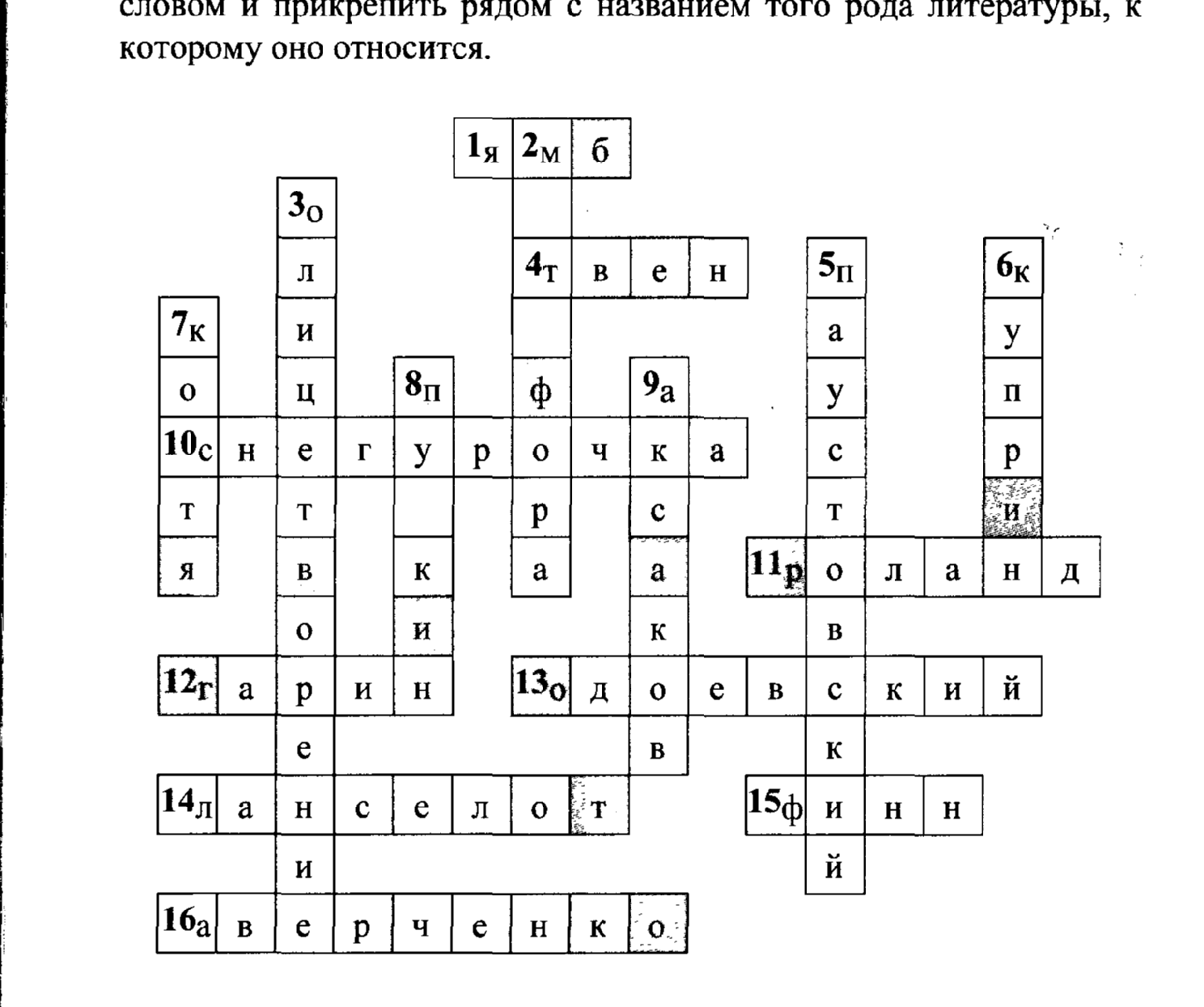 Лист 1.Задание: в кроссворде зашифровано название жанра, это слово состоит из букв в выделенных клетках. Разгадайте кроссворд, назовите жанр, определите его принадлежность к роду литературы. Вспомните известные вам произведения этого жанра.1. Как весел грохот летних бурь, Когда взметая прах летучий, Гроза, нахлынувшая тучей, Смутит небесную лазурь. (Стихотворный размер.)2. А за лесом, у межи, Ходят медленно и плавноЗолотые волны ржи. (Средство выразительности.)3. Сияет солнце, воды блещут, На всем улыбка, жизнь во всем, Деревья радостно трепещут, Купаясь в небе голубом. (Средство выразительности.)4. Псевдоним Сэмюзля Ленгхорна Клеменса.5. Константин Георгиевич (Фамилия писателя.)6. «Чудесный доктор», «Мой полет». (Автор произведений.)7. Четвертый, … , мальчик лет десяти, возбуждал мое любопытство своим задумчивым и печальным взором. Все лицо его было невелико, худо, в веснушках, книзу заострено, как у белки; губы едва можно было различить; но странное впечатление производили его большие, черные, жидким блеском блестевшие глаза: они, казалось, хотели что-то высказать, для чего на языке — на его языке по крайней мере, — не было слов. Он был маленького роста, сложения тщедушного и одет довольно бедно. (Персонаж рассказа И. С. Тургенева.)8. Лишь я, судьбе во всем послушный,Счастливой лени верный сын,Душой беспечный, равнодушный,Я тихо задремал один...Равны мне писари, уланы,Равны законы, кивера,Не рвусь я грудью в капитаныИ не ползу в асессора... (Автор послания «Товарищам».)9. Снеговая белая туча, огромная, как небо, обтянула весь горизонт и последний свет красной, погорелой вечерней зари быстро задернула густою пеленою. Вдруг настала ночь... наступил буран со всей яростью, со всеми своими ужасами. (Автор.)10. Ах, мама, что со мной? Какой красоюЗеленый лес оделся! БерегамиИ озером нельзя налюбоваться.Вода манит, кусты зовут меняПод сень свою; а небо, мама, небо!Разлив зари зыбучими волнамиКолышется. (Героиня одноименного произведения.)11. Герой баллады В. А. Жуковского, оруженосец.12. Первая часть фамилии автора повести «Детство Темы».13. Фамилия писателя, автора «Сказок дедушки Иринея».14. Стены Оружейной, посреди которой стоял мальчик, украшали орудия войны. Последние два часа он без остановки крутил в воздухе пару гантелей (он называл их «грузиками») и пел сам себе песню без слов — равно как и без мотива. Ему было пятнадцать лет. Он только что вернулся из Англии, где отец его, Король Бан Бенвикский, помогал Английскому Королю в подавлении мятежа. (Имя героя.)15. О, золотые времена,Где взор смелей и сердце чище!О, золотые имена:Гек ______, Том Сойер, Принц и Нищий! (Фамилия героя.)16. Автор рассказа «Смерть африканского охотника».Загаданное слово — «автобиография», табличка прикрепляется рядом со словом «эпос».Лист 2.Задание: кроссворд состоит из слов, обозначающих названия произведений, в том числе и новых, которые мы будем читать в 7 классе, поэтому вам может понадобиться учебник литературы для 7 класса. Разгадайте кроссворд, определите зашифрованное слово, обозначающее жанр произведения, его нужно сложить из букв в выделенных клетках.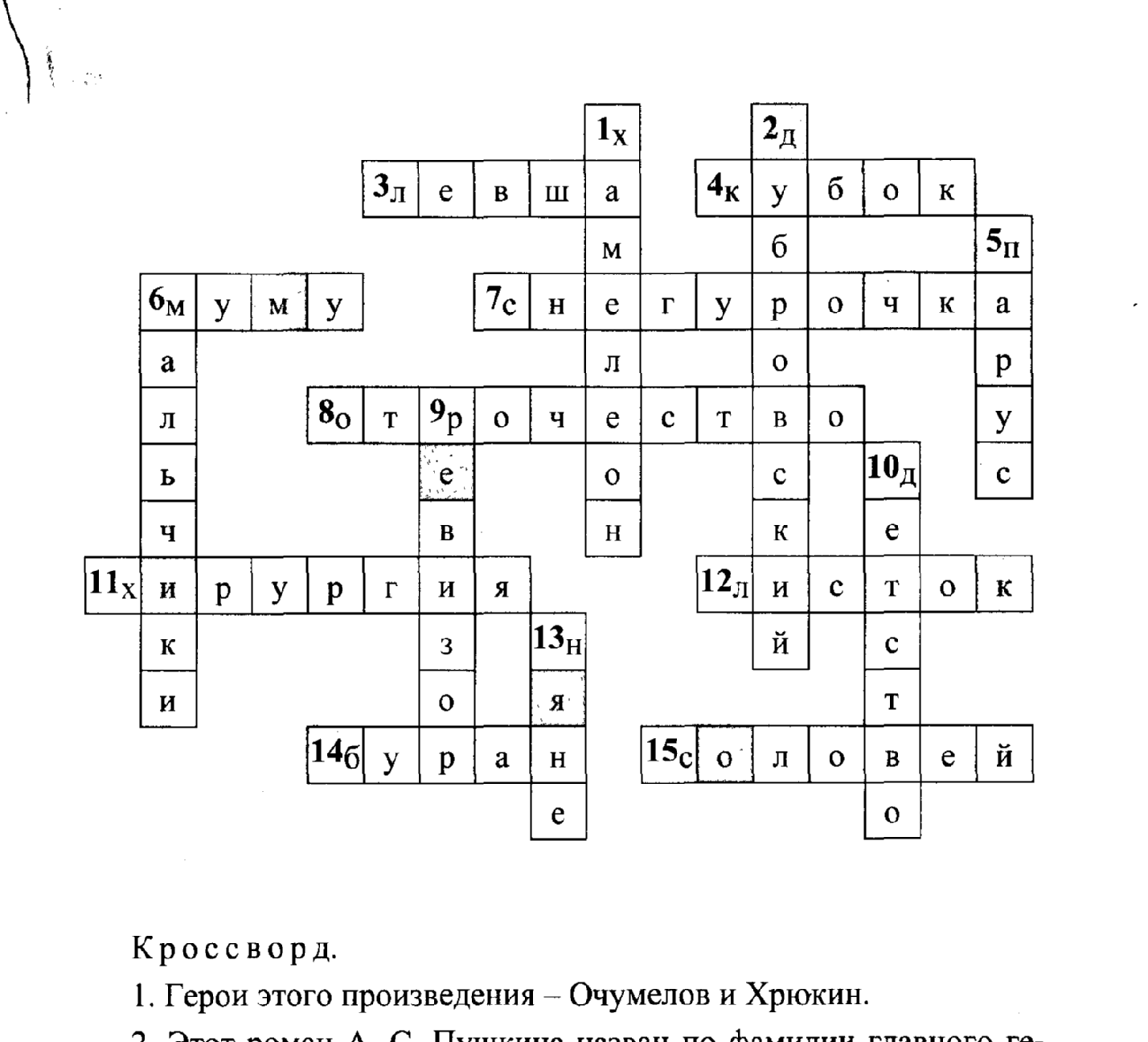 Кроссворд.1. Герои этого произведения — Очумелов и Хрюкин.2. Этот роман А. С. Пушкина назван по фамилии главного героя.3. Сказ о тульском мастере Н. С. Лескова.4. Но Богу молитву тогда я принес,И он мне спасителем был:Торчащий из мглы я увидел утесИ крепко его обхватил;Висел там и кубок на ветви коралла:В без донное блага его не умчала. (В. А. Жуковский.)5. Под ним струя светлей лазури, Над ним луч солнца золотой, А он, мятежный, ищет бури, Как будто в бурях есть покой. (М. Ю. Лермонтов.)6. П о   г о р и з о н т а л и. Самым замечательным лицом был дворник ... мужчина двадцати вершков роста, сложенный богатырем и глухонемой от рождения. (И. С. Тургенев.)б. П о   в е р т и к а л и. Себя при этом называл так: «Монтигомо Ястребиный Коготь», а Володю — «бледнолицый брат мой». (А. Чехов.)7. «Весенняя сказка» А. Н. Островского.8. «Гроза», «Единица», «Ключик», «Затмение», «Мечты», «Перемелется, мука будет» (название глав из этого произведения Л. Н. Толстого).9. Пьеса Н. В. Гоголя.10. Повесть из трилогии Л. Н. Толстого.11. «Медицинский» рассказ А. П. Чехова.12. Дубовый листок оторвался от ветки родимой,И в степь укатился, жестокою бурей гонимый;Засох и унял он от холода, зноя и горяИ вот, наконец, докатился до Черного моря.                                                       (М. Ю. Лермонтов.)13. Название послания А. С. Пушкина А. Р. Яковлевой.14. Знакомые с бедою обозы знали роковые приметы, торопились доезжать до деревень или уметов, сворачивали в сторону в ближайшую деревню с прямой дороги, если ночлег был далеко, и не решались на новый переезд даже немногих верст. Но горе неопытным, запоздавшим в таких безлюдных и пустых местах, где нередко, проезжая целые десятки верст, не встретишь жилья человеческого. (С. Т. Аксаков.)15. Сказка Г. Х. Андерсена.Загаданное слово — «комедия», табличка прикрепляется к столбику «драма».Лист 3.Задание: кроссворд состоит из имен героев произведений, в том числе и новых, о которых мы будем читать в 7 классе, поэтому вам может понадобиться учебник литературы для 7 класса. Разгадайте кроссворд, определите зашифрованное слово, обозначающее жанр произведения, его нужно сложить из букв в выделенных клетках.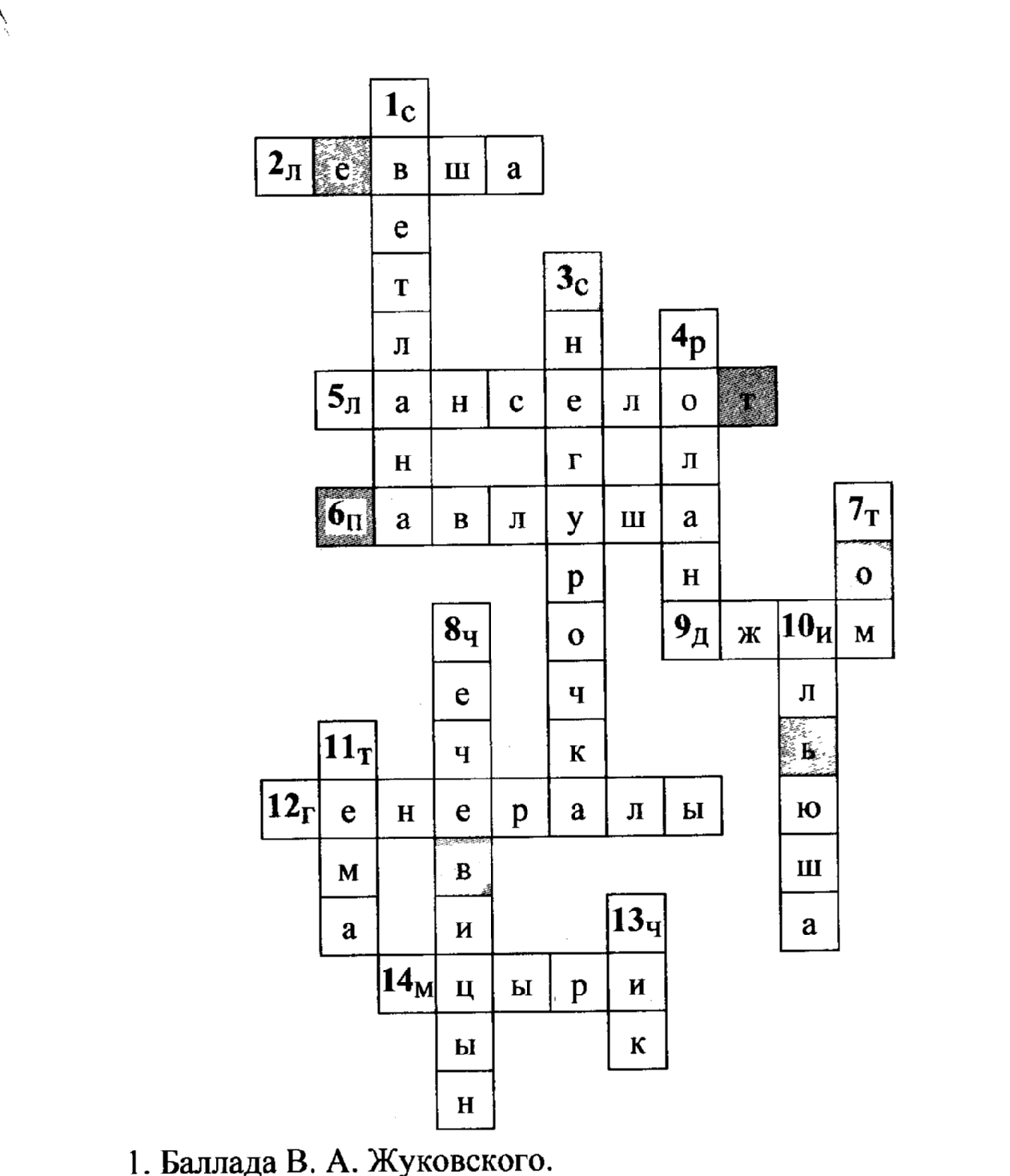 1. Баллада В. А. Жуковского.2. Сказ Н. С. Лескова.3. Моя беда, что ласки нет во мне,Толкуют все, что есть любовь на свете,Что девушке любви не миновать;А я любви не знаю; что за словоСердечный друг и что такое милый,Не ведаю...4. Прости, отец;Тебя будить я побоялсяИ с великаном сам по дрался.5. Дядюшка Скок молча трусил следом за горестным молодым человеком. Ему было ведомо нечто, о чем этот зеленый юнец еще не догадывался по молодости лет, — он знал, что его ученик — лучший рыцарь Европы. Дядюшка Скок, трепеща, поспевал за своим вундеркиндом, напоминая синицу, воспитавшую кукушонка.6. У второго мальчика волосы были всклоченные, черные, глаза серые, скулы широкие, лицо бледное, рябое, рот большой, но правильный, вся голова огромная, как говорится, с пивной котел, тело приземистое, неуклюжее. Малый был неказистый, — что и говорить! — а все-таки он мне понравился: глядел он очень умно и прямо, да и в голосе у него звучала сила. Одеждой своей он щеголять не мог: она вся состояла из простой замашной рубахи да заплатанных портов.7. — Правда, тетя, это стоило нам пропасть труда! Целые недели подряд мы возились днем и ночью, пока вы все спали. Нам приходилось воровать свечи и рубаху, и простыню, и ваше платье, и ложки, и жестяные тарелки, и кухонные ножи, и сковороду, и жернов, и муку, и еще пропасть разной разности, — вы не можете себе представить, сколько было хлопот наделать перьев, пилу, продолбить надписи и все такое! А как это было забавно, вы не можете представить себе! Мы же рисовали гробы и всякие ужасы, сочиняли анонимные письма, спускались вниз по громоотводу, делали подкоп под чуланом, смастерили лестницу из тряпок, запекли ее в пирог и посылали Джиму ложки и прочие вещи через вас, в кармане вашего передника...8. Себя он называл при этом так. «Монтигомо Ястребиный Коготь».9. Герой повести М. Твена «Приключения Гекльберри Финна».10. Герой очерка И. С. Тургенева «Бежин луг», рассказывавший про домового.11. Герой автобиографической повести Н. Г. Гарина-Михайловского, собиравшийся в Америку.12. Этих героев в повести М. Е. Салтыкова-Щедрина прокормил один мужик на необитаемом острове.13. В школьной постановке этот литературный герой играл роль задних ног лошади.14. Герой одноименной поэмы М. Ю. Лермонтова.Загаданное слово — «повесть», табличка прикрепляется рядом со словом «эпосу».Лист 4.Задание: кроссворд состоит из литературоведческих терминов (тропы, стихотворные размеры и др.). В кроссворде зашифровано название жанра, это слово состоит из букв в выделенных клетках. Разгадайте кроссворд, назовите жанр, определите его принадлежность к роду литературы. Вспомните известные вам произведения этого жанра.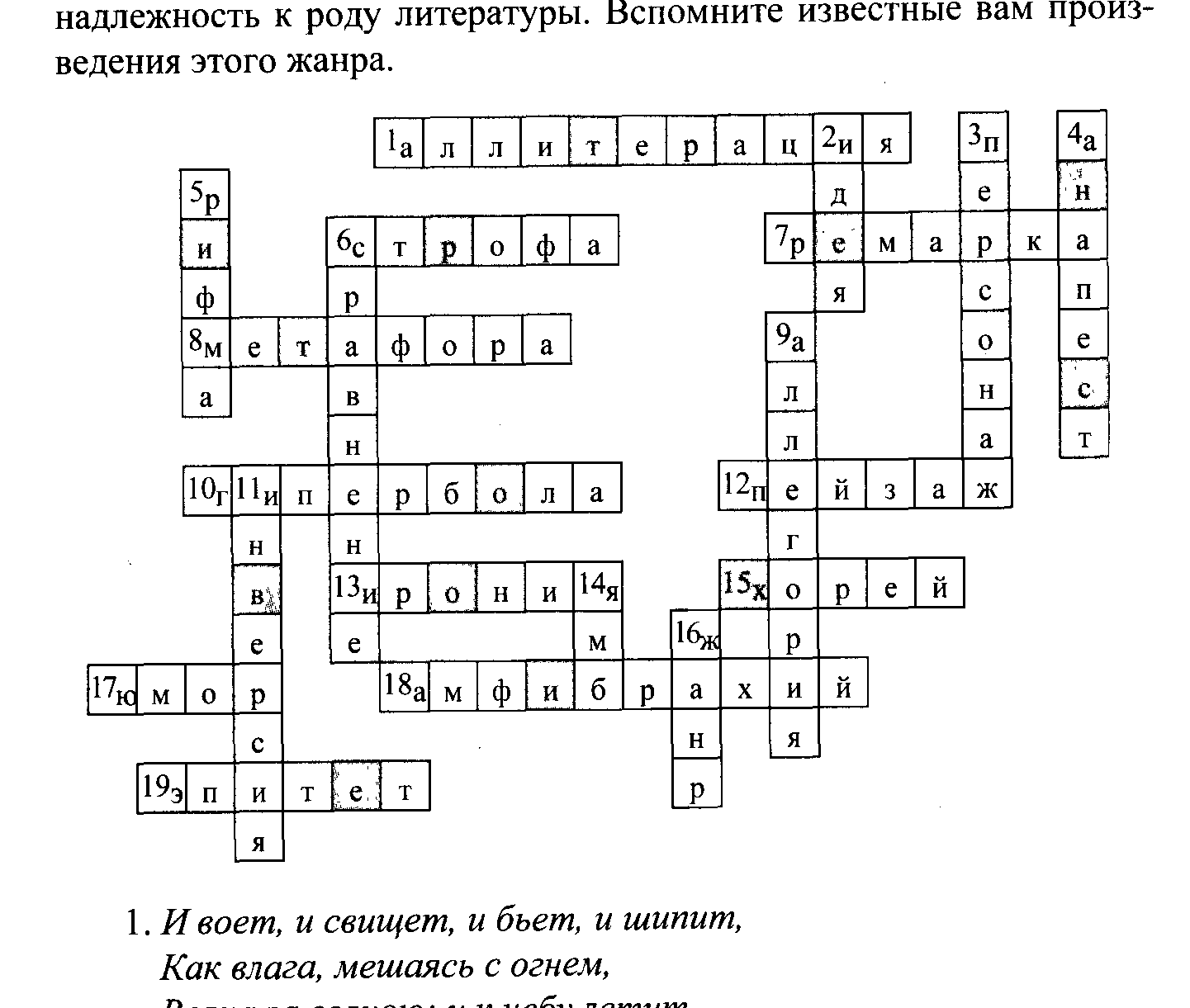 1. И воет, и свищет, и бьет, и шипит, Как влага, мешаясь с огнем, Волна за волною; и к небу летитДымящимся пена столбом... (Повтор согласных звуков, используемый в стихах для усиления выразительности речи.)2. Главная мысль произведения.3. Действующее лицо произведения.4. Вот парадный подъезд. По торжественным дням, Одержимый холопским недугом, Целый город с каким-то испугом Подъезжает к заветным дверям... (Стихотворный размер.)5. Совпадающие, созвучные окончания.6. По горизонтали. Часть стихотворения, объединенная в единое целое ритмом, рифмой, содержанием. В следующем отрывке их три.Сыплет спелые орехиМне орешник в кузовок.Лес рябиновые вехиРасставляет у дорог.По оврагам, по обрывам,Через пальцы ивнякаЛьется тихо и пугливоЖелтолистая река.На ветвях танцуют белки,Лес, обветренный, молчит.Солнце в облачные щелкиШлет раскосые лучи.6. По вертикали.И волны спирались, и пена кипела:Как будто гроза, наступая, ревела. (Выделенное как средство выразительности.)7. Министр финансов. Раз, два, три, четыре... Так. Все бриллианты на месте. Раз, два, три... И жемчуга. И рубины. Здравствуйте, Юлия! Куда же вы?..Юлия. Ах, ваша близость слишком волнует меня... Свет может заметить...Министр финансов. Но ведь отношения наши оформлены в приказе...Юлия. Всё равно... Я отойду. Это будет гораздо элегантнее. (Отходит.)Министр финансов. Она настоящая богиня... Лакеи! посадите меня у стены. Придайте мне позу полного удовлетворения происходящими событиями. Поживее!Лакеи исполняют приказание.Авторское пояснение в тексте, выделенная часть драматического текста.8. Вон там на заре растянулсяПричудливый хор облаков... (Средство выразительности.)9. Иносказание, используемое в баснях.10. В сто тысяч солнц закат горел... (Художественное преувеличение.)11. Задремали звезды золотые, Задрожало зеркало затона, Брезжит свет на заводи речные И румянит сетку небосклона.(Обратный порядок слов, средство выразительности.)12. Все по-прежнему казалось ясно на небе и тихо на земле. Солнце склонялось к западу и, косыми лучами скользя по необозримым грома дам снегов, одевало их бриллиантовой корою, а изуродованная налипнувшим инеем роща, в снеговом и ледяном своем уборе, представляла издали чудные и разновидные обелиски, осыпанные также алмазным блеском. Все было великолепно... (Картина природы в художественном произведении.)13. Скрытая насмешка.14. Как весел грохот летних бурь, Когда, взметая прах летучий, Гроза, нахлынувшая тучей, Смутит небесную лазурь... (Стихотворный размер.)15. Помню — долгий зимний вечер, Полумрак и тишина; Тускло льется свет лампады, Буря плачет у окна. (Стихотворный размер.)16. Басня, баллада, рассказ, поэма как вид художественного произведения.17. Вид комического, добрая форма насмешки.18. Дубовый листок оторвался от ветки родимойИ в степь укатился, жестокою бурей гонимый;Засох и унял он от холода, зноя и горяИ вот, наконец, докатился до Черного моря. (Стихотворный размер.)19. Чародейкою ЗимоюОколдован, лес стоит — И под снежной бахромою,Неподвижною, немою,Чудной жизнью он блестит.И стоит он, околдован, —Не мертвец и не живой — Сном волшебным очарован... (Средство выразительности.)Загаданное слово — «стихотворение», табличка прикрепляется рядом со словом «лирика».Лист 5.Задание: кроссворд состоит из фамилий писателей, в том числе и незнакомых, произведения которых мы будем читать в 7 классе, поэтому вам может понадобиться учебник литературы для 7 класса. Разгадайте кроссворд, определите зашифрованное слово, обозначающее жанр произведения, его нужно сложить из букв в выделенных клетках.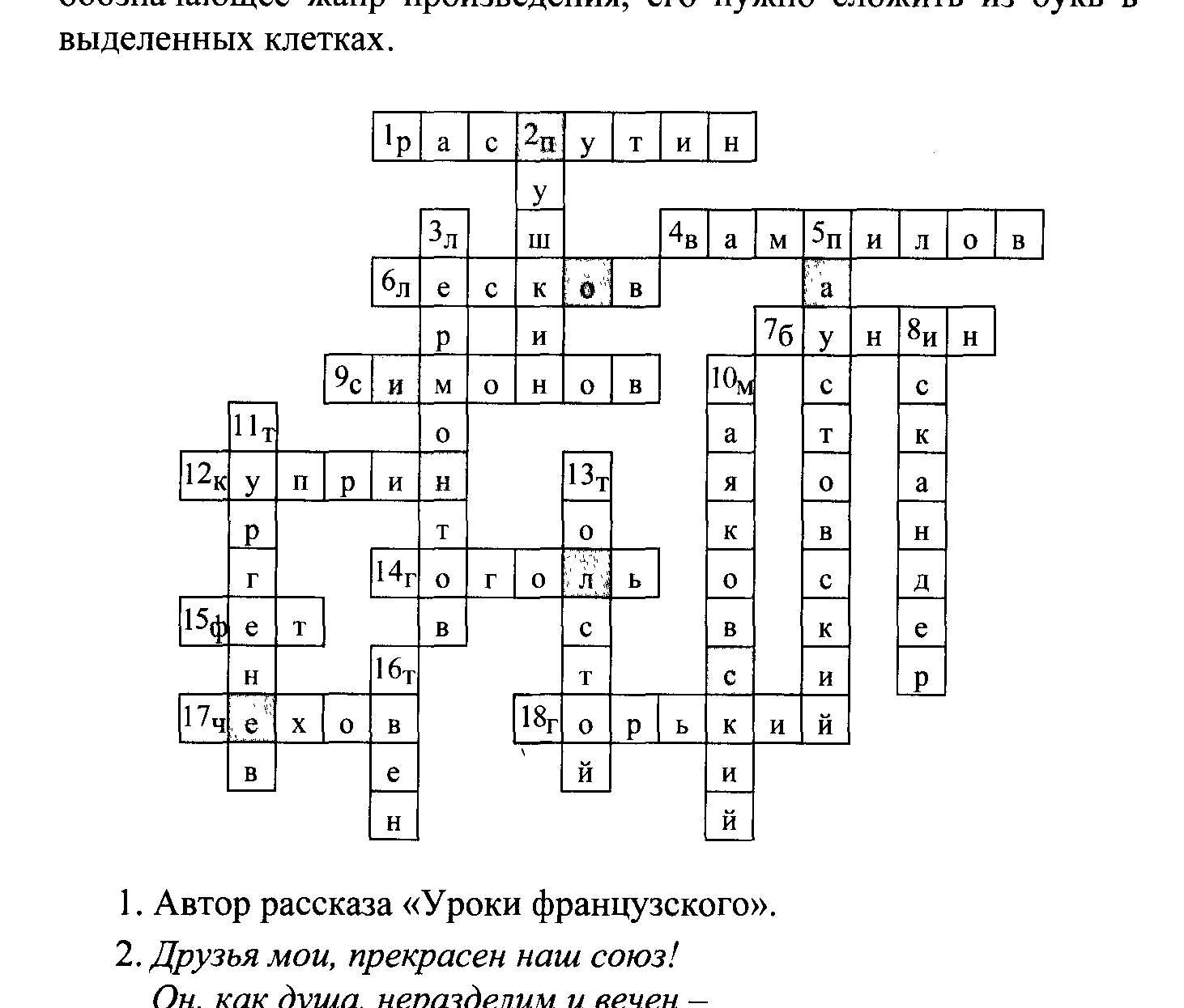 1. Автор рассказа «Уроки французского».2. Друзья мои, прекрасен наш союз!Он, как душа, неразделим и вечен — Неколебим, свободен и беспеченСрастался он под сенью дружных муз... (Автор.)3. Рано потерял мать, которой впоследствии посвятил стихотворение «Ангел», воспитывался бабушкой, любил Кавказ, о котором написал немало произведений.4. Драматург, пьеса которого будет изучаться в 7 классе.5. Автор истории про «кота-ворюгу» и про встречу с гардемарином.6. Им создан сказ про тульского левшу.7. Помню — долгий зимний вечер,Полумрак и тишина;Тускло льется свет лампады,Буря плачет у окна.«Дорогой мой, — шепчет мама...» (Автор.)8. Автор рассказа о театральной постановке по сказке А. С. Пушкина.9. А вверху, над горами,Все так же плыла луна,Близко грохали взрывы,Продолжалась война.Трещал телефон, и, волнуясь,Командир по землянке ходил,И кто-то так же, как Ленька,Шел к немцам сегодня в тыл. (Поэт-фронтовик.)10. Поэт, имя которого Владимир Владимирович, написал «Гимн обеду».11. Что я было принял за рощу, оказалось темным и круглым бугром. «Да где же это я?» — повторил я опять вслух, остановился в третий раз и внимательно посмотрел на свою английскую желто-пегую собаку Дианку, решительно умнейшую из всех четвероногих тварей. Но умнейшая из четвероногих тварей только повиляла хвостиком, уныло моргнула усталыми глазами и не подала мне никакого дельного совета. (Автор.)12. Его перу принадлежит автобиографический рассказ «Мой полет».13. Автор автобиографической трилогии, героем которой является Николенька Иртеньев.14. Им написан цикл повестей «Вечера на хуторе близ Диканьки» (или писатель по имени Николай Васильевич).15. «Весенний дождь», «Летний вечер тих и ясен», «Я пришел к тебе с приветом...», «Учись у них — у дуба, у березы...» (Фамилия поэта.)16. Литературный псевдоним Сэмюэля Ленгхорна Клеменса.17. Ранние юмористические рассказы подписывал как Антоша Чехонте.18. Автор рассказа «Старуха Изергиль».Загаданное слово – «послание», это жанр лирики.Слово учителя. Итак, мы с вами начали заполнять нашу схему, при этом вспомнили прочитанные произведения, героев и авторов, их создавших, кроме этого те литературоведческие термины, которые необходимы при изучении литературы. Все ли клеточки кроссвордов заполнены? Что не смогли вспомнить? Обратитесь за помощью к другим командам.2-й конкурс.Задание. Среди табличек с названиями произведений найдите ту, на которой указано произведение определенного вами жанра: «Детство Темы» (автобиография), «Ревизор» (комедия), «Пропавшая грамота» (повесть), «Парус» (стихотворение), «К Пущину» (послание), «Бородино», «Квартет», «Бежин луг», «Алиса в стране чудес», «Руслан и Людмила», «Кубок», «Хамелеон», «Снегурочка», «Снежная королева», «На заставе богатырской» и др. на усмотрение учителя.Слово учителя. Оставшиеся карточки с названиями произведений пригодятся нам в следующем конкурсе.3-й конкурс.Логическая цепочка.Задание. Собери цепочку из 5 карточек, чтобы получилось следующее: имя, отчество, фамилия автора, название произведения, его жанр. Табличка с жанром дается каждой команде одна, ее потом прикрепляют под названием рода литературы, к которому относится данный жанр.1) Антон Павлович Чехов. Рассказ. «Хамелеон».2) Иван Андреевич Крылов. Басня. «Мальчик и Змея».3) Василий Андреевич Жуковский. Баллада. «Кубок».4) Александр Николаевич Островский. Пьеса (или трагедия). «Снегурочка».5) Михаил Юрьевич Лермонтов. Эпиграмма. «Посвящение NN».Слово учителя. Наша схема постепенно заполняется. Но знаете ли вы особенности таких жанров, как, например, стансы или мадригал? Об этом мы будем говорить на наших уроках, кроме того, вам не раз придется заглянуть на последние страницы учебника, где расположен справочный материал. Именно этим мы сейчас и займемся. Будьте внимательны при выполнении следующего задания, внимательно прочитайте текст, в нем есть подсказки, на каких страницах словаря литературоведческих терминов искать ответ, ведь материал в этом словаре разделен на три части так же, как наша схема.4-й конкурс.Задание. В кратком словаре литературоведческих терминов найдите название жанра литературы по его толкованию.1) Небольшой рассказ, отличающийся от обычного новизной, остротой сюжета, необычной концовкой.2) Пьеса, действующие лица которой делятся на «добрых» и «злых», «героев» и «злодеев», попадающих в острые ситуации, которые, как правило, благополучно разрешаются.3) Стихотворение из четырнадцати строк, построенное по строгой схеме: два четверостишия (катрена) и два тристишия (терцета).4) Фольклорное эпическое произведение, построенное на точных зарисовках быта и нравов в форме разговорной речи.5) Стихотворение, проникнутое грустью.III. Работа с учебником и в тетради. Обобщение по теме урока.Вопросы. Что объединяет три столбика, которые мы видим на нашей схеме? Это жанры литературных произведений, которые объединены в три рода.В чем отличие каждого из родов литературы? Чем лирика отличается от драмы? От эпоса? (Выслушать ответы.)ПРИЛОЖЕНИЕВопросы для входа в класс. Желательно заготовить такое количество вопросов, чтобы они не повторялись и учащиеся имели возможность вытянуть еще один вопрос, если будут затруднения с ответом; вопросы с загадками оставить на тот случай, когда вопросы по литературе вызовут трудность.I. Узнай писателя по портрету (портреты писателей, использованные на уроках в 7 классе).II. Назови автора.• «Кубок», «Светлана», «Роланд-оруженосец» (В. А. Жуковский.)• «Хамелеон», «Лошадиная фамилия», «Мальчики» (А. П. Чехов.)• «Руслан и Людмила», «Сказка о рыбаке и рыбке», «19 октября» (А. С. Пушкин.)• «Вороненок», «Свинья под дубом», «Мальчик и Змея» (И. А. Крылов.)• «Парус», «Листок», «Панорама Москвы» (М. Ю. Лермонтов.)• «Муму», «Бежин луг» (И. С. Тургенев.)III. Узнай героя.Ниже в качестве примера представлены возможные варианты заданий, учитель без труда сможет сформулировать аналогичные.• Боярышня! Живая ли? Живая.В тулупчике, в сапожках, в рукавичках. (Снегурочка.)• В замке Бенвика мальчик-француз разглядывал свое лицо, отраженное полированной поверхностью шлема. Шлем отливал на солнце упрямым металлическим блеском. (Ланселот.)• И вот он на бедро своеПовесил меч отцов тяжелый;Взял длинное его копьеИ за плеча рукою смелойЕго закинул крепкий щит;И вот он на коне сидит;И потихоньку удалился —Дабы отец не пробудился. (Роланд-оруженосец.)• Сегодня я показывала маменьке мой вчерашний журнал. Маменька была им недовольна. (Маша.)• Первому, старшему из всех, ... , вы бы дали лет четырнадцать. Это был стройный мальчик, с красивыми и тонкими, немного мелкими чертами лица, кудрявыми белокурыми волосами, светлыми глазами и постоянной полувеселой, полурассеянной улыбкой. Он принадлежал, по всем приметам, к богатой семье и выехал в поле не по нужде, а так, для забавы. (Федя.)• За прошедший урок истории, которая всегда казалась мне самым скучным, тяжелым предметом, Лебедев жаловался на меня St.-Jerome’y и в тетради баллов поставил мне два, что считалось очень дурным. St.-Jerome тогда еще сказал мне, что ежели в следующий урок я получу меньше трех, то буду строго наказан. (Николенька Иртеньев.)• Мальчики собирались бежать куда-то в Америку добывать золото. (Володя и Чечевицын.)IV. Назови поэта — автора стихотворных строк.1) И вдруг мне навстречу поток;Из трещины камня лилася вода;И вихорь ужасный повлёкМеня в глубину с непонятною силой... (В. А. Жуковский) 2) Топи да болота,Синий плат небес.Хвойной позолотойВзвенивает лес.Тренькает синицаМеж лесных кудрей... (Есенин)3) Чародейкою ЗимоюОколдован, лес стоитИ под снежной бахромою,Неподвижною, немою,Чудной жизнью он блестит.И стоит он, околдован, — Не мертвец и не живой — Сном волшебным очарован... (Тютчев)4) Сквозь волнистые туманыПробирается луна,На печальные поляныЛьет печально свет она.По дороге зимней, скучнойТройка борзая бежит... (Пушкин)5) Зима недаром злится,Прошла ее пора — Весна в окно стучитсяИ гонит со двора.И все засуетилось,Все нудит Зиму вон -И жаворонки в небеУж подняли трезвон.Зима еще хлопочетИ на Весну ворчит... (Тютчев)6) Поздняя осень. Грачи улетели, Лес обнажился, поля опустели, Только не сжата полоска одна... Грустную думу наводит она. (Некрасов)7) Ласточки пропали,А вчера с зарейВсе грачи леталида как сеть мелькалиВон над той горой.С вечера все спится,На дворе темно. (Фет) 8) Поет зима — аукает,Мохнатый лес баюкаетСтозвоном сосняка.Кругом с тоской глубокоюПлывут в страну далекуюСедые облака. (Есенин)ЛИТЕРАТУРА1. Аркин, И. И. Уроки литературы в 5—6 классах: Практические методики: книга для учителя. — 2-е изд. — М.: Просвещение, 2005. —207 с.2. Детская энциклопедия: для среднего и старшего возраста. 2-е изд. Т. II. «Язык. Художественная литература». — М.: Просвещение, 1968.3. Зарубежная литература: хрестоматия для 8—10 классов средней школы / сост. В. А. Скороденко. — 9-е изд., испр. — М.: Просвещение, 1984.4. Литература: Большой справочник для школьников и поступающих в вузы / Э. Л. Безносов, Е. Л. Ерохина, А. Б. Есин и др. — М.: Дрофа, 1998. — 592 с. 5. Методическое руководство к учебнику-хрестоматии «Родная литература» для 7 класса. / М. А. Снежневская, П. А. Шевченко, Т. Ф. Курдюмова и др.; под ред. М. А. Снежневской. — 4-е изд., перераб. и доп. — М.: Просвещение, 1990.— 240 с. 6. Ожегов, С. И. Словарь русского языка / под ред. доктора филол. наук, проф. М. Ю. Шведовой. — 14-е изд., стереотип. — М.: Русский язык, 1982.—816 с.7. Три века русской поэзии / сост. М. В. Банников. — 3-е изд. — М.: Просвещение, 1986.8. Читаем, учимся, играем // Журнал-сборник сценариев для библиотек и школ. — № 4. — 2005. 12345678910ваббабвваб12345678910вабвабваав123456789абвбвабва12345678баваавбб12345678вбваббав